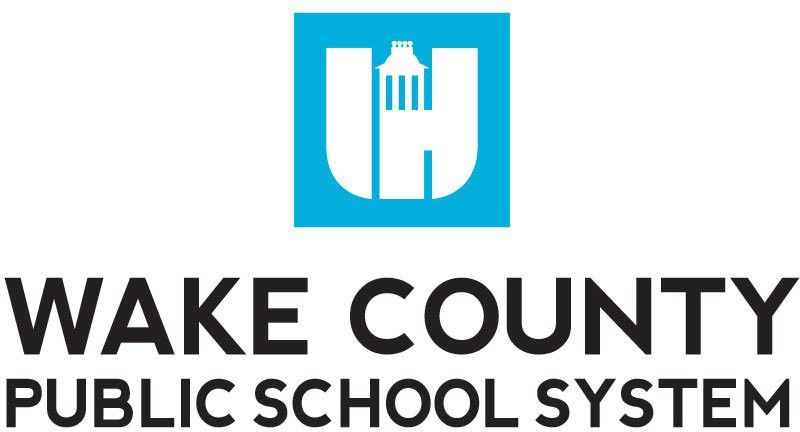 High SchoolProgram Planning Guide2019-2020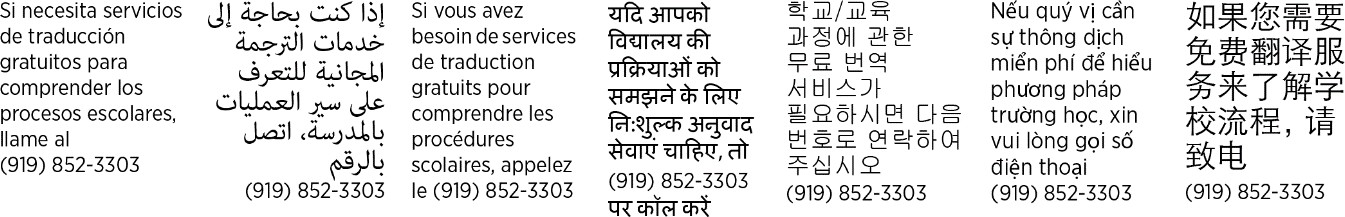 01/31/2019In compliance with federal law, Wake County Public School System administers all education programs, employment activities, and admissions without discrimination against any person on the basis of gender, race, color, religion, national origin, age or disability.If you have questions or concerns please visit the following site for further information: https://www.wcpss.net/non-disc-policyWelcome to that exciting time of year when you choose the courses you will take during the upcoming school year.The Wake County Public School System’s high school program provides students many options based on their career goals, needs, and individual interests. Students may choose from a wide array of courses and programs. Choices students make in high school impact the options they have for future education and job opportunities after high school.Students may select courses from Arts Education, Career and Technical Education, Computer Education, English Language Arts, English as a Second Language, Healthful Living, JROTC, Mathematics, Media, Science, Social Studies, and World Languages.Students must meet all course, credit, and test requirements to earn a high school diploma. Courses are designed to prepare students for postsecondary opportunities from entry-level career options to highly technical fields, from community colleges to four-year colleges and universities. Students are encouraged to pursue the most challenging course of study in which they can be successful.This planning guide is provided to assist students and their parents or court-appointed custodians in the planning and registration process. It is the responsibility of all students and their parents or court-appointed custodians to make sure that students are registered for the courses they need in order to meet graduation and college or university admission requirements.WAKE COUNTY PUBLIC SCHOOL SYSTEM HIGH SCHOOLSThe following pages of the planning guide provide general information about the high school registration process in the Wake County Public School System.General InformationGraduation RequirementsWake County Public School System’s high schools utilize a 4 by 4 Block schedule, with the exception of Broughton, Enloe, Garner, and Millbrook. Broughton, Enloe, Garner, and Millbrook operate on a 4-period A/B schedule. These schedules allow students to earn eight credits each year of high school.  The chart below lists the number of credits required for graduation for each high school as well as any additional graduation requirements.*Beginning in 2016-17, Enloe HS will follow an A/B day schedule rather than a year-long traditional schedule. Based on this change, there will also be a graduated increase to the credits required for graduation. The increase will be as follows:22 credits - Students who entered 9th grade in 2014 or earlier24 credits - Students who entered 9th grade in 201526 credits - Students who enter 9th grade in 2016 or laterStudents in the Occupational Course of Study at all high schools must complete 22 credits, required work hours, and present a career portfolio to graduate.  Students entering 9th grade in 2013-14 and prior must earn a total of 900 work hours.  Students entering in 2014-15 and later must earn a total of 600 work hours. The Occupational Course of Study is available at all high schools except Phillips, Wake Early College of Heath and Sciences, Wake STEM Early College, Wake Young Women’s Leadership Academy, Wake Young Men’s Leadership Academy, North Wake College & Career Academy and Vernon Malone College & Career Academy.Students must satisfy all course, credit, and testing requirements for at least one diploma type in order to earn a diploma and must meet the graduation requirements that were in effect the year they entered ninth grade for the first time. A chart listing specific course requirements for graduation can be found on p. 8.NC Math 1 is a graduation requirement for all students. The only exception to this requirement is for students that have an Individual Education Program (IEP) that identifies them as Learning Disabled (LD) in math and states that the disability will prevent them from mastering the mathematical content in NC Math 1 and above. Once a student is exempt, the exemption holds until the student exits public school. Documentation of the exemption will be written in a present level of performance statement on the student’s IEP.Students who complete all graduation requirements receive a diploma at graduation.  Beginning with the graduating class of 2014- 2015, students have the opportunity to earn Endorsements to their High School Diploma (GCS-L-007). Students must meet all requirements set forth in State Board Policy GCS-N-004 “State Graduation Requirements” related to earning a high school diploma. Endorsements identify a particular area of focused study for students. Students may earn a Career Endorsement, a College Endorsement, a Global Languages Endorsement, and/or a North Carolina Academic Scholars Endorsement. The requirements for each type of endorsement are listed on the following pages.Graduation Requirements Chart*Any student graduating in or after 2015 is required to successfully complete CPR instructions as outlined in NCGS 115c-81(el).Scheduling High School Courses for Middle School StudentsAs outlined in SBE Policy GCS-M-001, students have the opportunity to earn high school credit while in middle school. WCPSS has determined that the following courses will be available to middle school students beginning with the 2014-15 school year.Please note that teacher-led courses taught for high school credit at the middle school level may require specific teacher certification.If schools are unable to accommodate the scheduling of the courses as teacher-led courses, then the courses may be taken online via NCVPS. (See chart for details). Math courses can be substituted for grade level math courses. All other courses will be taken in addition to, not in place of, the prescribed curriculum (i.e. Earth Science does not replace 8th grade science).Course codes for high school courses available for middle school students are noted above in the chart. These are the only courses that middle school students are eligible to take for high school credit.* MS students do not receive honors credit, however, it is recommended that the student take Math 2 & 3 at the honors-level**Face-to-face teacher must be certified to teach Earth ScienceHigh School Courses for Middle School Students FAQFrequently Asked QuestionsWill the grades earned in high school courses taken in middle school appear on the high school transcript?Yes. The grade will be listed on the transcript under Grades 6, 7, or 8 with one unit of credit.Will the grade earned be included the student’s high school grade point average (GPA)?No. Only courses taken during the high school years will be included the student’s grade point average.Can a student repeat a course for credit at the high school level?Students are permitted to repeat a course to build a stronger foundation for future learning. Students wishing to do this should make a written request to their principal or principal’s designee. When students choose this option, please note:Students will receive a numerical grade and both grades will appear on the high school transcript.Only grades earned in high school are included in a student’s high school GPA.Students retaking a course that they previously passed to build a stronger foundation will not receive elective credit for the second attempt with the course.Students repeating a course for credit will take any associated End-of-Course (EOC) assessment. Those students who have already scored at Level 3, 4, or 5 on the associated EOC assessment may elect either to retake the EOC or use the previous passing EOC score as 20% of their final grade. If the student retakes the EOC, the higher of the two scores will be used in the calculation of the final grade.World Language Courses for High School CreditDo exploratory world language classes (6th grade, 9 week) count towards earning the high school credit?No. Exploratory or Introductory world (foreign) language classes do NOT count towards earning high school credit due to the limited amount of instructional time.Which course(s) must students successfully complete in order to earn one unit of high school credit?Successful completion of all courses included in the Level I Curriculum seriesAre students required to take a final exam for the course?Yes, a district final exam will be given after the completion of the Level I Curriculum courses. The final exam counts as 20% of the student’s final grade.Mathematics Courses for High School CreditIs there a placement exam?No. Students who successfully complete mathematics courses may be placed in the next level of mathematics based on middle school math placement guidelines.Are students required to take a standard exam for the course?Students taking NC Math 1 must take the NC Math 1 End of Course Test, which counts as 20% of their final grade. Students taking NC Math 2, AFM, or Precalculus must take the North Carolina Final Exam (NCFE), which counts as 20% of their final grade. Students taking NC Math 3 must take the NC Math 3 End of Course Test, which counts as 20% of their final grade. Students taking other high school math courses will take a teacher-made exam that counts as 20% of their final grade.University of North Carolina System Minimum Admission RequirementsWhile these are minimum requirements in the UNC system, some campuses require a more competitive transcript for final admission. Starting in the fall of 2013, students admitted to the UNC system will have to show a minimum of 2.5 high school grade point average and at least 800 on the SAT or 17 on the ACT. Private colleges may have different admission requirements. Students should consult their school counselors and college websites for further information.Promotion RequirementsHigh school students shall be promoted by attaining credits that are earned through successful completion of specific required courses as illustrated in the following charts. Note: The appropriate English credit is required for promotion each year.Apex, Apex Friendship, Athens Drive, Broughton, Cary, Crossroads FLEX, East Wake, Fuquay-Varina, Garner, Green Hope, Green Level, Heritage, Holly Springs, Knightdale, Leesville Road, Middle Creek, Millbrook, Panther Creek, Rolesville, Sanderson, Southeast Raleigh High School, South Garner, Wake Forest, and Wakefield High Schools.Longview, Phillips, SCORE Academy**, Wake Early College of Health and Sciences,  Wake STEM Early College, Wake Young Men’s Leadership Academy, Wake Young Women’s Leadership Academy, North Wake College & Career Academy and Vernon Malone College & Career Academy.Enloe--beginning with students entering ninth grade in 2016 or later, promotion requirements will match those listed with the other comprehensive high schools in the 1st box.Students should check with their counselors for information on additional promotion requirements.**SCORE Academy B will work in consultation with the student’s assigned based school for promotion to the next grade level.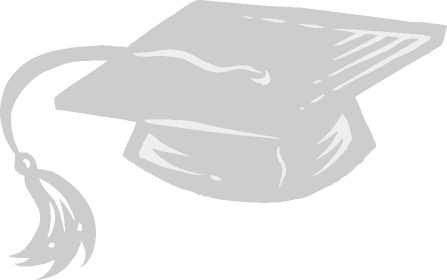 Course RequirementsCOURSE LOADSIn the high schools, each student shall carry a course load equal to the number of instructional periods in the school day, unless special permission is given to the student by the principal. Students approved for Career and Technical Cooperative Education programs or for dual enrollment in post-secondary schools are exempt from this policy.COURSE SELECTIONNo two required English courses may be taken concurrently except in extenuating circumstances as approved by the principal.Each student served by the Wake County Public School System may request any course listed in this program guide. The system has the potential of offering each course, subject to sufficient minimum student enrollment and adequate staffing and materials.  Additionally, due to facility limitations, some courses can be taught only in certain schools. A student who wants to pursue a program     of study not available in the school to which he/she is assigned should request a transfer through the Office of Student Assignment. Students granted a transfer for course selection must provide their own transportation.COURSE WITHDRAWAL PENALTYStudents are not allowed to drop a course after the first ten days of school.  If a student withdraws after the ten-day period, a failure (WF) is noted as the grade, and the course is counted as a course attempted with no quality points earned.  This action will result in a lower grade point average for the student.Class RankThere shall be periodic compilations of class rankings in high school for the purpose of making an individual student's class rank available to the student, his/her parents, and to other institutions, such as  colleges/universities  for  the  purpose  of college/university admission and/or scholarships.To determine class rank, each high school uses final course grades, dividing the total number of quality points earned by the total number of units of credit attempted. The results are rounded to the fourth decimal place. For students who entered 9th grade in 2014-15 prior, Advanced Placement courses carry two extra quality points, and honors courses carry one extra quality point. For students who entered 9th grade in 2015-16 or later, Advanced Placement courses carry one (1.0) extra quality point, and honors courses carry one-half (0.5) extra quality point.  This program guide designates courses with weighted credit with an “AP” or “HN.” To obtain information about which courses carry weighted credit, as well as general information about class rank, students should consult with their counselors. A Senior Honors Rank is calculated through the third nine weeks of the senior year for any senior honors or awards. At Wake Early College, Wake STEM Early College, Wake Young Men’s Leadership Academy, Wake Young Women’s Leadership Academy, North Wake College & Career Academy and Vernon Malone College & Career Academy the Senior Honors Rank is calculated through the seventh semester.Latin HonorsBeginning in 2018-19, the WCPSS will designate the following senior honors in lieu of naming a Valedictorian or Salutatorian:Students with a 3.75 - 3.99 weighted grade point average shall receive the distinction of cum laudeStudents with a 4.0 - 4.249 weighted grade point average shall receive the distinction of magna cum laudeStudents with a 4.25 or higher weighted grade point average shall receive the distinction of summa cum laudeNew EnrolleesInformation on school assignment can be obtained by accessing the WCPSS School Assignment website at https://www.wcpss.net/Domain/13656, calling the Office of Student Assignment at 919-431-7333, or contacting a nearby school.  School contact information can be found at https://www.wcpss.net Click on View Our Schools (Upper Left Corner).After determining school assignment, the parent(s) or court-appointed custodian(s) should contact the school for an appointmentand present the following items directly to the school regardless of grade level of student:Proof of residence in the form of a recently dated electric, gas, or water bill, a newly signed lease agreement or a signed purchase agreement with a closing date within 45 days or closing statement in the name of the  parent(s)  or  court-  appointed custodian (telephone, cable television bill and driver's licenses do not qualify),A certified copy of the child’s birth certificate,Immunization record,A copy of the most recent report card or school transcript (if available).For all other exceptions to the above information, contact the Office of Student Assignment. Transfer CreditStudents transferring into a Wake County Public School System high school from another school, private or public, a home school, or an alternative school may receive credit toward graduation for courses successfully completed in the sending school. Please see page 12 for further information.Students transferring from a non-magnet WCPSS school to another WCPSS school will receive:Credit for all courses approved by the sending school.Weighted credit for all courses designated as Honors or AP by the sending school.Students transferring from a magnet WCPSS school to another WCPSS school will receive:Credit for all courses approved by the sending school.Weighted credit for all courses designated as Honors or AP in the non-magnet WCPSS High School Program Planning Guide that was in effect the year the courses were taken or the magnet planning guide of the receiving magnet school.Students transferring from another public school system or from a charter school into the WCPSS will receive:Credit for all courses approved by the sending school.Weighted credit for all courses designated by the sending school system as Honors or AP only if comparable courses are designated Honors or AP in the non-magnet WCPSS High School Program Planning Guide that was in effect the year the courses were taken.Students transferring from a non-public school accredited by one of the six regional accrediting associations* into the WCPSS will receive:Credit for all courses approved by the sending school.Weighted credit for all courses designated by the sending school system as Honors or AP only if comparable courses are designated Honors or AP in the non-magnet WCPSS High School Program Planning Guide that was in effect the year the courses were taken.Upon review and approval by the principal, students transferring into a WCPSS school from a non-public school not accredited by one of the six regional accrediting associations* or from a home school may receive credit toward graduation for courses successfully completed in the non-accredited, non-public school according to the following guidelines:Documentation must be provided to the receiving WCPSS School by the sending school as to the course of study the student followed, materials used, work samples, total number of contact hours per course, and scores of any standardized tests the student has taken.Grades will be recorded as "Pass" (P) or "Fail" (F) and will be identified on the transcript as non-WCPSS grades.Grades and credits will not be included in the calculation of GPA or class rank.Per Wake County School Board Regulation Code 5535.7 R&P, students reentering a WCPSS school after being long-term suspended, suspended for 365 days, or expelled from the Wake County Public School System may earn credits toward graduation and/or promotion to the next grade for courses successfully completed during the period of suspension while enrolled in a private school, an institution of higher education, or a home school program. The principal will review the student's record as provided by the sending school to determine if credit should be granted for the courses successfully completed. If credit is granted:Grades will be recorded as "Pass" (P) or "Fail" (F).No quality points will be awarded for credits earned while the student is suspended or expelled from WCPSS.Credits will not count as credits attempted for purposes of calculating the student' GPA and class rank.The student will not be eligible for any school recognition or honor which is determined by the student' cumulative GPA or class rank.To the extent possible, students who transfer among schools in Wake County or who transfer into the WCPSS in the middle of an academic year will be enrolled in courses that are similar to those in which they had been enrolled at their previous school. In the event that, due to course offerings in the new school, a student is unable to enroll in a course that is similar to one in which he or she had been enrolled, the student will be given the opportunity to enroll in an alternate course that will not result in the denial of credit to the extent practical in the school setting; for example, if the student can "catch up" in the class or perform adequately without having completed the first part of the class. Determination of credit for transfer students will be based on a review of individual circumstances. The school system does not guarantee course credit if a student is unable to complete a course due to a transfer.*Middle States, New England, North Central, Northwest, Southern, and Western AssociationsEarly Graduation(Six semesters or less)For graduation prior to one's class, a student must:Show satisfactory mastery of high school academic skills and concepts;Show a need for early graduation; andMeet the graduation course and testing requirements that were effective the year he/she entered ninth grade for the first time.Procedures for Early Graduation:The parent(s)/court appointed custodian(s) of a student may request early graduation for the student by filing a written request with the school principal at least thirty days prior to the beginning of the student's last semester of enrollment.The principal, with a committee of the local school staff, considers the request and approves or denies graduation prior to one’s class on an individual case-by-case basis, subject to the criteria stated above.Students who plan to complete college admission requirements early in their high school career are encouraged to meet with their school counselor regarding college opportunities.If a student has met graduation requirements through the early graduation planning process and the school has issued a diploma accordingly, the student will not be eligible to return to a WCPSS high school.Mid-Year Graduation(After Seven Semesters)Seniors, who wish to graduate at the mid-point of their senior year through acceleration, will need to consult with their school counselor regarding graduation credits and all local requirements prior to the beginning of the seventh semester.  If student is approved for mid-year graduation and schedules have been adjusted accordingly, the decision to graduate after seven semesters becomes binding.  Mid-year graduates will not be eligible to participate in school events or activities as a student during the spring semester.TranscriptsWCPSS high schools use the College Foundation of North Carolina (CFNC) Electronic Transcript as the primary method of sending senior transcripts to institutions of higher education in North Carolina. All North Carolina colleges, universities and community colleges accept the CFNC Electronic Transcript. These transcripts are free to current seniors and are sent within one day of the request through the student CFNC account online. More information can be found at www.cfnc.org.WCPSS high schools provide each currently enrolled high school student with three official transcripts per year at no charge. After receiving written permission from the parent, these transcripts will be sent to any college, university, or organization requested. There will be a $5.00 charge for each additional paper transcript, after the first three. In order for a paper transcript to be “official,” it must be sent from the high school office to the college, university, or organization without the student or parent handling it.Transcripts may be requested online via your high school’s website or https://wcpss.scriborder.com.In addition to the three free transcripts, there is no charge for the following:Mid-year senior year transcriptFinal transcript after graduationTranscript for any scholarship or award requested by the high school scholarship committee Consult your school counselor or registrar for more information on sending transcripts.Grading SystemQUALITY POINTS for students entering 9th grade prior to 2015-16:Note: Students will receive one extra quality point for Community College courses approved by the Comprehensive Articulation Agreement (CAA)*. Independent college and UNC system courses will also earn one extra quality point.  Official AP and IB courses will earn two extra quality points. N.C. State Board of Education Policy GRAD-009 (Section 3).http://www.ncwise.org/Documents/course_information/CAA_transfer_course_list_appendix_Feb2018.pdfNote: Students in selected Project Lead the Way courses will earn one extra quality point. (Extra weighting is indicated in the course description.) N.C. State Board of Education Policy GRAD-009 (Section 3).QUALITY POINTS for students entering 9th grade in 2015-16 and beyond:Note: Students will receive one extra quality point for Community College courses approved by the Comprehensive Articulation Agreement (CAA)*. Independent college and UNC system courses will also earn one extra quality point.  Official AP and IB courses will earn one extra quality point. N.C. State Board of Education Policy GRAD-009 (Section 3).*http://www.ncwise.org/Documents/course_information/CAA_transfer_course_list_appendix_Feb2018.pdfNote: Students in selected Project Lead the Way courses will earn one extra quality point. (Extra weighting is indicated in the course description.) N.C. State Board of Education Policy GRAD-009 (Section 3).GRADING SCALE for all students beginning with the 2015-16 school year:A = 90 – 100	B = 80 - 89	C = 70 - 79	D = 60 – 69	F = less than 60I = incomplete	WP = withdrawal, no penalty	WF = withdrawal with an FGRADING PERIODS / INTERIMS / REPORT CARDSReport cards are issued to students every nine weeks.  Per Wake County School Board Policy 3400, interim reports will be issued to all students at the mid-point of each quarter.Final ExamsAs outlined in Policy 3410, the Wake County Board of Education believes that an effective testing and assessment program evaluates the progress of individual students and helps ensure that educational goals and objectives are being met for every child. A testing and assessment program also assists in the continued refinement of the instructional program.North Carolina Assessment RequirementsHigh school students must take all end-of-course (EOC) tests, NC Final  Exams,  and  Career  and  Technical  Education  State Assessments (CTE Post-Assessments) required by the State Board of Education. The results of EOC tests, NC Final Exams, and CTE Post-Assessments will count as 20 percent of a student's final grade in each high school course for which there is an EOC test, NC Final Exam, or CTE Post-Assessment. This requirement does not apply to EOC tests for students following the Occupational Course of Study. In courses without a state assessment, the final exam will also count as 20 percent of the student’s final grade.END-OF-COURSE TESTSEnd-of-Course (EOC) tests will be administered for the following courses:NC Math 1	NC Math 3	Biology	English II In all courses with an End-of-Course test, the EOC test shall count as 20% of the student’s final grade.  NC FINAL EXAMSNC Final Exams will be administered for the following courses: English I, English III, English IVAmerican History: The Founding Principles, Civics, and Economics; World History, American History I, American History II Earth/Environmental Science, Physical Science, Chemistry, PhysicsNC Math 2, Advanced Functions and Modeling, Discrete Mathematics, Pre-CalculusDriver EducationDriver Education is offered through a private contractor during after-school hours, holidays, and summer months.  Enrollment information is available from site coordinators located in each high school.NCAA Eligibility RequirementsELIGIBILITY REQUIREMENTSThe NCAA has established a central clearinghouse to certify athletic eligibility to Division I and II institutions. Students, who intend to participate with or without a scholarship as a freshman in college, must register with and be certified as eligible by the NCAA Eligibility Center. Please note that initial-eligibility certification pertains only to NCAA requirements for participation in Division I or II athletics and has no bearing on admission to a particular Division I or II institution. Please note the following:It is best to register at the beginning of your sophomore year.Register online at www.eligibilitycenter.org. For Division III – Contact your Division III College regarding its policies on financial aid, practice and competition.For the latest NCAA Division I or II requirements, go to www.eligibilitycenter.org. Please note the differences for Division I students enrolling before August 1, 2016 and Division I students enrolling on or after August 1, 2016.For most current NCAA Approved Core Course list, go to www.eligibilitycenter.orgIf you have questions about NCAA eligibility, please contact the NCAA initial-eligibility Center toll free at 877-262-1492, or website at www.eligibilitycenter.org. This website contains a “Guide for the College-Bound Student-Athlete,” that can be ordered.Alternative Programs of StudyAcademically or Intellectually Gifted ServicesAcademically or Intellectually Gifted (AIG) students may be identified in English/Language Arts, mathematics, or in both areas.  Students who qualify for the AIG program are served through self-selected courses within specified Honors and/or AP English classes and/or in specified advanced level mathematics courses. These courses are designed to provide challenges and appropriate instruction for very capable students through more frequent use of higher level skills and concepts and development of advanced, independent research projects.Advanced Placement ProgramThe Advanced Placement Program offers students the opportunity to engage in rigorous college-level course work in a high school setting. AP courses support students in cultivating important skills and habits of mind that are essential for college and career readiness. Additionally, students may receive higher consideration for admission to colleges and universities, as well as possible college or university course credit and/or placement.WCPSS offers numerous AP courses throughout the district in the areas of Arts Education, World Languages, English Language Arts, Science, Mathematics, and Social Studies, and others. Specific course offerings vary from school to school.Dual Enrollment OpportunitiesAs outlined in Policy 3101, in its effort to provide a rigorous expanded curriculum that will adequately prepare students for future educational and workplace endeavors, the Wake County Board of Education will support high school students who wish to enroll in an appropriate college course or combination of college courses outside the Wake County Public School System for high school credit. Principals shall award dual credit according to the Career and College Promise program guidelines established by the North Carolina Department of Public Instruction (NCDPI). For courses not addressed by NCDPI guidance, a principal may award dual credit for a college course if an evaluation of the course content against the NC Standard Course of Study requirements demonstrates that the college course offers substantial coverage of the high school course standards and is taught by an entity that is accredited by SACS/AdvancED or regional accrediting agency. Any student who is dually enrolled must continue to be present at a WCPSS school for a minimum of 50% of the instructional day.The parent or guardian of the high school student must give permission for the course to be taken, and the student and parent/guardian must complete the WCPSS dual enrollment form prior to enrolling in the course. Enrollment of a student in a course is the responsibility of the student and his/her parent or guardian. The course must be approved in advance by the principal through the use of the dual enrollment form.General Policies, Eligibility Guidelines, and Application ProcessThe course must be part of the student’s comprehensive course of study.The course must provide opportunities not currently available to the student at the student’s school.The student must be enrolled for at least 1/2 of the school day and progressing toward graduation at the base school.The student must complete the Dual Enrollment/Cooperative Agreement Enrollment Form and have the signed approval of the principal or principal designee prior to registering for the course.The student must contact the cooperating institution and complete all admission and registration or other requirements as requested by the IHE, community college or Non-WCPSS secondary school. The student must provide his or her own transportation, be responsible for any fees, and follow all rules, regulations and calendars as set by the cooperating institution.The student will be responsible for providing an official grade report directly to the base school as evidence of dual enrollment course completion directly to the base school. The course will be added to the student’s transcript and an Incomplete (I) will be noted until the official grade is received. If a transcript is not received, the grade will convert from an Incomplete (I) to an F, and an F will be calculated on the transcript. Once a student is enrolled, the course cannot be dropped without permission of the principal and following proper procedures of the cooperating institution.University or college transfer courses of three to five (3-5) hours will receive one credit at the base school.Community college courses of at least forty-nine (49) contact hours will receive one-half credit at the base school. Community college courses of at least ninety-nine (99) contact hours will receive one credit at the base school.The student must take IHE, community college, or Non-WCPSS secondary school courses for graded credit in order to earn a high school credit.Quality points will be calculated as defined in the WCPSS High School Program Planning Guide.Application High School Program DescriptionsATHENS DRIVE MAGENT HIGH SCHOOLThe magnet theme at Athens Drive Center for Medical Sciences and Global Health Initiatives emphasizes real-world global health problems and hands-on experiences. Project-based learning and STEM (science, technology, engineering and math) pedagogy will support learning across disciplines. Students will receive a comprehensive, relevant education that produces critical thinkers. Community partnerships will offer hands-on learning opportunities and connect experts in the medical and global health fields with classroom learning.  In collaboration with school and district leadership, a partnership with National Institute of Environmental Health Sciences (NIEHS) provides a unique experience of cutting-edge professional development for Athens Drive teachers that translate to infusion of the health sciences sensibilities within core area course and elective offerings.BROUGHTON GLOBAL STUDIES/LANGUAGE IMMERSION MAGNET HIGH SCHOOLStudents study various world regions, cultures, and global issues as they are relevant to the content in their comprehensive course offerings.  Through the student of the aforementioned, critical thinking, research, writing, and other analytical skills will be developed through project-based learning units.  This program will prepare students for global citizenship and a worldly understanding via opportunities for skill development, curricular, and social global connections.  Additionally, globally focused electives are also integrated into the Global Studies theme so that students can elect to concentrate their learning on specific global topics.  Broughton also offers the International Baccalaureate Diploma Programme (DP) to qualified 11th and 12th grade students. Emphasis is placed on the ideals of international understanding, responsible citizenship, and service. Students with an International Baccalaureate Diploma can gain admission to colleges around the world.CROSSROADS FLEX HIGH SCHOOLOpened in August 2016, Crossroads FLEX is a digital, blended learning school serving students in grades 9-12. Crossroads FLEX serves students whose outside interests and activities require considerable amounts of time during regular school hours, known at Crossroads FLEX as “pursuits”. This can include students who are highly competitive and/or active in the arts, sports, or have other obligations such as extensive work schedules or family commitments. Partnering with North Carolina Virtual Public Schools, blended learning is using both online and in-person learning experiences when teaching students. Students work independently on online lessons, projects, and assignments at home and at Crossroads FLEX. Students meet with teachers to review their learning progress, discuss their work, ask questions, or receive assistance with difficult concepts while meeting a required amount of seat time. The vision of Crossroads FLEX is to guide and graduate students whose individual pursuits empower them to emblazon change upon the world.ENLOE GIFTED & TALENTED/INTERNATIONAL BACCALAUREATE MAGNET HIGH SCHOOLThe Enloe Gifted & Talented program allows all students opportunities to pursue advanced study in both core and elective areas.    The extensive elective menu includes all levels of coursework in the visual and performing arts, foreign languages, humanities, sciences, audio and television production, and advanced computer sciences. Twenty-six Advanced Placement courses are offered in various subjects. Enloe also offers the International Baccalaureate Diploma Programme (DP) to qualified 11th and 12th grade students. Emphasis is placed on the ideals of international understanding, responsible citizenship, and service. Students with an International Baccalaureate Diploma can gain admission to colleges around the world.GARNER INTERNTIONAL BACCALAUREATE MAGNET HIGH SCHOOLAll 9th and 10th grade students at International Baccalaureate (IB) World High Schools are a part of the IB Middle Years Programme (MYP).  Freshman and sophomores take classes every year in each of the eight subject areas:  Language and Literature (English Language Arts), Language Acquisition (world language), math, sciences, Individual and Societies, Visual and Performing Arts, Physical Education and Health and Design (CTE/Technology) classes. The Middle Years Programme incorporates international understanding and global contexts into the core curriculum.  During the final year of the MYP (10th grade), students complete a Personal Project, a culminating experience which demonstrates initiative, organization, and creativity.  In addition, IB World High Schools provide the programme continuation of the IB Middle Years Programmes offered at East Garner Magnet Middle School and West Millbrook Magnet Middle School.  The International Baccalaureate (IB) Diploma Programme is offered to interested 11th and 12th grade students who wish the pursue the most rigorous and globally-focused course of study offered in the United States of America.  In addition to academic rigor, students learn through inquiry-based learning, which fosters academic responsibility and appropriately questioning newly learned information.  IB Diploma Programme students choose one subject from each of the five groups (Language and Literature, World Language, Sciences, Math and Individuals and Societies—history), ensuring breadth of knowledge and understanding in each group. Students also choose either an arts course or a second course from one of the first five groups.Citizenship and service are a fundamental component for IB Diploma students.  Students earning an International Baccalaureate Diploma have an internationally recognized degree which broadens their access to colleges around the world.  In addition to the International Baccalaureate Diploma Programme, Garner Magnet High School will also offer the Career-related Programme, an extension to the IB Diploma Programme.  The CP is designed for Diploma Programme students interested in pursuing a career-related education during their 11th and 12th grades years of high school.  Students will take at least two DP courses in any subject groups as well as courses offered and are relevant to their career-related studies.  MILLBROOK INTERNATIONAL BACCALAUREATE MAGNET HIGH SCHOOLAll 9th and 10th grade students at International Baccalaureate (IB) World High Schools are a part of the IB Middle Years Programme (MYP).  Freshman and sophomores take classes every year in each of the eight subject areas:  Language and Literature (English Language Arts), Language Acquisition (world language), math, sciences, Individual and Societies, Visual and Performing Arts, Physical Education and Health and Design (CTE/Technology) classes. The Middle Years Programme incorporates international understanding and global contexts into the core curriculum.  During the final year of the MYP (10th grade), students complete a Personal Project, a culminating experience which demonstrates initiative, organization, and creativity.  In addition, IB World High Schools provide the programme continuation of the IB Middle Years Programmes offered at East Garner Magnet Middle School and West Millbrook Magnet Middle School.  The International Baccalaureate (IB) Diploma Programme is offered to interested 11th and 12th grade students who wish the pursue the most rigorous and globally-focused course of study offered in the United States of America.  In addition to academic rigor, students learn through inquiry-based learning, which fosters academic responsibility and appropriately questioning newly learned information.  IB Diploma Programme students choose one subject from each of the five groups (Language and Literature, World Language, Sciences, Math and Individuals and Societies—history), ensuring breadth of knowledge and understanding in each group. Students also choose either an arts course or a second course from one of the first five groups.Citizenship and service are a fundamental component for IB Diploma students.  Students earning an International Baccalaureate Diploma have an internationally recognized degree which broadens their access to colleges around the world.  SOUTHEAST RALEIGH UNIVERSITY CONNECTIONS: SCHOOL OF DESIGN, ARTS. AND ENGINEERING MAGNET HIGHSoutheast Raleigh High is the only University Connections: School of Design, Arts, and Engineering program in the district. This magnet theme focuses on community partnerships with local colleges, universities, and industry, enhancing currently existing school programming such as the CTE academy model, and offering new, innovative experiences in collaboration with higher education and industry.  This magnet program is organized into the following four college and career pathways:   1) Design, 2) Arts, 3) Engineering, Math, and Sciences, and 4) Humanities and Social Sciences. A 9th-grade University Connections Exploratory Course provides all incoming freshmen with a foundation of the magnet theme, as well as a blueprint for “middle school to high school” strategies for success, such as the development of “soft skills” necessary for success in high school, college, and career. An in-depth overview of the four college and career pathways, including coursework, enrichment opportunities, workplace/real-world experiences, featured guest speakers related to each pathway, research projects, and event, showcase, and exhibit opportunities. This unique foundation allows students to be well-positioned to “choose their pathway” as they complete their high school career within this dynamic program. Additionally, beginning in 2021, interested 11th grade students can elect to participate in the International Baccalaureate (IB) Diploma Programme.  This program is for students who wish to pursue the most rigorous and globally-focused course of study offered in the United States of America.  In addition to academic rigor, students learn through inquiry-based learning, which fosters academic responsibility and appropriately questioning newly learned information.  Citizenship and service are a fundamental component for IB Diploma students.  Students earning an International Baccalaureate Diploma have an internationally recognized degree which broadens their access to colleges around the world.  WAKE EARLY COLLEGE OF HEALTH AND SCIENCESWake Early College of Health and Sciences (WECHS) is a magnet school focused on health and sciences.  WECHS  features  a  partnership among the Wake County Public School System, Wake  Technical  Community  College,  and  WakeMed  Health  and Hospitals. The classes are located on the Perry Health Sciences or the Northern Campuses of Wake Tech.  While enrolled in the WECHS, students participate in an academic program that fulfills North Carolina high school graduation requirements and allows them to complete college coursework as part of their high school career. WECHS students complete the majority of their high school courses during their first two years in the program. The remaining three years are dedicated to students earning college credits in pursuit of an associate’s degree.  College credits completed while enrolled in the school are tuition-free and are transferable to one of North Carolina’s sixteen public universities.WAKE STEM EARLY COLLEGE HIGH SCHOOLThe Wake STEM Early College High School is a small public school of choice; a joint project between the Wake County Public School System and NC State University. STEM is the theme of our school’s program in addition to our identity as an early college.  Early college means students take college courses at NCSU as well as the courses required to earn a high school diploma over a five-year period. Exploration of  the Grand  Challenges  for Engineering is a  common instructional  focus  that  extends  through  various  courses in our program. Because engineering involves so many areas of math and science it is a great scaffold on which to build a STEM education.WAKE YOUNG MEN’S LEADERSHIP ACADEMYWake Young Men’s Leadership Academy (WYMLA) is a grades 6-13 single-gender academy within the Wake County Public School System.  Located on two campuses, grades 6-10 are held in the Thompson School Building in downtown Raleigh, NC and grades 11-13 are located at Saint Augustine’s University within the historic Oakwood neighborhood of Raleigh, NC.   The school opened in the fall of 2012 and currently serves approximately 150 students in the Middle School (6-8), 100 students in the High School (9-10), and 150   in the Early College Program (11-13). WYMLA’s mission is to develop young men into leaders who have a positive impact on their communities through Scholarship, Service, and Success.WAKE YOUNG WOMEN’S LEADERSHIP ACADEMYWake Young Women's Leadership Academy (WYWLA) provides educational opportunities for young women in a rigorous single gender academic program. The school emphasizes leadership development, entrepreneurship, and community service. WYWLA’s mission   is   to   develop   young   women   to   be   college-ready,   career-focused   leaders   who    serve    their    communities.  WYWLA serves students in grades 6-13 on two academic campuses. Students in grades 6-10  attend  classes  on  the  Governor  Morehead Campus and students in grades 11-13 attend  classes  on  Saint  Augustine's  University  Campus.  WYWLA’s academic program includes a strong college preparatory curriculum with honors, accelerated classes, college level courses, leadership enrichment studies, and foreign language.NORTH WAKE COLLEGE & CAREER ACADEMYNorth Wake College and Career Academy is Wake County's newest high school. Opened in August of 2017, North Wake College and Career Academy is a collaboration between Wake Technical Community College and Wake County Public Schools. Students take Wake Technical Community College Courses in five program areas; culinary arts, early childhood education, emergency medical science, business administration and information technology. Upon successful completion, students will receive certification in one of those program areas, college credit that can be used towards an AAS degree or a four year degree, and a high school diploma.VERNON MALONE COLLEGE & CAREER ACADEMYThis early college high school serves students in Grades 9-13. The school is a collaborative endeavor between the Wake County Public School System and Wake Technical Community College. Students at Vernon Malone College & Career Academy (VMCCA) will be able to complete studies in one of the Wake Tech certificate/diploma programs as part of their high school graduation credits. Through an academic foundation through all honors courses, paired with career-informed courses and work-based learning experiences, graduates of VMCCA will be prepared to continue on to a four-year university or apply their earned credits towards an Associate of Applied Science (AAS) degree, certificate or diploma program at Wake Technical Community College. The seven certificate/diploma programs taught by Wake Technical Community College faculty in the 11th and 12th grade to students at the school are: Biopharmaceutical Technology, Collision Repair, Cosmetology, Multi-Trades Technology, Nurse Aide, Simulation & Game Development, and Welding.MARY E. PHILLIPS HIGH SCHOOLMary E. Phillips High School extends an invitation to any Wake County High School student who has not reached his or her potential within a traditional school setting. Our philosophical approach and curriculum offer students the opportunity to obtain a high school diploma and a new view of themselves as capable, competent young adults.  The school curriculum is designed to prepare students to continue their education after high school. Academic needs are met through flexible scheduling, individualized programs, and small class sizes. Varied elective courses are part of the curriculum with day and evening scheduling.  Independent study, tutorial assistance, library/media services, and state-of-the art technology enhance our academic program. All students have access to information through technological resources in school and at home.  Mary E. Phillips High School offers courses on a block schedule, which enables students to complete yearlong courses in one semester, in addition to the small class size and the opportunity for a flexible schedule.LONGVIEW SCHOOLLongview School offers an alternative learning program for students who have experienced difficulty in a traditional setting as indicated by their special needs. Student assignments are made by an IEP committee that includes Longview staff members.SCORE ACADEMYSCORE Academy includes three different locations in Wake County. The three sites are located in Cary (Crossroads FLEX), Garner (Garner Station), and Raleigh (River Oaks). SCORE Academy transitioned from a program to a school in fall 2017.  SCORE Academy is an alternative learning high school setting that operates as two schools in one. SCORE Academy serves as a reengagement program for students’ age 16-21 that fit specified criteria according to the school's policies. SCORE Academy B serves a long distance/blended learning opportunity for students that have been removed from the base school for behavioral reasons for an extended period of time approved by the WCPSS district. SCORE Academy provides high qualified instruction, counselors, transitional counselors, social workers, administration, coaches and additional support in order to provide students a unique opportunity for current and future success.Programs for Exceptional StudentsStudents who meet state criteria for Special Education are eligible for special services. After the required evaluations have been completed by the appropriate staff, an Individual Education Program (IEP) is developed by a committee that considers each student's strengths and weaknesses. The IEP is a document that specifically states the services a child receives, along with goals and objectives. Special Education courses are included in the Course Descriptions section of this guide.Special Education services are provided to an identified student with special needs from the following continuum:The regular teacher receives consultation from a Special Education teacher.Special education/related services are provided in a regular classroom.Special education/related services are provided part time in a setting outside the regular classroom.Special education/related services are provided full time in a setting outside the regular classroom.For more information about these programs, students should see their counselors.Study AbroadFor a student to take courses abroad and receive high school credit in Wake County, careful planning based on outlined procedures is required.  Credit may be given for those courses that have substantial equivalency to a Wake County high school course in content and hours as documented by a syllabus from the school.Grades earned in courses taken abroad are not included in the calculation of the student's grade point average. A notation of “Pass”(P) or “Fail” (F) will be made on the permanent record. This procedure, while resolving the problem of incompatible grading systems, may affect a student's ability to qualify as a “North Carolina Academic Scholar” and other academic recognitions.Responsibilities of the StudentFile “Request for Credit for Study Abroad” by July 1 of the year preceding the proposed study; approval cannot be granted until the student submits a copy of the syllabus of the course(s) for which credit is requested. The hours of study and grading system in the course(s) must be included.Notify his/her principal and receive approval for any course changes by December 31 of the year prior to his/her study abroad.Mail to his/her Wake County high school a copy of the first semester grade report received on approved courses.Schedule and take required End-of-Course tests and teacher examinations of the Wake County course(s) for which substitution is to be made. This requires the student to be available one week prior to graduation from high school (June   or August graduation is available).Notify the school of any changes in permanent address and telephone numbers.Responsibilities of the SchoolApprove or deny “Request for Credit for Study Abroad” no more than two weeks after course syllabus is presented.Administer required End-of-Course tests and teacher examinations to students.Enter an E-1 on the last day of school on the principal’s monthly report for students studying abroad.North Carolina Virtual Public School (NCVPS)A student requesting to be enrolled in a district-approved online for credit course must meet with his/her school counselor to discuss online learning opportunities and determine eligibility. Once eligibility is determined, the student, along with his/her parent/guardian, must submit a signed Online Course Enrollment Form to his/her school counselor for principal approval.Criteria for Course SelectionThe course must be one that is offered by a district-approved program and listed in the High School Program Planning Guide.Selection of online courses must follow recommended and required prerequisites as listed in the High School Program Planning Guide.The course must be part of the student’s comprehensive course of study.It is expected that the approved course would be taken during the school day and on the campus of the enrolling school as part of the student’s regular course schedule. Limited exceptions may be approved at the discretion of the principal and based on extenuating circumstances.Any course selection that requires an End-of-Course test, North Carolina Final Exam, or a CTE Post-Assessment is approved at the principal’s discretion.Student RequirementsStudents approved to enroll in an online course should:Possess strong reading and comprehension skills.Feel confident in their ability to express thoughts and ideas in writing.Be proficient at monitoring their own progress, keeping up with assignments, and meeting deadlines.Be able to work at rigorous daily pace set by the instructor.Meet deadlines and manage course assignments.Be self-motivated and an independent learner.Be computer literate and have access to a computer and internet.Have passed all previous NCVPS or other online courses taken.Online Learning Advisor Responsibilities:Consult with the student’s counselor to ensure appropriate course selection.Facilitate the online course registration process.Determine if the student has IEP/504 modifications and shares that information with the course instructor.Provide login and password information to students.Share any pre-instruction information with students that may be available before classes begin.Assume the responsibility of testing administration for EOCs and CTE Post-assessments and AP Tests.Ensure that students have been entered into PowerSchool at the beginning of the course in which they have been enrolled so that all standardized final assessment(s) can be administered as required for state and federal accountability.Retrieve progress reports on a weekly basis to ensure that the student has logged in and is completing assignments.Address any concerns of the online teacher with the student and parent.Meet with students who may be struggling and assists them with support to help ensure their success.Grading:Academic grading scale and calculation for online courses are consistent with WCPSS practices.Final grades will be received by the Online Learning Advisor. When calculating the final grade for courses with an EOC, NCFE, or CTE Post-Assessment, the exam score counts as 20% of the final grade.The Online Learning Advisor will retrieve student grades in a timely manner, calculate the final grade, submit to the school Data Manager to be entered into PowerSchool, and provide a copy to the student’s counselor.Grades are posted to student transcripts as soon as possible, but at a maximum of 5 days from receipt of final grade.TextbooksThe vast majority of NCVPS courses provide online textbooks. However, there are some online courses that may require traditional textbooks. When possible, the school will provide district-adopted textbooks for students. The list of courses that require textbooks not available online can be found on the NCVPS website as well as suggestions for where to buy them. Schools may limit students to courses that utilize district-adopted textbooks. Due to budgetary restraints schools may request that parents purchase any required textbooks that are not available online or readily available in their building.Considerations for Summer StudyFirst time credit may be approved on a limited basis during the summer, and only after consultation with the school counselor and approval of the principal. These opportunities should support the specific graduation plan for the student.Although it is not explicitly prohibited, if a student does not need two courses to graduate or to get back on grade-level cohort, summer courses should be limited to one course.Rising 9th grade students wishing to take online courses must secure high school permission through the completion of the Online Course Enrollment Form, to be signed by the high school principal. These students will take the EOC, NCFE, or CTE Post- Assessments at their high school. These requests will only be approved by principals on a limited basis according to individual student circumstances.Credit Recovery vs Repeating a Course for CreditNC State Board of Education policy CCRE-001 defines “repeating a course for credit” as any high school course repeated via any delivery method when the entire Standard Course of Study is being taught for the second time. “Credit recovery” is defined as delivering a subset of the Standard Course of Study in order to specifically address deficiencies in a student’s mastery of the course and target specific components of a course necessary for completion.When a student is completing a course via credit recovery, the following apply:The length of credit recovery courses will be dictated by the skills and knowledge the student needs to recover and not be a fixed length of time. For example, a student may only need a few weeks to recover the needed skills and knowledge and would not be required to take the course for the entire semester (or year).When credit recovery is exercised, the original record of the course being completed and failed will remain on the transcript.The grade for credit recovery is pass/fail and does not factor into the student’s GPA.When a student is repeating a course for credit, the following apply:Students will receive a numerical grade and both grades will appear on the high school transcript.For students who initially fail a course and repeat the full course and earn a passing grade:Prior to 2015-16, both grades will count towards GPA calculation.Beginning in 2015-16, the new course grade will replace the failing grade in GPA calculation.For students who passed the course with minimal proficiency and are retaking it to build a stronger foundation:Students will receive a numerical grade and both grades will appear on the high school transcript.Both grades will count towards GPA calculation.Students will not receive credit towards graduation for the second attempt with the course.Only grades earned in high school are included in a student’s high school GPA.Students will take any associated End-of-Course (EOC) assessment. Those students who have already scored at Level 3, 4, or 5 on the associated EOC assessment may elect either to retake the EOC or use the previous passing EOC score as 20% of their final grade. If the student retakes the EOC, the higher of the two scores will be used in the calculation of the final grade.Course DescriptionsExample: 10212X0Explanation of Course Code DigitsThe first four digits indicate the course. The first digit of the four digits represents the academic area as follows:0 = nonspecific subject1 = English/Language Arts; World Languages; Public Speaking2 = Mathematics3 = Science4 = Social Studies5 = Arts6 = Health/PE9 = Occupational Course of Study; ROTC; Approved Online Vendor Courses; Special Interest Topics; Teacher Cadet; SAT Prep; ACT Prep; Pre-KAlpha = Career and Technical Education coursesWhen there is a number in the first digit and a letter in the second of the four digits, the letter indicates a special course type that is different from the NC Standard Course of Study.C = Community CollegeU = University or CollegeA = Advanced Placement I = International Baccalaureate (IB)The fifth digit indicates the academic level/grading weight given the course. It is also used to indicate Exceptional Children Extended Content Standards and Occupational Course of Study courses.2 = standard weight; no additional quality point5 = honors weight; 0.5 or 1 additional quality point**7 = AP weight; 1 or 2 additional quality points**8 = IB weight; 1 or 2 additional quality points**A = Extended Content Standards; no additional quality pointB = Occupational Course of Study; no additional quality point**Refer to chart on Page 17 for new quality point breakdown based on 9th Grade Entry DateThe sixth digit indicates current level of the student.Z = elementaryY = middleX = highNote: When a high school course is being taught at middle school for credit, the first four digits will be the high school course and a Y will be in the 6th digit to indicate that the high school course is being taken by a middle school student for high school credit.The seventh digit indicates various course sequence information.Example: A world language course such as Spanish I may be taught in middle school for high school credit and taught over a two year period in order to cover the material--Spanish I (Part A) and Spanish I (Part B). Both would be required to receive credit for the Spanish I course on the high school transcript.Example: A three-course sequence for the CTE Modern Plumbing Part A; Modern Plumbing Part B; Modern Plumbing Part C courses. Each course may be taken and awarded credit individually without completing all three.The eighth through tenth digits are for District use only.Arts Education CoursesPrevious performance in Arts Education courses and teacher recommendation should be considered in course selection. Arts courses may be repeated for credit including Honors level courses.Visual ArtDRAWING – VISUAL ART SPECIALIZATION (INTERMEDIATE)	54622X0A	1 CREDITRecommended prerequisite(s): Visual Arts – Beginning or portfolioThis course introduces the elements and principles of design through an exploration of various drawing media techniques.PAINTING – VISUAL ART SPECIALIZATION (PROFICIENT) (HONORS)	54635X0A	1 CREDIT Recommended prerequisite(s): Visual Arts – Intermediate or portfolioThis course develops the elements and principles of design through an exploration of a broad range of various painting media and techniques.SCULPTURE/CERAMICS – VISUAL ART SPECIALIZATION (INTERMEDIATE)	54622X0B	1 CREDITRecommended prerequisite(s): Visual Arts – Beginning or portfolioStudents begin to develop their knowledge and technical abilities in three-dimensional design through the medium of clay and other sculptural materials. Various types of clay construction and glazing techniques are explored. Emphasis will be placed on technique, originality, planning and organizing three-dimensional compositions.SCULPTURE/CERAMICS – VISUAL ART SPECIALIZATION (PROFICIENT) (HONORS)	54635X0B	1 CREDITRecommended prerequisite(s): Visual Arts – Beginning Sculpture/Ceramics or portfolioStudents expand their knowledge and technical abilities in three-dimensional design through the medium of clay (hand building and/or wheel) and other sculptural materials (plaster, wood, wire, papier mache, etc.). All types of construction, glaze formulation, and firing techniques are explored. Form and shape are stressed using materials appropriate to sculpting. Success at the honors level requires rigorous study, excellence in design and production, and extensive knowledge of a variety of art forms.SCULPTURE/CERAMICS – VISUAL ART SPECIALIZATION (ADVANCED) (HONORS)	54645X0A	1 CREDITRecommended prerequisite(s): Sculpture/Ceramics Proficient or portfolioStudents who have demonstrated advanced skill levels in previous Sculpture & Ceramics courses are eligible to take honors level Sculpture & Ceramics III. Success at the honors level requires rigorous study, excellence in design and production, and extensive knowledge of a variety of art forms. Students initiate, define, and solve challenging sculpture problems independently using intellectual skills such as analysis, synthesis, and evaluation. Students have in-depth experiences in reflecting upon and assessing the characteristics and merits of their work and the work of others.This course offers a concentrated study in sculptural areas selected cooperatively between the art teacher and the student. Students are challenged by the teacher to evaluate their art products to solve problems in terms of the chosen art media, and learn concepts and skills as these relate to personal art expressions. Students will be working towards specific portfolio goals in wheel and/or hand-building with clay, other non- clay sculptural media, (plaster, wood, wire, papier mache, etc.) artist research, and a concentrated area of study where the work will focus on a specific theme of the student’s choosing.VISUAL ARTS - BEGINNING	54152X0A	1 CREDITThis course introduces the elements and principles of design through an exploration of a broad range of media. Activities emphasize skills and techniques in the following areas: drawing, painting, graphics, fibers, ceramics, art history, and three-dimensional design (fibers, ceramics, etc.).VISUAL ARTS - INTERMEDIATE	54162X0A	1 CREDITRecommended prerequisite(s): Visual Arts – Beginning or portfolioThis course offers an in-depth study of design through repeated use of art elements and principles, while expanding technical abilities. Design is taught through experiences in the following areas: drawing and painting, art history printmaking (silk screening, lino cuts and/or woodcuts), and three- dimensional design (wood, clay, fibers).VISUAL ARTS - PROFICIENT (HONORS)	54175X0A	1 CREDITRecommended prerequisite(s): Visual Arts – Intermediate or portfolioThis level of advanced art involves more in-depth knowledge of processes, media, history, and the development of art. Students understand and apply all skills through a variety of media. Success at the honors level requires rigorous study, excellence in design and production, and extensive knowledge of a variety of art forms. Students are encouraged to explore a variety of media, to produce experimental culturally significant works of art, and to gain an extensive knowledge of art history.VISUAL ARTS - ADVANCED (HONORS)	54185X0A	1 CREDITRecommended prerequisite(s): Visual Arts – Proficient or portfolioThis course offers a concentrated study in areas selected cooperatively between the art teacher and the student. Students are challenged by the teacher to evaluate their art products to solve problems in terms of the chosen art media, and learn concepts and skills as they relate to personal art expressions. Students will be working towards specific portfolio goals in Drawing/Painting, Color & Design, artist research, and a concentrated area of study where the work will focus on a specific theme or the student’s choosing.Success at the honors level requires rigorous study, excellence in design and production, and extensive knowledge of a variety of art forms. Students initiate, define, and solve challenging visual arts problems independently using intellectual skills such as analysis, synthesis, and evaluation. Students have in-depth experiences in reflecting upon and assessing the characteristics and merits of their work and the work of others.ADVANCED PLACEMENT STUDIO ART 2D DESIGN	5A027X0	1 CREDITADVANCED PLACEMENT STUDIO ART 3D DESIGN	5A037X0	1 CREDITADVANCED PLACEMENT STUDIO ART DRAWING	5A047X0	1 CREDITRecommended prerequisite(s): Two (2) credits in visual arts on the high school level. Emphasis is placed on studio art. It is expected that students enrolled in these courses will take the College Board Advanced Placement Test. The student must prepare and submit a portfolio to the Advanced Placement Visual Arts Committee of The College Board for college credit approval. Success at the AP level requires rigorous study, excellence in design and production, and extensive knowledge of a variety of art forms. Students initiate, define, and solve challenging visual arts problems independently using intellectual skills such as analysis, synthesis, and evaluation. Students have in-depth experiences in reflecting upon and assessing the characteristics and merits of their work and the work of others.COMPUTER ART AND ANIMATION - VISUAL ART SPECIALIZATION (INTERMEDIATE)	54622X0E	1 CREDITRecommended prerequisite(s): Visual Arts – Beginning or portfolioStudents experience the elements of design through the electronic medium. Projects involve simple optical design, illustrations, contour line, drawings, perspective, paintings, composition involved in desktop publishing, and introduction to 2D animation.COMPUTER ART AND ANIMATION - VISUAL ART SPECIALIZATION (PROFICIENT) (H)	54635X0E	1 CREDIT Recommended prerequisite(s): Computer Art and Animation – Intermediate or portfolio 1 CREDITStudents in this Level II course carry those concepts studied in Level I to a new and more challenging height. Students develop the following: product package layouts, story illustrations, logo design, advanced painting solutions, drawing problems, and advanced animation.COMMERICAL ART: PRINTMAKING/TEXTILES-VISUAL ART SPECIALIZATION (INTERMEDIATE)   	54622X0D	1 CREDITRecommended prerequisite(s): Visual Arts – Beginning or portfolioThis course is designed for the student who has completed at least one credit of high school art and has a special interest in printmaking and textiles. Some of the following processes are taught in printmaking: block printing, silk screen, intaglio, relief printing, and etching. In textiles students expand their knowledge and technical skills in two- and three-dimensional design. Areas explored include macramé, batik, soft sculpture, and weaving.ART HISTORY – VISUAL ART SPECIALIZATION (BEGINNING)		54612X0A	1 CREDITThis course is a comprehensive study of art through the ages. Students explore works of famous artists within the cultural context of each time period. This integrated approach encourages understanding of humanity from a visual arts perspective.ADVANCED PLACEMENT ART HISTORY		5A007X0	1 CREDITThis advanced art history course requires students to make extensive connections between the art of each time period and its relationship to culture. Students enrolled in this course are encouraged to take the College Board Advanced Placement Test.INDEPENDENT STUDY – VISUAL ART SPECIALIZATION (ADVANCED) (HONORS)		54645X0B	1 CREDITThe student works independently in a special area of concentration selected by the student with the visual arts teacher's approval. A student must have a sponsoring teacher and must have arranged a program of study prior to registering for this course.DanceMODERN DANCE - BEGINNING		51152X0A	1 CREDITThis course introduces students to movement and choreography through the elements of modern dance. Students will use whole body movements, strength, flexibility, endurance, and proper alignment to develop dance technique. Students will use dance to explore concepts in world history and relate them to significant events, ideas, and movements from a global context. Students will use appropriate behaviors and etiquette while observing, creating and performing dance. Dance attire is required and will be determined by the teacher. Participation in class, after-school rehearsals, and performances is expected.MODERN DANCE - INTERMEDIATE		51162X0A	1 CREDITRecommended prerequisite(s): Audition or portfolio review using the WCPSS Placement Assessment ToolThis course continues the development of intermediate movement skills and choreography through an enhanced application of modern dance techniques. Students apply technical skills from a variety of dance forms to enhance performance at an intermediate level. Students will use dance to explore concepts in world history and relate them to significant events, ideas, and movements from a global context. Students will use appropriate behaviors and etiquette whole observing, creating and performing dance. Dance attire is required and will be determined by the teacher. Participation in class, after-school rehearsals, and performances is expected.MODERN DANCE - PROFICIENT (HONORS)		51175X0A	1 CREDITRecommended prerequisite(s): Modern Dance – Intermediate or auditionTechnical skills and aesthetic awareness are developed through more challenging dance technique and choreography classes. Success at the proficient level requires rigorous study in technique, performance, dance history, anatomy and deep aesthetic awareness. In addition, students demonstrate dance literacy through research-based projects and dance criticism. Dance attire is required and will be determined by the teacher. Participation in class, after-school rehearsals, and performances is expected.MODERN DANCE - ADVANCED (HONORS)		51185X0A	1 CREDIT Recommended prerequisite(s): Audition or Portfolio review using the WCPSS Placement Assessment ToolSuccess at the advanced level requires rigorous study, excellence in technical performance, and deep aesthetic awareness. Advanced modern dance is a challenging technique class where students present and produce their own choreography. Students will demonstrate dance literacy through research-based projects and dance criticism. Dance attire is required and will be determined by the teacher. Participation in class, after-school rehearsals, and performances is expected.INDEPENDENT STUDY – DANCE SPECIALIZATION (ADVANCED) (HONORS)		51285X0A	1 CREDITThe student works independently in a special area of concentration selected by the student with the dance teacher's approval. A student must have a sponsoring teacher and must have arranged a program of study prior to registering for this course.Theatre Arts THEATRE ARTS - BEGINNING		53152X0A	1 CREDITThis course introduces students to the basic aspects of movement, vocal expression, and ensemble work. Class activities include pantomime, improvisation, vocal development, playwriting, and solo/collaborative presentations in acting and theatre production (costumes, lighting, makeup, scenery, and sound). The course offers opportunities to present before an audience.THEATRE ARTS – INTERMEDIATE		53162X0A	1 CREDITRecommended prerequisite(s): Theatre Arts – Beginning or auditionStudents continue to develop vocal and physical acting skills (including in-depth character analysis and development) and playwriting. Various acting styles are introduced along with opportunities to explore directing. Students focus on the history and development of theatre in Western Civilization. Class activities include more challenging improvisation, vocal development, solo/collaborative presentations in acting, directing, and theatre production (costumes, lighting, makeup, scenery, and sound). Participation in after-school rehearsals and performances is expected.THEATRE ARTS - PROFICIENT (HONORS)		53175X0A	1creditRecommended prerequisite(s): Theatre Arts – Intermediate or auditionStudents apply acting, directing, playwriting, and production skills developed in previous theatre training. Students produce polished and complex works for an audience. Additional acting styles are introduced and developed. Participating in after-school rehearsals and performances is expected.THEATRE ARTS - ADVANCED (HONORS)	53185X0A	1 CREDITRecommended prerequisite(s): Theatre Arts – Proficient or auditionStudents advance acting, directing, playwriting, and production skills developed in previous theatre training. Students assume leadership roles in the production of polished and complex works for an audience. Various acting and directing styles are practiced.Success at the honors level requires rigorous study, excellence in performance, and extensive knowledge of all areas of theatre including production and directing, and an in-depth study of a variety of dramatic literature. Students are encouraged to explore a variety of theatrical styles and work with others to produce experimental, culturally significant works of art. Participation in after-school rehearsals and performances is expected.TECHNICAL THEATRE - THEATRE ARTS SPECIALIZATION (BEGINNING)	53612X0A		1 CREDITStudents explore the various aspects of design and production for theatre. Areas of study may include scenery, lighting, sound, makeup, properties, costumes, and stage management.TECHNICAL THEATRE - THEATRE ARTS SPECIALIZATION (INTERMEDIATE)	53622X0A		1 CREDITRecommended prerequisite(s): Technical Theatre – BeginningStudents develop technical skills through design and production. Technical support for school productions requires participation in after-school rehearsals and performances.TECHNICAL THEATRE - THEATRE ARTS SPECIALIZATION (PROFICIENT) (H)	53635X0A		1 CREDIT Recommended prerequisite(s): Technical Theatre – IntermediateStudents who have demonstrated a high skill level in technical theatre can continue to study various areas of technical theatre by focusing on more advanced design and production skills. Students are expected to participate in after-school rehearsals and performances as well as provide technical support for school- based events.INDEPENDENT STUDY – THEATRE – THEATRE ARTS SPECIALIZATION (ADVANCED) (H)	53645X0A		1 CREDIT The student works independently in a special area of concentration selected by the student with the theatre teacher’s approval. A student must have a sponsoring teacher and must have arranged a program of study prior to registering for this course.PROGRAMMING AND BROADCASTING - THEATRE ARTS SPECIALIZATION (BEGINNING)	53612X0B		1 CREDITThis course sets the historical and aesthetic foundation for responsible interpretation, usage, and application of television production. The student develops screen experience from a critical standpoint, progresses to understanding the technical aspects, and finally uses professional equipment to create video productions.PROGRAMMING AND BROADCASTING – THEATRE ARTS SPECIALIZATION (INTERMEDIATE)	53622X0B		1 CREDITRecommended prerequisite(s): Programming and Broadcasting – 	Beginning or teacher recommendationStudents continue to develop the basic academic skills and concepts in many short written exercises as well as longer script writing projects. The student's own ideas are used in developing studio productions through directing, recording, editing, and utilizing color cameras, professional lighting, and sound equipment as well as a special effects generator.PROGRAMMING AND BROADCASTING - THEATRE ARTS SPECIALIZATION (PROFICIENT) (H)	53635X0B		1 CREDIT Recommended prerequisite(s): Programming and Broadcasting – Intermediate or teacher recommendationThis course challenges students who have prior television experience. Students take on the total responsibility of writing, producing, directing, recording, and editing a daily news program for the school. Students at this level are expected to provide technical support for activities after school hours.Choral MusicVOCAL MUSIC – MIXED CHORUS – BEGINNING	52302X0A		1 CREDITThis introductory course is open to all students who have an interest in singing. In this class, choral literature is studied in both classical and contemporary fields. Some study is given to a review of the mechanics of music, composers, and music appreciation. Emphasis is placed on correct vocal production, proficiency in music reading, and performance skills. Participation in after-school rehearsals and performances is expected.VOCAL MUSIC – CHORAL ENSEMBLE – INTERMEDIATE	52312X0A		1 CREDITRecommended prerequisite(s): Vocal Music – Beginning or auditionStudents will demonstrate proficient skills relating to vocal production, music theory knowledge, and performance techniques. This group studies and performs more advanced levels of choral literature, including diverse genres and historical periods. Emphasis is on refined tone quality, balance, intonation, interpretation, and ear-training. Strong sight-reading and musical literacy skills are prerequisite to participate at this level of study.Students continue developing vocal skills through extensive study of classical and contemporary works. Adequate proficiency in sight-reading and a basic understanding of the fundamentals of music are necessary because of the vast amount of choral literature taught and memorized during the year. Participation in after-school rehearsals and performances is expected.VOCAL MUSIC – CONCERT CHORUS – PROFICIENT (HONORS)	52325X0A		1 CREDIT Recommended prerequisite(s): Vocal Music – Intermediate or auditionSuccess at the honors level requires rigorous study, excellence in performance, extensive knowledge of all areas of music including music theory, and an in-depth study of a variety of advanced music literature. Participation in after-school rehearsals and performances is expected.VOCAL MUSIC – SPECIAL CHORAL ENSEMBLE – ADVANCED (HONORS)	52335X0A		1 CREDIT Recommended prerequisite(s): Vocal Music – Proficient or auditionStudents will demonstrate proficient skills relating to vocal production, music theory knowledge, and performance techniques. This group studies and performs more advanced levels of choral literature, including diverse genres and historical periods. Emphasis is on refined tone quality, balance, intonation, interpretation, and ear-training. Strong sight-reading and musical literacy skills are prerequisite to participate at this level of study.Success at the honors level requires rigorous study, excellence in performance, extensive knowledge of all areas of music including music theory, and an in- depth study of a variety of advanced music literature. Participation in after-school rehearsals and performances is expected.MUSIC THEORY – MUSIC SPECIALIZATION (PROFICIENT) (HONORS)	52185X0A		1 CREDIT This course is a study of notation, musical form and analysis, sight-reading, and some form of composition/arranging skills.ADVANCED PLACEMENT MUSIC THEORY	5A017X0		1 CREDIT Advanced music theory involves the study of harmonic and form analysis and multiple-part composition and orchestration. This course involves formal analysis of music from the Baroque, Classical, Romantic, Impressionistic, and 20th Century periods. Students further their skills in ear training. It is expected that students enrolled in this course will take the College Board Advanced Placement Test.MUSIC APPRECIATION – MUSIC SPECIALIZATION (BEGINNING)	52162X0A		1 CREDITThis course focuses on music's relationship to other arts disciplines, humanities, and world cultures.Instrumental MusicINSTRUMENTAL MUSIC: BAND – BEGINNING	52552X0A		1 CREDITRecommended prerequisite(s): Middle School band or auditionThis course introduces basic instrumental music skills. Students focus on the fundamentals of music, correct tone production, balance, intonation, and ensemble playing through the study of simple band literature. Participation in after-school rehearsals and performances is expected.INSTRUMENTAL MUSIC: BAND – INTERMEDIATE	52562X0A		1 CREDITRecommended prerequisite(s): Band – Beginning or auditionStudents continue to study the fundamentals of music while performing more advanced literature. Aesthetic awareness and technical ability is developed through a variety of performance opportunities. Participation in after-school rehearsals and performances is expected.INSTRUMENTAL MUSIC: BAND – PROFICIENT (HONORS)	52575X0A		1 CREDIT Recommended prerequisite(s): Band – Intermediate or auditionStudents develop their ability to play with increased technical accuracy and expression. Students play more advanced literature representing diverse genres, styles, and cultures.Success at the honors level requires rigorous study, excellence in performance, extensive knowledge of all areas of music including music theory, and an in-depth study of a variety of advanced music literature. Participation in after-school rehearsals and performances is expected.INSTRUMENTAL MUSIC: BAND – ADVANCED (HONORS)	52585X0A	1 CREDIT Recommended prerequisite(s): Band – Proficient (Honors) or auditionStudents demonstrate a high level of technical proficiency through a variety of advanced instrumental literature. An understanding of the broad aspects of music (theory, history, tone production, interpretation), are necessary for success in this advanced level course.Students who have demonstrated advanced skill level and serious commitment are eligible to take honors level Band IV. Success at the honors level requires rigorous study, excellence in performance, extensive knowledge of all areas of music including music theory, and an in-depth study of a variety of advanced music literature. Participation in after-school rehearsals and performances is expected.INSTRUMENTAL MUSIC: JAZZ ENSEMBLE – MUSIC SPECIALIZATION (PROFICIENT) (H)	52185X0B	1 CREDIT Recommended prerequisite(s): Band – Intermediate and/or auditionThis group studies jazz phrasing and articulation as well as the technique of improvisation and playing in correct jazz style. Participation in after-school rehearsals and performances is expected.INSTRUMENTAL MUSIC: ORCHESTRA – BEGINNING	52402X0A	1 CREDITRecommended prerequisite(s): Middle School Strings or auditionThis course is designed to introduce students to playing a stringed instrument (violin, viola, cello, and bass). Students will learn the fundamentals or rhythm, not reading, posture, following the conductor and learning to perform as a group. Appropriate use of musical terms, dynamic markings, and the parts and care of stringed instruments are emphasized.INSTRUMENTAL MUSIC: ORCHESTRA – INTERMEDIATE	52412X0A	1 CREDITRecommended prerequisite(s): Orchestra – Beginning or auditionThis course further develops technical and artistic skills studied in previous music training. Emphasis is placed on performance of more advanced literature and increased aural discrimination. Participation in after-school rehearsals and performances is expected.INSTRUMENTAL MUSIC: ORCHESTRA – PROFICIENT (HONORS)	52425X0A	1 CREDIT Recommended prerequisite(s): Orchestra – Intermediate or auditionAdvanced students continue to improve technical proficiency, greater understanding of music notation, increased aural discrimination, and artistic interpretation.Success at the honors level requires rigorous study, excellence in performance, extensive knowledge of all areas of music including music theory, and an in-depth study of a variety of advanced music literature. Participation in after-school rehearsals and performances is expected.INSTRUMENTAL MUSIC: ORCHESTRA - ADVANCED (HONORS)	52435X0A	1 CREDIT Recommended prerequisite(s): Orchestra – Proficient (Honors) or auditionAdvanced students build ensemble performance skills while studying challenging literature.Success at the honors level requires rigorous study, excellence in performance, extensive knowledge of all areas of music including music theory, and an in-depth study of a variety of advanced music literature. Participation in after-school rehearsals and performances is expected.INDEPENDENT STUDY – MUSIC SPECIALIZATION (ADVANCED) (H)	52195X0A	1 CREDIT The student works independently in a special area of concentration selected by the student with the music teacher's approval. A student must have a sponsoring teacher and must have arranged a program of study prior to registering for this course.MUSICAL THEATRE ORCHESTRA – MUSIC SPECIALIZATION (PROFICIENT) (H)	52185X0G	1 CREDIT Scores from musicals are learned in this course, and students accompany musical performances in the school in cooperation with the drama department. Participation in after-school rehearsals and performances is expected.GUITAR – MUSIC SPECIALIZATION BEGINNING	52162X0D	1 CREDITStudents will learn the basics of playing guitar through the study of music notation, chord symbols, and group interaction. Students will gain an enhanced appreciation for music and understand a variety of musical genres. Participation in after-school rehearsals and performances is expected.GUITAR – MUSIC SPECIALIZATION INTERMEDIATE	52172X0D	1 CREDITStudents will increase their technical skills and artistic awareness through continued study of increasingly challenging music. Participation in after-school rehearsals and performances is expected.GUITAR – MUSIC SPECIALIZATION- PROFICIENT (HONORS)	52185X0D	1 CREDIT Advanced guitar students develop their ability to play with increased technical accuracy and expression. Success at the honors level requires rigorous study, excellence in performance, extensive knowledge of all areas of including music theory and an in-depth study of advanced music literature. Participation in after- school rehearsals and performances is expected.Career and Technical Education CoursesPLANNING FOR COLLEGE AND CAREERThe Wake County Public School System offers a comprehensive Career and Technical Education program for students in middle and high schools.  Courses are offered in Agricultural Education; Business, Finance, and Information Technology Education; Career Development Education; Family and Consumer Sciences Education; Health Science; Marketing and Entrepreneurship Education; Technology Engineering and Design Education; and Trade and Industrial Education.  All programs may not be offered at each middle and high school.The Wake County Public School System does not discriminate on the basis of race, color, national origin, sex, disability, or age in its programs and activities.  Dr. Rodney Trice has been designated to handle inquiries regarding equity and the non-discrimination policies and may be reached at (919) 694-0524.  Students are entering a highly competitive global workforce. Nearly 90 percent of the fastest growing jobs in the US require education beyond high school. Almost all jobs in the foreseeable future will need some form of certification, credential, or postsecondary degree. To become college and career ready, students need 21st century skills, technical knowledge, as well as the English and mathematics knowledge and skills necessary to succeed in entry-level postsecondary courses.With an emphasis on real-world skills, Career and Technical Education connects students to academics and training that will help them be successful in the future. Our goal is that every Wake County Public School System student will graduate from high school globally competitive for work and postsecondary education and prepared for life in the 21st century. No matter what their dream, they can pursue it through CTE. Students should see their counselor and Career Development Coordinator to identify courses that will develop the skills they need to become college, career and citizenship ready.The following are a list of online resources that can assist in planning for college and careers:In addition to student interest, previous performance in Career and Technical Education (CTE) courses and teacher recommendation should be considered in course selection. Students are encouraged to complete at least four credits in a pathway or cluster area while in high school. CTE courses are enhanced by an array of work-based learning opportunities. These include content-related projects, job shadowing, supervised work experiences, internships, apprenticeships, cooperative education, and field trips. These are particularly applicable to advanced-level courses.A Career and Technical Student Organization (CTSO) is an integral part of each program area’s curriculum. Any student enrolled in a CTE course is eligible for membership in the Career and Technical Student Organization (CTSO) associated with that program area.The CTSOs are:DECA for Marketing and Entrepreneurship EducationFuture Business Leaders of America (FBLA) for Business, Finance and Information Technology EducationFuture Farmers of America (FFA) for Agricultural EducationFamily, Career and Community Leaders of America (FCCLA) for Family and Consumer Sciences EducationHealth Occupations Students of America (HOSA) for Health ScienceTechnology Student Association (TSA) for Technology, Engineering and DesignSkillsUSA for Trade and Industrial EducationThis portion of the Program Planning Guide is arranged by Career Cluster and then by Career Pathway. The courses listed may not be taught at every high school within the district and students are encouraged to request a listing of courses offered at their assigned school. The chart and course listings reflect a recommended order or sequence. Many courses are available for Honors credit and those identified with an asterisk (*) are considered completer courses for a pathway. Course descriptions include applicable work-based learning activities and the related CTSO. Students may also be eligible to complete an industry- recognized credential as part of their CTE pathway completion. Course descriptions also note the aligned credentials.Career Development Coordinators, counselors, and CTE teachers are valuable resources to consult when selecting courses.AGRICULTURE, FOOD AND NATURAL RESOURCESANIMAL SYSTEMSAGRISCIENCE APPLICATIONS							 	AU102X0 			1 CREDITPrerequisite: NoneThis course focuses on integrating biological/physical sciences with technology as related to the environment, natural resources, food production, science, and agribusiness. Topics of instruction include agricultural awareness and literacy, employability skills and introduction to all aspects of the total agricultural industry. English language arts, mathematics, and science are reinforced.Work Based Learning Opportunities: Apprenticeship: Yes Industry Field Trips: Yes Cooperative Education: Yes Entrepreneurial: No Internship: Yes Job Shadowing: Yes Mentorships: Yes School Based Enterprises: Yes Service Learning: YesAligned Industry Credential:  NC Hunter Safety Course, National Safe Tractor and Machinery Operation Certification, AWS Certified Welder D1.1 Structural SteelAffiliated CTE Student Organization: FFAANIMAL SCIENCE I 									AA212X0 			1 CREDITPrerequisite: NoneThis course focuses on the basic scientific principles and processes that are involved in animal physiology, breeding, nutrition, and care in preparation for an animal science career major. Topics include animal diseases, introduction to animal science, animal nutrition, animal science issues, career opportunities, and animal evaluation. English language arts, mathematics, and science are reinforced.Work Based Learning Opportunities: Apprenticeship: Yes Industry Field Trips: Yes Cooperative Education: No Entrepreneurial: No Internship: Yes Job Shadowing: Yes Mentorships: Yes School Based Enterprises: Yes Service Learning: YesAligned Industry Credential:  NC Beef Quality Assurance, NC Pork Quality Assurance & Certification Affiliated CTE Student Organization: FFAANIMAL SCIENCE II - SMALL ANIMAL* 							AA232X0 			1 CREDITPrerequisite: AA21 Animal Science IThis course provides instruction on animal science topics related to small animals that are served by a veterinarian. Content related to the breeding, grooming, care and marketing of animals that fit into this category are taught in this course. English language arts, mathematics, and science are reinforced in this class.Work Based Learning Opportunities: Apprenticeship: Yes Industry Field Trips: Yes Cooperative Education: No Entrepreneurial: No Internship: Yes Job Shadowing: Yes Mentorships: Yes School Based Enterprises: Yes Service Learning: YesAligned Industry Credential: None Affiliated CTE Student Organization: FFAANIMAL SCIENCE II - SMALL ANIMAL (HONORS)*						AA235X0 			1 CREDITPrerequisite: AA21 Animal Science IIn addition to the standard course requirements, Animal Science II- Small Animal, this honors-level course extends the standard course of study to a more challenging level for the student who is highly motivated, able to work independently and has a history of high academic achievement. Students will be expected to take and pass the appropriate industry certification exam associated with the course, if available.Work Based Learning Opportunities: Apprenticeship: Yes Industry Field Trips: Yes Cooperative Education: No Entrepreneurial: No Internship: Yes Job Shadowing: Yes Mentorships: Yes School Based Enterprises: Yes Service Learning: YesAligned Industry Credential: None Affiliated CTE Student Organization: FFAEQUINE SCIENCE I 									AA312X0 			1 CREDITPrerequisite: NoneThis course focuses on the basic scientific principles and processes related to equine physiology, breeding, nutrition, and care in preparation for a career in the equine industry. English language arts, mathematics, and science are reinforced.Work Based Learning Opportunities: Apprenticeship: Yes Industry Field Trips: Yes Cooperative Education: No Entrepreneurial: No Internship: Yes Job Shadowing: Yes Mentorships: Yes School Based Enterprises: Yes Service Learning: YesAligned Industry Credential: None Affiliated CTE Student Organization: FFAEQUINE SCIENCE II* 									AA322X0			 1 CREDITPrerequisite: AA31 Equine Science IThe course focuses on more advanced applications of feeding, breeding, and management practices involved in the horse industry. English language arts, mathematics, and science are reinforced.Work Based Learning Opportunities: Apprenticeship: Yes Industry Field Trips: Yes Cooperative Education: No Entrepreneurial: No Internship: Yes Job Shadowing: Yes Mentorships: Yes School Based Enterprises: Yes Service Learning: YesAligned Industry Credential: None Affiliated CTE Student Organization: FFAEQUINE SCIENCE II (HONORS)* 								AA325X0 			1 CREDITPrerequisite: AA31 Equine Science IIn addition to the standard course requirements, Equine Science II, this honors-level course extends the standard course of study to a more challenging level for the student who is highly motivated, able to work independently and has a history of high academic achievement. Students will be expected to take and pass the appropriate industry certification exam associated with the course, if available.Work Based Learning Opportunities: Apprenticeship: Yes Industry Field Trips: Yes Cooperative Education: No Entrepreneurial: No Internship: Yes Job Shadowing: Yes Mentorships: Yes School Based Enterprises: Yes Service Learning: YesAligned Industry Credential: None Affiliated CTE Student Organization: FFAVETERINARY ASSISTING (HONORS) 							AA415X0 			1 CREDITPrerequisite: NoneThis course provides instruction for students desiring a career in animal medicine. Topics include proper veterinary practice management and client relations, pharmacy and laboratory procedure, advanced animal care, and surgical/radiological procedures. Applied mathematics, science and writing are integrated throughout the curriculum. Advanced FFA leadership will be infused throughout the curriculum to develop the student's ability to work with the public. All aspects of this course will feature hands-on skill sets designed to enhance experiential learning. English language arts, mathematics, and science are reinforced. Work-based learning strategies appropriate for this course are cooperative education, internship, mentorship, service learning job shadowing and supervised agricultural experience. FFA competitive events, community service, and leadership activities provide the opportunity to apply essential standards and workplace readiness skill through authentic experiences.  Students who wish to take the Veterinary Assisting Exam developed by Texas Veterinary Medical Association to be a Certified Veterinary Assistant (CVA) Level 1 should complete an additional 500 hours of supervised agricultural experience (SAE) during their three animal science courses. Two hundred SAE hours focus on the care and management of animals; will be substantiated by records, and conducted under the direct supervision of the agricultural teacher. Hours may be earned any time during the year including summer months. An additional 300 hours of supervised agricultural experience (worked based learning) will be conducted as an internship program in animal medicine under the supervision of a licensed veterinarian or certified veterinary technician who will attest that participating students have mastered a standard set of skills used in animal medicine as identified by the cooperating teacher. Hours may be earned any time during the year including summer months.Work Based Learning Opportunities: Apprenticeship: Yes Industry Field Trips: Yes Cooperative Education: No Entrepreneurial: No Internship: Yes Job Shadowing: Yes Mentorships: Yes School Based Enterprises: Yes Service Learning: YesAligned Industry Credential: None Affiliated CTE Student Organization: FFAFOOD PRODUCTS & PROCESSING SYSTEMSPRINCIPLES OF FAMILY AND HUMAN SERVICES 						FC112X0 			1 CREDITPrerequisite: NoneStudents learn life literacy skills and individual, family, and community systems in the context of the human services field. Emphasis is placed on human development, professional skills, diversity, analyzing community issues, and life management. Activities engage students in exploring various helping professions, while building essential life skills they can apply in their own lives to achieve optimal wellbeing. English/language arts, social studies, mathematics, science, technology, and interpersonal relationships are reinforced.Work Based Learning Opportunities: Apprenticeship: No Industry Field Trips: Yes Cooperative Education: No Entrepreneurial: No Internship: Yes Job Shadowing: Yes Mentorships: Yes School Based Enterprises: No Service Learning: YesAligned Industry Credential: NoneAffiliated CTE Student Organization: Family Career and Community Leaders of America (FCCLA)PERSONAL FINANCE 								BF052X0 			1 CREDITPrerequisite: NoneThis course prepares students to understand economic activities and challenges of individuals and families, the role of lifestyle goals in education and career choices, procedures in a successful job search, financial forms used in independent living, and shopping options and practices for meeting consumer needs. The course also prepares students to understand consumer rights, responsibilities, and information, protect personal and family resources, and apply procedures for managing personal finances. English language arts and mathematics are reinforced.Work Based Learning Opportunities: Apprenticeship: No Industry Field Trips: Yes Cooperative Education: No Entrepreneurial: Yes Internship: Yes Job Shadowing: Yes Mentorships: Yes School-Based Enterprises: Yes Service Learning: YesAligned Industry Credential:  CFNC.org Certified Financial Basics for High School and Beyond, EverFi, W!SEAffiliated CTE Student Organization: An association for Marketing Education students (DECA), Future Business Leaders of America (FBLA), Family Career and Community Leaders of America (FCCLA)FOOD AND NUTRITION I 								FN412X0 			1 CREDITPrerequisite: FC11 Principles of Family and Human Services recommended*For safety and sanitation reasons, enrollment should not exceed 20 in this course.This course examines the nutritional needs of the individual. Emphasis is placed on the fundamentals of food production, kitchen and meal management, food groups and their preparation, and time and resource management. English language arts, mathematics, science, and social studies are reinforced.Work Based Learning Opportunities: Apprenticeship: No Industry Field Trips: Yes Cooperative Education: No Entrepreneurial: Yes Internship: Yes Job Shadowing: Yes Mentorships: No School Based Enterprises: No Service Learning: YesAligned Industry Credential: First Principles Food Handler CertificateAffiliated CTE Student Organization: Family Career and Community Leaders of America (FCCLA)FOOD SCIENCE AND TECHNOLOGY (HONORS)*						FN435X0 			1 CREDITPrerequisite: FN41 Food and Nutrition I or FH21 Culinary Arts and Hospitality I AND Environmental Science or Physical Science or Biology or ChemistryThis course explores the food industry from the farm to the table using skills in food science, technology, engineering, and mathematics. Government regulations, emerging trends, biotechnology, and technological career opportunities from scientists to technicians will be presented. The student examines production, processing, preparation, preservation, and packaging principles along the farm to table continuum. The student begins to understand how food technology affects the food that he/she eats. English language arts, science, social studies, and mathematics are reinforced.Work Based Learning Opportunities: Apprenticeship: Yes Industry Field Trips: Yes Cooperative Education: Yes Entrepreneurial: Yes Internship: Yes Job Shadowing: Yes Mentorships: Yes School Based Enterprises: Yes Service Learning: YesAligned Industry Credential: PAC Pre-Professional Assessment and Certification in Food Science FundamentalsAffiliated CTE Student Organization: Family Career and Community Leaders of America (FCCLA)PLANT SYSTEMSAGRISCIENCE APPLICATIONS 								AU102X0 			1 CREDITPrerequisite: NoneThis course focuses on integrating biological/physical sciences with technology as related to the environment, natural resources, food production, science, and agribusiness. Topics of instruction include agricultural awareness and literacy, employability skills and introduction to all aspects of the total agricultural industry. English language arts, mathematics, and science are reinforced.Work Based Learning Opportunities: Apprenticeship: Yes Industry Field Trips: Yes Cooperative Education: Yes Entrepreneurial: No Internship: Yes Job Shadowing: Yes Mentorships: Yes School Based Enterprises: Yes Service Learning: YesAligned Industry Credential:  NC Hunter Safety Course, National Safe Tractor and Machinery Operation Certification, AWS Certified Welder D1.1 Structural SteelAffiliated CTE Student Organization: FFAHORTICULTURE I 									AP412X0 			1 CREDITPrerequisite: NoneThis course provides instruction on the broad field of horticulture with emphasis on the scientific and technical knowledge for a career in horticulture. Topics in this course include plant growth and development, plant nutrition, media selection, basic plant identification, pest management, chemical disposal, customer relations, and career opportunities. English language arts, mathematics, and science are reinforced.Work Based Learning Opportunities: Apprenticeship: Yes Industry Field Trips: Yes Cooperative Education: No Entrepreneurial: No Internship: Yes Job Shadowing: Yes Mentorships: Yes School Based Enterprises: Yes Service Learning: YesAligned Industry Credential:  North Carolina Certified Plant Professional (CPP), Certified Young Plant Professional (CYPP), NC Private Pesticide Applicator LicenseAffiliated CTE Student Organization: FFAHORTICULTURE I (HONORS) 								AP415X0 			1 CREDITPrerequisite: NoneIn addition to the standard course requirements, Horticulture I, this honors-level course extends the standard course of study to a more challenging level for the student who is highly motivated, able to work independently and has a history of high academic achievement. Students will be expected to take and pass the appropriate industry certification exam associated with the course, if available.Work Based Learning Opportunities: Apprenticeship: Yes Industry Field Trips: Yes Cooperative Education: No Entrepreneurial: No Internship: Yes Job Shadowing: Yes Mentorships: Yes School Based Enterprises: Yes Service Learning: YesAligned Industry Credential:  North Carolina Certified Plant Professional (CPP), Certified Young Plant Professional (CYPP), NC Private Pesticide Applicator LicenseAffiliated CTE Student Organization: FFAHORTICULTURE II* 									AP422X0 			1 CREDITPrerequisite: AP41 Horticulture IThis course covers instruction that expands scientific knowledge and skills to include more advanced scientific computations and communication skills needed in the horticulture industry. Topics include greenhouse plant production and management, bedding plant production, watering systems, light effects, basic landscape design, installation and maintenance, lawn and turf grass management, and personal development. English language arts, mathematics, and science are reinforced.Work Based Learning Opportunities: Apprenticeship: Yes Industry Field Trips: Yes Cooperative Education: No Entrepreneurial: No Internship: Yes Job Shadowing: Yes Mentorships: Yes School Based Enterprises: Yes Service Learning: YesAligned Industry Credential:  North Carolina Certified Plant Professional (CPP), Certified Young Plant Professional (CYPP), NC Private Pesticide Applicator LicenseAffiliated CTE Student Organization: FFAHORTICULTURE II (HONORS)* 								AP425X0			 1 CREDITPrerequisite: AP41 Horticulture IIn addition to the standard course requirements, Horticulture II, this honors-level course extends the standard course of study to a more challenging level for the student who is highly motivated, able to work independently and has a history of high academic achievement. Students will be expected to take and pass the appropriate industry certification exam associated with the course, if available.Work Based Learning Opportunities: Apprenticeship: Yes Industry Field Trips: Yes Cooperative Education: No Entrepreneurial: No Internship: Yes Job Shadowing: Yes Mentorships: Yes School Based Enterprises: Yes Service Learning: YesAligned Industry Credential:  North Carolina Certified Plant Professional (CPP), Certified Young Plant Professional (CYPP), NC Private Pesticide Applicator LicenseAffiliated CTE Student Organization: FFAHORTICULTURE II-LANDSCAPING* 							AP442X0 			1 CREDITPrerequisite: AP41 Horticulture IThis course provides hands-on instruction and emphasizes safety skills needed by landscape technicians in the field. Students are instructed in interpreting landscape designs, identifying landscape plants, and planting/maintaining trees, shrubs, and turf. Landscape construction is emphasized in the areas of grading and drainage, irrigation, paver installation, and the use/maintenance of landscape equipment. Current topics discussions provide students an understanding of careers and the employability skills needed to enter the landscape industry. English language arts, mathematics, and science are reinforced.Work Based Learning Opportunities: Apprenticeship: Yes Industry Field Trips: Yes Cooperative Education: No Entrepreneurial: No Internship: Yes Job Shadowing: Yes Mentorships: Yes School Based Enterprises: Yes Service Learning: YesAligned Industry Credential:  North Carolina Certified Plant Professional (CPP) Certified Young Plant Professional (CYPP)NC Private Pesticide Applicator License Affiliated CTE Student Organization: FFAHORTICULTURE II-LANDSCAPING (HON0RS)* 						AP445X0 			1 CREDITPrerequisite: AP41 Horticulture IIn addition to the standard course requirements, Horticulture II – Landscaping, this honors-level course extends the standard course of study to a more challenging level for the student who is highly motivated, able to work independently and has a history of high academic achievement. Students will be expected to take and pass the appropriate industry certification exam associated with the course, if available.Work Based Learning Opportunities: Apprenticeship: Yes Industry Field Trips: Yes Cooperative Education: No Entrepreneurial: No Internship: Yes Job Shadowing: Yes Mentorships: Yes School Based Enterprises: Yes Service Learning: YesAligned Industry Credential:  North Carolina Certified Plant Professional (CPP) Certified Young Plant Professional (CYPP)NC Private Pesticide Applicator License Affiliated CTE Student Organization: FFAPOWER, STRUCTURAL & TECHNICAL SYSTEMSAGRISCIENCE APPLICATIONS 								AU102X0 			1 CREDITPrerequisite: None	This course focuses on integrating biological/physical sciences with technology as related to the environment, natural resources, food production, science, and agribusiness. Topics of instruction include agricultural awareness and literacy, employability skills and introduction to all aspects of the total agricultural industry. English language arts, mathematics, and science are reinforced.Work Based Learning Opportunities: Apprenticeship: Yes Industry Field Trips: Yes Cooperative Education: Yes Entrepreneurial: No Internship: Yes Job Shadowing: Yes Mentorships: Yes School Based Enterprises: Yes Service Learning: YesAligned Industry Credential:  NC Hunter Safety Course, National Safe Tractor and Machinery Operation Certification, AWS Certified Welder D1.1 Structural SteelAffiliated CTE Student Organization: FFAAGRICULTURAL MECHANICS I 								AS312X0 			1 CREDITPrerequisite: NoneThis course develops knowledge and technical skills in the broad field of agricultural machinery, equipment, and structures. The primary purpose of this course is to prepare students to handle the day-to-day problems and repair needs they will encounter in their chosen agricultural career. Topics include agricultural mechanics safety, agricultural engineering career opportunities, hand/power tool use and selection, electrical wiring, fencing, paints and preservatives, basic metal working, basic agricultural construction skills related to plumbing, carpentry, basic welding, and leadership development. English language arts, mathematics, and science are reinforced. *Course enrollment limited to 20 to ensure safety in laboratory settings.Work Based Learning Opportunities: Apprenticeship: Yes Industry Field Trips: Yes Cooperative Education: Yes Entrepreneurial: No Internship: Yes Job Shadowing: Yes Mentorships: Yes School Based Enterprises: Yes Service Learning: YesAligned Industry Credential:  OSHA 10-Hour General Industry (Agriculture) Certification, AWS Certified Welder D1.1 Structural Steel, National Safe Tractor and Machinery Operation CertificationAffiliated CTE Student Organization: FFAAGRICULTURAL MECHANICS II* 							AS322X0 			1 CREDITPrerequisite: AS31 Agricultural Mechanics I*Course enrollment limited to 20 to ensure safety in laboratory settings.In this course, the topics of instruction emphasized are non-metallic agricultural fabrication techniques, metal fabrication technology, safe tool and equipment use, human resource development, hot/cold metal working skills and technology, advanced welding and metal cutting skills, working with plastics, plumbing, concrete and masonry, agricultural power and advanced career exploration/decision making. English language arts, mathematics, and science are reinforced.Work Based Learning Opportunities: Apprenticeship: Yes Industry Field Trips: Yes Cooperative Education: Yes Entrepreneurial: No Internship: Yes Job Shadowing: Yes Mentorships: Yes School Based Enterprises: Yes Service Learning: YesAligned Industry Credential:  OSHA 10-Hour General Industry (Agriculture) Certification, AWS Certified Welder D1.1 Structural Steel, National Safe Tractor and Machinery Operation CertificationAffiliated CTE Student Organization: FFAAGRICULTURAL MECHANICS II (HON0RS)* 						AS325X0 			1 CREDITPrerequisite: AS31 Agricultural Mechanics I*Course enrollment limited to 20 to ensure safety in laboratory settings.In addition to the standard course requirements, Agricultural Mechanics II, this honors-level course extends the standard course of study to a more challenging level for the student who is highly motivated, able to work independently and has a history of high academic achievement. Students will be expected to take and pass the appropriate industry certification exam associated with the course, if available.Work Based Learning Opportunities: Apprenticeship: Yes Industry Field Trips: Yes Cooperative Education: Yes Entrepreneurial: No Internship: Yes Job Shadowing: Yes Mentorships: Yes School Based Enterprises: Yes Service Learning: YesAligned Industry Credential:  OSHA 10-Hour General Industry (Agriculture) Certification, AWS Certified Welder D1.1 Structural Steel, National Safe Tractor and Machinery Operation CertificationAffiliated CTE Student Organization: FFAAGRICULTURAL MECHANICS II - SMALL ENGINES*						AS332X0			1 CREDITPrerequisite: AS31 Agricultural Mechanics I*Course enrollment limited to 20 to ensure safety in laboratory settings.This course is provided for the upper-level agricultural mechanics student who wishes to apply the basic knowledge of small engines acquired through on-line Briggs and Stratton training modules delivered by the agricultural education teacher in a shop setting. The course is intended to provide students with experiential learning opportunities as they perform "hands-on" skills specified in the curriculum under the direct supervision of the agriculture teacher. This "learning to do" philosophy will enable students to understand curriculum content so that they may pass the Briggs and Stratton Competency Exam and receive certification from Briggs and Stratton. English, language arts, mathematics, and science are reinforced.Work Based Learning Opportunities: Apprenticeship: Yes Industry Field Trips: Yes Cooperative Education: Yes Entrepreneurial: No Internship: Yes Job Shadowing: Yes Mentorships: Yes School Based Enterprises: Yes Service Learning: YesAligned Industry Credential:  Master Service Technician with Briggs and Stratton Affiliated CTE Student Organization: FFAAGRICULTURAL MECHANICS II - SMALL ENGINES (HONORS)* 					AS335X0 			1 CREDITPrerequisite: AS31 Agricultural Mechanics I*Course enrollment limited to 20 to ensure safety in laboratory settings.In addition to the standard course requirements Agricultural Mechanics II-Small Engines, this honors-level course extends the standard course of study to a more challenging level for the student who is highly motivated, able to work independently and has a history of high academic achievement. Students will be expected to take and pass the appropriate industry certification exam associated with the course, if available.Work Based Learning Opportunities: Apprenticeship: Yes Industry Field Trips: Yes Cooperative Education: Yes Entrepreneurial: No Internship: Yes Job Shadowing: Yes Mentorships: Yes School Based Enterprises: Yes Service Learning: YesAligned Industry Credential:  Master Service Technician with Briggs and Stratton Affiliated CTE Student Organization: FFAARCHITECTURE & CONSTRUCTIONCONSTRUCTIONCORE AND SUSTAINABLE CONSTRUCTION							 IC002X0 			1 CREDITPrerequisite: NoneThis course covers the National Center for Construction Education and Research (NCCER) Core certification modules required for all of the NCCER curriculum- area programs, and an additional Green module. The course content includes: basic safety, introduction to construction math, introduction to hand tools, introduction to power tools, introduction to blueprints, material handling, basic communication skills, basic employability skills, and “Your Role in the Green Environment”. The additional Green module has been added to provide students with instruction in the green environment, green construction practices, and green building rating systems. Also it will help students better understand their personal impacts on the environment and make them more aware of how to reduce their carbon footprint. English Language Arts and Mathematics are reinforced.Work Based Learning Opportunities: Apprenticeship: Yes Industry Field Trips: Yes Cooperative Education: Yes Entrepreneurial: No Internship: Yes Job Shadowing: Yes Mentorships: No School Based Enterprises: No Service Learning: NoAligned Industry Credential:  NCCER and the OSHA 10-Hour Construction Industry Certifications Affiliated CTE Student Organization: SkillsUSACARPENTRY I*									IC212X0 			1 CREDITPrerequisite: IC00 Core and Sustainable Construction*Due to potentially hazardous processes and equipment a maximum enrollment of 20 is recommended.This course covers basic carpentry terminology and develops technical aspects of carpentry with emphasis on the development of introductory skills to include orientation to the trade, building materials, fasteners, and adhesives, hand and power Tools, reading plans and elevations, introduction to concrete, reinforcing materials, and forms, floor system construction procedures, wall and ceiling framing procedures, and basic stair layout. English language arts and mathematics are reinforced.Work Based Learning Opportunities: Apprenticeship: Yes Industry Field Trips: Yes Cooperative Education: Yes Entrepreneurial: No Internship: Yes Job Shadowing: Yes Mentorships: No School Based Enterprises: Yes Service Learning: YesAligned Industry Credential:  NCCER and the OSHA 10-Hour Construction Industry Certifications Affiliated CTE Student Organization: SkillsUSACARPENTRY II*									 IC222X0 			1 CREDITPrerequisite: IC21 Carpentry I*Due to potentially hazardous processes and equipment a maximum enrollment of 20 is recommended.This course builds on skills mastered in Carpentry I and provides an emphasis on roof framing procedures, roofing applications, thermal and moisture protection, windows and exterior doors installation, exterior finishing, and the introduction to weatherization module. English language arts and mathematics are reinforced.Work Based Learning Opportunities: Apprenticeship: Yes Industry Field Trips: Yes Cooperative Education: Yes Entrepreneurial: No Internship: Yes Job Shadowing: Yes Mentorships: Yes School Based Enterprises: No Service Learning: YesAligned Industry Credential:  NCCER and the OSHA 10-Hour Construction Industry Certifications Affiliated CTE Student Organization: SkillsUSACARPENTRY II (HONORS)* 								IC225X0 			1 CREDITPrerequisite: IC21 Carpentry I*Due to potentially hazardous processes and equipment a maximum enrollment of 20 is recommended.In addition to the standard course requirements for Carpentry II, this honors-level course extends the standard course of study to a more challenging level for the student who is highly motivated, able to work independently and has a history of high academic achievement. Students will be expected to take and pass the appropriate industry certification exam associated with the course, if available.Work Based Learning Opportunities: Apprenticeship: Yes Industry Field Trips: Yes Cooperative Education: Yes Entrepreneurial: No Internship: Yes Job Shadowing: Yes Mentorships: Yes School Based Enterprises: No Service Learning: YesAligned Industry Credential:  NCCER and the OSHA 10-Hour Construction Industry Certifications Affiliated CTE Student Organization: SkillsUSACARPENTRY III 									IC232X0 			1 CREDITPrerequisite: IC22 Carpentry II*Due to potentially hazardous processes and equipment a maximum enrollment of 20 is recommended.This course builds on skills mastered in Carpentry II and develops advanced technical aspects of carpentry with the emphasis on commercial drawing, cold- formed steel framing construction methods, drywall installations, drywall finishing procedures, doors and door hardware installation, and windows, door, floor and ceiling trim procedures. English language arts and mathematics are reinforced.Work Based Learning Opportunities: Apprenticeship: Yes Industry Field Trips: Yes Cooperative Education: Yes Entrepreneurial: No Internship: Yes Job Shadowing: Yes Mentorships: Yes School Based Enterprises: Yes Service Learning: YesAligned Industry Credential:  NCCER Affiliated CTE Student Organization: SkillsUSADRAFTING I 									IC612X0 			1 CREDITPrerequisite: NoneThis course introduces students to the use of simple and complex graphic tools used to communicate and understand ideas, concepts and trends found in the areas of architecture, manufacturing, engineering, science, and mathematics, sketching and computer assisted design (CAD) skills and techniques. English language arts, mathematics, and science are reinforced.Work Based Learning Opportunities: Apprenticeship: Yes Industry Field Trips: Yes Cooperative Education: Yes Entrepreneurial: No Internship: Yes Job Shadowing: Yes Mentorships: No School Based Enterprises: No Service Learning: NoAligned Industry Credential:  Autodesk Auto CAD Certified User Affiliated CTE Student Organization: SkillsUSADRAFTING II- ARCHITECTURAL* 							IC622X0 			1 CREDITPrerequisite: IC61 Drafting IThis course focuses on the principles, concepts of architectural design, and use of Building Information Modeling (BIM), used in the field of architecture. An emphasis is placed on the use of 3D CAD tools in the design and execution of floor plans, foundation plans, wall sections, and elevation drawings. An understanding of 3D CAD concepts and terms, and the use of 3D CAD software such as REVIT, are essential to this course, and the required method of producing finished drawings. English language arts, mathematics, and science are reinforced.Work Based Learning Opportunities: Apprenticeship: Yes Industry Field Trips: Yes Cooperative Education: No Entrepreneurial: No Internship: Yes Job Shadowing: Yes Mentorships: Yes School Based Enterprises: No Service Learning: YesAligned Industry Credential:  Autodesk Revit Architecture Certified User Affiliated CTE Student Organization: SkillsUSADRAFTING II- ARCHITECTURAL (HONORS)*						 IC625X0 			1 CREDITPrerequisite: IC61 Drafting IIn addition to the standard course requirements for Drafting II - Architectural, this honors-level course extends the standard course of study to a more challenging level for the student who is highly motivated, able to work independently and has a history of high academic achievement. Students will be expected to take and pass the appropriate industry certification exam associated with the course, if available.Work Based Learning Opportunities: Apprenticeship: Yes Industry Field Trips: Yes Cooperative Education: No Entrepreneurial: No Internship: Yes Job Shadowing: Yes Mentorships: Yes School Based Enterprises: No Service Learning: YesAligned Industry Credential:  Autodesk Revit Architecture Certified User Affiliated CTE Student Organization: SkillsUSADRAFTING III- ARCHITECTURAL (HONORS)							 IC635X0 			1 CREDITPrerequisite: IC62 Drafting II- ArchitecturalThis course introduces students to advanced architectural design concepts, and Building Information Modeling (BIM). Emphasis is placed on the continued use of 3D CAD tools and software such as REVIT, in the design and execution of site and foundation plans, electrical/lighting plans, stair/railing design, bath and kitchen details, multi-level floor systems, site development, renderings and walkthroughs, as well as small commercial building and design. English language arts, mathematics, and science are reinforced.Work Based Learning Opportunities: Apprenticeship: Yes Industry Field Trips: Yes Cooperative Education: Yes Entrepreneurial: No Internship: Yes Job Shadowing: Yes Mentorships: Yes School Based Enterprises: Yes Service Learning: YesAligned Industry Credential:  Autodesk Revit Architecture Certified User Affiliated CTE Student Organization: SkillsUSAPROJECT MANAGEMENT I 								CS112X0 			1 CREDITPrerequisite: NoneThis course will introduce students to the principles, concepts, and software applications used in the management of projects. Through project-based learning, students will understand how to use the framework of initiating, planning, executing, monitoring and controlling, and closing a project in authentic situations. The core concepts of scope, time, cost, and integration will be examined during this course.Work Based Learning Opportunities: Apprenticeship: No Industry Field Trips: No Cooperative Education: Yes Entrepreneurial: Yes Internship: Yes Job Shadowing: Yes Mentorships: Yes School Based Enterprises: Yes Service Learning: YesAligned Industry Credential: NoneAffiliated CTE Student Organization: An association for Marketing Education students (DECA), Future Business Leaders of America (FBLA), National FFA Organization (FFA), Family Career and Community Leaders of America (FCCLA), Skill USA, Future Health Professionals (HOSA), and Technology Student Association (TSA)PROJECT MANAGEMENT II 								CS122X0 			1 CREDITPrerequisite: CS11 Project Management IThis project-based course focuses on the use of information technology to increase the effectiveness and efficiency of project management and integrated enterprise. Students will learn operational strategies for managing advanced technology and innovation as well as how to map the high technology operations environment to business settings. Art, English language arts, and mathematics are reinforced.Work-Based Learning Opportunities: Apprenticeship: No Industry Field Trips: No Cooperative Education: Yes Entrepreneurial: Yes Internship: Yes Job Shadowing: Yes Mentorships: Yes School-Based Enterprises: Yes Service Learning: YesDESIGN/PRE-C0NSTRUCTIONPRINCIPLES OF FAMILY AND HUMAN SERVICES 						FC112X0 			1 CREDITPrerequisite: NoneStudents learn life literacy skills and individual, family, and community systems in the context of the human services field. Emphasis is placed on human development, professional skills, diversity, analyzing community issues, and life management. Activities engage students in exploring various helping professions, while building essential life skills they can apply in their own lives to achieve optimal wellbeing. English/language arts, social studies, mathematics, science, technology, and interpersonal relationships are reinforced.Work Based Learning Opportunities: Apprenticeship: No Industry Field Trips: Yes Cooperative Education: No Entrepreneurial: No Internship: Yes Job Shadowing: Yes Mentorships: Yes School Based Enterprises: No Service Learning: YesAligned Industry Credential: NoneAffiliated CTE Student Organization: Family Career and Community Leaders of America (FCCLA)INTERIOR DESIGN I 									FI512X0			 1 CREDITPrerequisite: FC11 Principles of Family and Human Services recommendedThis course engages students in exploring various interior design professions, while building the content knowledge and technical skills necessary to provide a foundational knowledge of the design industry. Emphasis is placed on the design thinking and utilization of the interior design process; human, environmental and behavioral factors; color theory, elements and principles of design; hand sketching/digital design techniques, space planning, selection of products and materials for residential interiors; client relationship building and design communication techniques. English language arts, mathematics, science, art, and technology are reinforced.Work Based Learning Opportunities: Apprenticeship: No Industry Field Trips: Yes Cooperative Education: Yes Entrepreneurial: Yes Internship: Yes Job Shadowing: Yes Mentorships: Yes School Based Enterprises: Yes Service Learning: YesAligned Industry Credential: NoneAffiliated CTE Student Organization: Family Career and Community Leaders of America (FCCLA)INTERIOR DESIGN II	 								FI522X0 			1 CREDITPrerequisite: FI51 Interior Design IThis course prepares students for entry-level and technical work opportunities in the residential and non-residential interior design fields. Students deepen their understanding of design fundamentals and theory by designing interior plans to meet living space needs of specific individuals or families. Topics include application of design theory to interior plans and production, selection of materials, and examination of business procedures. Art and mathematics are reinforced.Work Based Learning Opportunities: Apprenticeship: Yes Industry Field Trips: Yes Cooperative Education: Yes Entrepreneurial: Yes Internship: Yes Job Shadowing: Yes Mentorships: Yes School Based Enterprises: Yes Service Learning: YesAligned Industry Credential: NoneAffiliated CTE Student Organization: Family Career and Community Leaders of America (FCCLA)INTERIOR DESIGN II (HONORS)	 							FI525X0 			1 CREDITPrerequisite: FI51 Interior Design IIn addition to the standard course requirements Interior Design II, this honors-level course extends the standard course of study to a more challenging level for the student who is highly motivated, able to work independently and has a history of high academic achievement.  Honors credit will be awarded to students that successfully complete an Honors portfolio for the course that consists of college/career projects and assessments.Work Based Learning Opportunities: Apprenticeship: Yes Industry Field Trips: Yes Cooperative Education: Yes Entrepreneurial: Yes Internship: Yes Job Shadowing: Yes Mentorships: Yes School Based Enterprises: Yes Service Learning: YesAligned Industry Credential: NoneAffiliated CTE Student Organization: Family Career and Community Leaders of America (FCCLA)INTERIOR DIGITAL APPLICATIONS (HONORS)						FI535X0			 1 CREDITPrerequisite: FI51 Interior Design IThis course prepares students for entry-level and technical work opportunities in interior design. Students apply design skills through Autodesk Revit software to meet clients' needs using components found in residential and commercial spaces. Art and mathematics are reinforced.Work Based Learning Opportunities: Apprenticeship: Yes Industry Field Trips: Yes Cooperative Education: Yes Entrepreneurial: Yes Internship: Yes Job Shadowing: Yes Mentorships: Yes School Based Enterprises: Yes Service Learning: YesAligned Industry Credential: Autodesk Certified User RevitAffiliated CTE Student Organization: Family Career and Community Leaders of America (FCCLA)PERSONAL FINANCE 								BF052X0 			1 CREDITPrerequisite: NoneThis course prepares students to understand economic activities and challenges of individuals and families, the role of lifestyle goals in education and career choices, procedures in a successful job search, financial forms used in independent living, and shopping options and practices for meeting consumer needs. The course also prepares students to understand consumer rights, responsibilities, and information, protect personal and family resources, and apply procedures for managing personal finances. English language arts and mathematics are reinforced.Work Based Learning Opportunities: Apprenticeship: No Industry Field Trips: Yes Cooperative Education: No Entrepreneurial: Yes Internship: Yes Job Shadowing: Yes Mentorships: Yes School Based Enterprises: Yes Service Learning: YesAligned Industry Credential: CFNC.org Certified Financial Basics for High School and Beyond, EverFi, W! SEAffiliated CTE Student Organization: An association for Marketing Education students (DECA), Future Business Leaders of America (FBLA), Family Career and Community Leaders of America (FCCLA)PRINCIPLES OF BUSINESS AND FINANCE 							BF102X0 			1 CREDITPrerequisite: NoneThis course introduces students to topics related to business, finance, management, and marketing to cover business in the global economy, functions of business organization and management, marketing basics, and significance of business financial and risk management. English language arts, social studies, and mathematics are reinforced.Work Based Learning Opportunities: Apprenticeship: No Industry Field Trips: No Cooperative Education: No Entrepreneurial: No Internship: No Job Shadowing: Yes Mentorships: Yes School Based Enterprises: Yes Service Learning: YesAligned Industry Credential: NoneAffiliated CTE Student Organization: An association for Marketing Education students (DECA), Future Business Leaders of America (FBLA)ARTS, AV TECHNOLOGY, & COMMUNICATIONSAUDIO & VIDEO TECHNOLOGY & FILM and PRINTING TECHNOLOGYMULTIMEDIA AND WEBPAGE DESIGN 							BD102X0 			1 CREDITPrerequisite: BM10 Microsoft Word and PowerPointThis course focuses on desktop publishing, graphic image design, computer animation, multimedia production, and webpage design. Communication skills and critical thinking are reinforced through software applications. English language arts and arts are reinforced.Work Based Learning Opportunities: Apprenticeship: No Industry Field Trips: Yes Cooperative Education: Yes Entrepreneurial: Yes Internship: Yes Job Shadowing: Yes Mentorships: Yes School Based Enterprises: No Service Learning: NoAligned Industry Credential: NoneAffiliated CTE Student Organization: Future Business Leaders of America (FBLA)ADOBE VISUAL DESIGN 								II312X0 			1 CREDITPrerequisite: NoneThis course is a project-based course that develops ICT, career, and communication skills in print and graphic design using Adobe tools. This course is aligned to Adobe Photoshop, InDesign, and Illustrator certification. English language arts are reinforced. Work Based Learning Opportunities: Apprenticeship: No Industry Field Trips:   Yes Cooperative Education:  Yes   Entrepreneurial:   No   Internship:   No Job Shadowing:  No Mentorships: No School Based Enterprises: No Service Learning: NoAligned Industry Credential: NoneAffiliated CTE Student Organization: SkillsUSAADOBE VISUAL DESIGN (HONORS)							II315X0 			1 CREDITPrerequisite: NoneIn addition to the standard course requirements for Adobe Visual Design, this honors-level course extends the standard course of study to a more challenging level for the student who is highly motivated, able to work independently, and has a history of high academic achievement. Honors credit will be awarded to students that successfully complete an Honors portfolio for the course that consists of college/career-themed projects and assessments.Work Based Learning Opportunities: Apprenticeship: No Industry Field Trips:   Yes Cooperative Education:  Yes   Entrepreneurial:   No   Internship:   No Job Shadowing:  No Mentorships: No School Based Enterprises: No Service Learning: NoAligned Industry Credential: NoneAffiliated CTE Student Organization: SkillsUSAADOBE DIGITAL DESIGN* 								II322X0 			1 CREDITPrerequisite: II31 Adobe Visual DesignThis course is a project-based course that develops ICT, career, and communication skills in Web design using Adobe tools. This course is aligned to Adobe Dreamweaver and Flash certification. English language arts are reinforced.Work Based Learning Opportunities: Apprenticeship: Yes Industry Field Trips: No Cooperative Education: Yes Entrepreneurial: No Internship: No Job Shadowing: Yes Mentorships: No School Based Enterprises: No Service Learning: NoAligned Industry Credential: NoneAffiliated CTE Student Organization: SkillsUSAADOBE DIGITAL DESIGN (HONORS)							II325X0 			1 CREDITPrerequisite: II31 Adobe Visual DesignIn addition to the standard course requirements for Adobe Digital Design, this honors-level course extends the standard course of study to a more challenging level for the student who is highly motivated, able to work independently, and has a history of high academic achievement. Honors credit will be awarded to students that successfully complete an Honors portfolio for the course that consists of college/career-themed projects and assessments.Work Based Learning Opportunities: Apprenticeship: Yes Industry Field Trips: No Cooperative Education: Yes Entrepreneurial: No Internship: No Job Shadowing: Yes Mentorships: No School Based Enterprises: No Service Learning: NoAligned Industry Credential: NoneAffiliated CTE Student Organization: SkillsUSAADOBE VIDEO DESIGN* 								II332X0 			1 CREDITPrerequisite: II31 Adobe Visual DesignThis course is a project-based video course that develops career and communication skills in video production using Adobe tools. This course is aligned to Adobe Premiere certification. English language arts are reinforced. Work Based Learning Opportunities: Apprenticeship: Yes Industry Field Trips: No Cooperative Education:  Yes Entrepreneurial:  No Internship:  No Job Shadowing: Yes Mentorships: No School Based Enterprises: No Service Learning: NoAligned Industry Credential: NoneAffiliated CTE Student Organization: SkillsUSAADOBE VIDEO DESIGN* (HONORS)							II335X0 			1 CREDITPrerequisite: II31 Adobe Visual DesignIn addition to the standard course requirements for Adobe Video Design, this honors-level course extends the standard course of study to a more challenging level for the student who is highly motivated, able to work independently, and has a history of high academic achievement. Honors credit will be awarded to students that successfully complete an Honors portfolio for the course that consists of college/career-themed projects and assessments.Work Based Learning Opportunities: Apprenticeship: Yes Industry Field Trips: No Cooperative Education:  Yes Entrepreneurial:  No Internship:  No Job Shadowing: Yes Mentorships: No School Based Enterprises: No Service Learning: NoAligned Industry Credential: NoneAffiliated CTE Student Organization: SkillsUSAVISUAL ARTSMICROSOFT WORD & POWERPOINT 							BM102X0 			1 CREDITPrerequisite: NoneStudents in the Microsoft Imagine Academy benefit from world-class Microsoft curriculum and software tools to tackle real-world challenges in the classroom environment. In the first part, students will learn to use the current version of Microsoft Word interface, commands, and features to create, enhance, customize, and share complex documents, and publish them. In the second part, students will learn to use the current version of Microsoft PowerPoint interface, commands, and features to create, enhance, customize, and deliver presentations. Art and English language arts are reinforced.Work Based Learning Opportunities: Apprenticeship: No Industry Field Trips: Yes Cooperative Education: Yes Entrepreneurial: Yes Internship: Yes Job Shadowing: Yes Mentorships: Yes School Based Enterprises: Yes Service Learning: YesAligned Industry Credential: Microsoft Office Specialist (MOS) in Word and/or PowerPoint Affiliated CTE Student Organization: Future Business Leaders of America (FBLA)MICROSOFT WORD & POWERPOINT (HONORS) 						BM105X0 			1 CREDITPrerequisite: NoneIn addition to the standard course requirements for Microsoft Word & PowerPoint, this honors-level course extends the standard course of study to a more challenging level for the student who is highly motivated, able to work independently, and has a history of high academic achievement. Honors credit will be awarded to students that successfully complete an Honors portfolio for the course that consists of college/career-themed projects and assessments. Students will be expected to take the Microsoft Office Specialist (MOS) certification exams for Microsoft Word and Microsoft PowerPoint.Work Based Learning Opportunities: Apprenticeship: No Industry Field Trips: Yes Cooperative Education: Yes Entrepreneurial: Yes Internship: Yes Job Shadowing: Yes Mentorships: Yes School Based Enterprises: Yes Service Learning: YesAligned Industry Credential: Microsoft Office Specialist (MOS) in Word and/or PowerPoint Affiliated CTE Student Organization: Future Business Leaders of America (FBLA)APPAREL AND TEXTILE PRODUCTION I 							FA312X0 			1 CREDITPrerequisite: None*For safety reasons, enrollment is not to exceed 20 in this course.In this course students are introduced to the apparel and textile industry in the areas of design, textiles and apparel engineering. Emphasis is placed on students applying design and engineering skills to create and produce apparel products. Art, literacy, mathematics, and science are reinforced.Work Based Learning Opportunities: Apprenticeship: No Industry Field Trips: Yes Cooperative Education: No Entrepreneurial: Yes Internship: No Job Shadowing: Yes Mentorships: No School Based Enterprises: No Service Learning: YesAligned Industry Credential: NoneAffiliated CTE Student Organization: Family Career and Community Leaders of America (FCCLA)APPAREL AND TEXTILE PRODUCTION II* 							FA322X0 			1 CREDITPrerequisite:  FA31 Apparel and Textile Production I*For safety reasons, enrollment is not to exceed 20 in this course.Students in this course will gain a deeper understanding of design principles, engineering, fabrication and global needs of an ever-changing apparel and textile industry. The course provides a major focus on textile design, textile science, product construction, global manufacturing, and the apparel/textile market while incorporating and scaffolding prerequisite concepts. Emphasis is placed on application of design and engineering skills used to create, produce, and prepare a product for market. Students will also gain the entrepreneurial skills, necessary for successful marketing and distribution of an apparel product. Art, literacy, mathematics, science, and social studies are reinforced.Work Based Learning Opportunities: Apprenticeship: Yes Industry Field Trips: Yes Cooperative Education: Yes Entrepreneurial: Yes Internship: No Job Shadowing: Yes Mentorships: Yes School Based Enterprises: Yes Service Learning: YesAligned Industry Credential: Pre-Professional Assessment Certification in Fashion, Textiles, and ApparelAffiliated CTE Student Organization: Family Career and Community Leaders of America (FCCLA)APPAREL AND TEXTILE PRODUCTION II (HONORS)*						FA325X0 			1 CREDITPrerequisite: FA31 Apparel and Textile Production I*For safety reasons, enrollment is not to exceed 20 in this course.In addition to the standard course requirement for Apparel and Textile Production II, this honors-level course extends the standard course of study to a more challenging level for the student who is highly motivated, able to work independently and has a history of high academic achievement.  Honors credit will be awarded to students that successfully complete an Honors portfolio for the course that consists of college/career-themed projects and assessments.Work Based Learning Opportunities: Apprenticeship: Yes Industry Field Trips: Yes Cooperative Education: Yes Entrepreneurial: Yes Internship: No Job Shadowing: Yes Mentorships: Yes School Based Enterprises: Yes Service Learning: YesAligned Industry Credential: Pre-Professional Assessment Certification in Fashion, Textiles, and ApparelAffiliated CTE Student Organization: Family Career and Community Leaders of America (FCCLA)ENTREPRENEURSHIP I* 								ME112X0 			1 CREDITPrerequisite: MM51 Marketing OR BF05 Personal Finance OR BF10 Principles of Business and FinanceIn this course, students evaluate the concepts of going into business for themselves and working for or operating a small business. Emphasis is on the exploration of feasible ideas of products/services, research procedures, business financing, marketing strategies, and access to resources for starting a small business. Students develop components of a business plan and evaluate startup requirements. English language arts and social studies are reinforced.Work Based Learning Opportunities: Apprenticeship: No Industry Field Trips: Yes Cooperative Education: Yes Entrepreneurial: Yes Internship: Yes Job Shadowing: Yes Mentorships: Yes School Based Enterprises: Yes Service Learning: YesAligned Industry Credential: Venture Entrepreneurial ExpeditionAffiliated CTE Student Organization: An association for Marketing Education students (DECA), Future Business Leaders of America (FBLA)ENTREPRENEURSHIP I (HONORS) * 							ME115X0 			1 CREDITPrerequisite: MM51 Marketing OR BF05 Personal Finance OR BF10 Principles of Business and FinanceIn addition to the standard course requirements for Entrepreneurship I, this honors-level course extends the standard course of study to a more challenging level for the student who is highly motivated, able to work independently, and has a history of high academic achievement. Honors credit will be awarded to students that successfully complete an Honors portfolio for the course that consists of college/career-themed projects and assessments.Work Based Learning Opportunities: Apprenticeship: No Industry Field Trips: Yes Cooperative Education: Yes Entrepreneurial: Yes Internship: Yes Job Shadowing: Yes Mentorships: Yes School Based Enterprises: Yes Service Learning: YesAligned Industry Credential: Venture Entrepreneurial ExpeditionAffiliated CTE Student Organization: An association for Marketing Education students (DECA), Future Business Leaders of America (FBLA)MARKETING 									MM512X0 		1 CREDITPrerequisite: NoneIn this course, students develop an understanding of the processes involved from the creation to the consumption of products/services. Students develop an understanding and skills in the areas of distribution, marketing-information management, market planning, pricing, product/service management, promotion, and selling. Students develop an understanding of marketing functions and impact on business operations. Mathematics and social studies are reinforced.Work-Based Learning Opportunities: Apprenticeship: No Industry Field Trips: Yes Cooperative Education: Yes Entrepreneurial: Yes Internship: Yes Job Shadowing: Yes Mentorships: Yes School-Based Enterprises: Yes Service Learning: YesAligned Industry Credential: NoneAffiliated CTE Student Organization: An association for Marketing Education students (DECA)FASHION MERCHANDISING 								MI212X0 			1 CREDITPrerequisite: NoneThis course is designed to simulate a comprehensive experience of the business of fashion. The experience should bring alive the economics, distribution, promotion, and retail of fashion, and essential strategies of promoting and selling fashion. Upon completion of the course, students should be ready for entry-level fashion retail work or post-secondary education. English, mathematics, social studies, and technology are reinforced.Work Based Learning Opportunities: Apprenticeship: No Industry Field Trips: Yes Cooperative Education: Yes Entrepreneurial: Yes Internship: Yes Job Shadowing: Yes Mentorships: Yes School Based Enterprises: Yes Service Learning: YesAligned Industry Credential: NoneAffiliated CTE Student Organization: An association for Marketing Education students (DECA), Family Career and Community Leaders of America (FCCLA)DIGITAL DESIGN & ANIMATION I* 							TS242X0 			1 CREDITPrerequisite: NoneDigital Design and Animation I is an introductory level course focusing on the concepts and tools used by digital artists in a wide variety of creative careers including graphic design, film, and game design.  Students work with professional-grade creative software packages to develop 2D and 3D digital graphics and audio/video media.  Students use Adobe CC Suite, and digital 3D Modeling with 3DS Max to build needed skills for subsequent courses.  Work Based Learning Opportunities: Apprenticeship: No Industry Field Trips: No Cooperative Education: No Entrepreneurial: No Internship: No Job Shadowing: Yes Mentorships: No School Based Enterprises: Yes Service Learning: NoAligned Industry Credential: NoneAffiliated CTE Student Organization: Technology Student Association (TSA)GAME ART DESIGN* 								TS312X0 			1 CREDITPrerequisite: TS24 Digital Design and Animation IThis course introduces students to techniques used in the electronic game industry. Students will focus on the principles used in game design including mathematical and virtual modeling. Emphasis is placed on areas related to art, history, ethics, plot development, storyboarding, programming, 2D Visual theory, and interactive play technologies. Students develop physical and virtual games using hands-on experience and a variety of software. Art, English language, arts, mathematics and science are reinforced.Work Based Learning Opportunities: Apprenticeship: No Industry Field Trips: No Cooperative Education: No Entrepreneurial: No Internship: Yes Job Shadowing: No Mentorships: Yes School Based Enterprises: Yes Service Learning: YesAligned Industry Credential: NoneAffiliated CTE Student Organization: Technology Student Association (TSA)GAME ART DESIGN (HONORS)* 							TS315X0 			1 CREDITPrerequisite: TS24 Digital Design and Animation IIn addition to the standard course requirements for Game Art Design, this honors-level course extends the standard course of study to a more challenging level for the student who is highly motivated, able to work independently, and has a history of high academic achievement. Honors credit will be awarded to students that successfully complete an Honors portfolio for the course that consists of college/career-themed projects and assessments.Work Based Learning Opportunities: Apprenticeship: No Industry Field Trips: No Cooperative Education: No Entrepreneurial: No Internship: Yes Job Shadowing: No Mentorships: Yes School Based Enterprises: Yes Service Learning: YesAligned Industry Credential: NoneAffiliated CTE Student Organization: Technology Student Association (TSA)ADVANCED GAME ART AND DESIGN							 TS322X0 			1 CREDITPrerequisite: TS31 Game Art and DesignThis course is a continuation in the study of game design and interactivity. Emphasis is placed on visual design, evaluating, scripting and network protocols, and legal issues as well as 3D visual theory. Students compile a game portfolio. Advanced topics include the use of audio and visual effects, rendering, modeling, and animation techniques. Students work in collaborative teams to develop a final 3 D game project. Art, English language arts, mathematics and science are reinforced.Work Based Learning Opportunities: Apprenticeship: No Industry Field Trips: No Cooperative Education: No Entrepreneurial: No Internship: No Job Shadowing: Yes Mentorships: Yes School Based Enterprises: Yes Service Learning: YesAligned Industry Credential: NoneAffiliated CTE Student Organization: Technology Student Association (TSA)DIGITAL DESIGN & ANIMATION II 							TS252X0 			1 CREDITPrerequisite: Digital Design and Animation IDigital Design and Animation II emphasizes the use of industry-standard digital technology and media to help students develop the artistic and technical skills necessary to plan, analyze, and create visual solutions to 21st Century communication problems.  Students engage in digital art activities using professional-grade creative software packages to develop complex 2D and 3D digital graphics and audio/video media.  Students apply Adobe CC Suite and 3DS Max skills to industry-related activities and projects, mirroring workplace scenariosWork Based Learning Opportunities: Apprenticeship: No Industry Field Trips: No Cooperative Education: No Entrepreneurial: No Internship: No Job Shadowing: Yes Mentorships: No School Based Enterprises: Yes Service Learning: NoAligned Industry Credential: NoneAffiliated CTE Student Organization: Technology Student Association (TSA)PROJECT MANAGEMENT I 								CS112X0 			1 CREDITPrerequisite: NoneThis course will introduce students to the principles, concepts, and software applications used in the management of projects. Through project-based learning, students will understand how to use the framework of initiating, planning, executing, monitoring and controlling, and closing a project in authentic situations. The core concepts of scope, time, cost, and integration will be examined during this course.Work Based Learning Opportunities: Apprenticeship: No Industry Field Trips: No Cooperative Education: Yes Entrepreneurial: Yes Internship: Yes Job Shadowing: Yes Mentorships: Yes School Based Enterprises: Yes Service Learning: YesAligned Industry Credential: NoneAffiliated CTE Student Organization: An association for Marketing Education students (DECA), Future Business Leaders of America (FBLA), National FFA Organization (FFA), Family Career and Community Leaders of America (FCCLA), Skills USA, Future Health Professionals (HOSA), and Technology Student Association (TSA) PROJECT MANAGEMENT II 								CS122X0 			1 CREDITPrerequisite: CS11 Project Management IThis project-based course focuses on the use of information technology to increase the effectiveness and efficiency of project management and integrated enterprise. Students will learn operational strategies for managing advanced technology and innovation as well as how to map the high technology operations environment to business settings. Art, English language arts, and mathematics are reinforced.Work-Based Learning Opportunities: Apprenticeship: No Industry Field Trips: No Cooperative Education: Yes Entrepreneurial: Yes Internship: Yes Job Shadowing: Yes Mentorships: Yes School-Based Enterprises: Yes Service Learning: YesAligned Industry Credential: NoneAffiliated CTE Student Organization: An association for Marketing Education students (DECA); Future Business Leaders of America (FBLA), National FFA Organization (FFA), Family Career and Community Leaders of America (FCCLA), SkillsUSA, Future Health Professionals (HOSA), and Technology Student Association (TSA)BUSINESS MANAGEMENT & ADMINISTRATIONGENERAL MANAGEMENTPRINCIPLES OF BUSINESS AND FINANCE 							BF102X0 			1 CREDITPrerequisite: NoneThis course introduces students to topics related to business, finance, management, and marketing to cover business in the global economy, functions of business organization and management, marketing basics, and significance of business financial and risk management. English language arts, social studies, and mathematics are reinforced.Work Based Learning Opportunities: Apprenticeship: No Industry Field Trips: No Cooperative Education: No Entrepreneurial: No Internship: No Job Shadowing: Yes Mentorships: Yes School Based Enterprises: Yes Service Learning: YesAligned Industry Credential: NoneAffiliated CTE Student Organization:  An association for Marketing Education students (DECA), Future Business Leaders of America (FBLA)MICROSOFT WORD & POWERPOINT							 BM102X0 			1 CREDITPrerequisite: NoneStudents in the Microsoft Imagine Academy benefit from world-class Microsoft curriculum and software tools to tackle real-world challenges in the classroom environment. In the first part, students will learn to use the current version of Microsoft Word interface, commands, and features to create, enhance, customize, and share complex documents, and publish them. In the second part, students will learn to use the current version of Microsoft PowerPoint interface, commands, and features to create, enhance, customize, and deliver presentations. Art and English language arts are reinforced.Work Based Learning Opportunities: Apprenticeship: No Industry Field Trips: Yes Cooperative Education: Yes Entrepreneurial: Yes Internship: Yes Job Shadowing: Yes Mentorships: Yes School Based Enterprises: Yes Service Learning: YesAligned Industry Credential: Microsoft Office Specialist (MOS) in Word and/or PowerPoint Affiliated CTE Student Organization: Future Business Leaders of America (FBLA)Affiliated CTE Student Organization:  Future Business Leaders of America (FBLA)MICROSOFT WORD & POWERPOINT (HONORS) 						BM105X0 			1 CREDITPrerequisite: NoneIn addition to the standard course requirements for Microsoft Word & PowerPoint, this honors-level course extends the standard course of study to a more challenging level for the student who is highly motivated, able to work independently, and has a history of high academic achievement. Honors credit will be awarded to students that successfully complete an Honors portfolio for the course that consists of college/career-themed projects and assessments. Students will be expected to take the Microsoft Office Specialist (MOS) certification exams for Microsoft Word and Microsoft PowerPoint.Work Based Learning Opportunities: Apprenticeship: No Industry Field Trips: Yes Cooperative Education: Yes Entrepreneurial: Yes Internship: Yes Job Shadowing: Yes Mentorships: Yes School Based Enterprises: Yes Service Learning: YesAligned Industry Credential: Microsoft Office Specialist (MOS) in Word and/or PowerPoint Affiliated CTE Student Organization: Future Business Leaders of America (FBLA)MICROSOFT EXCEL 									BM202X0 			1 CREDITPrerequisite: NoneStudents in the Microsoft Imagine Academy benefit from world-class Microsoft curriculum and cutting-edge software tools to tackle real-world challenges in the classroom environment. This class is designed to prepare students for successful completion of the Microsoft Office Specialist Excel Core and Excel Expert exams.Successful candidates for the Microsoft Office Specialist Excel certification exam will have a fundamental understanding of the Excel environment and the ability to complete tasks independently. They will know and demonstrate the correct application of the principle features of Excel. Candidates create and edit a workbook with multiple sheets, and use a graphic element to represent data visually. Workbook examples include professional-looking budgets, financial statements, team performance charts, sales invoices, and data-entry logs.Expert-level candidates for the Excel exam have an advanced understanding of the Excel environment and have the ability to guide others to the proper use of the program’s features.They create, manage, and distribute professional spreadsheets for a variety of specialized purposes and situations. They customize their Excel environments to meet project needs and to enhance productivity. Expert workbook examples include custom business templates, multiple-axis financial charts, amortization tables, and inventory schedules. Career possibilities may include accountants, financial analysts, data analysts, commercial bankers, and others.Work Based Learning Opportunities: Apprenticeship: No Industry Field Trips: Yes Cooperative Education: Yes Entrepreneurial: Yes Internship: Yes Job Shadowing: Yes Mentorships: Yes School Based Enterprises: Yes Service Learning: YesAligned Industry Credential: Microsoft Office Specialist (MOS) Excel, Excel ExpertAffiliated CTE Student Organization: Future Business Leaders of America (FBLA)MICROSOFT EXCEL (HONORS) 								BM205X0 			1 CREDITPrerequisite: NoneIn addition to the standard course requirements for Microsoft Excel, this honors-level course extends the standard course of study to a more challenging level for the student who is highly motivated, able to work independently, and has a history of high academic achievement. Honors credit will be awarded to students that successfully complete an Honors portfolio for the course that consists of college/career-themed projects and assessments. Students will be expected to take the Microsoft Office Specialist (MOS) certification exams for Microsoft Excel:  Excel Core and Excel Expert.Work Based Learning Opportunities: Apprenticeship: No Industry Field Trips: Yes Cooperative Education: Yes Entrepreneurial: Yes Internship: Yes Job Shadowing: Yes Mentorships: Yes School Based Enterprises: Yes Service Learning: YesAligned Industry Credential: Microsoft Office Specialist (MOS) Excel, Excel ExportAffiliated CTE Student Organization: Future Business Leaders of America (FBLA)ACCOUNTING I 									BA102X0 			1 CREDITPrerequisite: NoneThis course is designed to help students understand the basic principles of the accounting cycle. Emphasis is placed on the analysis and recording of business transactions, preparation, and interpretation of financial statements, accounting systems, banking and payroll activities, basic types of business ownership, and an accounting career orientation. Mathematics is reinforced and entrepreneurial experiences are encouraged.Work Based Learning Opportunities: Apprenticeship: No Industry Field Trips: Yes Cooperative Education: Yes Entrepreneurial: Yes Internship: Yes Job Shadowing: Yes Mentorships: Yes School Based Enterprises: Yes Service Learning: YesAligned Industry Credential: NoneAffiliated CTE Student Organization: Future Business Leaders of America (FBLA)ACCOUNTING I (HONORS) 								BA105X0 			1 CREDITPrerequisite: NoneIn addition to the standard course requirements for Accounting I, this honors-level course extends the standard course of study to a more challenging level for the student who is highly motivated, able to work independently and has a history of high achievement. Honors credit will be awarded to students that successfully complete an Honors portfolio for the course that consists of college/career-themed projects and assessments.Work Based Learning Opportunities: Apprenticeship: No Industry Field Trips: Yes Cooperative Education: Yes Entrepreneurial: Yes Internship: Yes Job Shadowing: Yes Mentorships: Yes School Based Enterprises: Yes Service Learning: YesAligned Industry Credential: NoneAffiliated CTE Student Organization: Future Business Leaders of America (FBLA)PROJECT MANAGEMENT I 								CS112X0 			1 CREDITPrerequisite: NoneThis course will introduce students to the principles, concepts, and software applications used in the management of projects. Through project-based learning, students will understand how to use the framework of initiating, planning, executing, monitoring and controlling, and closing a project in authentic situations. The core concepts of scope, time, cost, and integration will be examined during this course.Work Based Learning Opportunities: Apprenticeship: No Industry Field Trips: No Cooperative Education: Yes Entrepreneurial: Yes Internship: Yes Job Shadowing: Yes Mentorships: Yes School-Based Enterprises: Yes Service Learning: YesAligned Industry Credential: NoneAffiliated CTE Student Organization: An association for Marketing Education students (DECA) Future Business Leaders of America (FBLA), National FFA Organization (FFA), Family Career and Community Leaders of America (FCCLA), SkillsUSA, Future Health Professionals (HOSA), and Technology Student Association (TSA)BUSINESS MANAGEMENT* 								BB402X0 			1 CREDITPrerequisite: BF10 Principles of Business and FinanceThis course expands student understanding of management, management of information, knowledge, customer relationships, human resources, product development, projects, quality, and strategies.Economics, finance, and professional development are also stressed throughout the course. English language arts are reinforced.Work Based Learning Opportunities: Apprenticeship: No Industry Field Trips: Yes Cooperative Education: Yes Entrepreneurial: Yes Internship: Yes Job Shadowing: Yes Mentorships: Yes School Based Enterprises: Yes Service Learning: YesAligned Industry Credential: NoneAffiliated CTE Student Organization: Future Business Leaders of America (FBLA)BUSINESS MANAGEMENT COOPERATIVE							BB406X0 			1 CREDITCo-requisite: BB40 Business Management in the same academic yearCooperative education is a method of instruction where technical instruction is combined with paid employment that is directly related to classroom instruction. Students must register for both the CTE classroom course and cooperative education work component during the same academic year. A student must complete a minimum of 135 hours in a work-based experience.BUSINESS LAW* 									BB302X0 			1 CREDITPrerequisite: BF10 Principles of Business and FinanceThis course is designed to acquaint students with the basic legal principles common to all aspects of business and personal law. Business topics include contract law, business ownership including intellectual property, financial law, and national and international laws. Personal topics include marriage and divorce law, purchasing appropriate insurance, renting and owning real estate, employment law, and consumer protection laws. Social studies and English language arts are reinforced.Work Based Learning Opportunities: Apprenticeship: No Industry Field Trips: Yes Cooperative Education: Yes Entrepreneurial: Yes Internship: Yes Job Shadowing: Yes Mentorships: No School Based Enterprises: No Service Learning: YesAligned Industry Credential: NoneAffiliated CTE Student Organization: Future Business Leaders of America (FBLA)BUSINESS LAW (HONORS)* 								BB305X0 			1 CREDITPrerequisite: BF10 Principles of Business and FinanceIn addition to the standard course requirements for Business Law, this honors- level course extends the standard course of study to a more challenging level for the student who is highly motivated, able to work independently, and has a history of high academic achievement. Honors credit will be awarded to students that successfully complete an Honors portfolio for the course that consists of college/career-themed projects and assessments.Work Based Learning Opportunities: Apprenticeship: No Industry Field Trips: Yes Cooperative Education: Yes Entrepreneurial: Yes Internship: Yes Job Shadowing: Yes Mentorships: No School Based Enterprises: No Service Learning: YesAligned Industry Credential: NoneAffiliated CTE Student Organization: Future Business Leaders of America (FBLA)ENTREPRENEURSHIP I* 								ME112X0 			1 CREDITPrerequisite: MM51 Marketing OR BF05 Personal Finance OR BF10 Principles of Business and FinanceIn this course, students evaluate the concepts of going into business for themselves and working for or operating a small business. Emphasis is on the exploration of feasible ideas of products/services, research procedures, business financing, marketing strategies, and access to resources for starting a small business. Students develop components of a business plan and evaluate startup requirements. English language arts and social studies are reinforced.Work Based Learning Opportunities: Apprenticeship: No Industry Field Trips: Yes Cooperative Education: Yes Entrepreneurial: Yes Internship: Yes Job Shadowing: Yes Mentorships: Yes School Based Enterprises: Yes Service Learning: YesAligned Industry Credential: Venture Entrepreneurial ExpeditionAffiliated CTE Student Organization: An association for Marketing Education students (DECA), Future Business Leaders of America (FBLA)ENTREPRENEURSHIP I (HONORS)* 							ME115X0 			1 CREDITPrerequisite: MM51 Marketing OR BF05 Personal Finance OR BF10 Principles of Business and FinanceIn addition to the standard course requirements for Entrepreneurship I, this honors-level course extends the standard course of study to a more challenging level for the student who is highly motivated, able to work independently, and has a history of high academic achievement. Honors credit will be awarded to students that successfully complete an Honors portfolio for the course that consists of college/career-themed projects and assessments.Work Based Learning Opportunities: Apprenticeship: No Industry Field Trips: Yes Cooperative Education: Yes Entrepreneurial: Yes Internship: Yes Job Shadowing: Yes Mentorships: Yes School Based Enterprises: Yes Service Learning: YesAligned Industry Credential: Venture Entrepreneurial ExpeditionAffiliated CTE Student Organization: An association for Marketing Education students (DECA), Future Business Leaders of America (FBLA)BUSINESS FINANCIAL PLANNING 							BF202X0			 1 CREDITPrerequisite: BF10 Principles of Business and FinanceThis course expands student understanding of finance as it is impacted by globalization, convergence and consolidation, technological innovation, and increased regulation. Accounting and financial services including banking, insurance, and securities and investments are emphasized throughout the course. English language arts and mathematics are reinforced. Entrepreneurial experiences are encouraged.Work-Based Learning Opportunities: Apprenticeship: No Industry Field Trips: Yes Cooperative Education: Yes Entrepreneurial: Yes Internship: Yes Job Shadowing: Yes Mentorships: Yes School-Based Enterprises: Yes Service Learning: YesAligned Industry Credential: NoneAffiliated CTE Student Organization: Future Business Leaders of AmericaENTREPRENEURSHIP II (HONORS) 							ME125X0 			1 CREDITPrerequisite: ME11 Entrepreneurship IIn this honors-level course students develop an understanding of pertinent decisions to be made after obtaining financing to open a small business. Students acquire in-depth understanding of business regulations, risks, management, and marketing. Students develop a small-business management handbook.  Students that successfully complete this course will earn Honors credit. English language arts and social studies are reinforced.Work Based Learning Opportunities: Apprenticeship: No Industry Field Trips: Yes Cooperative Education: Yes Entrepreneurial: Yes Internship: Yes Job Shadowing: Yes Mentorships: Yes School Based Enterprises: Yes Service Learning: YesAligned Industry Credential: Concepts of Entrepreneurship & Venture Entrepreneurial ExpeditionAffiliated CTE Student Organization: An association for Marketing Education students (DECA), Future Business Leaders of America (FBLA)PROJECT MANAGEMENT II 								CS122X0 			1 CREDITPrerequisite: CS11 Project Management IThis project-based course focuses on the use of information technology to increase the effectiveness and efficiency of project management and integrated enterprise. Students will learn operational strategies for managing advanced technology and innovation as well as how to map the high technology operations environment to business settings. Art, English language arts, and mathematics are reinforced.Work-Based Learning Opportunities: Apprenticeship: No Industry Field Trips: No Cooperative Education: Yes Entrepreneurial: Yes Internship: Yes Job Shadowing: Yes Mentorships: Yes School-Based Enterprises: Yes Service Learning: YesAligned Industry Credential: NoneAffiliated CTE Student Organization: An association for Marketing Education  students (DECA); Future Business Leaders of America (FBLA), National FFA Organization (FFA), Family Career and Community Leaders of America (FCCLA), SkillsUSA, Future Health Professionals (HOSA), and Technology Student Association (TSA)FINANCEBUSINESS FINANCEPERSONAL FINANCE 								BF052X0 			1 CREDITPrerequisite: NoneThis course prepares students to understand economic activities and challenges of individuals and families, the role of lifestyle goals in education and career choices, procedures in a successful job search, financial forms used in independent living, and shopping options and practices for meeting consumer needs. The course also prepares students to understand consumer rights, responsibilities, and information, protect personal and family resources, and apply procedures for managing personal finances. English language arts and mathematics are reinforced.Work Based Learning Opportunities: Apprenticeship: No Industry Field Trips: Yes Cooperative Education: No Entrepreneurial: Yes Internship: Yes Job Shadowing: Yes Mentorships: Yes School Based Enterprises: Yes Service Learning: YesAligned Industry Credential: CFNC.org Certified Financial Basics for High School and Beyond, EverFi, W!SEAffiliated CTE Student Organization: An association for Marketing Education students (DECA), Future Business Leaders of America (FBLA), Career and Community Leaders of America (FCCLA)PRINCIPLES OF BUSINESS AND FINANCE 							BF102X0 			1 CREDITPrerequisite: NoneThis course introduces students to topics related to business, finance, management, and marketing to cover business in the global economy, functions of business organization and management, marketing basics, and significance of business financial and risk management. English language arts, social studies, and mathematics are reinforced.Work Based Learning Opportunities: Apprenticeship: No Industry Field Trips: No Cooperative Education: No Entrepreneurial: No Internship: No Job Shadowing: Yes Mentorships: Yes School Based Enterprises: Yes Service Learning: YesAligned Industry Credential: NoneAffiliated CTE Student Organization: An association for Marketing Education students (DECA), Future Business Leaders of America (FBLA), Career and Community Leaders of America (FCCLA)MICROSOFT EXCEL 									BM202X0 			1 CREDITPrerequisite: NoneStudents in the Microsoft Imagine Academy benefit from world-class Microsoft curriculum and cutting-edge software tools to tackle real-world challenges in the classroom environment. This class is designed to prepare students for successful completion of the Microsoft Office Specialist Excel Core and Excel Expert exams.Successful candidates for the Microsoft Office Specialist Excel certification exam will have a fundamental understanding of the Excel environment and the ability to complete tasks independently. They will know and demonstrate the correct application of the principle features of Excel. Candidates create and edit a workbook with multiple sheets, and use a graphic element to represent data visually. Workbook examples include professional-looking budgets, financial statements, team performance charts, sales invoices, and data-entry logs.  Expert-level candidates for the Excel exam have an advanced understanding of the Excel environment and have the ability to guide others to the proper use of the program’s features.  They create, manage, and distribute professional spreadsheets for a variety of specialized purposes and situations. They customize their Excel environments to meet project needs and to enhance productivity. Expert workbook examples include custom business templates, multiple-axis financial charts, amortization tables, and inventory schedules. Career possibilities may include accountants, financial analysts, data analysts, commercial bankers, and others.Work Based Learning Opportunities: Apprenticeship: No Industry Field Trips: Yes Cooperative Education: Yes Entrepreneurial: Yes Internship: Yes Job Shadowing: Yes Mentorships: Yes School Based Enterprises: Yes Service Learning: YesAligned Industry Credential: Microsoft Office Specialist (MOS) Excel, Excel Expert   Affiliated CTE Student Organization: Future Business Leaders of America (FBLA) MICROSOFT EXCEL (HONORS) 								BM205X0 			1 CREDITPrerequisite: NoneIn addition to the standard course requirements for Microsoft Excel, this honors-level course extends the standard course of study to a more challenging level for the student who is highly motivated, able to work independently, and has a history of high academic achievement. Honors credit will be awarded to students that successfully complete an Honors portfolio for the course that consists of college/career-themed projects and assessments. Students will be expected to take the Microsoft Office Specialist (MOS) certification exams for Microsoft Excel:  Excel Core and Excel ExpertWork Based Learning Opportunities: Apprenticeship: No Industry Field Trips: Yes Cooperative Education: Yes Entrepreneurial: Yes Internship: Yes Job Shadowing: Yes Mentorships: Yes School Based Enterprises: Yes Service Learning: YesAligned Industry Credential: Microsoft Office Specialist (MOS)Affiliated CTE Student Organization: Future Business Leaders of America (FBLA)ACCOUNTING I 									BA102X0 			1 CREDITPrerequisite: NoneThis course is designed to help students understand the basic principles of the accounting cycle. Emphasis is placed on the analysis and recording of business transactions, preparation, and interpretation of financial statements, accounting systems, banking and payroll activities, basic types of business ownership, and an accounting career orientation. Mathematics is reinforced and entrepreneurial experiences are encouraged.Work Based Learning Opportunities: Apprenticeship: No Industry Field Trips: Yes Cooperative Education: Yes Entrepreneurial: Yes Internship: Yes Job Shadowing: Yes Mentorships: Yes School Based Enterprises: Yes Service Learning: YesAligned Industry Credential: NoneAffiliated CTE Student Organization: Future Business Leaders of America (FBLA)ACCOUNTING I (HONORS) 								BA105X0 			1 CREDITPrerequisite: NoneIn addition to the standard course requirements for Accounting I, this honors-level course extends the standard course of study to a more challenging level for the student who is highly motivated, able to work independently and has a history of high achievement. Honors credit will be awarded to students that successfully complete an Honors portfolio for the course that consists of college/career-themed projects and assessments.Work Based Learning Opportunities: Apprenticeship: No Industry Field Trips: Yes Cooperative Education: Yes Entrepreneurial: Yes Internship: Yes Job Shadowing: Yes Mentorships: Yes School Based Enterprises: Yes Service Learning: YesAligned Industry Credential: NoneAffiliated CTE Student Organization: Future Business Leaders of America (FBLA)ACCOUNTING II (HONORS)* 								BA205X0 			1 CREDITPrerequisite: BA10 Accounting IThis honors-level course is designed to provide students with an opportunity to develop in-depth knowledge of accounting procedures and techniques utilized in solving business problems and making financial decisions. Emphasis includes departmental accounting, corporate accounting, cost accounting, and inventory control systems, managerial accounting and budgeting, and further enhancement of accounting skills. Mathematics is reinforced and entrepreneurial experiences are encouraged.Work Based Learning Opportunities: Apprenticeship: No Industry Field Trips: Yes Cooperative Education: Yes Entrepreneurial: Yes Internship: Yes Job Shadowing: Yes Mentorships: Yes School Based Enterprises: Yes Service Learning: YesAligned Industry Credential: Intuit QuickBooks Certified UserAffiliated CTE Student Organization: Future Business Leaders of America (FBLA)BUSINESS FINANCIAL PLANNING 							BF202X0 			1 CREDITPrerequisite: BF10 Principles of Business and FinanceThis course expands student understanding of finance as it is impacted by globalization, convergence and consolidation, technological innovation, and increased regulation. Accounting and financial services including banking, insurance, and securities and investments are emphasized throughout the course. English language arts and mathematics are reinforced. Entrepreneurial experiences are encouraged.Work-Based Learning Opportunities: Apprenticeship: No Industry Field Trips: Yes Cooperative Education: Yes Entrepreneurial: Yes Internship: Yes Job Shadowing: Yes Mentorships: Yes School-Based Enterprises: Yes Service Learning: YesAligned Industry Credential: NoneAffiliated CTE Student Organization: Future Business Leaders of AmericaENTREPRENEURSHIP I 								ME112X0 			1 CREDITPrerequisite: MM51 Marketing OR BF05 Personal Finance OR BF10 Principles of Business and FinanceIn this course, students evaluate the concepts of going into business for themselves and working for or operating a small business. Emphasis is on the exploration of feasible ideas of products/services, research procedures, business financing, marketing strategies, and access to resources for starting a small business. Students develop components of a business plan and evaluate startup requirements. English language arts and social studies are reinforced.Work Based Learning Opportunities: Apprenticeship: No Industry Field Trips: Yes Cooperative Education: Yes Entrepreneurial: Yes Internship: Yes Job Shadowing: Yes Mentorships: Yes School Based Enterprises: Yes Service Learning: YesAligned Industry Credential: Venture Entrepreneurial ExpeditionAffiliated CTE Student Organization: An association for Marketing Education students (DECA), Future Business Leaders of America (FBLA)ENTREPRENEURSHIP I (HONORS) 							ME115X0 			1 CREDITPrerequisite: MM51 Marketing or BF05 Personal Finance or BF10 Principles of Business and FinanceIn addition to the standard course requirements for Entrepreneurship I, this honors-level course extends the standard course of study to a more challenging level for the student who is highly motivated, able to work independently, and has a history of high academic achievement. Honors credit will be awarded to students that successfully complete an Honors portfolio for the course that consists of college/career-themed projects and assessments.Work Based Learning Opportunities: Apprenticeship: No Industry Field Trips: Yes Cooperative Education: Yes Entrepreneurial: Yes Internship: Yes Job Shadowing: Yes Mentorships: Yes School Based Enterprises: Yes Service Learning: YesAligned Industry Credential: Venture Entrepreneurial ExpeditionAffiliated CTE Student Organization: An association for Marketing Education students (DECA), Future Business Leaders of America (FBLA)BUSINESS LAW 									BB302X0 			1 CREDITPrerequisite: BF10 Principles of Business and FinanceThis course is designed to acquaint students with the basic legal principles common to all aspects of business and personal law. Business topics include contract law, business ownership including intellectual property, financial law, and national and international laws. Personal topics include marriage and divorce law, purchasing appropriate insurance, renting and owning real estate, employment law, and consumer protection laws. Social studies and English language arts are reinforced.Work Based Learning Opportunities: Apprenticeship: No Industry Field Trips: Yes Cooperative Education: Yes Entrepreneurial: Yes Internship: Yes Job Shadowing: Yes Mentorships: No School Based Enterprises: No Service Learning: YesAligned Industry Credential: NoneAffiliated CTE Student Organization: Future Business Leaders of America (FBLA)BUSINESS LAW (HONORS) 								BB305X0 			1 CREDITPrerequisite: BF10 Principles of Business and FinanceIn addition to the standard course requirements for Business Law, this honors- level course extends the standard course of study to a more challenging level for the student who is highly motivated, able to work independently, and has a history of high academic achievement. Honors credit will be awarded to students that successfully complete an Honors portfolio for the course that consists of college/career-themed projects and assessments.Work Based Learning Opportunities: Apprenticeship: No Industry Field Trips: Yes Cooperative Education: Yes Entrepreneurial: Yes Internship: Yes Job Shadowing: Yes Mentorships: No School Based Enterprises: No Service Learning: YesAligned Industry Credential: NoneAffiliated CTE Student Organization: Future Business Leaders of America (FBLA)HEALTH SCIENCETHERAPEUTIC SERVICES, DIAGNOSTIC SERVICES, HEALTH INFORMATICS, SUPPORT SERVICESHEALTH TEAM RELATIONS 								HU102X0 			1 CREDITPrerequisite: NoneThis course is designed to assist potential health care workers in their role and function as health team members. Topics include medical terminology, the history of health care, healthcare agencies, ethics, legal responsibilities, health careers, holistic health, health care trends, cultural awareness, communication, medical math, leadership, and career decision making. English language arts are reinforced.Work Based Learning Opportunities: Apprenticeship: No Industry Field Trips: Yes Cooperative Education: No Entrepreneurial: No Internship: No Job Shadowing: Yes Mentorships: No School Based Enterprises: No Service Learning: YesAligned Industry Credential: NoneAffiliated CTE Student Organization: FHPBIOMEDICAL TECHNOLOGY I 								HB112X0 			1 CREDITPrerequisite: NoneThis course challenges students to investigate current trends in health care. Topics include ethics, forensic medicine, infectious diseases, organ transplants, cell biology and cancer, and biomedical research. English language arts and science are reinforced in this course. WWork Based Learning Opportunities: Apprenticeship: No Industry Field Trips: No Cooperative Education: No Entrepreneurial:  No Internship:  No Job Shadowing:  Yes Mentorships: No School Based Enterprises: No Service Learning: YesAligned Industry Credential: NoneAffiliated CTE Student Organization: HOSA Future Health ProfessionalsBIOMEDICAL TECHNOLOGY II*								 HB122X0 			1 CREDITPrerequisite: HB11 Biomedical Technology IThis course focuses on genetics, neurobiology, sleep disorder and biological rhythms, bioethics, the evolution of medicine, and use of technology to study cellular and molecular biology. The curriculum was developed by the National Institutes of Health (NIH). Students will learn about careers in biotechnology within the context of the course content. Projects, teamwork, and demonstrations serve as instructional strategies that reinforce the curriculum content. English language arts and science are reinforced in this course.Work Based Learning Opportunities: Apprenticeship: No Industry Field Trips: No Cooperative Education: No Entrepreneurial: No Internship: No Job Shadowing: Yes Mentorships: No School Based Enterprises: No Service Learning: NoAligned Industry Credential: NoneAffiliated CTE Student Organization: HOSA Future Health ProfessionalsBIOMEDICAL TECHNOLOGY II (HONORS)* 							HB125X0 			1 CREDITPrerequisite: HB11 Biomedical Technology IIn addition to the standard course requirements of Biomedical Technology II, this honors-level course extends the standard course of study to a more challenging level for the student who is highly motivated, able to work independently and has a history of high academic achievement. Students will be expected to take and pall the appropriate industry certification exam associated with the course, if available.Work Based Learning Opportunities: Apprenticeship: No Industry Field Trips: No Cooperative Education: No Entrepreneurial: No Internship: No Job Shadowing: Yes Mentorships: No School Based Enterprises: No Service Learning: NoAligned Industry Credential: NoneAffiliated CTE Student Organization: HOSA Future Health ProfessionalsPHARMACY TECHNICIAN (HONORS) 							HH325X0 			1 CREDITPrerequisite: HU32 Health Science II**CTE will fund up to 10 students per school.This course has self-paced, on-line instruction designed to prepare high school seniors for a pharmacy technician career. Topics included in this course are federal law, medication used in major body systems, calculations, and pharmacy operations. Mathematics is reinforced in this course. Work-based learning strategies appropriate for this course include an apprenticeship, cooperative education, internship, or mentorship. Health Occupations Students of America (HOSA) competitive events, community service, and leadership activities provide the opportunity to apply essential standards and workplace readiness skills High School Program Planning Guide 2017-18 46 through authentic experiences. This course is accredited by the Accreditation Council for Pharmacy Education (APCE). Upon successful completion of this course and after graduation, the student is eligible to take the Pharmacy Technician Certification Board (PTCB) exam.Work Based Learning Opportunities: Apprenticeship: Yes Industry Field Trips: No Cooperative Education: Yes Entrepreneurial: No Internship: Yes Job Shadowing: Yes Mentorships: Yes School Based Enterprises: No Service Learning: NoAligned Industry Credential: None Affiliated CTE Student Organization: Future Health Professionals HEALTH SCIENCE I 									HU402X0 			1 CREDITPrerequisite: Biology is recommended as preparation for this course.This course focuses on human anatomy, physiology and human body diseases and disorders, and biomedical therapies. Students will learn about health care careers within the context of human body systems. Projects, teamwork, and demonstrations serve as instructional strategies that reinforce the curriculum content. English language arts and science are reinforced in this course.Work Based Learning Opportunities: Apprenticeship: No Industry Field Trips: No Cooperative Education: No Entrepreneurial: Yes Internship: No Job Shadowing: Yes Mentorships: No School Based Enterprises: No Service Learning: YesAligned Industry Credential: None Affiliated CTE Student Organization: FHPHEALTH SCIENCE I (HONORS) 								HU405X0 			1 CREDITPrerequisite: Biology is recommended as preparation for this course.In addition to the standard course requirements of Health Science I, this honors-level course extends the standard course of study to a more challenging level for the student who is highly motivated, able to work independently and has a history of high academic achievement. Students will be extended to take and pass the appropriate industry certification exam associated with the course, if available.Work Based Learning Opportunities: Apprenticeship: No Industry Field Trips: No Cooperative Education: No Entrepreneurial: Yes Internship: No Job Shadowing: Yes Mentorships: No School Based Enterprises: No Service Learning: YesAligned Industry Credential: None Affiliated CTE Student Organization: FHPHEALTH SCIENCE II* 									HU422X0 			1 CREDITPrerequisite: HU40 Health Science I OR HP71 PLTW Human Body SystemsThis course is designed to help students expand their understanding of financing and trends of healthcare agencies, fundamentals of wellness, legal and ethical issues, concepts of teamwork, and effective communication. Students will learn health care skills, including current CPR and first aid training for healthcare professionals. English language arts and science are reinforced in this course. Work Based Learning Opportunities: Apprenticeship: No Industry Field Trips:No Cooperative Education: No Entrepreneurial: No Internship: Yes Job Shadowing: Yes Mentorships: Yes School Based Enterprises: No Service Learning: YesAligned Industry Credential: None Affiliated CTE Student Organization: FHPHEALTH SCIENCE II* (HONORS) 								HU425X0 			1 CREDITPrerequisite: HU40 Health Science I OR HP71 PLTW Human Body SystemsIn addition to the standard course requirements Health Science II, this honors-level course extends the standard course of study to a more challenging level for the student who is highly motivated, able to work independently and has a history of high academic achievement. Students will be expected to take and pass the appropriate industry certification exam associated with the course, if available.Work Based Learning Opportunities: Apprenticeship: No Industry Field Trips: No Cooperative Education: No Entrepreneurial: No Internship: Yes Job Shadowing: Yes Mentorships: Yes School Based Enterprises: No Service Learning: YesAligned Industry Credential: None Affiliated CTE Student Organization: FHPNURSING FUNDAMENTALS (HONORS)							HN435X0 			2 CREDITSPrerequisite: HU42 Health Science II*Enrollment is limited per North Carolina Board of Nursing (BON) Administrative Rule 21 NCAC 36.0318(i), which requires the ratio of teacher to nurse aide students be 1:10 or less while in the clinical area. DHSR appliesBON Rule to the classroom training area.This course is designed for students interested in medical careers where personal care and basic nursing skills are used. This course is an enhanced adaptation of the North Carolina Division of Health Service Regulation (DHSR) Nurse Aide I (NAI) curriculum and helps prepare students for the National Nurse Aide Assessment (NNAAP). Students who pass the NNAAP become listed on the NC NAI Registry. English language arts, mathematics, and science are reinforced.Work Based Learning Opportunities: Apprenticeship: No Industry Field Trips: No Cooperative Education: No Entrepreneurial: No Internship: Yes Job Shadowing: No Mentorships: No School Based Enterprises: No Service Learning: NoAligned Industry Credential:Affiliated CTE Student Organization: FHPEMERGENCY MEDICAL TECHNOLOGY I 							IP212X0 			1 CREDITPrerequisite: English IIThis course is aligned to the EMT Basic certification available from the North Carolina Office of Emergency Medical Services and is part I of a two course sequence require to meet the mandatory hours of training. The course includes skills in each area, using resources from the community to help deliver instruction to the students. English language arts are reinforced. Work Based Learning Opportunities: Apprenticeship: Yes Industry Field Trips: Yes Cooperative Education: No Entrepreneurial: No Internship: No Job Shadowing: Yes Mentorships: No School Based Enterprises: No Service Learning: NoAligned Industry Credential: NoneAffiliated CTE Student Organization: SkillsUSAEMERGENCY MEDICAL TECHNOLOGY I (HONORS)						IP215X0 			1 CREDITPrerequisite: English IIIn addition to the standard course requirements for Emergency Medical Technology I, this honors-level course extends the standard course of study to a more challenging level for the student who is highly motivated, able to work independently, and has a history of high academic achievement. Honors credit will be awarded to students that successfully complete an Honors portfolio for the course that consists of college/career-themed projects and assessments.Work Based Learning Opportunities: Apprenticeship: Yes Industry Field Trips: Yes Cooperative Education: No Entrepreneurial: No Internship: No Job Shadowing: Yes Mentorships: No School Based Enterprises: No Service Learning: NoAligned Industry Credential: NoneAffiliated CTE Student Organization: SkillsUSAEMERGENCY MEDICAL TECHNOLOGY II* (HONORS)						IP225X0 			1 CREDITPrerequisite: IP21 Emergency Management I and English IIIThis course is aligned to the EMT Basic certification available from the North Carolina Office of Emergency Medical Services and is part II of a two course sequence require to meet the mandatory hours of training. The course includes skills in each area, using resources from the community to help deliver instruction to the students. English language arts are reinforced.In addition to the standard course requirements for Emergency Medical Technology II, this honors-level course extends the standard course of study to a more challenging level for the student who is highly motivated, able to work independently and has a history of high academic achievement. Students will be expected to take and pass the appropriate industry certification exam associated with the course, if available.Work Based Learning Opportunities: Apprenticeship: Yes Industry Field Trips: Yes Cooperative Education: Yes Entrepreneurial: No Internship: No Job Shadowing: Yes Mentorships: No School Based Enterprises: No Service Learning: NoAligned Industry Credential: NoneAffiliated CTE Student Organization: SkillsUSAHOSPITALITY & TOURISMRESTAURANTS AND FOOD & BEVERAGE SERVICEFOOD AND NUTRITION I 								FN412X0			 1 CREDITPrerequisite: FC11 Principles of Family and Human Services recommended*For safety and sanitation reasons, enrollment should not exceed 20 in this course.This course examines the nutritional needs of the individual. Emphasis is placed on the fundamentals of food production, kitchen and meal management, food groups and their preparation, and time and resource management. English language arts, mathematics, science, and social studies are reinforced.Work Based Learning Opportunities: Apprenticeship: No Industry Field Trips: Yes Cooperative Education: No Entrepreneurial: Yes Internship: Yes Job Shadowing: Yes Mentorships: No School Based Enterprises: No Service Learning: YesAligned Industry Credential: First Principles Food Handler CertificateAffiliated CTE Student Organization: Family Career and Community Leaders of America (FCCLA)FOOD AND NUTRITION II*								 FN422X0 			1 CREDITPrerequisite: FN41 Food and Nutrition I OR FH21 Culinary Arts and Hospitality I*For safety and sanitation reasons, enrollment should not exceed 20 in this course.In this course, students experience the intersection of nutrition science and food preparation while building skills for an expanding range of career opportunities. Emphasis is placed on health and social responsibility while improving the way people eat. Students learn how to manage food safety: plan and prepare meals for a variety of consumers and clients; and explore the food system and global cuisines.  English language arts, social studies, mathematics, science, and technology and interpersonal relationships are reinforced.Work Based Learning Opportunities: Apprenticeship: Yes Industry Field Trips: Yes Cooperative Education: Yes Entrepreneurial: Yes Internship: Yes Job Shadowing: Yes Mentorships: Yes School Based Enterprises: Yes Service Learning: YesAligned Industry Credential:  ANSI-Approved Certified Food Protection Manager, Certification Pre-Professional Assessment Certification in Nutrition, Food, and WellnessAffiliated CTE Student Organization: Family Career and Community Leaders of America (FCCLA)FOOD AND NUTRITION II* (HONORS) 							FN425X0 			1 CREDITPrerequisite: FN41 Food and Nutrition I OR FH21 Culinary Arts and Hospitality I*For safety and sanitation reasons, enrollment should not exceed 20 in this course.In addition to the standard course requirements  for Food and Nutrition II, this honors-level course extends the standard course of study to a more challenging level for the student who is highly motivated, able to work independently and has a history of high academic achievement. Students will be expected to take the appropriate industry certification exam associated with the course, if available.Work Based Learning Opportunities: Apprenticeship: Yes Industry Field Trips: Yes Cooperative Education: Yes Entrepreneurial: Yes Internship: Yes Job Shadowing: Yes Mentorships: Yes School Based Enterprises: Yes Service Learning: YesAligned Industry Credential:  ANSI-Approved Certified Food Protection Manager, Certification Pre-Professional Assessment Certification in Nutrition, Food, and WellnessAffiliated CTE Student Organization: Family Career and Community Leaders of America (FCCLA)INTRODUCTION TO CULINARY ARTS AND HOSPITALITY 					FH202X0 			1 CREDITPrerequisite: NoneIn this course, basic safety and sanitation practices leading to a national industry-recognized food safety credential are introduced. Commercial equipment, smallwares, culinary math, basic knife skills, and cold food production in a commercial foodservice facility are taught. An in-school foodservice business component allows students to apply knowledge and skills in a commercial setting. Art, mathematics, and science are reinforced.Work Based Learning Opportunities: Apprenticeship: No Industry Field Trips: Yes Cooperative Education: Yes Entrepreneurial: No Internship: No Job Shadowing: Yes Mentorships: No School Based Enterprises: Yes Service Learning: YesAligned Industry Credential: ServSafe Food Protection Managers CertificationAffiliated CTE Student Organization: Family Career and Community Leaders of America (FCCLA)CULINARY ARTS AND HOSPITALITY I 							FH212X0 			1 CREDITPrerequisite: FH20 Introduction to Culinary Arts and Hospitality*For safety reasons, enrollment is not to exceed 20 in this course.This course focuses on basic skills in cold and hot food production, baking and pastry, and service skills. An in-school foodservice business component allows student to apply knowledge and skills in a commercial setting. Art, English language arts, mathematics, and science are reinforced.Work Based Learning Opportunities: Apprenticeship: Yes Industry Field Trips: Yes Cooperative Education: Yes Entrepreneurial: Yes Internship: Yes Job Shadowing: Yes Mentorships: Yes School Based Enterprises: Yes Service Learning: YesAligned Industry Credential: Certified Restaurant Server, Serv Safe Food Protection Managers Certification Affiliated CTE Student Organization: Family Career and Community Leaders of America (FCCLA)CULINARY ARTS AND HOSPITALITY II* 							FH222X0 			2 CREDITSPrerequisite: FH21 Culinary Arts and Hospitality I*For safety reasons, enrollment is not to exceed 20 in this course.This course provides advanced experiences in cold and hot food production, management (front and back of the house), and service skills. Topics include menu planning, business management, and guest relations. An in-school foodservice business component allows students to apply knowledge and skills in a commercial setting. Art, English language arts, mathematics, and science are reinforced.Work Based Learning Opportunities: Apprenticeship: Yes Industry Field Trips: Yes Cooperative Education: Yes Entrepreneurial: Yes Internship: Yes Job Shadowing: Yes Mentorships: Yes School Based Enterprises: Yes Service Learning: YesAligned Industry Credential: ServSafe Food Protection Managers CertificationAffiliated CTE Student Organization: Family Career and Community Leaders of America (FCCLA)CULINARY ARTS AND HOSPITALITY II* (HONORS) 						FH225X0 			2 CREDITSPrerequisite: FH21 Culinary Arts and Hospitality I*For safety reasons, enrollment is not to exceed 20 in this course.In addition to the standard course requirements Culinary Arts and Hospitality II, this honors-level  course extends the standard course of study to a more challenging level for the student who is highly motivated, able to work independently and has a history of high academic achievement. Students will be expected to take the appropriate industry certification exam associated with the course, if available.Work Based Learning Opportunities: Apprenticeship: Yes Industry Field Trips: Yes Cooperative Education: Yes Entrepreneurial: Yes Internship: Yes Job Shadowing: Yes Mentorships: Yes School Based Enterprises: Yes Service Learning: YesAligned Industry Credential: ServSafe Food Protection Managers CertificationAffiliated CTE Student Organization: Family Career and Community Leaders of America (FCCLA)PROSTART I®									 FH712X0			1 CREDITPrerequisite: FN41 Food and Nutrition I recommended This course allows students to survey culinary techniques and restaurant management skills. Students learn about the industry, food and kitchen safety, kitchen and management foundations, front-of-house operations, and basic food preparation including salads, sandwiches, baked goods, and stocks, sauces, and soups. Students also learn communication skills, professional expectations, and how to build a food service career. Students should complete 200 hours of the required 400-hour, one-credit internship, which will lead to the National ProStart Certificate of Achievement. English, language arts, and mathematics are reinforced.Work Based Learning Opportunities: Apprenticeship: No Industry Field Trips: No Cooperative Education: Yes Entrepreneurial: Yes Internship: Yes Job Shadowing: Yes Mentorships: Yes School Based Enterprises: No Service Learning: YesAligned Industry Credential: ProStart Certificate of Recognition Level 1Affiliated CTE Student Organization: Family Career and Community Leaders of America (FCCLA)PROSTART I® (HONORS) 								FH715X0 			1 CREDITPrerequisite: FN41 Food and Nutrition I recommendedIn addition to the standard course requirements in ProStart I, this honors-level course extends the standard course of study to a more challenging level for the student who is highly motivated, able to work independently and has a history of high academic achievement. Students will be expected to take and pass the appropriate industry certification exam associated with the course, if available.Work Based Learning Opportunities: Apprenticeship: No Industry Field Trips: No Cooperative Education: Yes Entrepreneurial: Yes Internship: Yes Job Shadowing: Yes Mentorships: Yes School Based Enterprises: No Service Learning: YesAligned Industry Credential: ProStart Certificate of Recognition Level 1Affiliated CTE Student Organization: Family Career and Community Leaders of America (FCCLA)PROSTART I® COOPERATIVE								FH716X0			 1 CREDITPrerequisite: FN41 Food and Nutrition I recommendedCo-requisite FH71 ProStart I in the same academic yearRecommended for students in grade 11 due to labor lawsStudents enrolled in ProStart I are required to complete 200-hours of paid or unpaid internship. The hours will count toward the National ProStart ® Certificate of Achievement, earned at the conclusion of ProStart® II. Cooperative education is a method of instruction where technical instruction is combined with paid employment that is directly related to classroom instruction. Students must register for both the CTE classroom course and the cooperative education work component during the same academic year.PROSTART II® *									 FH722X0 			1 CREDITPrerequisite: FH71 ProStart I®This course allows students to survey culinary techniques and restaurant management skills. Students learn restaurant marketing, menu management, controlling, foodservice costs, human resources, and food products and preparation, including breakfast foods; fruits, vegetables, and starches; meat, poultry, and seafood; and baked goods and desserts. Students also learn about sustainability, nutrition, and the role of foodservice operations in these initiatives.Students should complete 200 hours of the required 400-hour, one-credit internship, which will lead to the National ProStart Certificate of Achievement. Apprenticeship is available for this course. English language arts and mathematics are reinforced.Work Based Learning Opportunities: Apprenticeship: Yes Industry Field Trips: No Cooperative Education: Yes Entrepreneurial: Yes Internship: Yes Job Shadowing: Yes Mentorships: Yes School Based Enterprises: Yes Service Learning: YesAligned Industry Credential: ProStart National Certificate of Achievement, ProStart Certificate of Recognition Level 2Affiliated CTE Student Organization: Family Career and Community Leaders of America (FCCLA)PROSTART II® * (HONORS) 								FH725X0 			1 CREDITPrerequisite: FH71 ProStart I®In addition to the standard course requirements ProStart II, this honors-level  course extends the standard course of study to a more challenging level for the student who is highly motivated, able to work independently and has a history of high academic achievement. Students will be expected to take the appropriate industry certification exam associated with the course, if available.Work Based Learning Opportunities: Apprenticeship: Yes Industry Field Trips: No Cooperative Education: Yes Entrepreneurial: Yes Internship: Yes Job Shadowing: Yes Mentorships: Yes School Based Enterprises: Yes Service Learning: YesAligned Industry Credential: ProStart National Certificate of Achievement, ProStart Certificate of Recognition Level 2Affiliated CTE Student Organization: Family Career and Community Leaders of America (FCCLA)PROSTART II® COOPERATIVE 								FH726X0 			1 CREDITPrerequisite: FH71 ProStart I® Co-requisite:  FH72 ProStart II in the same yearRecommended for students in grade 12 due to labor lawsStudents enrolled in ProStart II are required to complete 200 hours of paid or unpaid internship. The hours will count toward the National ProStart ® Certificate of Achievement, earned at the conclusion of ProStart® II. Cooperative education is a method of instruction where technical instruction is combined with paid employment that is directly related to classroom instruction. Students must register for both the CTE classroom course and the cooperative education work component during the same academic year.TRAVEL AND TOURISMPRINCIPLES OF BUSINESS AND FINANCE 							BF102X0 			1 CREDITPrerequisite: NoneThis course introduces students to topics related to business, finance, management, and marketing to cover business in the global economy, functions of business organization and management, marketing basics, and significance of business financial and risk management. English language arts, social studies, and mathematics are reinforced.Work Based Learning Opportunities: Apprenticeship: No Industry Field Trips: No Cooperative Education: No Entrepreneurial: No Internship: No Job Shadowing: Yes Mentorships: Yes School Based Enterprises: Yes Service Learning: YesAligned Industry Credential: NoneAffiliated CTE Student Organization:   An association for Marketing Education students (DECA), Future Business Leaders of America (FBLA), Career and Community Leaders of America (FCCLA)SPORTS AND ENTERTAINMENT MARKETING I 						MH312X0 			1 CREDITPrerequisite:  None In this course, students are introduced to the industry of sports, entertainment, and event marketing. Students acquire transferable knowledge and skills among related industries for planning sports, entertainment, and event marketing. Topics included are branding, licensing, and naming rights, business foundations, concessions and on-site merchandising, economic foundations, human relations, and safety and security. Mathematics and social studies are reinforced.Work Based Learning Opportunities: Apprenticeship: No Industry Field Trips: Yes Cooperative Education: Yes Entrepreneurial: Yes Internship: Yes Job Shadowing: Yes Mentorships: Yes School Based Enterprises: Yes Service Learning: YesAligned Industry Credential: NoneAffiliated CTE Student Organization: An association for Marketing Education students (DECA)SPORTS AND ENTERTAINMENT MARKETING II* 						MH322X0 			1 CREDITPrerequisite: MH31 Sports and Entertainment Marketing IIn this course, students acquire an understanding of selling, promotion, and market planning of sports, entertainment, and event marketing. Emphasis is on business management, career development, client relations, contracts, ethics, event management, facilities management, legal issues, and sponsorships. English/language arts, mathematics and social studies are reinforced.Work Based Learning Opportunities: Apprenticeship: No Industry Field Trips: Yes Cooperative Education: Yes Entrepreneurial: Yes Internship: Yes Job Shadowing: Yes Mentorships: Yes School Based Enterprises: Yes Service Learning: YesAligned Industry Credential: Customer Service and Sales Certification, Advance Customer Service and Sales Certification, Fundamental Marketing Concepts Affiliated CTE Student Organization: An association for Marketing Education students (DECA)SPORTS AND ENTERTAINMENT MARKETING II* (HONORS) 					MH325X0 			1 CREDITPrerequisite: MH31 Sports and Entertainment Marketing IIn addition to the standard course requirements for Sports and Entertainment Marketing II, this honors-level course extends the standard course of study to a more challenging level for the student who is highly motivated, able to work independently and has a history of high academic achievement. Honors credit will be awarded to students that successfully complete an Honors portfolio for the course that consists of college/career-themed projects and assessments.Work Based Learning Opportunities: Apprenticeship: No Industry Field Trips: Yes Cooperative Education: Yes Entrepreneurial: Yes Internship: Yes Job Shadowing: Yes Mentorships: Yes School Based Enterprises: Yes Service Learning: YesAligned Industry Credential: Customer Service and Sales Certification, Advance Customer Service and Sales Certification, Fundamentals Marketing ConceptsAffiliated CTE Student Organization: An association for Marketing Education students (DECA)MARKETING 									MM512X0 		1 CREDITPrerequisite: NoneIn this course, students develop an understanding of the processes involved from the creation to the consumption of products/services. Students develop an understanding and skills in the areas of distribution, marketing information management, market planning, pricing, product/service management, promotion, and selling. Students develop an understanding of marketing functions applications and impact on business operations. Mathematics and social studies are reinforced.Work Based Learning Opportunities: Apprenticeship: No Industry Field Trips: Yes Cooperative Education: Yes Entrepreneurial: Yes Internship: Yes Job Shadowing: Yes Mentorships: Yes School Based Enterprises: Yes Service Learning: YesAligned Industry Credential: NoneAffiliated CTE Student Organization: An association for Marketing Education students (DECA)MARKETING COOPERATIVE 								MM516X0 		1 CREDITCo-requisite: MM51 Marketing in the same academic yearCooperative education is a method of instruction where CTE technical instruction is combined with paid employment that is directly related to classroom instruction. Students must register for both the CTE classroom course and the cooperative education work component during the same academic year. A student must complete a minimum of 135 hours in a work-based experienceHOSPITALITY AND TOURISM* 								MH422X0 			1 CREDITPrerequisite: MM51 Marketing or BF10 Principles of Business and Finance or MH31 Sports and Entertainment Marketing IIn this course, students acquire understanding of the economic impact and marketing strategies for hospitality and tourism destinations. Emphasis is on destination complexity, customer relations, economics, legal and ethical responsibilities, safety and security, and tourism promotion. English language arts, mathematics, social studies and technology are reinforced.Work Based Learning Opportunities: Apprenticeship: No Industry Field Trips: Yes Cooperative Education: Yes Entrepreneurial: Yes Internship: Yes Job Shadowing: Yes Mentorships: Yes School Based Enterprises: Yes Service Learning: YesAligned Industry Credential: Advanced Customer Service and Sales Certification, Fundamental Marketing Concepts, or Certified Guest Service Professional (CGSP)Affiliated CTE Student Organization: An association for Marketing Education students (DECA)HOSPITALITY AND TOURISM* (HONORS) 							MH425X0 			1 CREDITPrerequisite: MM51 Marketing or BF10 Principles of Business and Finance or MH31 Sports and Entertainment Marketing IIn addition to the standard course requirements for Hospitality and Tourism, this honors-level course extends the standard course of study to a more challenging level for the student who is highly motivated, able to work independently, and has a history of high academic achievement. Honors credit will be awarded to students that successfully complete an Honors portfolio for the course that consists of college/career-themed projects and assessments.Work Based Learning Opportunities: Apprenticeship: No Industry Field Trips: Yes Cooperative Education: Yes Entrepreneurial: Yes Internship: Yes Job Shadowing: Yes Mentorships: Yes School Based Enterprises: Yes Service Learning: YesAligned Industry Credential:  Advanced Customer Service and Sales Certification, Fundamental Marketing Concepts, or Certified Guest Service Professional (CGSP)Affiliated CTE Student Organization: An association for Marketing Education students (DECA)ENTREPRENEURSHIP I 								ME112X0 			1 CREDITPrerequisite: MM51 Marketing or BF05 Personal Finance or BF10 Principles of Business and FinanceIn this course, students evaluate the concepts of going into business for themselves and working for or operating a small business. Emphasis is on the exploration of feasible ideas of products/services, research procedures, business financing, marketing strategies, and access to resources for starting a small business. Students develop components of a business plan and evaluate startup requirements. English language arts and social studies are reinforced.Work Based Learning Opportunities: Apprenticeship: No Industry Field Trips: Yes Cooperative Education: Yes Entrepreneurial: Yes Internship: Yes Job Shadowing: Yes Mentorships: Yes School Based Enterprises: Yes Service Learning: YesAligned Industry Credential: Venture Entrepreneurial ExpeditionAffiliated CTE Student Organization: An association for Marketing Education students (DECA), Future Business Leaders of America (FBLA)ENTREPRENEURSHIP I (HONORS) 							ME115X0 			1 CREDITPrerequisite: MM51 Marketing or BF05 Personal Finance or BF10 Principles of Business and FinanceIn addition to the standard course requirements for Entrepreneurship I, this honors-level course extends the standard course of study to a more challenging level for the student who is highly motivated, able to work independently, and has a history of high academic achievement. Honors credit will be awarded to students that successfully complete an Honors portfolio for the course that consists of college/career-themed projects and assessments.Work Based Learning Opportunities: Apprenticeship: No Industry Field Trips: Yes Cooperative Education: Yes Entrepreneurial: Yes Internship: Yes Job Shadowing: Yes Mentorships: Yes School Based Enterprises: Yes Service Learning: YesAligned Industry Credential: Venture Entrepreneurial ExpeditionAffiliated CTE Student Organization:  An association for Marketing Education students (DECA), Future Business Leaders of America (FBLA)PROJECT MANAGEMENT I 								CS112X0 			1 CREDITPrerequisite: NoneThis course will introduce students to the principles, concepts, and software applications used in the management of projects. Through project-based learning, students will understand how to use the framework of initiating, planning, executing, monitoring and controlling, and closing a project in authentic situations. The core concepts of scope, time, cost, and integration will be examined during this course.Work Based Learning Opportunities: Apprenticeship: No Industry Field Trips: No Cooperative Education: Yes Entrepreneurial: Yes Internship: Yes Job Shadowing: Yes Mentorships: Yes School Based Enterprises: Yes Service Learning: YesAligned Industry Credential: NoneAffiliated CTE Student Organization: An association for Marketing Education students (DECA), Future Business Leaders of America (FBLA), National Organization (FFA), Family Career and Community Leaders of America (FCCLA), Skill USA, HOSA, and Technology Student Association (TSA)ENTREPRENEURSHIP II (HONORS) 							ME125X0			1 CREDITPrerequisite: ME11 Entrepreneurship IIn this course students develop an understanding of pertinent decisions to be made after obtaining financing to open a small business. Students acquire in- depth understanding of business regulations, risks, management, and marketing. Students develop a small-business management handbook. English language arts and social studies are reinforced.Work Based Learning Opportunities: Apprenticeship: No Industry Field Trips: Yes Cooperative Education: Yes Entrepreneurial: Yes Internship: Yes Job Shadowing: Yes Mentorships: Yes School Based Enterprises: Yes Service Learning: YesAligned Industry Credential: Concepts of Entrepreneurship & Venture Entrepreneurial ExpeditionAffiliated CTE Student Organization: An association for Marketing Education students (DECA), Future Business Leaders of America (FBLA)PROJECT MANAGEMENT II 								CS122X0 			1 CREDITPrerequisite: CS11 Project Management IThis project-based course focuses on the use of information technology to increase the effectiveness and efficiency of project management and integrated enterprise. Students will learn operational strategies for managing advanced technology and innovation as well as how to map the high technology operations environment to business settings. Art, English language arts, and mathematics are reinforced.Work-Based Learning Opportunities: Apprenticeship: No Industry Field Trips: No Cooperative Education: Yes Entrepreneurial: Yes Internship: Yes Job Shadowing: Yes Mentorships: Yes School-Based Enterprises: Yes Service Learning: YesAligned Industry Credential: NoneAffiliated CTE Student Organization: An association for Marketing Education students (DECA); Future Business Leaders of America (FBLA), National FFA Organization (FFA), Family Career and Community Leaders of America (FCCLA), SkillsUSA, Future Health Professionals (HOSA), and Technology Student Association (TSA)HUMAN SERVICESEARLY CHILDHOOD DEVELOPMENT AND SERVICESPRINCIPLES OF FAMILY AND HUMAN SERVICES 						FC112X0 			1 CREDITPrerequisite: NoneStudents learn life literacy skills and individual, family, and community systems in the context of the human services field. Emphasis is placed on human development, professional skills, diversity, analyzing community issues, and life management. Activities engage students in exploring various helping professions, while building essential life skills they can apply in their own lives to achieve optimal wellbeing. English/language arts, social studies, mathematics, science, technology, and interpersonal relationships are reinforced.Work Based Learning Opportunities: Apprenticeship: No Industry Field Trips: Yes Cooperative Education: No Entrepreneurial: No Internship: Yes Job Shadowing: Yes Mentorships: Yes School Based Enterprises: No Service Learning: YesAligned Industry Credential: NoneAffiliated CTE Student Organization: Family Career and Community Leaders of America (FCCLA)PERSONAL FINANCE 								BF052X0 			1 CREDITPrerequisite: NoneThis course prepares students to understand economic activities and challenges of individuals and families, the role of lifestyle goals in education and career choices, procedures in a successful job search, financial forms used in independent living, and shopping options and practices for meeting consumer needs. The course also prepares students to understand consumer rights, responsibilities, and information, protect personal and family resources, and apply procedures for managing personal finances. English language arts and mathematics are reinforced.Work Based Learning Opportunities: Apprenticeship: No Industry Field Trips: Yes Cooperative Education: No Entrepreneurial: Yes Internship: Yes Job Shadowing: Yes Mentorships: Yes School Based Enterprises: Yes Service Learning: YesAligned Industry Credential: CFNC.org Certified Financial Basics for High School and Beyond, EverFi, W!SEAffiliated CTE Student Organization: An association for Marketing Education students (DECA), Future Business Leaders of America (FBLA), Family Career and Community Leaders of America (FCCLA)PRINCIPLES OF BUSINESS AND FINANCE 							BF102X0 			1 CREDITPrerequisite: NoneThis course introduces students to topics related to business, finance, management, and marketing to cover business in the global economy, functions of business organization and management, marketing basics, and significance of business financial and risk management. English language arts, social studies, and mathematics are reinforced.Work Based Learning Opportunities: Apprenticeship: No Industry Field Trips: No Cooperative Education: No Entrepreneurial: No Internship: No Job Shadowing: Yes Mentorships: Yes School Based Enterprises: Yes Service Learning: YesAligned Industry Credential: NoneAffiliated CTE Student Organization:  An association for Marketing Education students (DECA), Future Business Leaders of America (FBLA)PARENTING AND CHILD DEVELOPMENT 							FE602X0 			1 CREDITPrerequisite: NoneThis course introduces students to responsible nurturing and basic applications of child development theory with children from infancy through six. Areas of study include parenthood decisions, child care issues, prenatal development and care, and development and care of infants, toddlers, and children three through six. Emphasis is on responsibilities of parents, readiness for parenting, and the influence parents have on children while providing care and guidance. Art, English language arts, and science are reinforced.Work Based Learning Opportunities: Apprenticeship: No Industry Field Trips: Yes Cooperative Education: No Entrepreneurial: No Internship: Yes Job Shadowing: Yes Mentorships: No School Based Enterprises: No Service Learning: YesAligned Industry Credential: NoneAffiliated CTE Student Organization: Family Career and Community Leaders of America (FCCLA)EARLY CHILDHOOD EDUCATION I 							FE112X0 			2 CREDITSPrerequisite: Students must be 16 by October 1FE60 Parenting and Child Development is a recommended prerequisite for this course.*For safety reasons, enrollment should not exceed 20 in this course.This two-credit course prepares students to work with children in early education and child care settings. Areas of study include personal and professional preparation, child development from birth to age 12, techniques and procedures for working with young children, and history, trends and opportunities in this field. An internship makes up 50 percent of instructional time.  Due to student participation internships at early childhood centers that meet NC Child Care General Statute 110-91 Section 8, students must be 16 years of age prior to October 1 to enroll in this course. https://www.ncleg.net/EnactedLegislation/Statutes/PDF/BySection/Chapter_110/GS_110-91.pdfWork Based Learning Opportunities: Apprenticeship: Yes Industry Field Trips: Yes Cooperative Education: No Entrepreneurial: No Internship: Yes Job Shadowing: Yes Mentorships: Yes School Based Enterprises: Yes Service Learning: YesAligned Industry Credential: CPR, First AidAffiliated CTE Student Organization: Family Career and Community Leaders of America (FCCLA)EARLY CHILDHOOD EDUCATION II (HONORS)* 						FE125X0 			2 CREDITSPrerequisite: FE11 Early Childhood Education I and students must be 16 by October 1 *For safety reasons, enrollment should not exceed 20 in this course.This two-credit course provides advanced experiences in working with children from infancy to age 12 in early education and child care settings. Areas of study include program planning and management, developmentally appropriate practice, procedures and strategies for working with special groups of children, career development and professionalism. An internship makes up 50 percent of instructional time.  Due to student participation internships at early childhood centers that meet NC Child Care General Statute 110-91 Section 8, students must be 16 years of age prior to October 1 to enroll in this course. https://www.ncleg.net/EnactedLegislation/Statutes/PDF/BySection/Chapter_110/GS_110-91.pdfWork Based Learning Opportunities: Apprenticeship: Yes Industry Field Trips: Yes Cooperative Education: No Entrepreneurial: Yes Internship: Yes Job Shadowing: Yes Mentorships: Yes School Based Enterprises: Yes Service Learning: YesAligned Industry Credential: CPR, First Aid, NC Early Childhood Credential Equivalency Affiliated CTE Student Organization: Family Career and Community Leaders of America (FCCLA)INFORMATION TECHNOLOGYPROGRAMMING AND SOFTWARE DEVELOPMENTCOMPTIA IT FUNDAMENTALS 								BI122X0 			1 CREDITPrerequisite: NoneThis introductory course will provide students with the knowledge and skills required to identify and explain the basics of computing, IT infrastructure, application and software, software development, database fundamentals and security. In addition, students will have the ability to demonstrate their knowledge to: install software, establish basic network connectivity, identify/prevent basic security risks, explain troubleshooting theory and preventative maintenance of devices. Work-based learning strategies appropriate for this course include service learning, and job shadowing. Future Business Leaders of America (FBLA) and SkillsUSA competitive events, community service, and leadership activities provide the opportunity to apply essential standards and workplace readiness skills through authentic experiences. Work-Based Learning Opportunities: Apprenticeship: No Industry Field Trips: Yes Cooperative Education: Yes Entrepreneurial: No Internship: No Job Shadowing: Yes Mentorships: Yes School-Based Enterprises: No Service Learning: Yes Aligned Industry Credential:  Comp TIA IT fundamentalsAffiliated CTE Student Organization: Future Business Leaders of America (FBLA)PRINCIPLES OF BUSINESS AND FINANCE 							BF102X0			 1 CREDITPrerequisite: NoneThis course introduces students to topics related to business, finance, management, and marketing to cover business in the global economy, functions of business organization and management, marketing basics, and significance of business financial and risk management. English language arts, social studies, and mathematics are reinforced.Work Based Learning Opportunities: Apprenticeship: No Industry Field Trips: No Cooperative Education: No Entrepreneurial: No Internship: No Job Shadowing: Yes Mentorships: Yes School Based Enterprises: Yes Service Learning: YesAligned Industry Credential: NoneAffiliated CTE Student Organization: An association for Marketing Education students (DECA), Future Business Leaders of America (FBLA), Family Career and Community Leaders of America (FCCLA)MICROSOFT EXCEL 									BM202X0 			1 CREDITPrerequisite: NoneStudents in the Microsoft Imagine Academy benefit from world-class Microsoft curriculum and cutting-edge software tools to tackle real-world challenges in the classroom environment. This class is designed to prepare students for successful completion of the Microsoft Office Specialist Excel Core and Excel Expert exams.Successful candidates for the Microsoft Office Specialist Excel certification exam will have a fundamental understanding of the Excel environment and the ability to complete tasks independently. They will know and demonstrate the correct application of the principle features of Excel. Candidates create and edit a workbook with multiple sheets, and they use a graphic element to represent data visually. Workbook examples include professional-looking budgets, financial statements, team performance charts, sales invoices, and data-entry logs.  Expert-level candidates for the Excel exam have an advanced understanding of the Excel environment and have the ability to guide others to the proper use of the program’s features.  They create, manage, and distribute professional spreadsheets for a variety of specialized purposes and situations. They customize their Excel environments to meet project needs and to enhance productivity. Expert workbook examples include custom business templates, multiple-axis financial charts, amortization tables, and inventory schedules. Career possibilities may include accountants, financial analysts, data analysts, commercial bankers, and others.Work Based Learning Opportunities: Apprenticeship: No Industry Field Trips: Yes Cooperative Education: Yes Entrepreneurial: Yes Internship: Yes Job Shadowing: Yes Mentorships: Yes School Based Enterprises: Yes Service Learning: YesAligned Industry Credential: Microsoft Office Specialist (MOS), Excel, Excel Expert Affiliated CTE Student Organization: Future Business Leaders of America (FBLA)MICROSOFT EXCEL (HONORS) 								BM205X0 			1 CREDITPrerequisite: NoneIn addition to the standard course requirements for Microsoft Excel, this honors-level course extends the standard course of study to a more challenging level for the student who is highly motivated, able to work independently, and has a history of high academic achievement. Honors credit will be awarded to students that successfully complete an Honors portfolio for the course that consists of college/career-themed projects and assessments. Students will be expected to take the Microsoft Office Specialist (MOS) certification exams for Microsoft Excel.Work Based Learning Opportunities: Apprenticeship: No Industry Field Trips: Yes Cooperative Education: Yes Entrepreneurial: Yes Internship: Yes Job Shadowing: Yes Mentorships: Yes School Based Enterprises: Yes Service Learning: YesAligned Industry Credential:  Microsoft Office Specialist (MOS), Excel, Excel Expert Affiliated CTE Student Organization: Future Business Leaders of America (FBLA)PYTHON PROGRAMMINIG I 								BP142X0 			1 CREDIT Prerequisite: None  This course is designed to introduce Python as a beginning course (not intended for experienced programmers). The course is designed for students to learn and practice coding in an online environment that requires only a modern web browser and Internet connection. No special software is required to complete this course. The course includes video content, practice labs, and coding projects. Mathematics is reinforced. Work-Based Learning Opportunities: Apprenticeship: No  Industry Field Trips: Yes  Cooperative Education: No Entrepreneurial: Yes  Internship: No  Job Shadowing: Yes  Mentorships: Yes  School-Based Enterprises: Yes  Service Learning: Yes Aligned Industry Credential: None Affiliated CTE Student Organization: Future Business Leaders of America (FBLA)ADVANCED PLACEMENT COMPUTER SCIENCE PRINCIPLES 					0A027X0 			1 CREDITPrerequisite: NoneIn this course, students will develop computational thinking vital for success across all disciplines, such as using computational tools to analyze and study data and working with large data sets to analyze, visualize, and draw conclusions from trends. The course is unique in its focus on fostering student creativity.  Students are encouraged to apply creative processes when developing computational artifacts and to think creatively while using computer software and other technology to explore questions that interest them. They will also develop effective communication and collaboration skills, working individually and collaboratively to solve problems, and discussing and writing about the importance of these problems and the impacts to their community, society, and the world. It's a recommended that a student in the AP Computer Science Principles course should have successfully completed a first year high school algebra course with a strong foundation on basic linear functions and composition of functions, and problem solving strategies that require multiple approaches and collaborative efforts. In addition, students should be able to use a Cartesian (x, y) coordinate system to represents points in a plane. It is important that students and their advisers understand that any significant computer science course builds upon a foundation of mathematical and computational reasoning that will be applied throughout the study of the course.Work Based Learning Opportunities: Apprenticeship: No Industry Field Trips: No Cooperative Education: No Entrepreneurial: No Internship: No Job Shadowing: No Mentorships: No School Based Enterprises: No Service Learning: NoAligned Industry Credential: NoneAffiliated CTE Student Organization: Future Business Leaders of America (FBLA)COMPUTER PROGRAMMING II (HONORS)* 						BP125X0 			1 CREDITPrerequisite: BP10 Computer Programming I or Python Programming IThis course is designed to teach students advanced programming concepts, including class structures, multimedia programming, advanced arrays, and file structure. Mathematics is reinforced and entrepreneurial experiences encouraged. Work Based Learning Opportunities: Apprenticeship: Yes Industry Field Trips: No Cooperative Education: Yes Entrepreneurial: Yes Internship: Yes Job Shadowing: Yes Mentorships: Yes School Based Enterprises: Yes Service Learning: YesAligned Industry Credential: NoneAffiliated CTE Student Organization: Future Business Leaders of America (FBLA)SAS PROGRAMMING I* 								BP202X0 			1 CREDITPrerequisite: One course in another computer programming languageThis course is the entry point for students to learn SAS programming. Students will learn how to plan and write SAS programs to solve common data analysis problems. Instruction provides practice running and debugging programs. The emphasis is placed on reading input data, creating list and summary reports, defining new variables, executing code conditionally, reading raw data files and SAS data sets, and writing the results to SAS data sets. Mathematics is reinforced.Work Based Learning Opportunities: Apprenticeship: Yes Industry Field Trips: Yes Cooperative Education: No Entrepreneurial: Yes Internship: Yes Job Shadowing: Yes Mentorships: Yes School Based Enterprises: Yes Service Learning: YesAligned Industry Credential: SAS Base Programming for SAS 9 Affiliated CTE Student Organization: Future Business Leaders of America (FBLA)SAS PROGRAMMING I* (HONORS) 							BP205X0 			1 CREDITPrerequisite: One course in another computer programming languageIn addition to the standard course requirements for SAS Computer Programming I, this honors-level course extends the standard course of study to a more challenging level for the student who is highly motivated, able to work independently and has a history of high academic achievement. Students will be expected to take the appropriate industry certification exam associated with the course, if available.Work Based Learning Opportunities: Apprenticeship: Yes Industry Field Trips: Yes Cooperative Education: No Entrepreneurial: Yes Internship: Yes Job Shadowing: Yes Mentorships: Yes School Based Enterprises: Yes Service Learning: YesAligned Industry Credential: SAS Base Programming for SAS 9Affiliated CTE Student Organization: Future Business Leaders of America (FBLA)ADVANCED PLACEMENT COMPUTER SCIENCE 						2A027X0 			1 CREDITPrerequisite: NoneThis is a college-level introductory course in computer science. Because the design and implementation of computer programs to solve problems involve skills that are fundamental to the study of computer science, a large part of the course is built around the development of computer programs that correctly solve a given problem. These programs should be understandable, adaptable, and when appropriate, reusable. At the same time, the design and implementation of computer programs is used as a context for introducing other important aspects of computer science, including the development and analysis of algorithms, the development and use of fundamental data structures, the study of standard algorithms and typical applications, and the use of logic and formal methods. In addition, the responsible use of these systems is an integral part of the course. The course is designed to be the equivalent of a first semester college course in computer science. Mathematics is reinforced.Work Based Learning Opportunities: Apprenticeship: No Industry Field Trips: No Cooperative Education: No Entrepreneurial: No Internship: No Job Shadowing: Yes Mentorships: Yes School Based Enterprises: Yes Service Learning: YesAligned Industry Credential: NoneAffiliated CTE Student Organization: Future Business Leaders of America (FBLA)WEB & DIGITAL COMMUNICATIONSPRINCIPLES OF BUSINESS AND FINANCE 							BF102X0 			1 CREDITPrerequisite: NoneThis course introduces students to topics related to business, finance, management, and marketing to cover business in the global economy, functions of business organization and management, marketing basics, and significance of business financial and risk management. English language arts, social studies, and mathematics are reinforced.Work Based Learning Opportunities: Apprenticeship: No Industry Field Trips: No Cooperative Education: No Entrepreneurial: No Internship: No Job Shadowing: Yes Mentorships: Yes School Based Enterprises: Yes Service Learning: YesAligned Industry Credential: NoneAffiliated CTE Student Organization: An association for Marketing Education students (DECA), Future Business Leaders of America (FBLA)MICROSOFT WORD & POWERPOINT 							BM102X0 			1 CREDITPrerequisite: NoneStudents in the Microsoft Imagine Academy benefit from world-class Microsoft curriculum and software tools to tackle real-world challenges in the classroom environment. In the first part, students will learn to use the current version of Microsoft Word interface, commands, and features to create, enhance, customize, and share complex documents, and publish them. In the second part, students will learn to use the current version of Microsoft PowerPoint interface, commands, and features to create, enhance, customize, and deliver presentations. Art and English language arts are reinforced.Work Based Learning Opportunities: Apprenticeship: No Industry Field Trips: Yes Cooperative Education: Yes Entrepreneurial: Yes Internship: Yes Job Shadowing: Yes Mentorships: Yes School Based Enterprises: Yes Service Learning: YesAligned Industry Credential: Microsoft Office Specialist (MOS) in Word and/or PowerPointAffiliated CTE Student Organization: Future Business Leaders of America (FBLA)MICROSOFT WORD & POWERPOINT (HONORS) 						BM105X0 			1 CREDITPrerequisite: NoneIn addition to the standard course requirements for Microsoft Word & PowerPoint, this honors-level course extends the standard course of study to a more challenging level for the student who is highly motivated, able to work independently, and has a history of high academic achievement. Honors credit will be awarded to students that successfully complete an Honors portfolio for the course that consists of college/career-themed projects and assessments. Students will be expected to take the Microsoft Office Specialist (MOS) certification exams for Microsoft Word and Microsoft PowerPoint.Work Based Learning Opportunities: Apprenticeship: No Industry Field Trips: Yes Cooperative Education: Yes Entrepreneurial: Yes Internship: Yes Job Shadowing: Yes Mentorships: Yes School Based Enterprises: Yes Service Learning: YesAligned Industry Credential: Microsoft Office Specialist (MOS) in Word and/or PowerPoint Affiliated CTE Student Organization: Future Business Leaders of America (FBLA)COMPTIA IT FUNDAMENTALS 								BI122X0 			1 CREDITPrerequisite: NoneThis introductory course will provide students with the knowledge and skills required to identify and explain the basics of computing, IT infrastructure, application and software, software development, database fundamentals and security. In addition, students will have the ability to demonstrate their knowledge to: install software, establish basic network connectivity, identify/prevent basic security risks, explain troubleshooting theory and preventative maintenance of devices. Work-based learning strategies appropriate for this course include service learning, and job shadowing. Future Business Leaders of America (FBLA) and SkillsUSA competitive events, community service, and leadership activities provide the opportunity to apply essential standards and workplace readiness skills through authentic experiences.  Work Based Learning Opportunities: Apprenticeship: No Industry Field Trips: Yes Cooperative Education: No Entrepreneurial: No Internship: No Job Shadowing: Yes Mentorships: Yes School-Based Enterprises: No Service Learning: NoAligned Industry Credential:  Comp TIA IT fundamentalsAffiliated CTE Student Organization: Future Business Leaders of America (FBLA)MULTIMEDIA AND WEBPAGE DESIGN* 							BD102X0			 1 CREDITPrerequisite: BM10 Microsoft Word and PowerPointThis course focuses on desktop publishing, graphic image design, computer animation, multimedia production, and webpage design. Communication skills and critical thinking are reinforced through software applications. English language arts and arts are reinforced.Work Based Learning Opportunities: Apprenticeship: No Industry Field Trips: Yes Cooperative Education: Yes Entrepreneurial: Yes Internship: Yes Job Shadowing: Yes Mentorships: Yes School Based Enterprises: No Service Learning: NoAligned Industry Credential: NoneAffiliated CTE Student Organization: Future Business Leaders of America (FBLA)E-COMMERCE I* 									BD122X0 			1 CREDITPrerequisite: BD10 Multimedia and Webpage DesignThis course is designed to help students master skills in the design and construction of complex web sites for conducting business electronically. Emphasis is on skill development in advanced webpage construction and entrepreneurial applications of conducting business electronically as well as economic, social, legal, and ethical issues related to electronic business. Students learn through project-based applications as they plan, design, create, publish, maintain, and promote an e-commerce website. Art is reinforced.Work Based Learning Opportunities: Apprenticeship: Yes Industry Field Trips: Yes Cooperative Education: Yes Entrepreneurial: Yes Internship: Yes Job Shadowing: Yes Mentorships: Yes School Based Enterprises: Yes Service Learning: YesAligned Industry Credential: None Affiliated CTE Student Organization: Future Business Leaders of America (FBLA)E-COMMERCE I* (HONORS) 								BD125X0 			1 CREDITPrerequisite: BD10 Multimedia and Webpage DesignIn addition to the standard requirements for E-Commerce I, this honors-level course extends the standard course of study to a more challenging level for the student who is highly motivated, able to work independently, and has a history of high academic achievement. Honors credit will be awarded to students that successfully complete and Honors portfolio for the course that consists of college/career-themed projects and assessments.Work Based Learning Opportunities: Apprenticeship: Yes Industry Field Trips: Yes Cooperative Education: Yes Entrepreneurial: Yes Internship: Yes Job Shadowing: Yes Mentorships: Yes School Based Enterprises: Yes Service Learning: YesAligned Industry Credential:  NoneAffiliated CTE Student Organization: Future Business Leaders of America (FBLA)ADOBE VISUAL DESIGN								 II312X0 			1 CREDITPrerequisite: NoneThis course is a project-based course that develops ICT, career, and communication skills in print and graphic design using Adobe tools. This course is aligned to Adobe Photoshop, InDesign, and Illustrator certification. English language arts are reinforced.Work Based Learning Opportunities: Apprenticeship: No Industry Field Trips: Yes Cooperative Education: Yes Entrepreneurial: No Internship: No Job Shadowing: No Mentorships: No School Based Enterprises: No Service Learning: NoAligned Industry Credential: NoneAffiliated CTE Student Organization: SkillsUSAADOBE VISUAL DESIGN (HONORS)							II315X0			 1 CREDITPrerequisite: NoneIn addition to the standard course requirements for Adobe Visual Design, this honors-level course extends the standard course of study to a more challenging level for the student who is highly motivated, able to work independently, and has a history of high academic achievement. Honors credit will be awarded to students that successfully complete an Honors portfolio for the course that consists of college/career-themed projects and assessments.Work Based Learning Opportunities: Apprenticeship: No Industry Field Trips: Yes Cooperative Education: Yes Entrepreneurial: No Internship: No Job Shadowing: No Mentorships: No School Based Enterprises: No Service Learning: NoAligned Industry Credential: NoneAffiliated CTE Student Organization: SkillsUSAADOBE DIGITAL DESIGN								II322X0 			1 CREDITPrerequisite: II31 Adobe Visual DesignThis course is a project-based course that develops ICT, career, and communication skills in Web design using Adobe tools. This course is aligned to Adobe Dreamweaver and Flash certification. English language arts are reinforced.Work Based Learning Opportunities: Apprenticeship: Yes Industry Field Trips: No Cooperative Education: Yes Entrepreneurial: No Internship: No Job Shadowing: Yes Mentorships: No School Based Enterprises: No Service Learning: NoAligned Industry Credential: NoneAffiliated CTE Student Organization: SkillsUSAADOBE DIGITAL DESIGN (HONORS)*							 II325X0 			1 CREDITPrerequisite: II31 Adobe Visual DesignIn addition to the standard course requirements for Adobe Digital Design, this honors-level course extends the standard course of study to a more challenging level for the student who is highly motivated, able to work independently, and has a history of high academic achievement. Honors credit will be awarded to students that successfully complete an Honors portfolio for the course that consists of college/career-themed projects and assessments.Work Based Learning Opportunities: Apprenticeship: Yes Industry Field Trips: No Cooperative Education: Yes Entrepreneurial: No Internship: No Job Shadowing: Yes Mentorships: No School Based Enterprises: No Service Learning: NoAligned Industry Credential: NoneAffiliated CTE Student Organization: SkillsUSAADOBE VIDEO DESIGN*								 II332X0 			1 CREDITPrerequisite: II31 Adobe Visual DesignThis course is a project-based video course that develops career and communication skills in video production using Adobe tools. This course is aligned to Adobe Premiere certification. English language arts are reinforced. Work Based Learning Opportunities: Apprenticeship: Yes Industry Field Trips: No Cooperative Education:  Yes Entrepreneurial:  No  Internship:  No Job Shadowing: Yes Mentorships: No School Based Enterprises: No Service Learning: NoAligned Industry Credential: NoneAffiliated CTE Student Organization: SkillsUSAADOBE VIDEO DESIGN (HONORS)*							 II335X0 			1 CREDITPrerequisite: II31 Adobe Visual DesignIn addition to the standard course requirements for Adobe Video Design, this honors-level course extends the standard course of study to a more challenging level for the student who is highly motivated, able to work independently, and has a history of high academic achievement. Honors credit will be awarded to students that successfully complete an Honors portfolio for the course that consists of college/career-themed projects and assessments.Work Based Learning Opportunities: Apprenticeship: Yes Industry Field Trips: No Cooperative Education:  Yes Entrepreneurial:  No Internship:  No Job Shadowing: Yes Mentorships: No School Based Enterprises: No Service Learning: NoAligned Industry Credential: NoneAffiliated CTE Student Organization: SkillsUSAINFORMATION SUPPORT & SERVICESCOMPTIA IT FUNDAMENTALS 								BI122X0 			1 CREDITPrerequisite: NoneThis introductory course will provide students with the knowledge and skills required to identify and explain the basics of computing, IT infrastructure, application and software, software development, database fundamentals and security. In addition, students will have the ability to demonstrate their knowledge to: install software, establish basic network connectivity, identify/prevent basic security risks, explain troubleshooting theory and preventative maintenance of devices.   Work-based learning strategies appropriate for this course include service learning, and job shadowing. Future Business Leaders of America (FBLA) and SkillsUSA competitive events, community service, and leadership activities provide the opportunity to apply essential standards and workplace readiness skills through authentic experiences.  Work Based Learning Opportunities: Apprenticeship: No Industry Field Trips: Yes Cooperative Education: No Entrepreneurial: No Internship: No Job Shadowing: Yes Mentorships: Yes School-Based Enterprises: No Service Learning: NoAligned Industry Credential:  Comp TIA IT fundamentalsAffiliated CTE Student Organization: Future Business Leaders of America (FBLA)MICROSOFT EXCEL 									BM202X0 			1 CREDITPrerequisite: NoneStudents in Microsoft Imagine Academy benefit from world-class Microsoft curriculum and cutting-edge software tools to tackle real-world challenges in the classroom environment. This class is designed to prepare students for successful completion of the Microsoft Office Specialist Excel Core and Excel Expert exams.  Successful candidates for the Microsoft Office Specialist Excel certification exam will have a fundamental understanding of the Excel environment and the ability to complete tasks independently. They will know and demonstrate the correct application of the principle features of Excel. Candidates create and edit a workbook with multiple sheets, and use a graphic element to represent data visually. Workbook examples include professional-looking budgets, financial statements, team performance charts, sales invoices, and data-entry logs.  Expert-level candidates for the Excel exam have an advanced understanding of the Excel environment and have the ability to guide others to the proper use of the program’s features.They create, manage, and distribute professional spreadsheets for a variety of specialized purposes and situations. They customize their Excel environments to meet project needs and to enhance productivity. Expert workbook examples include custom business templates, multiple-axis financial charts, amortization tables, and inventory schedules. Career possibilities may include accountants, financial analysts, data analysts, commercial bankers, and others.Work Based Learning Opportunities: Apprenticeship: No Industry Field Trips: Yes Cooperative Education: Yes Entrepreneurial: Yes Internship: Yes Job Shadowing: Yes Mentorships: Yes School Based Enterprises: Yes Service Learning: YesAligned Industry Credential: Microsoft Office Specialist (MOS), Excel, Excel ExpertAffiliated CTE Student Organization: Future Business Leaders of America (FBLA)MICROSOFT EXCEL (HONORS) 								BM205X0			 1 CREDITPrerequisite: NoneIn addition to the standard course requirements for Microsoft Excel, this honors-level course extends the standard course of study to a more challenging level for the student who is highly motivated, able to work independently, and has a history of high academic achievement. Honors credit will be awarded to students that successfully complete an Honors portfolio for the course that consists of college/career-themed projects and assessments. Students will be expected to take the Microsoft Office Specialist (MOS) certification exams for Microsoft Excel:  Excel Core and Excel ExportWork Based Learning Opportunities: Apprenticeship: No Industry Field Trips: Yes Cooperative Education: Yes Entrepreneurial: Yes Internship: Yes Job Shadowing: Yes Mentorships: Yes School Based Enterprises: Yes Service Learning: YesAligned Industry Credential: Microsoft Office Specialist (MOS), Excel, Excel ExpertAffiliated CTE Student Organization: Future Business Leaders of America (FBLA)COMPUTER ENGINEERING TECHNOLOGY I							 II212X0			 1 CREDITPrerequisite: NoneThis course is the first in a two-course series that introduces the skills required for entry -level PC technicians. It includes objectives in the following four domains, a) PC Hardware, b) Networking c) Mobile devices d) Hardware and networking troubleshooting. English language arts, mathematics, and science are reinforced.Work Based Learning Opportunities: Apprenticeship: Yes Industry Field Trips: Yes Cooperative Education: Yes Entrepreneurial: No Internship: Yes Job Shadowing: Yes Mentorships: Yes School Based Enterprises: No Service Learning: NoAligned Industry Credential: Comp TIA A+ 901, Microsoft MTA 98-366(Networking Fundamentals)Affiliated CTE Student Organization: SkillsUSA, Future Business Leaders of America (FBLA)COMPUTER ENGINEERING TECHNOLOGY I (HONORS) 					  II215X0	 		1 CREDITPrerequisite: NoneIn addition to the standard course requirements for Computer Engineering Technology I, this honors-level course extends the standard course of study to a more challenging level for the student who is highly motivated, able to work independently and has a history of high academic achievement. Students will be expected to take the appropriate industry certification exam associated with the course, if available.Work Based Learning Opportunities: Apprenticeship: Yes Industry Field Trips: Yes Cooperative Education: Yes Entrepreneurial: No Internship: Yes Job Shadowing: Yes Mentorships: Yes School Based Enterprises: No Service Learning: NoAligned Industry Credential: Comp TIA A+ 901, Microsoft MTA 98-366(Networking Fundamentals)Affiliated CTE Student Organization: SkillsUSA, Future Business Leaders of America (FBLA)COMPUTER ENGINEERING TECHNOLOGY II* (HONORS)					 II225X0 			1 CREDITPrerequisite: II21 Computer Engineering Technology IThis course is the second in a two-course series that introduces the skills required for entry-level PC technicians. It includes objectives in the following five domains, a) Windows operating system, b) Other operating systems and technologies c) Security, d) Software troubleshooting, e) Operational procedures. English language arts, mathematics, and science are reinforced.Work Based Learning Opportunities: Apprenticeship: Yes Industry Field Trips: Yes Cooperative Education: Yes Entrepreneurial: No Internship: Yes Job Shadowing: Yes Mentorships: Yes School Based Enterprises: No Service Learning: NoAligned Industry Credential: Comp TIA A+ 902Affiliated CTE Student Organization: SkillsUSA, Future Business Leaders of America (FBLA)NETWORK SYSTEMSCOMPTIA IT FUNDAMENTALS 								BI122X0 			1 CREDITPrerequisite: NoneThis introductory course will provide students with the knowledge and skills required to identify and explain the basics of computing, IT infrastructure, application and software, software development, database fundamentals and security. In addition, students will have the ability to demonstrate their knowledge to: install software, establish basic network connectivity, identify/prevent basic security risks, explain troubleshooting theory and preventative maintenance of devices. Work-based learning strategies appropriate for this course include service learning, and job shadowing. Future Business Leaders of America (FBLA) and SkillsUSA competitive events, community service, and leadership activities provide the opportunity to apply essential standards and workplace readiness skills through authentic experiences. Work-Based Learning Opportunities: Apprenticeship: No Industry Field Trips: Yes Cooperative Education: Yes Entrepreneurial: No Internship: No Job Shadowing: Yes Mentorships: Yes School-Based Enterprises: No Service Learning: YesAligned Industry Credential:  Comp TIA IT fundamentalsAffiliated CTE Student Organization: Future Business Leaders of America (FBLA)CISCO NETWORK ENGINEERING TECHNOLOGY I (HONORS) 					II115X0 			1 CREDITPrerequisite: NoneThis course introduces the architecture, structure, functions, components, and models of the Internet and other computer networks. The principles and structure of IP addressing and the fundamentals of Ethernet concepts, media, and operations are introduced to provide a foundation for the curriculum. By the end of the course, students will be able to build simple LANs, perform basic configurations for routers and switches, and implement IP addressing schemes.This course uses the Cisco Introduction to Networks curriculum and must be conducted using the Cisco Networking Academy connection. English language arts, mathematics, and science are reinforced.Work Based Learning Opportunities: Apprenticeship: Yes Industry Field Trips: Yes Cooperative Education: Yes Entrepreneurial: No Internship: Yes Job Shadowing: Yes Mentorships: No School Based Enterprises: No Service Learning: NoAligned Industry Credential: None Affiliated CTE Student Organization: SkillsUSA, Future Business Leaders of America (FBLA)CISCO NETWORK ENGINEERING TECHNOLOGY II* (HONORS)					 II125X0 			1 CREDITPrerequisite: II11 Cisco Network Engineering Technology IThis course describes the architecture, components, and operations of routers and switches for basic functionality. By the end of this course, students will be able to configure and troubleshoot routers and switches and resolve common issues with RIPv1, RIPv2, single-area and multi-area OSPF, virtual LANs, and inter-VLAN routing in both IPv4 and IPv6 networks. This course uses the Cisco Routing & Switching Essentials curriculum and must be conducted using the Cisco Networking Academy connection. English language arts, mathematics, and science are reinforced.Work Based Learning Opportunities: Apprenticeship: Yes Industry Field Trips: Yes Cooperative Education: Yes Entrepreneurial: No Internship: Yes Job Shadowing: Yes Mentorships: Yes School Based Enterprises: No Service Learning: NoAligned Industry Credential: Cisco Certified Entry Networking Technician (CCENT), Microsoft MTA 98-366(Networking Fundamentals)Affiliated CTE Student Organization: SkillsUSA, Future Business Leaders of America (FBLA)PROJECT MANAGEMENT I 								CS112X0			 1 CREDITPrerequisite: NoneThis course will introduce students to the principles, concepts, and software applications used in the management of projects. Through project-based learning, students will understand how to use the framework of initiating, planning, executing, monitoring and controlling, and closing a project in authentic situations. The core concepts of scope, time, cost, and integration will be examined during this course.Work Based Learning Opportunities: Apprenticeship: No Industry Field Trips: No Cooperative Education: Yes Entrepreneurial: Yes Internship: Yes Job Shadowing: Yes Mentorships: Yes School-Based Enterprises: Yes Service Learning: YesAligned Industry Credential: NoneAffiliated CTE Student Organization: An association for Marketing Education students (DECA) Future Business Leaders of America (FBLA), National FFA Organization (FFA), Family Career and Community Leaders of America (FCCLA), SkillsUSA, Future Health Professionals (HOSA), and Technology Student Association (TSA)PROJECT MANAGEMENT II 								CS122X0 			1 CREDITPrerequisite: CS11 Project Management IThis project-based course focuses on the use of information technology to increase the effectiveness and efficiency of project management and integrated enterprise. Students will learn operational strategies for managing advanced technology and innovation as well as how to map the high technology operations environment to business settings. Art, English language arts, and mathematics are reinforced.Work-Based Learning Opportunities: Apprenticeship: No Industry Field Trips: No Cooperative Education: Yes Entrepreneurial: Yes Internship: Yes Job Shadowing: Yes Mentorships: Yes School-Based Enterprises: Yes Service Learning: YesAligned Industry Credential: NoneAffiliated CTE Student Organization: An association for Marketing Education students (DECA); Future Business Leaders of America (FBLA), National FFA Organization (FFA), Family Career and Community Leaders of America (FCCLA), SkillsUSA, Future Health Professionals (HOSA), and Technology Student Association (TSA)LAW, PUBLIC SAFETY, CORRECTIONS & SECURITYEMERGENCY & FIRE MANAGEMENT SERVICESPUBLIC SAFETY I									 IP112X0 			1 CREDITPrerequisite: NoneThis course provides basic career information in public safety including corrections, emergency and fire management, security and protection, law enforcement, and legal services. FEMA certifications NIMS 100,200, 700, 800 are also a part of this course. Additionally students will develop a personal plan for a career in public safety. The course includes skills in each area, using resources from the community to help deliver instruction to the students. English language arts are reinforced.Work Based Learning Opportunities: Apprenticeship: No Industry Field Trips: Yes Cooperative Education: No Entrepreneurial: No Internship: No Job Shadowing: Yes Mentorships: No School Based Enterprises: No Service Learning: NoAligned Industry Credential:  FEMA: NIMS: IS-100.B, IS-700.A, IS-200.B, IS-800.B Affiliated CTE Student Organization: SkillsUSAFIRE FIGHTER TECHNOLOGY I								 IP312X0			 1 CREDITPrerequisite: NoneThis course covers part of the NC Fire Fighter certification modules required for all fire fighters in North Carolina. The modules include: Orientation and Safety Health and Wellness; Fire Behavior; Personal Protective Equipment; Fire Hose, Streams, and Appliances, Portable Extinguishers; Foam Fire Streams; and Emergency Medical CARC. English language arts are reinforced.Work Based Learning Opportunities: Apprenticeship: No Industry Field Trips: Yes Cooperative Education: No Entrepreneurial: No Internship: No Job Shadowing: Yes Mentorships: No School Based Enterprises: No Service Learning: NoAligned Industry Credential: NoneAffiliated CTE Student Organization: SkillsUSAFIRE FIGHTER TECHNOLOGY II*								 IP322X0 			1 CREDITPrerequisite: IP31 Fire Fighter Technology IThis course covers additional NC Fire Fighter certification modules required for all fire fighters in North Carolina. The modules include: Building Construction; Ropes; Alarms and Communications; Forcible Entry; Ladders; Ventilation; Loss Control. English language arts are reinforced.Work Based Learning Opportunities: Apprenticeship: No Industry Field Trips: Yes Cooperative Education: No Entrepreneurial: No Internship: No Job Shadowing: Yes Mentorships: No School Based Enterprises: No Service Learning: NoAligned Industry Credential: NoneAffiliated CTE Student Organization: SkillsUSAFIRE FIGHTER TECHNOLOGY III								 IP332X0 			1 CREDITPrerequisite: IP32 Fire Fighter Technology IIThis course covers part of the NC Fire Fighter certification modules required for all fire fighters in North Carolina. The modules include: Water Supplies, Sprinkles, Fire & Life Preparedness, Rescue, Mayday, and Safety & Survival. English language arts are reinforced.Work Based Learning Opportunities: Apprenticeship: No Industry Field Trips: Yes Cooperative Education: No Entrepreneurial: No Internship: Yes Job Shadowing: Yes Mentorships: No School Based Enterprises: No Service Learning: NoAligned Industry Credential:  NC OSFM Fire Fighter Certification Modules FIP #: 3018, 3019, 3021, 3017, 3026, 3025 Affiliated CTE Student Organization: SkillsUSAEMERGENCY MEDICAL TECHNOLOGY I							 IP212X0 			1 CREDITPrerequisite: English IIThis course is aligned to the EMT Basic certification available from the North Carolina Office of Emergency Medical Services and is part I of a two course sequence require to meet the mandatory hours of training. The course includes skills in each area, using resources from the community to help deliver instruction to the students. English language arts are reinforced.Work Based Learning Opportunities: Apprenticeship: Yes Industry Field Trips: Yes Cooperative Education: No Entrepreneurial: No Internship: No Job Shadowing: Yes Mentorships: No School Based Enterprises: No Service Learning: NoAligned Industry Credential: NoneAffiliated CTE Student Organization: SkillsUSAEMERGENCY MEDICAL TECHNOLOGY I (HONORS)						 IP215X0 			1 CREDITPrerequisite: English IIIn addition to the standard course requirements for Emergency Medical Technology  I,  this honors-level course extends the standard course of study to a more challenging level for the student who is highly motivated, able to work independently, and has a history of high academic achievement. Honors credit will be awarded to students that successfully complete an Honors portfolio for the course that consists of college/career-themed projects and assessments.Work Based Learning Opportunities: Apprenticeship: Yes Industry Field Trips: Yes Cooperative Education: No Entrepreneurial: No Internship: No Job Shadowing: Yes Mentorships: No School Based Enterprises: No Service Learning: NoAligned Industry Credential: NoneAffiliated CTE Student Organization: SkillsUSAEMERGENCY MEDICAL TECHNOLOGY II* 							IP222X0			 1 CREDITPrerequisite: IP21 Emergency Management I and English IIIThis course is aligned to the EMT Basic certification available from the North Carolina Office of Emergency Medical Services and is part II of a two course sequence require to meet the mandatory hours of training. The course includes skills in each area, using resources from the community to help deliver instruction to the students. English language arts are reinforced.Work Based Learning Opportunities: Apprenticeship: Yes Industry Field Trips: Yes Cooperative Education: Yes Entrepreneurial: No Internship: No Job Shadowing: Yes Mentorships: No School Based Enterprises: No Service Learning: NoAligned Industry Credential: NoneAffiliated CTE Student Organization: SkillsUSAEMERGENCY MEDICAL TECHNOLOGY II (HONORS)*						 IP225X0			1 CREDITPrerequisite: IP21 Emergency Management I and English IIIIn addition to the standard course requirements for Emergency Medical Technology II,  this honors-level course extends the standard course of study to a more challenging level for the student who is highly motivated, able to work independently, and has a history of high academic achievement. Honors credit will be awarded to students that successfully complete an Honors portfolio for the course that consists of college/career-themed projects and assessments.Work Based Learning Opportunities: Apprenticeship: Yes Industry Field Trips: Yes Cooperative Education: Yes Entrepreneurial: No Internship: No Job Shadowing: Yes Mentorships: No School Based Enterprises: No Service Learning: NoAligned Industry Credential: NoneAffiliated CTE Student Organization: SkillsUSACORRECTIONS SERVICES, LAW ENFORCEMENT SERVICES, LEGAL SERVICES, SECURITY AND PROTECTIVE SERVICESPUBLIC SAFETY I   									IP112X0			 1 CREDITPrerequisite: NoneThis course provides basic career information in public safety including corrections, emergency and fire management, security and protection, law enforcement, and legal services. FEMA certifications NIMS 100,200, 700, 800 are also a part of this course. Additionally students will develop a personal plan for a career in public safety. The course includes skills in each area, using resources from the community to help deliver instruction to the students. English language arts are reinforced.Work Based Learning Opportunities: Apprenticeship: No Industry Field Trips: Yes Cooperative Education: No Entrepreneurial: No Internship: No Job Shadowing: Yes Mentorships: No School Based Enterprises: No Service Learning: NoAligned Industry Credential: FEMA: NIMS: IS-100.B, IS-700.A, IS-200.B, IS-800.B Affiliated CTE Student Organization: SkillsUSAPUBLIC SAFETY II*									 IP122X0 			1 CREDITPrerequisite: IP11 Public Safety IThis course provides a deeper level of understanding of career information in public safety by focusing on the Community Emergency Response Team (C.E.R.T.) Certification. CERT is a Federal Emergency Management Administration (FEMA) developed certification that incorporates all areas of public safety.Additionally, FEMA ICS300 Intermediate Incident Command System is covered in this course.Work Based Learning Opportunities: Apprenticeship: No Industry Field Trips: Yes Cooperative Education: No Entrepreneurial: No Internship: No Job Shadowing: Yes Mentorships: No School Based Enterprises: No Service Learning: NoAligned Industry Credential: Community Emergency Response Team (CERT) - NC-317 Affiliated CTE Student Organization: SkillsUSAMANUFACTURINGMANUFACTURING PRODUCTION PROCESS DEVELOPMENTMARKETING 									MM512X0 		1 CREDITPrerequisite: NoneIn this course, students develop an understanding of the processes involved from the creation to the consumption of products/services. Students develop an understanding and skills in the areas of distribution, marketing-information management, market planning, pricing, product/service management, promotion, and selling. Students develop an understanding of marketing functions applications and impact on business operations. Mathematics and social studies are reinforced.Work Based Learning Opportunities: Apprenticeship: No Industry Field Trips: Yes Cooperative Education: Yes Entrepreneurial: Yes Internship: Yes Job Shadowing: Yes Mentorships: Yes School Based Enterprises: Yes Service Learning: YesAligned Industry Credential: NoneAffiliated CTE Student Organization: An association for Marketing Education students (DECA)MARKETING COOPERATIVE 								MM516X0 		1 CREDITCo-requisite: MM51 Marketing in the same academic yearCooperative education is a method of instruction where technical instruction is combined with paid employment that is directly related to classroom instruction. Students must register for both the CTE classroom course and the cooperative education work component during the same academic year. A student must complete a minimum of 135 hours in a work-based experience.FASHION MERCHANDISING 								MI212X0 			1 CREDITPrerequisite: NoneThis course is designed to simulate a comprehensive experience of the business of fashion. The experience should bring alive the economics, distribution, promotion, and retail of fashion, and essential strategies of promoting and selling fashion. Upon completion of the course, students should be ready for entry-level fashion retail work or post-secondary education. English, mathematics, social studies, and technology are reinforced.Work Based Learning Opportunities: Apprenticeship: No Industry Field Trips: Yes Cooperative Education: Yes Entrepreneurial: Yes Internship: Yes Job Shadowing: Yes Mentorships: Yes School Based Enterprises: Yes Service Learning: YesAligned Industry Credential: NoneAffiliated CTE Student Organization: An association for Marketing Education students (DECA); Family Career and Community Leaders of America (FCCLA)APPAREL AND TEXTILE PRODUCTION I 							FA312X0 			1 CREDITPrerequisite: None*For safety reasons, enrollment is not to exceed 20 in this course.In this course students are introduced to the apparel and textile industry in the areas of design, textiles and apparel engineering. Emphasis is placed on students applying design and engineering skills to create and produce apparel products. Art, literacy, mathematics, and science are reinforced.Work Based Learning Opportunities: Apprenticeship: No Industry Field Trips: Yes Cooperative Education: No Entrepreneurial: Yes Internship: No Job Shadowing: Yes Mentorships: No School Based Enterprises: No Service Learning: YesAligned Industry Credential: NoneAffiliated CTE Student Organization: Family Career and Community Leaders of America (FCCLA)APPAREL AND TEXTILE PRODUCTION II*							 FA322X0 			1 CREDITPrerequisite: FA31 Apparel and Textile Production I*For safety reasons, enrollment is not to exceed 20 in this course.Students in this course will gain a deeper understanding of design principles, engineering, fabrication and global needs of an ever-changing apparel and textile industry. The course provides a major focus on textile design, textile science, product construction, global manufacturing, and the apparel/textile market while incorporating and scaffolding prerequisite concepts. Emphasis is placed on application of design and engineering skills used to create, produce, and prepare a product for market. Students will also gain the entrepreneurial skills, necessary for successful marketing and distribution of an apparel product. Art, literacy, mathematics, science, and social studies are reinforced.Work Based Learning Opportunities: Apprenticeship: Yes Industry Field Trips: Yes Cooperative Education: Yes Entrepreneurial: Yes Internship: No Job Shadowing: Yes Mentorships: Yes School Based Enterprises: Yes Service Learning: YesAligned Industry Credential: Pre-Professional Assessment Certification in Fashion, Textiles, and ApparelAffiliated CTE Student Organization: Family Career and Community Leaders of America (FCCLA)APPAREL AND TEXTILE PRODUCTION II (HONORS)*     					FA325X0			 1 CREDITPrerequisite: FA31 Apparel and Textile Production I*For safety reasons, enrollment is not to exceed 20 in this course.In addition to the standard course requirements for Apparel and Textile Production II, this honors-level course extends the standard course of study to a challenging level for the student who is highly motivated, able to work independently, and has a history of high academic achievement. Students will be expected to take the appropriate industry certification exam associated with the course, if available.Work Based Learning Opportunities: Apprenticeship: Yes Industry Field Trips: Yes Cooperative Education: Yes Entrepreneurial: Yes Internship: No Job Shadowing: Yes Mentorships: Yes School Based Enterprises: Yes Service Learning: YesAligned Industry Credential: Pre-Professional Assessment Certification in Fashion, Textiles, and ApparelAffiliated CTE Student Organization: Family Career and Community Leaders of America (FCCLA)PROJECT MANAGEMENT I 								CS112X0 			1 CREDITPrerequisite: NoneThis course will introduce students to the principles, concepts, and software applications used in the management of projects. Through project-based learning, students will understand how to use the framework of initiating, planning, executing, monitoring and controlling, and closing a project in authentic situations. The core concepts of scope, time, cost, and integration will be examined during this course.Work Based Learning Opportunities: Apprenticeship: No Industry Field Trips: No Cooperative Education: Yes Entrepreneurial: Yes Internship: Yes Job Shadowing: Yes Mentorships: Yes School Based Enterprises: Yes Service Learning: YesAligned Industry Credential: NoneAffiliated CTE Student Organization: An association for Marketing Education students (DECA) Future Business Leaders of America (FBLA), National FFA Organization (FFA), Family Career and Community Leaders of America (FCCLA), Skill USA, HOSA, and Technology Student Association (TSA)PROJECT MANAGEMENT II 								CS122X0 			1 CREDITPrerequisite: CS11 Project Management IThis project-based course focuses on the use of information technology to increase the effectiveness and efficiency of project management and integrated enterprise. Students will learn operational strategies for managing advanced technology and innovation as well as how to map the high technology operations environment to business settings. Art, English language arts, and mathematics are reinforced.Work-Based Learning Opportunities: Apprenticeship: No Industry Field Trips: No Cooperative Education: Yes Entrepreneurial: Yes Internship: Yes Job Shadowing: Yes Mentorships: Yes School-Based Enterprises: Yes Service Learning: YesAligned Industry Credential: NoneAffiliated CTE Student Organization: An association for Marketing Education students (DECA); Future Business Leaders of America (FBLA), National FFA Organization (FFA), Family Career and Community Leaders of America (FCCLA), SkillsUSA, Future Health Professionals (HOSA), and Technology Student Association (TSA)ENTREPRENEURSHIP I 								ME112X0 			1 CREDITPrerequisite: MM51 Marketing OR BF05 Personal Finance OR BF10 Principles of Business and FinanceIn this course, students evaluate the concepts of going into business for themselves and working for or operating a small business. Emphasis is on the exploration of feasible ideas of products/services, research procedures, business financing, marketing strategies, and access to resources for starting a small business. Students develop components of a business plan and evaluate startup requirements. English language arts and social studies are reinforced. Work Based Learning Opportunities: Apprenticeship: No Industry Field Trips: Yes Cooperative Education: Yes Entrepreneurial: Yes Internship: Yes Job Shadowing: Yes Mentorships: Yes School Based Enterprises: Yes Service Learning: YesAligned Industry Credential: Venture Entrepreneurial ExpeditionAffiliated CTE Student Organization: An association for Marketing Education students (DECA), Future Business Leaders of America (FBLA)ENTREPRENEURSHIP I (HONORS)* 							ME115X0 			1 CREDITPrerequisite: MM51 Marketing OR BF05 Personal Finance OR BF10 Principles of Business and FinanceIn addition to the standard course requirements for Entrepreneurship I, this honors-level course extends the standard course of study to a more challenging level for the student who is highly motivated, able to work independently, and has a history of high academic achievement. Honors credit will be awarded to students that successfully complete an Honors portfolio for the course that consists of college/career-themed projects and assessments.Work Based Learning Opportunities: Apprenticeship: No Industry Field Trips: Yes Cooperative Education: Yes Entrepreneurial: Yes Internship: Yes Job Shadowing: Yes Mentorships: Yes School Based Enterprises: Yes Service Learning: YesAligned Industry Credential: Venture Entrepreneurial ExpeditionAffiliated CTE Student Organization: An association for Marketing Education students (DECA), Future Business Leaders of America (FBLA)MARKETINGMARKETING MANAGEMENTPRINCIPLES OF BUSINESS AND FINANCE 							BF102X0 			1 CREDITPrerequisite: NoneThis course introduces students to topics related to business, finance, management, and marketing to cover business in the global economy, functions of business organization and management, marketing basics, and significance of business financial and risk management. English language arts, social studies, and mathematics are reinforced.Work Based Learning Opportunities: Apprenticeship: No Industry Field Trips: No Cooperative Education: No Entrepreneurial: No Internship: No Job Shadowing: Yes Mentorships: Yes School Based Enterprises: Yes Service Learning: YesAligned Industry Credential: NoneAffiliated CTE Student Organization: An association for Marketing Education students (DECA), Future Business Leaders of America (FBLA)MARKETING 									MM512X0 		1 CREDITPrerequisite: NoneIn this course, students develop an understanding of the processes involved from the creation to the consumption of products/services. Students develop an understanding and skills in the areas of distribution, marketing-information management, market planning, pricing, product/service management, promotion, and selling. Students develop an understanding of marketing function applications and impact on business operations. Mathematics and social studies are reinforced.Work Based Learning Opportunities: Apprenticeship: No Industry Field Trips: Yes Cooperative Education: Yes Entrepreneurial: Yes Internship: Yes Job Shadowing: Yes Mentorships: Yes School Based Enterprises: Yes Service Learning: YesAligned Industry Credential: NoneAffiliated CTE Student Organization: An association for Marketing Education students (DECA)MARKETING COOPERATIVE								MM516X0 		1 CREDITCo-requisite: MM51 Marketing in the same academic yearCooperative education is a method of instruction where technical instruction is combined with paid employment that is directly related to classroom instruction. Students must register for both the CTE classroom course and the cooperative education work component during the same academic year. A student must complete a minimum of 135 hours in a work-based experience.PROJECT MANAGEMENT I 								CS112X0 			1 CREDITPrerequisite: NoneThis course will introduce students to the principles, concepts, and software applications used in the management of projects. Through project-based learning, students will understand how to use the framework of initiating, planning, executing, monitoring and controlling, and closing a project in authentic situations. The core concepts of scope, time, cost, and integration will be examined during this course.Work Based Learning Opportunities: Apprenticeship: No Industry Field Trips: No Cooperative Education: Yes Entrepreneurial: Yes Internship: Yes Job Shadowing: Yes Mentorships: Yes School Based Enterprises: Yes Service Learning: YesAligned Industry Credential: NoneAffiliated CTE Student Organization: An association for Marketing Education students (DECA), Future Business Leaders of America (FBLA), National FFA Organization (FFA), Family Career and Community Leaders of America (FCCLA), Skill USA, HOSA, and Technology Student Association (TSA)MARKETING APPLICATIONS* 								MA522X0 			1 CREDITPrerequisite: MM51 Marketing or MI21 Fashion MerchandisingIn this course, students will apply an understanding of marketing functions and impact of the functions on business decisions. Through problem solving and critical thinking, students will apply knowledge and skills in the areas of customer relations, economics, financial analysis, channel management, marketing- information management, marketing planning, products and services management, and selling. Relative opportunities are available for students to use technology to acquire and use marketing information. English, language arts, and social studies are reinforced.Work Based Learning Opportunities: Apprenticeship: No Industry Field Trips: Yes Cooperative Education: Yes Entrepreneurial: Yes Internship: Yes Job Shadowing: Yes Mentorships: Yes School Based Enterprises: Yes Service Learning: YesAligned Industry Credential: Customer Service and Sales Certification, Advance Customer Service and Sales Certification, Fundamental Marketing ConceptsAffiliated CTE Student Organization: An association for Marketing Education students (DECA)MARKETING APPLICATIONS* (HONORS)     						MA525X0 			1 CREDITPrerequisite: MM51 Marketing or MI21 Fashion MerchandisingIn addition to the standard course requirements for Marketing Applications, this honors-level course extends the standard course of study to a more challenging level for the student who is highly motivated, able to work independently and has a history of high academic achievement. Honors credit will be awarded to students that successfully complete an Honors portfolio for the course that consists of college/career-themed projects and assessments.Work Based Learning Opportunities: Apprenticeship: No Industry Field Trips: Yes Cooperative Education: Yes Entrepreneurial: Yes Internship: Yes Job Shadowing: Yes Mentorships: Yes School Based Enterprises: Yes Service Learning: YesAligned Industry Credential: Customer Service and Sales Certification, Advance Customer Service and Sales Certification, Fundamental Marketing ConceptsAffiliated CTE Student Organization: An association for Marketing Education students (DECA) MARKETING APPLICATIONS COOPERATIVE   						MA526X0 			1 CREDITCo-requisite: MA52 Marketing Applications in the same academic yearCooperative education is a method of instruction where technical instruction is combined with paid employment that is directly related to classroom instruction. Students must register for both the CTE classroom course and the cooperative education work component during the same academic year. A student must complete a minimum of 135 hours in a work-based experience.PROJECT MANAGEMENT II 								CS122X0 			1 CREDITPrerequisite: CS11 Project Management IThis project-based course focuses on the use of information technology to increase the effectiveness and efficiency of project management and integrated enterprise. Students will learn operational strategies for managing advanced technology and innovation as well as how to map the high technology operations environment to business settings. Art, English language arts, and mathematics are reinforced.Work-Based Learning Opportunities: Apprenticeship: No Industry Field Trips: No Cooperative Education: Yes Entrepreneurial: Yes Internship: Yes Job Shadowing: Yes Mentorships: Yes School-Based Enterprises: Yes Service Learning: YesAligned Industry Credential: NoneAffiliated CTE Student Organization: An association for Marketing Education students (DECA); Future Business Leaders of America (FBLA), National FFA Organization (FFA), Family Career and Community Leaders of America (FCCLA), SkillsUSA, Future Health Professionals (HOSA), and Technology Student Association (TSA)ENTREPRENEURSHIP I* 								ME112X0 			1 CREDITPrerequisite: MM51 Marketing or BF05 Personal Finance or BF10 Principles of Business and Finance		In this course, students evaluate the concepts of going into business for themselves and working for or operating a small business. Emphasis is on the exploration of feasible ideas of products/services, research procedures, business financing, marketing strategies, and access to resources for starting a small business. Students develop components of a business plan and evaluate startup requirements. English language arts and social studies are reinforced.Work Based Learning Opportunities: Apprenticeship: No Industry Field Trips: Yes Cooperative Education: Yes Entrepreneurial: Yes Internship: Yes Job Shadowing: Yes Mentorships: Yes School Based Enterprises: Yes Service Learning: YesAligned Industry Credential: Venture Entrepreneurial ExpeditionAffiliated CTE Student Organization: An association for Marketing Education students (DECA), Future Business Leaders of America (FBLA)ENTREPRENEURSHIP I (HONORS)* 							ME115X0			 1 CREDITPrerequisite: MM51 Marketing or BF05 Personal Finance or BF10 Principles of Business and FinanceIn addition to the standard course requirements for Entrepreneurship I, this honors-level course extends the standard course of study to a more challenging level for the student who is highly motivated, able to work independently, and has a history of high academic achievement. Honors credit will be awarded to students that successfully complete an Honors portfolio for the course that consists of college/career-themed projects and assessments.Work Based Learning Opportunities: Apprenticeship: No Industry Field Trips: Yes Cooperative Education: Yes Entrepreneurial: Yes Internship: Yes Job Shadowing: Yes Mentorships: Yes School Based Enterprises: Yes Service Learning: YesAligned Industry Credential: Venture Entrepreneurial ExpeditionAffiliated CTE Student Organization: An association for Marketing Education students (DECA), Future Business Leaders of America (FBLA)STRATEGIC MARKETING 								MU922X0 			1 CREDITPrerequisite: NoneThis fast-paced course challenges students by combining into one course the concepts taught in the Marketing and Marketing Application courses. The curriculum, activities, and resources utilized in this course are written at the freshman college level. The Strategic Marketing course focuses on the impact of marketing on society, procedures used in buying behavior, procedures to manage marketing information, procedures to develop and manage products, pricing procedures, promotion, marketing channels, supply chain management, retail operations, and global marketing. English language arts and mathematics are reinforced.Work Based Learning Opportunities: Apprenticeship: No Industry Field Trips: Yes Cooperative Education: Yes Entrepreneurial: Yes Internship: Yes Job Shadowing: Yes Mentorships: Yes School Based Enterprises: Yes Service Learning: YesAligned Industry Credential: Customer Service and Sales Certification, Advance Customer Service and Sales Certification, Fundamental Marketing ConceptsAffiliated CTE Student Organization: An association for Marketing Education students (DECA)STRATEGIC MARKETING (HONORS) 							MU925X0 			1 CREDITPrerequisite: NoneIn addition to the standard course requirements for Strategic Marketing, this honors-level course extends the standard course of study to a more challenging level for the student who is highly motivated, able to work independently and has a history of high academic achievement.  Honors credit will be awarded to students that successfully complete an Honors portfolio for the course that consists of college/career-themed projects and assessments.Work Based Learning Opportunities: Apprenticeship: No Industry Field Trips: Yes Cooperative Education: Yes Entrepreneurial: Yes Internship: Yes Job Shadowing: Yes Mentorships: Yes School Based Enterprises: Yes Service Learning: YesAligned Industry Credential: Customer Service and Sales Certification, Advance Customer Service and Sales Certification, Fundamentals Marketing ConceptsAffiliated CTE Student Organization: An association for Marketing Education students (DECA)MERCHANDISING and PROFESSIONAL SALESFASHION MERCHANDISING 								MI212X0			 1 CREDITPrerequisite: NoneThis course is designed to simulate a comprehensive experience of the business of fashion. The experience should bring alive the economics, distribution, promotion, and retail of fashion, and essential strategies of promoting and selling fashion. Upon completion of the course, students should be ready for the retail of fashion at the entry level of work or post-secondary education. English, mathematics, social studies, and technology are reinforced.Work Based Learning Opportunities: Apprenticeship: No Industry Field Trips: Yes Cooperative Education: Yes Entrepreneurial: Yes Internship: Yes Job Shadowing: Yes Mentorships: Yes School Based Enterprises: Yes Service Learning: YesAligned Industry Credential: NoneAffiliated CTE Student Organization: An association for Marketing Education students (DECA), Family Career and Community Leaders of America (FCCLA)MULTICHANNEL MERCHANDISING 							MI422X0			1 Credit Prerequisite: MI21 Fashion Merchandising OR MM51 Marketing This course integrates the application of technical, management, and entrepreneurial skills pertinent for the merchandising industry. The merchandising industry topics of study include operation and management techniques, mathematics, market buying and allocation, entrepreneurship, ethics, forecasting, mobile consumer, and selling. Upon completion of the course, students should be ready for the merchandising industry at the entry level of work or post-secondary education. English, mathematics, social studies, and technology are reinforced.  Work-Based Learning Opportunities: Apprenticeship: No  Industry Field Trips: Yes  Cooperative Education: Yes  Entrepreneurial: Yes  Internship: Yes  Job Shadowing: Yes  Mentorships: Yes  School-Based Enterprises: Yes  Service Learning: Yes Aligned Industry Credential: None Affiliated CTE Student Organization: An association for Marketing Education students (DECA) MARKETING APPLICATIONS*   								MA522X0 			1 CREDITPrerequisite: MM51 Marketing or MI21 Fashion MerchandisingIn this course, students will apply an understanding of marketing functions and impact of the functions on business decisions. Through problem solving and critical thinking, students will apply knowledge and skills in the areas of customer relations, economics, financial analysis, channel management, marketing- information management, marketing planning, products and services managements, and selling. Relative opportunities are available for students to sue technology to acquire and use marketing information. English, language arts, and social studies are reinforced.Work Based Learning Opportunities: Apprenticeship: No Industry Field Trips: Yes Cooperative Education: Yes Entrepreneurial: Yes Internship: Yes Job Shadowing: Yes Mentorships: Yes School Based Enterprises: Yes Service Learning: YesAligned Industry Credential: Customer Service and Sales Certification, Advance Customer Service and Sales Certification, Fundamental Marketing ConceptsAffiliated CTE Student Organization: An association for Marketing Education students (DECA)MARKETING APPLICATIONS* (HONORS) 							MA525X0			 1 CREDITPrerequisite: MM51 Marketing or MI21 Fashion MerchandisingIn addition to the standard course requirements for Marketing Applications, this honors-level course extends the standard course of study to a more challenging level for the student who is highly motivated, able to work independently and has a history of high academic achievement. Honors credit will be awarded to students that successfully complete an Honors portfolio for the course that consists of college/career-themed projects and assessments.Work Based Learning Opportunities: Apprenticeship: No Industry Field Trips: Yes Cooperative Education: Yes Entrepreneurial: Yes Internship: Yes Job Shadowing: Yes Mentorships: Yes School Based Enterprises: Yes Service Learning: YesAligned Industry Credential: Customer Service and Sales Certification, Advance Customer Service and Sales Certification, Fundamental Marketing ConceptsAffiliated CTE Student Organization: An association for Marketing Education students (DECA)MARKETING APPLICATIONS COOPERATIVE  						MA526X0 			1 CREDITCo-requisite: MA52 Marketing Applications in the same academic yearCooperative education is a method of instruction where technical instruction is combined with paid employment that is directly related to classroom instruction. Students must register for both the CTE classroom course and the cooperative education work component during the same academic year. A student must complete a minimum of 135 hours in a work-based experience.STRATEGIC MARKETING 								MU922X0 			1 CREDITPrerequisite: NoneThis fast-paced course challenges students by combining into one course the concepts taught in the Marketing and Marketing Application courses. The curriculum, activities, and resources utilized in this course are written at the freshman college level. The Strategic Marketing course focuses on the impact of marketing on society, procedures used in buying behavior, procedures to manage marketing information, procedures to develop and manage products, pricing procedures, promotion, marketing channels, supply chain management, retail operations, and global marketing. English/language arts and mathematics are reinforced.Work Based Learning Opportunities: Apprenticeship: No Industry Field Trips: Yes Cooperative Education: Yes Entrepreneurial: Yes Internship: Yes Job Shadowing: Yes Mentorships: Yes School-Based Enterprises: Yes Service Learning: YesAligned Industry Credential:  Customer Service and Sales Certification, or Advance Customer Service and Sales Certification, Fundamentals Marketing Concepts, or Certified Guest Service Professional (CGSP)Affiliated CTE Student Organization: An association for Marketing Education students (DECA)STRATEGIC MARKETING (HONORS) 							MU925X0 			1 CREDITPrerequisite: NoneThis fast-paced course challenges students by combining into one course the concepts taught in the Marketing and Marketing Application courses. The curriculum, activities, and resources utilized in this course are written at the freshman college level. The Strategic Marketing course focuses on the impact of marketing on society, procedures used in buying behavior, procedures to manage marketing information, procedures to develop and manage products, pricing procedures, promotion, marketing channels, supply chain management, retail operations, and global marketing. English language arts and mathematics are reinforced.Work Based Learning Opportunities: Apprenticeship: No Industry Field Trips: Yes Cooperative Education: Yes Entrepreneurial: Yes Internship: Yes Job Shadowing: Yes Mentorships: Yes School Based Enterprises: Yes Service Learning: YesAligned Industry Credential: Customer Service and Sales Certification, Advance Customer Service and Sales Certification, Fundamental Marketing ConceptsAffiliated CTE Student Organization: An association for Marketing Education students (DECA)ENTREPRENEURSHIP I* 								ME112X0 			1 CREDITPrerequisite: MM51 Marketing or BF05 Personal Finance or BF10 Principles of Business and FinanceIn this course, students evaluate the concepts of going into business for themselves and working for or operating a small business. Emphasis is on the exploration of feasible ideas of products/services, research procedures, business financing, marketing strategies, and access to resources for starting a small business. Students develop components of a business plan and evaluate startup requirements. English language arts and social studies are reinforced.Work Based Learning Opportunities: Apprenticeship: No Industry Field Trips: Yes Cooperative Education: Yes Entrepreneurial: Yes Internship: Yes Job Shadowing: Yes Mentorships: Yes School Based Enterprises: Yes Service Learning: YesAligned Industry Credential: Venture Entrepreneurial ExpeditionAffiliated CTE Student Organization: An association for Marketing Education students (DECA), Future Business Leaders of America (FBLA)ENTREPRENEURSHIP I (HONORS)* 							ME115X0 			1 CREDITPrerequisite: MM51 Marketing or BF05 Personal Finance or BF10 Principles of Business and FinanceIn addition to the standard course requirements for Entrepreneurship I, this honors-level course extends the standard course of study to a more challenging level for the student who is highly motivated, able to work independently, and has a history of high academic achievement. Honors credit will be awarded to students that successfully complete an Honors portfolio for the course that consists of college/career-themed projects and assessments.Work Based Learning Opportunities: Apprenticeship: No Industry Field Trips: Yes Cooperative Education: Yes Entrepreneurial: Yes Internship: Yes Job Shadowing: Yes Mentorships: Yes School Based Enterprises: Yes Service Learning: YesAligned Industry Credential: Venture Entrepreneurial ExpeditionAffiliated CTE Student Organization: An association for Marketing Education students (DECA), Future Business Leaders of America (FBLA)ENTREPRENEURSHIP II (HONORS) 							ME125X0 			1 CREDITPrerequisite: ME11 Entrepreneurship IIn this honors-level course, students develop an understanding of pertinent decisions to be made after obtaining financing to open a small business. Students acquire in- depth understanding of business regulations, risks, management, and marketing. Students develop a small-business management handbook. Students that successfully complete this course will earn Honors credit.  English language arts and social studies are reinforced.Work Based Learning Opportunities: Apprenticeship: No Industry Field Trips: Yes Cooperative Education: Yes Entrepreneurial: Yes Internship: Yes Job Shadowing: Yes Mentorships: Yes School Based Enterprises: Yes Service Learning: YesAligned Industry Credential: Concepts of Entrepreneurship & Venture Entrepreneurial ExpeditionAffiliated CTE Student Organization: An association for Marketing Education students (DECA), Future Business Leaders of America (FBLA)STEMENGINEERING & TECHNOLOGYTECHNOLOGY ENGINEERING AND DESIGN 						TE112X0 			1 CREDITPrerequisite: NoneThis course focuses on the nature and core concepts of technology, engineering, and design. Through engaging activities and hands-on project-based activities, students are introduced to the following concepts: elements and principles of design, basic engineering, problem solving, and teaming. Students apply research and development skills and produce physical and virtual models. Activities are structured to integrate physical and social sciences, mathematics, English, language arts, and art.Work Based Learning Opportunities: Apprenticeship: No Industry Field Trips: No Cooperative Education: No Entrepreneurial: No Internship: No Job Shadowing: Yes Mentorships: Yes School Based Enterprises: Yes Service Learning: YesAligned Industry Credential: NoneAffiliated CTE Student Organization: Technology Student Association (TSA)DRAFTING I									 IC612X0 			1 CREDITPrerequisite: NoneThis course introduces students to the use of simple and complex graphic tools used to communicate and understand ideas, concepts and trends found in the areas of architecture, manufacturing, engineering, science, and mathematics, sketching and computer assisted design (CAD) skills and techniques. English language arts, mathematics, and science are reinforced.Work Based Learning Opportunities: Apprenticeship: Yes Industry Field Trips: Yes Cooperative Education: Yes Entrepreneurial: No Internship: Yes Job Shadowing: Yes Mentorships: No School Based Enterprises: No Service Learning: NoAligned Industry Credential: Autodesk Auto CAD Certified UserAffiliated CTE Student Organization: SkillsUSADRAFTING II – ENGINEERING*								 IV222X0			 1 CREDITPrerequisite: IC61 Drafting IThis course teaches the development of knowledge and advanced skills in Engineering Drafting and Design. An understanding of 3D CAD concepts and terms, and the use of 3D CAD software such as INVENTOR or SolidWorks, are essential to this course, and the required method of producing finished drawings. Topics include cover advanced levels of Engineering Drafting and Design, Career Opportunities, Problem Solving, Manufacturing Processes, Parametric- Solid Modeling, Dimensioning and Tolerancing, Working Drawings, and 3D modeling. English language arts and mathematics are reinforced.Work Based Learning Opportunities: Apprenticeship: Yes Industry Field Trips: Yes Cooperative Education: Yes Entrepreneurial: No Internship: Yes Job Shadowing: Yes Mentorships: Yes School Based Enterprises: No Service Learning: YesAligned Industry Credential: Autodesk Inventor Certified User or Certified SolidWorks Associate (CSWA) Affiliated CTE Student Organization: SkillsUSADRAFTING II – ENGINEERING* (HONORS)							 IV225X0 			1 CREDITPrerequisite: IC61 Drafting IIn addition to the standard course requirements for Drafting II - Engineering, this honors-level course extends the standard course of study to a more challenging level for the student who is highly motivated, able to work independently and has a history of high academic achievement. Students will be expected to take and pass the appropriate industry certification exam associated with the course, if available.Work Based Learning Opportunities: Apprenticeship: Yes Industry Field Trips: Yes Cooperative Education: Yes Entrepreneurial: No Internship: Yes Job Shadowing: Yes Mentorships: Yes School Based Enterprises: No Service Learning: YesAligned Industry Credential: Autodesk Inventor Certified User or Certified SolidWorks Associate (CSWA) Affiliated CTE Student Organization: SkillsUSADRAFTING III - ENGINEERING (HONORS)							 IV235X0 			1 CREDITPrerequisite: IV22 Drafting II- EngineeringThis course teaches the development of knowledge and advanced skills in Engineering Drafting and Design. An understanding of 3D CAD concepts and terms, and the use of 3D CAD software such as INVENTOR or SolidWorks, are essential to this course, and the required method of producing finished drawings. Topics include cover advanced levels of Engineering Drafting and Design, Employment Requirements, Engineering Design Concepts and Principles, Advanced Manufacturing Processes, Advanced Parametric-Solid Modeling, Geometric Dimensioning and Tolerancing, Work Drawings and Assemblies, 3D Modeling, Sheet Metal Parts, and Professional Portfolio. English language arts and mathematics are reinforced.Work Based Learning Opportunities: Apprenticeship: Yes Industry Field Trips: Yes Cooperative Education: Yes Entrepreneurial: No Internship: Yes Job Shadowing: Yes Mentorships: Yes School Based Enterprises: Yes Service Learning: YesAligned Industry Credential:  Autodesk Inventor Certified User or Certified SolidWorks Associate (CSWA) Affiliated CTE Student Organization: SkillsUSATECHNOLOGICAL DESIGN*								 TE122X0			 1 CREDITPrerequisite: TE11 Technology Engineering and DesignThis course continues to apply the skills, concepts, and principles of design. The design fields of graphics, industrial design, and architecture receive major emphasis. Engineering content and professional practices are presented through practical application. Working in design teams, students apply technology, science, and mathematics concepts and skills to solve engineering and design problems. Students research, develop, test, and analyze engineering designs using criteria such as design effectiveness, public safety, human factors, and ethics. Art, English, Language Arts, Mathematics and science are required.Work Based Learning Opportunities: Apprenticeship: No Industry Field Trips: No Cooperative Education: No Entrepreneurial: No Internship: No Job Shadowing: Yes Mentorships: Yes School Based Enterprises: Yes Service Learning: YesAligned Industry Credential: NoneAffiliated CTE Student Organization: Technology Student Association (TSA)TECHNOLOGICAL DESIGN* (HONORS) 							TE125X0			 1 CREDITPrerequisite: TE11 Technology Engineering and DesignIn addition to the standard course requirements for Technological Design, this honors-level course extends the standard course of study to a more challenging level for the student who is highly motivated, able to work independently and has a history of high academic achievement. Students will be expected to take and pass the appropriate industry certification exam associated with the course, if available.Work Based Learning Opportunities: Apprenticeship: No Industry Field Trips: No Cooperative Education: No Entrepreneurial: No Internship: No Job Shadowing: Yes Mentorships: Yes School Based Enterprises: Yes Service Learning: YesAligned Industry Credential: NoneAffiliated CTE Student Organization: Technology Student Association (TSA)ENGINEERING DESIGN* 								TE132X0 			1 CREDITPrerequisite: TE12 Technological Design*Due to potentially hazardous processes and equipment a maximum enrollment of 20 is recommended.This course continues to apply the skills, concepts, and principles of engineering. Students explore various technological systems and engineering processes in related career fields. Topics include investigating technological system, design optimization, and problem solving. Students utilize CAD and physical and virtual modeling concepts to construct, test, collect, and report data. Art, English language arts, mathematics and science are reinforced.Work Based Learning Opportunities: Apprenticeship: No Industry Field Trips: No Cooperative Education: No Entrepreneurial: No Internship: No Job Shadowing: Yes Mentorships: Yes School Based Enterprises: Yes Service Learning: YesAligned Industry Credential: NoneAffiliated CTE Student Organization: Technology Student Association (TSA)ENGINEERING DESIGN*(HONORS) 							TE135X0 			1 CREDITPrerequisite: TE12 Technological DesignIn addition to the standard course requirements for Engineering Design, this honors-level course extends the standards course of study to a more challenging level for the student who highly motivated, able to work independently and has a history of high academic achievement. Students will be expected to take and pass the appropriate industry certification exam with the course, if available.Work Based Learning Opportunities: Apprenticeship: No Industry Field Trips: No Cooperative Education: No Entrepreneurial: No Internship: No Job Shadowing: Yes Mentorships: Yes School Based Enterprises: Yes Service Learning: YesAligned Industry Credential: NoneAffiliated CTE Student Organization: Technology Student Association (TSA)PROJECT MANAGEMENT I 								CS112X0 			1 CREDITPrerequisite: NoneThis course will introduce students to the principles, concepts, and software applications used in the management of projects. Through project-based learning, students will understand how to use the framework of initiating, planning, executing, monitoring and controlling, and closing a project in authentic situations. The core concepts of scope, time, cost, and integration will be examined during this course.Work Based Learning Opportunities: Apprenticeship: No Industry Field Trips: No Cooperative Education: Yes Entrepreneurial: Yes Internship: Yes Job Shadowing: Yes Mentorships: Yes School Based Enterprises: Yes Service Learning: YesAligned Industry Credential: NoneAffiliated CTE Student Organization: An association for Marketing Education students (DECA), Future Business Leaders of America (FBLA), National FFA Organization (FFA), Family Career and Community Leaders of America (FCCLA), Skill USA, HOSA, and Technology Student Association (TSA)PROJECT MANAGEMENT II 								CS122X0 			1 CREDITPrerequisite: CS11 Project Management IThis project-based course focuses on the use of information technology to increase the effectiveness and efficiency of project management and integrated enterprise. Students will learn operational strategies for managing advanced technology and innovation as well as how to map the high technology operations environment to business settings. Art, English language arts, and mathematics are reinforced.Work-Based Learning Opportunities: Apprenticeship: No Industry Field Trips: No Cooperative Education: Yes Entrepreneurial: Yes Internship: Yes Job Shadowing: Yes Mentorships: Yes School-Based Enterprises: Yes Service Learning: YesAligned Industry Credential: NoneAffiliated CTE Student Organization: An association for Marketing Education students (DECA); Future Business Leaders of America (FBLA), National FFA Organization (FFA), Family Career and Community Leaders of America (FCCLA), SkillsUSA, Future Health Professionals (HOSA), and Technology Student Association (TSA)SCIENCE & MATHEMATICSTECHNOLOGY ENGINEERING AND DESIGN 						TE112X0 			1 CREDITPrerequisite: NoneThis course focuses on the nature and core concepts of technology, engineering, and design. Through engaging activities and hands-on project-based activities, students are introduced to the following concepts: elements and principles of design, basic engineering, problem-solving, and teaming. Students apply research and development skills and produce physical and virtual models. Activities are structured to integrate physical and social sciences, mathematics, English, language arts, and art.Work Based Learning Opportunities: Apprenticeship: No Industry Field Trips: No Cooperative Education: No Entrepreneurial: No Internship: No Job Shadowing: Yes Mentorships: Yes School Based Enterprises: Yes Service Learning: YesAligned Industry Credential: NoneAffiliated CTE Student Organization: Technology Student Association (TSA)DIGITAL DESIGN & ANIMATION I* 							TS242X0 			1 CREDITPrerequisite: NoneDigital Design and Animation I is an introductory level course focusing on the concepts and tools used by digital artists in a wide variety of creative careers including graphic design, film, and game design.  Students work with professional-grade creative software packages to develop 2D and 3D digital graphics and audio/video media.  Students use Adobe CC Suite, and digital 3D modeling with 3DS Max to build needed skills for subsequent courses.  Work Based Learning Opportunities: Apprenticeship: No Industry Field Trips: No Cooperative Education: No Entrepreneurial: No Internship: No Job Shadowing: Yes Mentorships: No  School Based Enterprises: Yes Service Learning: NoAligned Industry Credential: NoneAffiliated CTE Student Organization: Technology Student Association (TSA)DIGITAL DESIGN & ANIMATION II* 							TS252X0 			1 CREDITPrerequisite: TS24 Digital Design and Animation IDigital Design and Animation II emphasizes the use of industry-standard digital technology and media to help students develop the artistic and technical skills necessary to plan, analyze, and create visual solutions to 21st Century communication problems.  Students engage in digital art activities using professional-grade creative software packages to develop complex 2D and 3D digital graphics and audio/video media.  Students apply Adobe CC Suite and 3DS Max skills to industry-related activities and projects, mirroring workplace scenarios.  Work Based Learning Opportunities: Apprenticeship: No Industry Field Trips: No Cooperative Education: No Entrepreneurial: No Internship: No  Job Shadowing: Yes  Mentorships: No  School Based Enterprises: Yes Service Learning: NoAligned Industry Credential: NoneAffiliated CTE Student Organization: Technology Student Association (TSA)TRANSPORTATION, DISTRIBUTION & LOGISTICSFACILITY & MOBILE EQUIPMENT MAINTENANCEAUTOMOTIVE SERVICES FUNDAMENTALS							 IT112X0			 1 CREDITPrerequisite: NoneThis course introduces automotive safety, basic automotive terminology, system & component identification, knowledge and introductory skills in hand tools, shop equipment, basic servicing, and use of service information. Also careers and various job opportunities in the automotive repair industry will be discussed. As part of the ASE Education Foundation accreditation, topics are aligned to the Maintenance and Light Repair (MLR) requirements. English language arts are reinforced.Work Based Learning Opportunities: Apprenticeship: Yes Industry Field Trips: Yes Cooperative Education: No Entrepreneurial: No Internship: No Job Shadowing: Yes Mentorships: No School Based Enterprises: Yes Service Learning: YesAligned Industry Credential:  S/P2- Safety and Pollution Prevention, SP2_ Mechanical and Pollution Prevention, SP2- Mechanical-Pollution Prevention Affiliated CTE Student Organization: SkillsUSAAUTOMOTIVE SERVICE I								 IT162X0			 1 CREDITPrerequisite: IT11 Automotive Service Fundamentals*Due to potentially hazardous processes and equipment a maximum enrollment of 20 is recommended.This course develops automotive knowledge and skills in performing scheduled automotive maintenance, servicing, and basic testing of brakes, electrical systems, drivetrain, engine, HVAC and steering & suspension systems, emphasizing hands-on experience. As part of the ASE Education Foundation   accreditation, topics are aligned to the Maintenance and Light Repair (MLR) requirements. English language arts are reinforced.Work Based Learning Opportunities: Apprenticeship: Yes Industry Field Trips: Yes Cooperative Education: Yes Entrepreneurial: Yes Internship: Yes Job Shadowing: Yes Mentorships: Yes School Based Enterprises: Yes Service Learning: YesAligned Industry Credential: NoneAffiliated CTE Student Organization: SkillsUSAAUTOMOTIVE SERVICE II*								 IT172X0 			1 CREDITPrerequisite: IT16 Automotive Service IThis course builds on the knowledge and skills introduced in Automotive Servicing I and develops advanced knowledge and skills in vehicle system repair and/or replacement of components in the brakes, electrical systems, drivetrain, engine, HVAC and steering & suspension systems, emphasizing hands-on experience. As part of the ASE Education Foundation accreditation, topics are aligned to the Maintenance and Light Repair (MLR) requirements. English language arts are reinforced.Work Based Learning Opportunities: Apprenticeship: Yes Industry Field Trips: Yes Cooperative Education: Yes Entrepreneurial: Yes Internship: Yes Job Shadowing: Yes Mentorships: Yes School Based Enterprises: Yes Service Learning: YesAligned Industry Credential:  ASE Student Certification-Maintenance and Light Repair Affiliated CTE Student Organization: SkillsUSAAUTOMOTIVE SERVICE III								 IT182X0 			1 CREDITPrerequisite: IT17 Automotive Service II*Due to potentially hazardous processes and equipment a maximum enrollment of 20 is recommended.This course builds on the skills and knowledge introduced in Automotive Service I & II. Building advanced automotive skills and knowledge in vehicle servicing, testing, repair, and diagnosis of brakes, electrical systems, drivetrain, engine, HVAC and steering & suspension systems, while emphasizing hands-on experience. As part of the ASE Education Foundation accreditation, topics are aligned to the Maintenance and Light Repair (MLR) requirements. English language arts and mathematics are reinforced.Work Based Learning Opportunities: Apprenticeship: Yes Industry Field Trips: Yes Cooperative Education: Yes Entrepreneurial: Yes Internship: Yes Job Shadowing: Yes Mentorships: Yes School Based Enterprises: Yes Service Learning: YesAligned Industry Credential:  ASE Student Certification-Maintenance and Light Repair Affiliated CTE Student Organization: SkillsUSALOGISTICS PLANNING & MANAGEMENT SERVICESMARKETING 									MM512X0  		 1 CREDITPrerequisite: NoneIn this course, students develop an understanding of the processes involved from the creation to the consumption of products/services. Students develop an understanding and skills in the areas of distribution, marketing-information management, market planning, pricing, product/service management, promotion, and selling. Students develop an understanding of marketing functions applications and impact on business operations. Mathematics and social studies are reinforced.Work Based Learning Opportunities: Apprenticeship: No Industry Field Trips: Yes Cooperative Education: Yes Entrepreneurial: Yes Internship: Yes Job Shadowing: Yes Mentorships: Yes School Based Enterprises: Yes Service Learning: YesAligned Industry Credential: NoneAffiliated CTE Student Organization: An association for Marketing Education students (DECA)MARKETING COOPERATIVE								 MM516X0		 1 CREDIT Co-requisite: MM51 Marketing in the same academic yearCooperative education is a method of instruction where technical instruction is combined with paid employment that is directly related to classroom instruction. Students must register for both the CTE classroom course and the cooperative education work component during the same academic year. A student must complete a minimum of 135 hours in a work-based experience. MARKETING APPLICATIONS*								 MA522X0			 1 CREDITPrerequisite: MM51 Marketing or MI21 Fashion MerchandisingIn this course, students will apply an understanding of marketing functions and impact of the functions on business decisions. Through problem solving and critical thinking, students will apply knowledge and skills in the areas of customer relations, economics, financial analysis, channel management, marketing- information management, marketing planning, products and services managements, and selling. Relative opportunities are available for students to sue technology to acquire and use marketing information. English, language arts, and social studies are reinforced.Work Based Learning Opportunities: Apprenticeship: No Industry Field Trips: Yes Cooperative Education: Yes Entrepreneurial: Yes Internship: Yes Job Shadowing: Yes Mentorships: Yes School Based Enterprises: Yes Service Learning: YesAligned Industry Credential:  Customer Service and Sales Certification, or Advance Customer Service and Sales Certification, Fundamentals Marketing Concepts, or Certified Guest Service Professional (CGSP)Affiliated CTE Student Organization: An association for Marketing Education students (DECA)MARKETING APPLICATIONS* (HONORS) 							MA525X0			 1 CREDITPrerequisite: MM51 Marketing or MI21 Fashion MerchandisingIn addition to the standard course requirements for Marketing Applications, this honors-level course extends the standard course of study to a more challenging level for the student who is highly motivated, able to work independently and has a history of high academic achievement. Honors credit will be awarded to students that successfully complete an Honors portfolio for the course that consists of college/career-themed projects and assessments.Work Based Learning Opportunities: Apprenticeship: No Industry Field Trips: Yes Cooperative Education: Yes Entrepreneurial: Yes Internship: Yes Job Shadowing: Yes Mentorships: Yes School Based Enterprises: Yes Service Learning: YesAligned Industry Credential:  Customer Service and Sales Certification, or Advance Customer Service and Sales Certification, Fundamentals Marketing Concepts, or Certified Guest Service Professional (CGSP)Affiliated CTE Student Organization: An association for Marketing Education students (DECA)MARKETING APPLICATIONS COOPERATIVE   						MA526X0			 1 CREDITCo-requisite: MA52 Marketing Applications in the same academic yearCooperative education is a method of instruction where CTE instruction is combined with paid employment that is directly related to classroom instruction. Students must register for both the CTE classroom course and Cooperative Education Work component during the same academic year. A student must complete a minimum of 135 hours in a work-based experience. In addition to the standards defined in the Cooperative Education Policies and Procedures Manual, the following standards must be followed.PROJECT MANAGEMENT I 								CS112X0			 1 CREDITPrerequisite: NoneThis course will introduce students to the principles, concepts, and software applications used in the management of projects. Through project-based learning, students will understand how to use the framework of initiating, planning, executing, monitoring and controlling, and closing a project in authentic situations. The core concepts of scope, time, cost, and integration will be examined during this course.Work Based Learning Opportunities: Apprenticeship: No Industry Field Trips: No Cooperative Education: Yes Entrepreneurial: Yes Internship: Yes Job Shadowing: Yes Mentorships: Yes School Based Enterprises: Yes Service Learning: YesAligned Industry Credential: NoneAffiliated CTE Student Organization: An association for Marketing Education students (DECA), Future Business Leaders of America (FBLA), National FFA Organization (FFA), Family Career and Community Leaders of America (FCCLA), Skill USA, HOSA, and Technology Student Association (TSA)ENTREPRENEURSHIP I 								ME112X0 			1 CREDITPrerequisite: MM51 Marketing or BF05 Personal Finance or BF10 Principles of Business and FinanceIn this course, students evaluate the concepts of going into business for themselves and working for or operating a small business. Emphasis is on the exploration of feasible ideas of products/services, research procedures, business financing, marketing strategies, and access to resources for starting a small business. Students develop components of a business plan and evaluate startup requirements. English language arts and social studies are reinforced.Work Based Learning Opportunities: Apprenticeship: No Industry Field Trips: Yes Cooperative Education: Yes Entrepreneurial: Yes Internship: Yes Job Shadowing: Yes Mentorships: Yes School Based Enterprises: Yes Service Learning: YesAligned Industry Credential: Venture Entrepreneurial ExpeditionAffiliated CTE Student Organization: An association for Marketing Education students (DECA), Future Business Leaders of America (FBLA)ENTREPRENEURSHIP I (HONORS) 							ME115X0			 1 CREDITPrerequisite: MM51 Marketing or BF05 Personal Finance or BF10 Principles of Business and FinanceIn addition to the standard course requirements for Entrepreneurship I, this honors-level course extends the standard course of study to a more challenging level for the student who is highly motivated, able to work independently, and has a history of high academic achievement. Honors credit will be awarded to students that successfully complete an Honors portfolio for the course that consists of college/career-themed projects and assessments.Work Based Learning Opportunities: Apprenticeship: No Industry Field Trips: Yes Cooperative Education: Yes Entrepreneurial: Yes Internship: Yes Job Shadowing: Yes Mentorships: Yes School Based Enterprises: Yes Service Learning: YesAligned Industry Credential: Venture Entrepreneurial ExpeditionAffiliated CTE Student Organization: An association for Marketing Education students (DECA), Future Business Leaders of America (FBLA)STRATEGIC MARKETING (HONORS) 							MU925X0			 1 CREDITPrerequisite: NoneThis fast-paced course challenges students by combining into one course the concepts taught in the Marketing and Marketing Application courses. The curriculum, activities, and resources utilized in this course are written at the freshman college level. The Strategic Marketing course focuses on the impact of marketing on society, procedures used in buying behavior, procedures to manage marketing information, procedures to develop and manage products, pricing procedures, promotion, marketing channels, supply chain management, retail operations, and global marketing. English/language arts and mathematics are reinforced.Work Based Learning Opportunities: Apprenticeship: No Industry Field Trips: Yes Cooperative Education: Yes Entrepreneurial: Yes Internship: Yes Job Shadowing: Yes Mentorships: Yes School Based Enterprises: Yes Service Learning: YesAligned Industry Credential: Customer Service and Sales Certification, Advance Customer Service and Sales Certification, Fundamental Marketing ConceptsAffiliated CTE Student Organization: An association for Marketing Education students (DECA)PROJECT MANAGEMENT II 								CS122X0 			1 CREDITPrerequisite: CS11 Project Management IThis project-based course focuses on the use of information technology to increase the effectiveness and efficiency of project management and integrated enterprise. Students will learn operational strategies for managing advanced technology and innovation as well as how to map the high technology operations environment to business settings. Art, English language arts, and mathematics are reinforced.Work-Based Learning Opportunities: Apprenticeship: No Industry Field Trips: No Cooperative Education: Yes Entrepreneurial: Yes Internship: Yes Job Shadowing: Yes Mentorships: Yes School-Based Enterprises: Yes Service Learning: YesAligned Industry Credential: NoneAffiliated CTE Student Organization: An association for Marketing Education students (DECA); Future Business Leaders of America (FBLA), National FFA Organization (FFA), Family Career and Community Leaders of America (FCCLA), SkillsUSA, Future Health Professionals (HOSA), and Technology Student Association (TSA)ENHANCEMENT COURSES for ALL CLUSTERSCAREER MANAGEMENT 								CC452X0 			1 CREDITPrerequisite: NoneThis course prepares students to locate, secure, keep, and change careers. Emphasis is placed on self-assessment of characteristics, interests, and values; education and career exploration; evaluation of career information and creation of a career plan. Based on the National Career Development Guidelines, skills learned in this course include, but are not limited to communications, interpersonal skills, problem solving, personal management and teamwork. English language arts are reinforced.Work Based Learning Opportunities: Apprenticeship: No Industry Field Trips: Yes Cooperative Education: No Entrepreneurial: No Internship: Yes Job Shadowing: Yes Mentorships: No School Based Enterprises: No Service Learning: YesAligned Industry Credential: NoneAffiliated CTE Student Organization:CTE ADVANCED STUDIES 								CS952X0			 1 CREDITPrerequisite: Two technical credits in one Career ClusterThis culminating course is for juniors and seniors who have earned two technical credits, one of which is a completer course, in one Career Cluster. The Advanced Studies course must augment the content of the completer course and prepare students for success in transitioning to postsecondary education and future careers. Students work under the guidance of a teacher with expertise in the content of the completer course in collaboration with community members, business representatives, and other school-based personnel. The four parts of the course include writing a research paper, producing a product, developing a portfolio, and delivering a presentation. Students demonstrate their abilities to use 21st century skills. Competitive events, community service, and leadership activities provide the opportunity to apply essential standards and workplace readiness skills through authentic experiences.Work Based Learning Opportunities: Apprenticeship: Yes Industry Field Trips: No Cooperative Education: Yes Entrepreneurial: Yes Internship: Yes Job Shadowing: Yes Mentorships: Yes School Based Enterprises: Yes Service Learning: YesAligned Industry Credential: NoneAffiliated CTE Student Organization: An association for Marketing Education students (DECA), Future Business Leaders of America (FBLA), National FFA Organization (FFA), Family, Career and Community Leaders of America (FCCLA), Health Occupations Students of America (HOSA), SkillsUSA, and Technology Student Assoc. (TSA)CTE INTERNSHIP 									CS972X0A 			1 CREDITCTE INTERNSHIP (HONORS) **								CS975X0			1 CREDITPrerequisite: NoneA CTE Internship allows for additional development of career and technical competencies within a general career field. Internships allow students to observe and participate in daily operations, develop direct contact with job personnel, ask questions about particular careers, and perform certain job tasks. This activity is exploratory and allows the student to get hands-on experience in a number of related activities. The teacher, student, and the business community jointly plan the organization, implementation, and evaluation of an internship, regardless of whether it is an unpaid or paid internship.Work Based Learning Opportunities: Apprenticeship: No Industry Field Trips: No Cooperative Education: No Entrepreneurial: No Internship: Yes Job Shadowing: No Mentorships: No School Based Enterprises: No Service Learning: NoAligned Industry Credential: NoneAffiliated CTE Student Organization: An association for Marketing Education students (DECA), Future Business Leaders of America (FBLA), National FFA Organization (FFA), Family, Career and Community Leaders of America (FCCLA), Health Occupations Students of America (HOSA), SkillsUSA, and Technology Student Assoc. (TSA)CTE APPRENTICESHIP 								CS962X0 			1 CREDITPrerequisite: Two technical credits in one Career ClusterStudents who participate in apprenticeships or pre-apprenticeships through the North Carolina Department of Commerce can also earn CTE credit while they earn hours and experience toward an adult apprenticeship leading to a completed journeyman certificate. Work Based Learning Opportunities: Apprenticeship: Yes Industry Field Trips: Cooperative Education: No Entrepreneurial:  No Internship:  No Job Shadowing:  No Mentorships: No School Based Enterprises: No Service Learning: NoAligned Industry Credential: NoneAffiliated CTE Student Organization: An association for Marketing Education students (DECA), Future Business Leaders of America (FBLA), National FFA Organization (FFA), Family, Career and Community Leaders of America (FCCLA), Health Occupations Students of America (HOSA), SkillsUSA, and Technology Student Assoc. (TSA)CAREER ACADEMY INTERNSHIP (Career Academy Students Only)				CS972X0B			1 CREDITCAREER ACADEMY INTERNSHIP (HONORS) (Career Academy Students Only)			CS975X0B			1 CREDITEnglish Language Arts CoursesPrevious performance in English Language Arts courses and teacher recommendation should be considered in course selection.CHOICES FOR REQUIRED ENGLISH COURSESENGLISH I		10212X0	1 CREDITThis academic course is designed for the student who aspires to post-secondary college or career experience. A survey of literary types, this course focuses on reading, writing, speaking and listening, and language. Students should expect homework assignments and/or compositions that reinforce classroom instruction. Writing instruction at this level focuses on mechanical correctness, fluency, and structure. The student is expected to function at grade level in communication and thinking skills.ENGLISH I (HONORS)			10215X0	1 CREDIT This honors course is designed to challenge students. It concentrates on developing reading, writing, and critical thinking skills through an intensive survey of literary types and appropriate oral and written responses. The course provides a review of grammar, mechanics, vocabulary, and usage as needed. This college preparatory course focuses on the development of complex thought processes, independence in learning, and creative expression through discussion and frequent writing assignments. Homework is a reinforcement and extension of classroom instruction.ENGLISH II			10222X0	1 CREDITPrerequisite: English IThis academic world literature course is designed for the student who aspires to post-secondary college or career experience. This class focuses on reading, writing, speaking and listening, and language. Students should expect homework assignments and/or compositions that reinforce classroom instruction. Writing instruction at this level focuses on mechanical correctness, fluency, and structure. The student is expected to function at grade level in communication and thinking skills.ENGLISH II (HONORS)			10225X0	1 CREDIT Prerequisite: English IThis honors course is designed to challenge students. This course concentrates on developing reading, writing, and critical thinking skills through an intensive study of a variety of selected world literature and appropriate oral and written responses. The course provides a review of grammar, mechanics, vocabulary, and usage as needed. This college preparatory course focuses on the development of complex thought processes, independence in learning, and creative expression through discussion and frequent writing assignments. Homework is a reinforcement and extension of classroom instruction.ENGLISH III			10232X0	1 CREDITPrerequisite: English IIThis academic American literature course is designed for the student who aspires to post-secondary college or vocational experience. The course addresses reading, writing, speaking and listening, and language. Students should expect homework assignments and/or compositions that reinforce classroom instruction. Writing instruction at this level focuses on mechanical correctness, fluency, and structure. The student is expected to function at grade level in communication and thinking skills.ENGLISH III (HONORS)			10235X0	1 CREDIT Prerequisite: English IIThis honors course is designed to challenge students. This course concentrates on developing reading, writing, and critical thinking skills through an intensive study of selected American literature and appropriate oral and written responses. The course provides a review of grammar, mechanics, vocabulary, and usage as needed. This college preparatory course focuses on the development of complex thought processes, independence in learning, and creative expression through discussion and frequent writing assignments. Homework is a reinforcement and extension of classroom instruction.ADVANCED PLACEMENT ENGLISH LANGUAGE AND COMPOSITION			1A007X0	1 CREDIT Prerequisite: English II, honors-level recommendedThis college-level course provides an analytical and historical study of American literature and language as well as other literature in a comprehensive program of reading, writing, and critical thinking. It fulfills the NC graduation requirement for English III. As preparation to take the Advanced Placement Test in Language and Composition, students read, discuss, analyze, and write about challenging works of recognized literary merit to develop honest, concise, and effective use of language and the ability to organize ideas in a clear, coherent, and persuasive way. Independent literary analysis and a total mastery of writing skills are goals of the course. Because this course meets the needs of academically gifted or highly motivated advanced students who hope to bypass introductory courses in composition and literature when they enter college, students in an AP course should expect assignments and instruction paced at the college level. Students enrolled in this course are expected to take The College Board Advanced Placement Test.ENGLISH IV			10242X0	1 CREDITPrerequisite: English III		This academic British literature course is designed for the student who aspires to post-secondary college or career experience. The course addresses reading, writing, speaking and listening, and language. Students should expect homework assignments and/or compositions that reinforce classroom instruction. Writing instruction at this level focuses on mechanical correctness, fluency, and structure. The student is expected to function at grade level in communication and thinking skills.ENGLISH IV (HONORS)			10245X0	1 CREDIT Prerequisite: English III		This honors course is designed to challenge students. This course concentrates on developing reading, writing, and critical thinking skills through an intensive study of selected British literature and appropriate oral and written responses. The course provides a review of grammar, mechanics, vocabulary, and usage as needed. This college preparatory course focuses on the development of complex thought processes, independence in learning, and creative expression through discussion and frequent writing assignments. Homework is a reinforcement and extension of classroom instruction.ADVANCED PLACEMENT ENGLISH LITERATURE AND COMPOSITION			1A017X0	1 CREDIT Prerequisite: English III, honors-level recommendedThis college-level course provides an analytical and historical study of British and world literature in a comprehensive program of reading, writing, and critical thinking. It fulfills the NC graduation requirement for English III. As preparation to take the Advanced Placement Test in Literature and Composition, students read, discuss, analyze, and write about challenging works of recognized literary merit to develop honest, concise, and effective use of language and the ability to organize ideas in a clear, coherent, and persuasive way. Independent literary analysis and a total mastery of writing skills are goals of the course. Because this course meets the needs of academically gifted or highly motivated advanced students who hope to bypass introductory courses in composition and literature when they enter college, students in an AP course should expect assignments and instruction paced at the college level. Students enrolled in this course are expected to take The College Board Advanced Placement test.THE PAIDEIA PROGRAM – Required Course OptionsThe Paideia Program, an interdisciplinary approach that is part of a comprehensive program drawn from The Paideia Proposal, encourages students to think across subject areas and curriculum boundaries. These courses develop students' critical and analytical thinking skills. Great classics, modern works of literature, and original documents are studied within the appropriate historical framework. Teachers use traditional didactic means, weekly seminars, and supervised practice referred to as coaching. The Paideia Program is a two-credit course that covers the English and social studies requirements at each grade level. Students must also register for the corresponding Paideia social studies course.ENGLISH ELECTIVE COURSESADVANCED FORENSICS (HONORS)	10185X0A	1 CREDIT Recommended prerequisite(s): Speech I and IIThis third level of speech and debate invites students to specialize in one or more events sponsored by the National Forensics League even as they deepen their exposure, knowledge, and experience in all of the main events. Thus, the course work maintains a tight balance between independently-driven projects and whole class activities, with the highest expectations for careful preparation, deep and purposeful research, and polished performance. Students will be encouraged to participate in competitive events through the National Forensics League.ADVANCED RESEARCH AND FORENSICS (HONORS)		10185X0B		1 CREDIT Recommended prerequisite: Advanced Forensics (Honors)This fourth level of speech and debate offers a depth of expertise in the historical and philosophical foundations of the subject, as students study moral philosophy to foster their mastery of debate and aesthetic performance theories to further their success in speech and theater. In addition to participating in class in all speech and debate events sponsored by the National Forensics League, students enrolled in this course will develop independent research projects to share with beginning and intermediate students, solidifying their roles as leaders in the field. Students will be encouraged to participate in competitive events through the National Forensics League.AFRICAN AMERICAN LITERATURE		10252X0A		1 CREDITThis course explores African American writing and its relationship to American history and culture. Students study critical theories of African American literature and the contexts of cultural criticism through selected works by African American writers.AFRICAN AMERICAN LITERATURE (HONORS)		10255X0J		1 CREDIT This literature-based course is intended for those students interested in a deep and extended exploration of African American writing and its relationship to American history and culture. Students can expect to study a survey of the African American experience, from colonial voices through urban fiction, poetry, and music lyrics. A deep study of critical theories and their application to African American literature uses a variety of African American sources as text for this course.ARGUMENT THEORY AND PRACTICE (HONORS)		10185X0D		1 CREDIT This honors-level course is designed to challenge students to examine argumentation closely and critically. Students will think globally about the history and theories of argument, use critical analysis as they apply new learning to complex texts and consider the elements of argument theory while crafting original writing.CREATIVE WRITING I		10252X0D		1 CREDITThis course is designed for the student interested in writing original poetry, plays, essays, and short stories. Students consider the elements of creativity - inspiration, form, and content - in relation to styles of representative authors. Self-criticism, group evaluation, contest entries, and publication of students' work are required activities. Projects may include entertainment of a poet-in-residence and publication of a literary magazine.CREATIVE WRITING I (HONORS)		10255X0D		1 CREDIT In this course, students will study the elements of creative expression and production through mentor texts and original poetry, short story, memoir, drama, and essay. Students will use a writer's workshop course structure of self- and peer- evaluation and multiple revisions to produce publishable works of literature. Students will be expected to develop an extended project of work over time, responding to feedback and revising for a specific audience, such as a school literary magazine.CREATIVE WRITING II		10252X0H		1 CREDITRecommended prerequisite(s): Creative Writing IIn this course students research, create, read, and study a specific genre and the movements within that genre over the past 100 years. They create manuscripts for presentation to various outlets for publication and may be expected to participate in the publication of a school literary magazine.CREATIVE WRITING II (HONORS)		10255X0K		1 CREDIT Recommended prerequisite(s): Creative Writing I	This course is designed for students interested in exploring the Creative Writing II curriculum at a more intensive and extensive level. Students taking this course for Honors credit must write extended and polished responses to course assignments, participate in peer review panels, and submit manuscripts for publication. They may also be expected to participate in local publication of a school literary magazine.CULTURAL MEDIA LITERACY		10252X0E		1 CREDITThis course is designed for the student to study forms of media that entertain, inform, and shape our society including television, movies, video games, music, advertisements, news media, the Internet, and literature. Students will study media from a historical perspective and analyze media so that they will be informed consumers and citizens able to make decisions in our democratic society. Through individual and group projects, students will examine the relationship between culture and media.CULTURAL MEDIA LITERACY (HONORS)		10255X0E		1 CREDIT This course is designed for the student to study forms of media that entertain, inform, and shape our society including television, movies, video games, music, advertisements, new media, the Internet, and literature. In addition to analyzing the role of media in shaping culture through a historical perspective, students can expect to design and develop their own research on modern media and its global effect on culture.THE HUMAN EXPERIENCE (HONORS)		10255X0B		1 CREDIT This literature-based course is intended for those students interested in exploring different aspects of the human experience. Divided into five units, the course explores how, through literature, we approach and define our understanding of what it means to be human. By exploring how literature and other forms of writing approach art, history, philosophy, and religion, students will gain a better understanding of the human experience.INTEGRATED READING		10252X0F		1 CREDITCo-requisite: English IThis course is to be taught as an integrated year-long course with English I and is designed for students who benefit from instruction in phonemic awareness, decoding, fluency, spelling, vocabulary, and comprehension. Students receive targeted instruction in reading at the same time they are taking English I in order to support their literacy growth in the context of opportunities to develop reading, writing, speaking, and viewing skills.INTRODUCTION TO HIGH SCHOOL WRITING		10252X0B		1 CREDITRecommended for grade 9In this course, students produce expressive, informational, argumentative, critical, and literary writing as background for all high school English classes. The writing process, with emphasis on revising/editing, is modeled. In addition, students build grammar skills to apply in their writing.INTRODUCTION TO COMMUNICATIONS AND MASS MEDIA		10312X0B		1 CREDITThis introductory course is designed for students interested in pursuing additional coursework in journalism, media, and communications. Students examine the basics of writing, design, and production as well as current industry issues.LEADERSHIP IN MEDIA I (HONORS)		10255X0C		1 CREDIT Recommended prerequisite(s): Newspaper I/II (H); or Yearbook I/II (H); or Creative Writing I/II (H)This honors-level course provides advanced students with the environment to obtain leadership skills. Students successfully completing this course will be responsible for coaching and mentoring peers, setting and managing deadlines, leading instruction, having a cogent awareness of current trends within the medium, and producing a collaborative product that serves the school and community. This course is designed for students who have committed to leadership positions for school-wide publications, such as the school newspaper, yearbook, or literary magazine.LEADERSHIP IN MEDIA II (HONORS)		10255X0M		1 CREDIT Recommended prerequisite(s): Leadership in Media I (Honors)In addition to the leadership skills required in Leadership in Media I, students in this honors course act in a supervisory role for not only their peers but also for emerging leaders within their staffs, conducting meetings, fostering creativity and productivity, and establishing a collaborative and communicative environment. Students will also be required to study a book independently on leadership. This course is designed for students who are committing to a second year of leadership for school-wide publications, such as the school newspaper, yearbook, or literary magazine.NEWSPAPER I		10312X0G		1 CREDITRecommended prerequisite(s): Application and teacher recommendationThis introductory newspaper course is designed for students interested in the construction and publication of regular editions of the school newspaper. Focus areas are learning the skills of newspaper writing and the responsibilities of newspaper business management.NEWSPAPER II		10322X0B		1 CREDITRecommended prerequisite(s): Newspaper I, application, and teacher recommendationThis second-level newspaper course is designed to help students refine their skills in interviewing and reporting. Students design and publish regular editions of the school newspaper. They also deepen their understanding of the business management aspect of the newspaper.NEWSPAPER II (HONORS)		10325X0A		1 CREDIT Recommended prerequisite(s): Newspaper I, application, and teacher recommendationThis honors course allows junior- and senior-level publication staff members to develop advanced journalistic skills in addition to leadership skills. Students enrolled for honors credit are required to fill an editor's position or take a leadership role on the publication staff. They participate in the construction and publication of the school newspaper and master additional editorial and technological skills. Editorial skills include planning an entire issue, copy editing, and completing portfolios of their work. The technological skills include mastering advanced layout and design of desktop publishing and mastering digital imagery and photo placement. Students may receive honors credit in Newspaper II Honors one time only.NEWSPAPER III	10332X0	1 CREDITRecommended prerequisite(s): Newspaper I and II and teacher recommendationStudents who have completed Newspaper I and II and who desire to refine skills in writing, editing, imaging, finance, and printing may elect this course. In addition to development of higher level writing skills and business management procedures, students enhance their knowledge of the laws and ethics of journalism.NEWSPAPER III (HONORS)	10335X0	1 CREDIT Recommended prerequisite(s): Newspaper I, Newspaper II (Honors), and teacher recommendationThis honors course provides advanced journalism students the opportunity to expand their portfolios (begun in Newspaper II Honors) and to develop and deliver training modules for all staff positions. Students electing this course are required to fill an editor’s position or take a leadership role on the publication staff. In addition, they refine writing, editing, imaging, finance, and printing skills. Students may receive honors credit in Newspaper III Honors one time only.READING COMPETENCY	10252X0C	1 CREDITThis course is designed for students entering high school with an intervention plan based on their Level I or Level II score on the eighth grade End-of-Grade Reading Test. This course coaches students in reading skills, thinking skills, and test-taking skills that will enhance the ability to perform grade level work in English I and English II.SHAKESPEARE	10252X0L	1 CREDITIn this course students enlarge and expand their knowledge of Shakespeare's plays by studying selected histories, comedies, and tragedies. Students also learn about the classical origins of Shakespeare's work, his influence on Western literature and culture, and relevant contemporary criticism of his dramas.SHAKESPEARE (HONORS)	10255X0L	1 CREDIT Recommended prerequisite(s): English I and IIThis honors course provides students the opportunity to expand their knowledge of Shakespeare’s plays through in-depth study and analysis of selected Shakespearean histories, comedies, and tragedies. Students also research the classical origins of Shakespearean works, Shakespeare’s influences on Western literature and culture, and relevant contemporary criticism of his dramas.SPEECH I	10142X0	1 CREDITThis course, designed for the beginning and experienced public speaker alike, helps all students excel as it cultivates a positive and supportive classroom environment in which students become comfortable in front of an audience of their peers, giving a wide variety of speeches, practicing the virtues of constructive criticism, and learning the fundamentals of academic and legislative debate.SPEECH I (HONORS)	10145X0	1 CREDIT This course is designed for students interested in exploring the Speech I curriculum at a more intensive and extensive level. Students taking this course for Honors credit must write and deliver deeply considered and polished responses to course assignments, participate in peer review panels, and extend their thinking through preparing presentations that fulfill fundamental standards for selected events promoted by the National Forensics League.SPEECH II	10152X0	1 CREDITRecommended prerequisite(s): Speech IThis course hones public speaking skills so that students may more rewardingly engage in competitive speaking and debate. Class activities are modeled on local, statewide, and national events expected by the National Forensics League. Included are dramatic and humorous interpretation of poetry and prose, student Congress, public forum and Lincoln-Douglas debate, extemporaneous speaking, and original oratory. Students who belong to a Speech and Debate Team will greatly benefit from this course, but all students who want to take their skills to the next level would derive much benefit and pleasure.SPEECH II (HONORS)	10155X0	1 CREDIT Recommended prerequisite(s): Speech I HonorsThe Honors section of this course requires students to meet the rigorous and rewarding standards promoted by the National Forensics League. Students will explore all of the main events sponsored by the league: dramatic and humorous interpretation of poetry and prose, student Congress, public forum and Lincoln- Douglas debate, extemporaneous speaking, and original oratory. In the process of honing their skills, students will be expected to delve more deeply into the art of argumentation and the resources available through advanced research.STRUCTURED WRITING	10252X0J	1 CREDITRecommended for grade 10This course is designed for students who need additional instruction in the writing process. Students work with focusing on the main idea, organization, support and elaboration, style, and grammar/conventions. Students who need specific writing instruction and conferencing, as well as students who experience difficulty in writing during English I or II, should take this course.TRENDS AND MOVEMENTS IN YOUNG ADULT LITERATURE	10252X0M	1 CREDITThis survey course on the development and changing visions of Young Adult Literature examines themes and trends in literature that has been written specifically for teens. Students read young adult novels, drama, short stories, and poetry. They participate in literature circles, write analyses of works, do research, and develop projects.TWENTIETH CENTURY CLASSICS (HONORS)	10255X0R	1 CREDIT This literature-based course is intended for those students interested in exploring classics of modern literature. The course examines how literature connects to a variety of experiences such as coming of age, the search for purpose, the struggle of the outsider, the quest for dignity, and the place of humor. Within the course, students deepen their understanding of how to read, analyze, discuss, and write about sophisticated and difficult texts.YEARBOOK I	10312X0A	1 CREDITRecommended prerequisite(s): Application and teacher recommendationThe introductory yearbook course offers the student total involvement in the production of the school yearbook. Activities include advertising, layout planning, photography, copy writing, and proofing.YEARBOOK II	10322X0H	1 CREDITRecommended prerequisite(s): Yearbook I, application, and teacher recommendationThe second-level yearbook course is designed to help students refine their skills in copywriting, proofing, photography, and layout planning. Students deepen their understanding of advertising.YEARBOOK II (HONORS)	10325X0D	1 CREDIT Recommended prerequisite(s): Yearbook I and teacher recommendationThis honors course is for junior- and senior-level publication staff members. Students are required to fill an editor's position or take a leadership role on the publication staff. Students plan a yearbook ladder, complete various spreads and assignments, and complete a portfolio of work. They master advanced layout and design of desktop publishing, digital imagery, and photo placement. Students may receive honors credit in Yearbook II Honors one time only.YEARBOOK III	10332X0A	1 CREDITRecommended prerequisite(s): Yearbook I, Yearbook II, and teacher recommendationStudents who have completed Yearbook I and II and who desire to refine skills in planning, layout, and technology may elect this course. In addition to development of higher level writing skills and business management procedures, students enhance their knowledge of the laws and ethics of journalism.YEARBOOK III (HONORS)	10335X0A	1 CREDIT Recommended prerequisite(s): Yearbook I, Yearbook II (Honors), and teacher recommendationThis honors course provides journalism students the opportunity to expand their portfolios (begun in Yearbook II Honors) and to develop and deliver training modules for all staff positions. Students electing this course are required to fill an editor’s position or take a leadership role on the yearbook staff. In addition, they increase technological skills and refine writing skills. Students may receive honors credit in Yearbook III Honors one time only.English as a Second Language ProgramStudents whose home language is not English and who are identified as LEP may enroll in English as a Second Language (ESL) courses. The focus of the ESL classroom is to help students obtain English proficiency in order to participate fully and successfully in all academic areas.ESL courses may be offered as two semester courses with one credit awarded for each semester. Students are allowed to take both semesters of a level but it is not a requirement. The ESL teacher is the best resource for making decisions regarding course changes.ESL I	10382X02 (Part I)	1 CREDIT	10382X03 (Part II)	1 CREDITThis course is recommended for Comprehensive students who scored between Entering (Level 1) and Emerging (Level 2) on the Reading and Writing subtests of the W-APT or ACCESS tests.Students in this course can generally utilize words, phrases or chunks of language with simple grammatical constructions and/or multiple related sentences with compound grammatical constructions within both social and academic constructs.This course is designed to move students along the continuum of language acquisition beginning at their current proficiency levels.ESL II	10382X04 (Part I)	1 CREDIT	10382X05 (Part II)	1 CREDITThis course is recommended for Comprehensive/Moderate students who scored between Emerging (Level 2) and Developing (Level 3) on the Reading and Writing subtests of the W-APT or ACCESS tests.Students in this course can generally perform the same language tasks as students in ESL I and/or working towards using expanded sentences to express multiple related ideas using repetitive grammatical structures and specific content language within both social and academic constructs.This course is designed to move students along the continuum of language acquisition beginning at their current proficiency levels.ESL III		10382X06 (Part I)	1 CREDIT	10382X062 (Part II)	1 CREDITThis course is recommended for Moderate students who scored between Developing (Level 3) and Expanding (Level 4) on the Reading and Writing subtests of the W-APT or ACCESS tests.Students in this course can generally perform the same language tasks as students in ESL I and II and/or working towards creating organized, more complex sentences with varying grammatical structures using technical content-area language within both social and academic constructs.This course is designed to move students along the continuum of language acquisition beginning at their current proficiency levels.ESL IV	10382X07 (Part I)	1 CREDIT	10382X072 (Part II)	1 CREDITThis course is recommended for Moderate/Transitional students who scored between Expanding (Level 4) and Bridging (Level 5) on the Reading and Writing subtests of the W-APT or ACCESS tests.Students in this course can generally perform the same language tasks as students in ESLI, II and III and/or working towards creating grammatically complex sentences that are organized, cohesive and coherent and contain technical and abstract content-area language within social and academic constructs.This course is designed to move students along the continuum of language acquisition beginning at their current proficiency levels.ADVANCED LANGUAGE SUPPORT FOR ELLS	10382X08 (Part I)	1 CREDIT	10382X082 (Part II)	1 CREDITThis course will focus on the finer details of the English language, specifically the academic language and skills needed for success in the regular classroom. Instruction will include support for higher levels of English language development, and guidance for organizing and completing projects and related tasks. Maximum class size should be less than 15.Healthful Living CoursesThe Healthful Living I course is required for high school graduation. Students are encouraged to enrich their skills in leadership, health and nutrition education through enrollment in Healthful Living elective options.REQUIRED COURSEHEALTHFUL LIVING I	60492X0	1 CREDITThe completion of Healthful Living I is a North Carolina high school graduation requirement. The course consists of the required high school healthful living essential standards and clarifying objectives approved by the North Carolina State Board of Education and required by the North Carolina Department of Public Instruction. After completing Healthful Living I students are encouraged to pursue other Healthful Living electives.Physical education components include the progressive development of motor skills and movement concepts along with learning opportunities that promote health related fitness and personal/social responsibility. Health components include analyzing the relation between nutrition and physical activity, understanding the importance and consumer health, learning solid decision-making to prevent use of alcohol, tobacco, and other drugs. Opportunities to practice solid decision making and conflict resolution strategies are provided to assist students in development of healthy mental and emotional health through productive interpersonal communication and development of relationships.PHSICAL ACTIVITY-BASED ELECTIVE COURSESADVENTURE EDUCATION	60292X0G	1 CREDITRecommended prerequisite(s): Healthful Living IThis course is based on the outdoor education model “Project Adventure” and is designed to provide opportunities for students to make positive choices, gain self-confidence, and challenge themselves to go beyond their perceived boundaries. Project Adventure empowers youth to experience and practice leadership, teamwork, problem-solving, and conflict resolution. Students participate in activities (dependent on school resources) such as orienteering, low ropes courses, team-building initiatives, cooperative games (New Games), and other activities. The students learn to work more effectively with others, stimulate creative thinking, and foster team building, self-confidence, and leadership skills. There is also a special focus for students interested in participating in triathlons.PHYSICAL FITNESS I	60602X0	1 CREDITRecommended prerequisite(s): Healthful Living IThis course emphasizes regular participation in a variety of enjoyable fitness activities that promote a healthy and wellness-oriented lifestyle. This is an individual health-related fitness course in which the students, through active participation, develop knowledge and skills to provide enjoyment in the areas of cardiovascular fitness, flexibility, and muscular strength/endurance.PHYSIOLOGY AND FITNESS OF WELL-BEING (HONORS PERSONAL FITNESS)	60625X0	1 CREDITRecommended prerequisite(s) Healthful Living I, Personal Fitness IThis course is designed to challenge highly motivated individuals to understand, apply, and achieve levels of improvement in personal fitness and nutrition. Students will through use of various technology tools collect data, chart and analyze their personal levels of physical fitness centered on the (5) Components of Health-Related Fitness. The course will allow students to create and implement personal fitness plans for the course by using the FITT formula. Various self- assessments and analysis will be conducted through reflectively writing those changes that occur in body composition. Students will develop a deeper understanding of the correlation between exercise, nutrition and its lifetime benefits such as the curtailing of obesity and type II diabetes. Students will explore at an intense level the following: Trifit System, heart monitors, core strength training, and research-based topics.PHYSICAL FITNESS II	60612X0	1 CREDITRecommended prerequisite(s): Personal Fitness IThis course involves continued participation in aerobics, step aerobics, and weight lifting. Other topics such as nutrition and muscle physiology are studied. Personal improvement through an individualized exercise and nutrition plan is stressed in this valuable course. This includes the five components of physical fitness: flexibility, muscular strength and endurance, body composition, and cardiovascular training.WEIGHT TRAINING AND CONDITIONING I		60292X0A		1 CREDITRecommended prerequisite(s): Healthful Living IThis course is designed for the novice weight-training student. It involves introductory techniques of weight training and cardiovascular conditioning, safety precautions, and injury prevention, and other methods of weight management. The major focuses are general muscle toning and achieving total fitness. The development of a personal fitness program is a part of this course.WEIGHT TRAINING AND CONDITIONING II		60292X0B		1 CREDITRecommended prerequisite(s): Weight Training and Conditioning IThis course is designed to improve muscular strength and power through progressive weight training techniques. More advanced coursework on the principles of cardiovascular fitness and strength development are parts of this course. The course includes techniques and skills as well as alternative strategies for developing overall strength and conditioning. The refinement of the student’s personal fitness plan is included in this course.WEIGHT TRAINING AND CONDITIONING III		60292X0L		1 CREDITRecommended prerequisite(s): Weight Training and Conditioning I & II	This course is for students interested in trying some advanced lifting and exercise techniques which may include: Olympic lifts, plyometric training, and agility and speed workouts. Coursework may include the basic principles of exercise prescription, sports nutrition, exercise testing and evaluation, cardiovascular fitness, and strength development. The course includes techniques and skills as well as alternative strategies for developing overall strength and conditioning. The design and implementation of the student’s personal fitness plan is included in this course.TEAM SPORTS I		60292X0J		1 CREDITRecommended prerequisite(s): Healthful Living IThis course is designed to include the development of general personal fitness, and active participation in team sports such as basketball, soccer, flag football, lacrosse, volleyball, and softball. Activities are equally divided within the total weeks of instruction. This course includes the history, rules, and terminology with an emphasis in skill development, officiating, game strategies, and leadership.TEAM SPORTS II		60292X0K		1 CREDITRecommended prerequisite(s): Team Sports IThis course is designed to include the development of a greater in depth knowledge, the application of personal fitness skills, and the demonstration of more advanced team sport skills. Please see Team Sports I for a general listing of activities for this elective.LIFETIME SPORTS I		60292X0D		1 CREDITRecommended prerequisite(s): Healthful Living IThis course is designed to include the development of general personal fitness, and active participation in lifetime sports such as golf, tennis, badminton, table tennis, bowling, archery, racquetball, and pickle ball. Activities are equally divided within the total weeks of the semester. This course includes the history, rules, and terminology with an emphasis in skill development, game strategies, and safety.LIFETIME SPORTS II		60292X0E		1 CREDITRecommended prerequisite(s): Lifetime Sports IThis course is designed to include the development of a greater knowledge and application of personal fitness development, demonstration of more advanced skills in lifetime sports. Activities are equally divided within the total weeks of the semester.HEALTH & SCIENCE-BASED ELECTIVE COURSESPERSONAL HEALTH & FITNESS		60092X0K		1 CREDITRecommended prerequisite(s): Healthful Living IThis course helps students obtain further up-to-date information in the areas of psychology, fitness and exercise, health environment, first aid, and safety. In this course, students will be certified in American Red Cross Community CPR and First Aid. They also develop a deeper understanding of high-interest health topics (nutrition and weight management, drug and alcohol addiction, eating disorders, and personal health issues), and how to develop and enhance cardiovascular and muscle strength and endurance through activities such as aerobics, step aerobics, and weight lifting. This course would be beneficial to students interested in life guarding, baby-sitting, and other personal health and safety careers. This is a good foundation course for students wishing to enroll in Sports Medicine I.COMMUNITY FIRST AID & SAFETY/EMERGENCY RESPONSE		60092X0G		1 CREDITRecommended prerequisite(s): Healthful Living IThis course offers an in-depth focus on first aid, safety, and emergency response. Students will be certified in Community First Aid and Safety (Adult/Child/Infant CPR and basic first aid are the main components) or Emergency Response (CPR for the professional rescuer, emergency response, and an Automatic External Defibrillator (AED) section are the main components.) This course would be beneficial to students interested in “First Responder” and safety careers. This is a good foundation course for students wishing to enroll in Sports Medicine I.SPORTS MEDICINE I		60632X0		1 CREDITRecommended prerequisite(s): Healthful Living I, Community First Aid & Safety/Emergency Response, or Personal Health & Fitness, This course is designed for students interested in the career of athletic training. The primary focus includes, but is not limited to, the following topics: The Athletic Training/Sports Medicine (ATSM) Team, organization and administration, injury prevention, physical training and conditioning techniques, nutritional considerations, protective sports equipment, psychology of sport injury/illness, mechanisms and characteristics of sports trauma, tissue response to injury, human anatomy, exercise physiology, biomechanics, kinesiology, CPR/blood borne pathogens, injury assessment and evaluation, environmental concerns, basic taping and bandaging, explanations of therapeutic modalities, basic exercise rehabilitation, drug use/abuse in sports, and skin disorders. Students may be required to engage in practical experience outside of class for the purpose of applying knowledge and techniques learned in class.SPORTS MEDICINE II		60642X0		1 CREDITRecommended prerequisite(s): Sports Medicine IThis course is designed for students wanting to further their knowledge in the field of athletic training through the integration of information presented in Sports Medicine I. The primary focus includes but is not limited to the following topics: human anatomy, exercise physiology, biomechanics, kinesiology, specific sports injuries or conditions related to the foot/ankle/lower leg, knee, shoulder, elbow, forearm, wrist/hand, hip, thigh, groin, pelvis, abdomen, thorax, lumbar/thoracic/cervical spine, head, face, in addition to other health considerations and advanced taping techniques. Students may be required to engage in practical experience outside of class for the purpose of applying knowledge and techniques learned in class.SPORTS MEDICINE III (HONORS)		60655X0		1 CREDITPre-requisite: Successful completion of Sports Medicine I and II  Sport Medicine III Honors provides a global exploration of fundamental injury rehabilitation topics. This course can only be taught by a nationally certified athletic trainer. The course deeply explores the injury rehabilitation process including full understanding of tissue healing and modalities. In addition, the student will demonstrate how both these and the required components of a complete rehabilitation plan are taken into account while addressing specific injuries and conditions. Small student learning groups will learn economic management skills in creating an athletic training room supply list that will require adherence to a budget and being creative in money-saving strategies. Another mandate of the course requires the American Red Cross (ARC) certified instructor to maintain the student’s certification in Adult CPR and AED. This process is delineated by the requirements set forth by the American Red Cross to achieve such certification. This course expands on the state standards for Healthful Living and Biology and infuses clinical application of medical skills and health literacy.SPORTS MEDICINE IV (HONORS)		60665X0		1 CREDITRecommended prerequisite(s): Sports Medicine Sports Medicine IV Honors provides global exploration of important health topics through a societal lens. This course can only be taught by a nationally certified athletic trainer.This is a two part course. The first portion is a student driven research project of a predetermined instructor assigned health topic that is encountered in the field if athletic training. Small student learning groups will independently research their topic to an extensive level in order to create a product that is used to educate their peers. The product must include hands-on learning activities, delivery of content that utilizes technology, and a summative assessment tool.The second portion of the course requires the American Red Cross (ARC) certified instructor to lead students through the process of Emergency Response certification. This process is delineated by the requirements set forth by the American Red Cross to achieve such certification.This course expands on the state standards for Healthy Living and Biology and infuses clinical application of medical skills and health literacy.LEADERSHIP-BASED ELECTIVE COURSESSPORTS MANAGEMENT/OFFICIATING		60092X0E		1 CREDITRecommended prerequisite(s): Healthful Living I This course is designed for students interested in learning and implementing the skills necessary to officiate individual and team sports. This course is valuable for students wishing to pursue potential officiating jobs in the fields of community recreation or youth sports. Opportunities for practical sports management skills (field/facility care, operations, public relations), as well as other community and school service activities are emphasized.METHODS OF COACHING		60092X0M		1 CREDITRecommended prerequisite(s): Healthful Living IThis course provides a firsthand insight into the world of coaching. Students will interview and shadow successful coaches, athletic directors, and trainers. This course had a special focus on the planning and implementation of an athletic season from pre-season conditioning and goals, tryouts, in-season practice, schedules, developing game plans, and coaching for specific game situations. Students learn the administrative duties of budgeting, planning transportation, facility management, and general operations (promotions and fundraising). A recommended reading list includes books such as It’s Not About the Bike by Lance Armstrong, Born to Coach by Rick Pitino, and Leading with the Heart by Coach K.STUDENT LEADERSHIP		60292X0H		1 CREDITRecommended prerequisite(s): Healthful Living I This course includes the development of advanced skills and knowledge in all areas of the physical education program, enhancing student's self-esteem and self- awareness, as well as developing communication and social interaction skills while gaining leadership abilities. Students spend a major portion of class time serving as student physical education assistants in regular and special classes and assist with extracurricular activities. Leadership opportunities help students become more knowledgeable about careers in recreation, physical education, and athletics. This is a good foundation course for students wishing to enroll in PEPI I or Peer Discovery I.PEER DISCOVERY I		60092X0B		1 CREDITRecommended prerequisite(s): Healthful Living I This course is designed as a prevention program to train high school students for peer and cross-age (elementary and middle school) helping and educational experiences. Objectives include enhancing students’ self-esteem, self-awareness, communication and social interaction skills, and leadership qualities. Course instruction includes a half-semester of lectures and experimental experiences. During the remainder of the course, students act as small group leaders, peer helpers, or activity leaders. The course includes interacting with a variety of students from various backgrounds. Peer leaders are selected on the basis of maturity and sense of responsibility.PEER DISCOVERY II		60092X0D		1 CREDITRecommended prerequisite(s): Peer Discovery I This course is open only to those students who have satisfactorily completed Peer Discovery I. Students may be involved in the following activities: acting as peer helpers during the training program for students in Peer Discovery I, serving as teacher assistants or guidance helpers for special projects at the high school level, and leading small groups or classes at the elementary and middle school levels. This leadership course is designed for students interested in careers related to teaching or counseling.PEPI I (PHYSICAL EDUCATION PUPIL INSTRUCTORS)		60292X0T		1 CREDITRecommended prerequisite(s): Healthful Living I The course is designed for students interested in serving as physical education aides to elementary classroom teachers. Special training in the area of elementary physical education is given to each student prior to working in the schools. Students are trained in classroom management; development of physical activity lessons, conflict resolution skills, and providing lessons aligned to the Physical Education goals in the North Carolina Standard Course of Study. This course is designed for students interested in careers related to teaching or recreation leadership.PEPI II		60292X0U		1 CREDITRecommended prerequisite(s): PEPI IThe course is an extension of PEPI I. Students in this course will take a more active role as a pupil instructor at the assigned elementary school. They are provided with additional opportunities to work with students at differing grade levels, and are expected to demonstrate a greater level of leadership within the PEPI program. This course is designed for students interested in careers related to teaching or recreation leadership.JROTC CoursesPrevious performance in JROTC courses and teacher recommendation should be considered in course selection.AIR FORCE JROTC COURSE DESCRIPTION(Broughton and Sanderson High Schools only)The mission of the AFJROTC program is to “Develop citizens of character dedicated to serving their nation and community.” The Air Force Junior Reserve Officer Training Course (AFJROTC) is designed as a four-year program. Although participation in the entire program is encouraged, students may take one to four years if desired. One year of Healthful Living credit is awarded to students who complete AFJROTC/Healthful Living I and AFJROTC/Healthful Living II. This fills the Healthful Living requirement for high school graduation.Classes are fun, active and challenging. Classes meet with the same frequency as other full-credit classes.  Regulation Air Force uniforms are issued free of charge and are worn once each week and for appropriate cadet functions. Trips to various military facilities are taken throughout the year to observe military operations first hand. Supervised orientation flights aboard military aircraft are offered when available from supporting military bases. The cadet corps color guard and drill teams compete against other JROTC units throughout the state and perform at school and community events. Returning cadets are offered an opportunity to attend a Summer Cadet Officer Leadership School. Corps’ activities and class work are designed to build camaraderie among the cadets. Students are given the opportunity to build on their social and leadership skills in a variety of challenging and enjoyable activities.No military service obligation results from participation in the AFJROTC program. Further, the AFJROTC program is not a recruiting platform for theS. Military Services. However, upon graduation, students with two or three years of AFJROTC, and who are otherwise qualified, may enlist in a  branch of the military with advanced rank and pay. Students going on to college may qualify for three and four-year senior ROTC college scholarships, which pay for all tuition, fees and books, in addition to a tax-free stipend of $300.00 each month for the scholarship holder.AFJROTC/HEALTHFUL LIVING I A		95012X0AA		1 CREDITRecommended prerequisite(s): NoneThis is the introductory course to AFJROTC Aerospace Science and Leadership Education. Students develop skills and self-discipline through class instruction, hands-on activities, and military drill. Academic instruction covers the history of aviation. This course is interspersed with concise overviews of the principles of flight to include basic aeronautics, aircraft motion and control, flight power, and rockets. Throughout the course, there are readings, videos, hands-on activities, and in-text and student workbook exercises to guide in the reinforcement of the materials. Communication skills, problem solving, human relations, and logical thinking are taught. Cadets are required to participate in physical education training and activities. Physical education components include fitness training, personal fitness, and individual and dual team sport skills. Health components include the study of assessing one’s own health, nutrition and weight management, substance abuse, and conflict resolution. A North Carolina certified Health/PE instructor teachers the Healthful Living portion of the curriculum. To receive Healthful Living credit, a cadet must successfully complete both AFJROTC/Healthful Living I and AFJROTC/Healthful Living II.AFJROTC/HEALTHFUL LIVING I B		95012X0BB		1 CREDITRecommended prerequisite(s): AFJROTC/Healthful Living IThis course is a continuation in the study of Aerospace Science and Leadership Education. Academic emphasis is on the aerospace environment, meteorology, flight physiology, and the principles of flight and navigation. Leadership emphasis is on understanding individual and group behavior, improving communication skills, and the introduction to leadership theories. Cadets are required to participate in physical education training and activities. Physical education components include fitness testing, personal fitness, team sports, aerobics, and outdoor education skills. Health components include the study of assessing one’s own health, nutrition and weight management, substance abuse, and stress management. To receive Healthful Living credit, a cadet must successfully complete both AFJROTC/Healthful Living I and AFJROTC/Healthful Living II.JROTC II		95022X0BB		1 CREDITGrade: 10 -12Prerequisite: JROTC I Course (A & B)Credit: 1.0 Per Semester – This course includes classroom instruction and laboratory instruction expanding on skills taught in JROTC I. This course introduces equal opportunity and sexual harassment. It provides instruction on leadership styles and practical time to exercise leadership theories as well as the basic principles of management. JROTC II provides self-assessments that help students determine their skill sets and opportunities to each using acceptable principles and methods of instruction. The performance standards in this course are based on the performance standards identified in the Curriculum Manager for the US Army JROTC.AFJROTC III		95032X0A		1 CREDITRecommended prerequisite(s): AFJROTC I or II This course is a continuation in the study of Aerospace Science and Leadership Education. Academic emphasis is on a multidisciplinary course titled Global and Cultural Studies that introduces students to various regions of the world from a geographic, historical and cultural perspective. The course provides increased international awareness and insight into foreign affairs that permits a more educated understanding of other cultures and enhanced knowledge of America’s interest and role in the world. Geopolitical issues such as terrorism, economics, politics, military issues, religion, environmental concerns, human rights, disease, over population, literacy, the migration of peoples and other cultural issues are examined. The regional areas included in the course are Europe, the Middle East, South Asia, East Asia, Africa, and Latin America. The lessons include excellent videos to provide a window into life and issues within the regions, followed by a variety of hands-on activities created to engage the cadets. Readings are also available to set the stage for each lesson, along with workbook exercises suitable for in-class or homework assignments. Leadership emphasis is on life skills such as managing others, stress management, financial management, citizenship, and ethics. Third year cadets put leadership skills learned in AFJROTC I and II into practice by holding key leadership roles in the corps of cadets. Physical fitness continues to be important in the cadet’s development and is 20% of the curriculum.AFJROTC III (HONORS)		95035X0A		1 CREDIT Recommended prerequisite(s): AFJROTC II This is an honors level course in applied leadership using the AFJROTC organization as a leadership laboratory. Advanced reading assignments, writing assignments, practical actions, and analysis are requirements for this course. This course is designed to give the third-year cadet assigned to a mid-level leadership position a better understanding of leadership in small groups. As junior cadet leaders, these students will learn to analyze and determine the factors contributing to success and failure as they plan and execute projects and activities. Cadets in the honors class are expected to be active in after-school preparation for corps projects and extracurricular activities, such as corps competitive drill team. Participation in numerous major group projects will be required to fulfill the product requirements of this course. Examples include the annual military ball and the corps competitive drill team (specific projects will be determined by the Senior Aerospace Science Instructors). This course provides the unit’s cadet mid-level leaders the tools needed to effectively run the corps of cadets. This course is a continuation in the study of Aerospace Science and Leadership Education. Academic emphasis is on a multidisciplinary course titled Global and Cultural Studies that introduces students to various regions of the world from a geographic, historical and cultural perspective. The course provides increased international awareness and insight into foreign affairs that permits a more educated understanding of other cultures and enhanced knowledge of America’s interests and role in the world. Geopolitical issues such as terrorism, economics, politics, military issues, religion, environmental concerns, human rights, disease, over population, literacy, the migration of peoples and other cultural issues are examined. The regional areas included in this course are Europe, the Middle East, South Asia, East Asia, Africa, and Latin America. The lessons include excellent videos to provide a window into life and issues within the regions, followed by a variety of hands-on activities created to engage the cadets. Readings are also available to set the stage for each lesson, along with workbook exercises suitable for in-class or homework assignments. Leaderships emphasis is on life skills such as managing others, stress management, financial management, citizenship, and ethics. Third year honor’s course cadets put leadership skills learned in AFJROTC I and II into practice by holding the top key leadership roles in the corps of cadets. Physical fitness continues to be important in the cadet’s development and is 20% of the curriculum.AFJROTC IV		95042X0A		1 CREDITRecommended prerequisite(s): AFJROTC III This is the advanced course of Aerospace Science and Leadership Education for students who have successfully completed AFJROTC III. Subjects cover the basic elements of survival, principles of management, and preparation for life after high school. The fourth-year cadets apply leadership using AFJROTC organization as a basis for practical actions and analysis. Throughout the year, cadets manage all aspects of cadet corps activities. This hands-on experience affords senior cadets the opportunity to put theories into practice in communication, decision-making, personal interaction, managing, and organizing. A variety of historical leaders, leadership situations, and institutions are studied and cadets are required to write papers and make presentations on their research. Physical fitness continues to be important in the cadet’s development and is 20% of the curriculum.AFJROTC IV (HONORS)		95045X0A		1 CREDIT Recommended prerequisite(s): AFJROTC III This is an honors level course in applied leadership using the AFJROTC organization as a leadership laboratory. Advanced reading assignments, writing assignments, practical actions, and analysis are requirements for this course. This course is designed to give the fourth-year cadets assigned to senior-leadership positions a better understanding of leadership through management of cadet corps. As senior cadet leaders, these students learn to analyze and determine the factors contributing to success and failure as they plan and execute corps projects and activities. A variety of leadership and management styles, personalities, and traits are studied. Cadets are required to read at least one book each quarter from the approved reading list and to present oral and written reports on their reading to the class. Weekly reading and writing assignments, along with classroom presentations, also are required based on selected readings from the AFJROTC IV course text. Cadet corps leaders in the honors class are expected to be active in after-school preparation for corps projects and extracurricular activities, such as the corps competitive drill team. Numerous major group projects are required to fulfill the product requirements of this course. Examples include the annual military ball and building the corps competitive drill team. (Specific projects are determined by the Senior Aerospace Science Instructors.) Physical fitness continues to be important in the cadet’s development and is 20% of the curriculum.AR M Y(Wake Forest, Rolesville High School Millbrook High School, Enloe High School, Garner High School, and Knightdale High School)The Army Junior Reserve Officer Training Course (AJROTC) is designed as a four year Leadership Education and Training (LET) program. The core requirements of the program are met by taking AJROTCI, AJROTC II, AJROTC III, AJROTC IV, consecutively, normally in the fall semester. Cadets are afforded the opportunity to expand their AJROTC training in the spring semester by enrolling in Leadership, Drill, and Ceremonies. The mission of Army JROTC is “to motivate young people to be better citizens.” Its purpose is to instill students with the values of citizenship, service to the community, personal responsibility, and a sense of accomplishment. Army JROTC offers student-centered classroom activities and outside-related experiences for the participants to acquire the knowledge, skills, self-discipline, patriotism, sense of responsibility, and respect for constituted authority that better prepare them for the future. Army JROTC classes are active, fun, and challenging. Classes offer academic challenges, practical leadership experience, marksmanship and physical training, and training in drill and ceremony. Regulation Army uniforms are issued to cadets free of charge and are required to be worn once each week, usually Wednesdays, and to appropriate cadet functions. Cadets are afforded the opportunity to participate in several extra-curricular activities such as Color Guard, drill team, marksmanship team, and raider team and as part of the Cadet Corps in community parades and special events. The Color Guard performs at varsity athletic events and several community, civic and veteran’s functions. The Color Guard and other special teams also compete against other AJROTC units throughout the area. Returning cadets are offered an opportunity to compete for the privilege of attending a one-week camp for leadership/adventure training. The extra-curricular activities are designed to build camaraderie and sense of belonging among the cadets. Cadets earn awards, ribbons, and rank based upon their overall participation and academic performance.No military service obligation is incurred from participation in the Army JROTC program. There are, however, some significant benefits that cadets can earn with regard to advanced rank for enlistment, ROTC scholarships, and appointments to the military academies.AJROTC/ HEALTHFUL LIVING I		95012X0A		1 CREDITRecommended prerequisite(s): noneThis is the introductory course to AJROTC Leadership Education Training (LET). Students develop leadership skills and self-discipline through classroom instruction, hands-on activities, drill and ceremonies. Academic instruction covers the history of the military and leadership theory. This course is interspersed with concise overviews of the principles of leadership, to include: basic principles of Citizenship in Action, Leadership Theory and Application, Foundations for Success, Drill and Ceremony, other citizenship and life management skills. Throughout the course, there are case studies readings, inter-active videos, hands-on activities, and public speaking, in-text and student workbook exercises to guide in the reinforcement of the materials. Communication skills, problem solving, human relations, and critical thinking are also taught. Cadets are required to participate in formal ceremonies, parades, adventure training, leadership applications; history and traditions of the military. Cadets are required to participate in physical education training and activities. Physical education components include fitness training, personal fitness, and individual and dual team sport skills. Health components include the study of assessing one’s own health, nutrition and weight management, substance abuse, and conflict resolution. A North Carolina certified Health/PE instructor teaches the Healthful Living portion of the curriculum. To receive Healthful Living credit, a cadet must successfully complete both AJROTC/Healthful Living I and AJROTC/Healthful Living II.AJROTC/ HEALTHFUL LIVING II		95022X0B		1 CREDITRequired prerequisite(s): AJROTC/Healthful Living I This course is a continuation in the study of Leadership and Education Training with the focus directed at achieving a healthy lifestyle, through skills and knowledge gained along the way. Leadership is a continued emphasis, specifically; understanding individual and group behavior, improving communication skills, and the introduction to leadership theories with reinforcing practical applications. The physical education components include: the Cadet Challenge fitness test, personal fitness, team sports, aerobics, outdoor education skills and Ballroom Dancing. Cadets are required to participate in a Service Learning project, physical education training and JROTC Leadership Challenge Summer Camp activities. Cadets are required to participate in physical education training and activities. Physical education components include fitness training, personal fitness, and individual and dual team sport skills. Health components include the study of assessing one’s own health, nutrition and weight management, substance abuse, and conflict resolution. A North Carolina certified Health/PE instructor teaches the Healthful Living portion of the curriculum. To receive Healthful Living credit, a cadet must successfully complete both AFJROTC/Healthful Living I and AFJROTC/Healthful Living II.AJROTC III		95032X0A		1 CREDITRecommended prerequisite(s): AJROTC II This course is a continuation in the Leadership Education and Training program. This course can be taken in the fall semester. Spring semester is by Senior Army Instructor’s approval only. Academic emphasis is concentrated on expanding upon the base of knowledge gained at the first and second levels. Studies include topics on the Nation’s defense forces and the federal judicial system. Foundations for success studies include conflict resolution, career planning, planning skills, financial planning, mediation, emotional intelligence and service learning. Other subject areas include orienteering, environmental awareness, and world geography. Cadets are given additional leadership training and are selected to fill leader and staff positions in the Cadet Organization, which affords them the opportunity to put their leadership skills into practice. Cadets are required to lead and/or participate in major events, marching activities, physical training, and other assigned projects.AJROTC III (HONORS)		95035X0A		1 CREDIT Recommended prerequisite(s): AJROTC IIThis is an honors level course in applied leadership using the Cadet Organization as the basis for practical application. This course can be taken in the fall semester. Spring semester is by Senior Army Instructor’s approval only. The course is designed to give the AJROTC III level cadets a better understanding of leadership through management of the cadet corps or major projects in support of the cadet corps such as the military ball, major award ceremonies, and formal inspections. In addition to regular AJROTC III academic instruction, the AJROTC III Honors cadet is required to read and report, both verbally and in writing, on four selected books or readings on the subject of leadership. The Honors cadet is expected to participate in AJROTC extra-curricular activities such as the competitive drill team. They are also expected to lead and/or participate in major events, marching activities, physical training and other assigned projects. Students may receive honors credit in AJROTC II Honors one time only.AJROTC IV		95042X0A		1 CREDITRecommended prerequisite(s): AJROTC III 	This is an advanced course in applied leadership using the Cadet Organization as the basis for practical application. This course can be taken in the fall semester. Spring semester is by Senior Army Instructor’s approval only. The course is designed for cadets to assume and perform the responsibilities of leadership and staff positions. In their positions as senior leaders, these cadets plan, organize, implement, and lead activities of the Cadet Organization. They gain experience in all aspects of the administration and logistics involved in maintaining a successful organization. Academic instruction is geared to prepare cadets for life after high school. They are instructed in college and career planning, making a difference through community service, and creating a portfolio. The cadets are instructed in democracy and freedom, local government, and Presidential power and are required to stay abreast of local issues. They are also required to lead and/or participate in major events, marching activities, physical training, and other assigned projects.AJROTC IV (HONORS)		95045X0A		1 CREDIT Recommended prerequisite(s): AJROTC III This is an honors level course in applied leadership using the Cadet Organization as the basis for practical application. This course can be taken in the fall. Spring semester is by Senior Army Instructor’s approval only. The course is designed to give the AJROTC IV cadets a better understanding of leadership through management of the cadet corps or major projects in support of the cadet corps such as the military ball, major award ceremonies, and formal inspections. In addition to regular AJROTC IV academic instruction, the AJROTC IV Honors cadet is required to read and report, both verbally and in writing, on four selected books or readings on famous historical military leaders. The Honors cadet is expected to participate in AJROTC extra-curricular activities such as the competitive drill team. They are also expected to lead and/or participate in major events, marching activities, physical training and other assigned projects. Students may receive honors credit in AJROTC IV Honors one time only.LEADERSHIP, DRILL, AND CEREMONIES		95022X0D		1 CREDITRecommended prerequisite(s): AJROTC I This course consists of advanced instruction in leadership, drill and ceremonies with particular emphasis on cadet participation in their earned leadership roles. This course is offered in the spring semester only. In their leadership positions, these cadets plan, organize, implement, and lead activities of the Cadet Organization. They gain experience in all aspects of the administration and logistics involved in maintaining a successful organization. Instruction and practical application include the following topics: first aid, survival, and marksmanship. This is a physically active course, much of which is conducted outdoors.LEADERSHIP, DRILL, AND CEREMONIES (HONORS)		95025X0		1 CREDIT Recommended prerequisite(s): Army Science/Healthful Living I,Leadership, Drill and Ceremonies or AJROTC I and at least two years of successful drill team experienceThis course includes advanced leadership training, advanced level drill and ceremonies topics. Students will serve in leadership billets in the class and will assist with the drill and ceremonies instruction. Emphasis will be on developing senior enlisted, junior officer and senior officer leadership skills. Topics of instruction include leadership models, biographies, and the motivational dynamics of leadership taught through seminars and case studies. There will be required reading and writing assignments in leadership focusing on the military and business models. This course will also focus on the applied aspects of drill and physical fitness. Cadets will be required to function in student’s leadership billets.NAVY(Cary High School Only)Navy Junior Reserve Officer Training Course (NJROTC) is designed as a four-year program. Participation is voluntary and cadets may choose to take a NJROTC course each semester or selectively as long as the prerequisite courses have been previously completed or permission of the NJROTC instructor is granted. One year of Healthful Living credit is awarded to students who complete Naval Science/Healthful Living I and Naval Science/Healthful LivingThis fulfills the Healthful Living requirement for high school graduation. NJROTC courses beyond level I are identified as advanced electives under the North Carolina Academic Scholars Program. NJROTC classes are challenging, active, and fun. The goal of the program is to prepare students to be good citizens and leaders. Classes meet one period daily and each course includes instruction on drill and physical fitness. The academic, drill, and physical fitness components of the curriculum are prepared by the U. S. Navy and textbooks are provided through the Chief of Naval Education and Training (CNET). The Navy provides textbooks and uniforms to each student free of charge. The uniforms must be worn once per week at a minimum and to other appropriate cadet functions as designated by the SNSI. All students/parents are required to complete an annual health screening questionnaire and to have an annual Wake County Sports Physical no later than September 1st each school year. All NJROTC courses have time during class devoted to drill and physical training. Trips to various military facilities provide a look at military personnel, equipment, training, and activities.Naval Junior ROTC is a complete program and offers a variety of co-circular competitive and non-competitive activities. The unit performs school, community, and unit service as well as performing in parades and in color guards at school and in the community. The unit also sponsors voluntary, competitive, co-curricular teams in Academics, Color Guard, Drill, Field Team, Marksmanship (sport and precision division), Orienteering, and Physical Fitness. Cadets have opportunities annually to attend various summer camps to build their professional knowledge and enhance their skill. The co- curricular activities are designed to build camaraderie and a sense of belonging among the cadets and provide them opportunities to build their social and leadership skills in a variety of enjoyable and challenging activities. Cadets earn merit ribbons, medals and promotions based on their in class performance, co-curricular participation, and displayed followership and leadership. Superior participation in the co-curricular activities may result in earning a Cary High School Letter. Students who have participated in NJROTC one or more semesters, and who are committed to returning to another NJROTC course the following, semester may wear the uniform weekly (all day on uniform day and participation in other required events, inspections parades etc.) and remain eligible during the off semester for NJROTC extra-curricular activities.No military service obligation is incurred as a result of NJROTC participation. There are, however, some significant benefits, which cadets can earn through participation and demonstrated success in NJROTC. These include advanced rank for enlistment, nominations for college ROTC scholarships, and nominations to the Military Academies.NJROTC/HEALTHFUL LIVING I		95012X0A		1 CREDITThe Naval Science/Healthful Living I curriculum includes Introduction to Leadership; Naval Ships; Mission and Organization; The Navy and the People in a Democracy; Maritime Geography; Sea Power; Naval History to 1860; Oceanography; Introduction to Navigation and Time; Basic Seamanship; and First Aid. Physical education components include fitness, training, personal fitness and individual and dual team sport skills. Health components include the study of assessing one’s own health, nutrition and weight management, substance abuse, and conflict resolution. A North Carolina certified Health/PE instructor teaches the Healthful Living portion of the curriculum. To receive Healthful Living credit, a cadet must successfully complete both Naval Science/Healthful Living I and Naval Science Healthful Living II.NJROTC /HEALTHFUL LIVING II		95022X0B		1 CREDITRecommended prerequisite(s): Naval Science/Healthful Living I The Naval Science/Healthful Living II curriculum includes Leadership in NJROTC, Naval Orientation; Planning; Citizenship in a Democracy and Under Other Forms of Government; Naval History: 1860 through 1945; Naval Ships and Shipboard Evaluations; Naval Weapons: Gunnery, Guided Missiles and Mines; Navigation Fundamentals and Rules of the Road; Small Boat Seamanship; and Survival Training and Orienteering. Physical education components include fitness testing, personal fitness, team sports, aerobics, and outdoor education skills. Health components include the study of assessing one’s own health, nutrition and weight management, substance abuse, and stress management. To receive Healthful Living credit, a cadet must successfully complete both Naval Science/Healthful Living I and Naval Science/Healthful Living II.NJROTC III		95032X0A		1 CREDITRecommended prerequisite(s): Naval Science/Healthful Living II This curriculum includes advanced instruction in Leadership, Military Justice, Astronomy, International Law and the Sea, National Strategy, Sea Power and Naval Operations, Naval History: 1945 to the Gulf War, Meteorology and Weather, Naval Intelligence and National Security, Maneuver Board, Challenges of Future Navy Research, and Electricity and Naval Electronics.NJROTC III (HONORS)		95035X0A		1 CREDIT Recommended prerequisite(s): Naval Science/Healthful Living II The Naval Science III curriculum consists of instruction and practical application in Leadership, International Law, National Security, Ship Board Organization and Watch Standing, Seamanship (to include deck, equipment and small boat), Maine Navigation, Rules for the Road and Maneuvering Board, Naval Weapons and Aircraft, Drill, and Physical Fitness. The curriculum includes the study of a variety of leadership styles in a case study format. These studies focus on biographies of military, political, business, and industrial leaders and challenge students to analyze their endeavors. Case studies of battles and business are also included. Students are required to complete numerous independent readings and at least two books and two papers are required during the. This course is presented in an open discussion format. Students may receive honors credit in Naval Science III Honors one time only.NJROTC IV		95042X0A		1 CREDITRecommended prerequisite(s): Naval Science III Naval Science IV is an advanced course in applied leadership using the NJROTC organization as a basis for practical actions and analysis. The intent is to assist fourth year cadets in understanding leadership and applying it within the context of the unit. In their positions of leadership, these cadets analyze and determine the underlying factors contributing to their varying degrees of success, throughout the year. A variety of historical leadership situations, institutions, and personalities are studied and cadets are required to write papers and make presentations about their research and findings. Preparation for the practical leadership course requires several sessions of orientation to ensure development of unit goals, procedures, and requirements. Weekly reading assignments from selected leadership texts are required along with classroom presentations. The cadets use this course to provide leadership and direction for the school’s NJROTC unit.NJROTC IV (HONORS)		95045X0A		1 CREDIT Recommended prerequisite(s): Naval Science III This is an honors level course in applied leadership using the NJROTC organization as a basis for advanced writing assignments, outside readings, and project leadership are all requirements of this course. This course is specifically designed to assist senior cadets who are assigned leadership positions to better understand leadership and management through application in the context of the NJROTC unit. In their positions of leadership these students learn to analyze and determine the factors contributing to the varying degrees of success in unit projects. A variety of leadership and communications readings and historical articles are introduced to study leadership styles, personalities, and institutions. Cadets do extensive outside readings, prepare papers, and present oral presentations to the class. Preparation for the practical leadership applications requires weekly after school seminars and co-curricular participations. Two major projects per semester fulfill the “product requirement” for the course. Students are assigned participation and leadership roles for a variety of community services, school service, and unit service projects conducted by the NJROTC unit and selected jointly by the instructor and cadet leadership. This course specifically helps hone the training of unit leaders and provides a decision-making forum for the corps of cadets. Students may receive honors credit in Naval Science IV Honors one time only.LEADERSHIP, DRILL AND CEREMONIES		95022X0D		1 CREDITRecommended prerequisite(s): Naval Science/Healthful Living I Note: Students are allowed to take this course more than once and receive credit.This course consists of advanced instruction in all levels Naval Service Drill and Ceremonies with particular emphasis on student participation in leadership roles at the Cadet Petty Officer, Chief Petty Officer, and Junior Officer Level. Topics of instruction include: History of Military Customs, Courtesies, Etiquette, and Ceremonies, Squad, Platoon, Company and Battalion Drill and Ceremonies, Manual of Arms with the Sword, Guidon Manual, National and Organizational Flags and Color Guards, Parades, Inspection, Armed and Unarmed Exhibition Drill, and Personal and Unit Physical Fitness. This is a physically active course conducted outdoors.LEADERSHIP, DRILL, AND CEREMONIES (HONORS)		95025X0		1 CREDIT Prerequisites: Naval Science/Healthful Living I and Leadership, Drill and Ceremonies or NS-1 and at least two years of successful drill team This course includes advanced leadership training, advanced level drill and ceremonies topics. Students will serve in leadership billets in the class and will assist with the drill and ceremonies instruction. Emphasis will be on developing senior enlisted, junior officer and senior officer leadership skills. Topics of instruction include leadership models, biographies, and the motivational dynamics of leadership taught through seminars and case studies. There will be required reading and writing assignments in leadership focusing on the military and business models. This course will also focus on the applied aspects of drill and physical fitness. Cadets will be required to function in student’s leadership billets.Mathematic CoursesThe high school mathematics course of study is based upon the NC Math Standards adopted by the North Carolina State Board of Education in June, 2016. These standards specify the mathematics that all students should study in order to be college and career ready. To see a complete list of standards please visit http://maccss.ncdpi.wikispaces.net/. The standards are divided into two equally important parts: the Standards for Mathematical Practice and the Standards for Mathematical Content. The Practice Standards describe the characteristics and habits of mind that all mathematically proficient students exhibit. The Standards for Mathematical Practice are:Make sense of problems and persevere in solving them.Reason abstractly and quantitatively.Construct viable arguments and critique the reasoning of others.Model with mathematics.Use appropriate tools strategically.Attend to precision.Look for and make use of structure.Look for and express regularity in repeated reasoning.The Practice Standards will be applied throughout each course and, together with the Content Standards, will ensure that students experience mathematics as a coherent, useful, and logical subject.The Standards for Mathematical Content for high school are divided into six conceptual categories: Number and Quantity, Algebra, Functions, Modeling, Geometry, and Statistics and Probability.In order to graduate from the Wake County Public School System, a student must earn a minimum of four credits in mathematics. More information on typical math course sequences can be found at https://tinyurl.com/y97ee8taFUNDAMENTAL MATH I (ELECTIVE CREDIT)		28002X0B		1 CREDITFundamental Math provides learners with an opportunity to review and study foundational topics for higher-level mathematics. Topics include: working with different forms of numbers (rates, ratios, fractions, percents); exponents and exponential notation; solving percent problems using proportions; integers; square roots; simplifying numerical and algebraic expressions; solving one-variable equations; linear relationships; and statistics. Students will solve relevant and authentic problems using manipulative and appropriate technology.INTRODUCTORY MATHEMATICS (ELECTIVE CREDIT)		20202X0		1 CREDITIntroductory Math provides learners with an opportunity to review and study foundational topics for higher-level mathematics. Topics include: simplifying expressions and solving one-variable equations and inequalities; one-variable statistics; different representation of functions; linear functions; the Pythagorean theorem; volume; solving systems of linear equations; graphing line of best fit; and operations with polynomials. Students will solve relevant and authentic problems using manipulates and appropriate technology.FOUNDATIONS OF NC MATH 1 (ELECTIVE CREDIT)		20902X0		1 CREDITNOTE: This course should be paired with NC Math 1B (21092X0B)The purpose of this course is to formalize and extend the mathematics that students learned in the middle grades. In conjunction with NC Math 1B, this course deepens and extends understanding of linear relationships, in part by contrasting them with exponential and quadratic phenomena, and in part by applying linear models to data that exhibit a linear trend. In addition to studying bivariate data, students also summarize, represent, and interpret data on a single count or measurement variable. The Geometry standards that appear in this course formalize and extend students’ geometric experiences to explore more complex geometric situations and deepen their explanations of geometric relationships, moving towards formal mathematical arguments. The Standards for Mathematical Practice apply throughout each course and, together with the content standards, require that students experience mathematics as a coherent, useful, and logical subject that makes use of their ability to make sense of problem situations.NC MATH 1B		21092X0B		1 CREDITRecommended prerequisite(s): Foundations of NC Math 1ANote: This course should be paired with Foundations of NC Math 1A (20902X0)The purpose of this course is to formalize and extend the mathematics that students learned in the middle grades. This course deepens and extends understanding of linear relationships, in part by contrasting them with exponential and quadratic phenomena, and in part by applying linear models to data that exhibit a linear trend. In addition to studying bivariate data, students also summarize, represent, and interpret data on a single count or measurement variable. The Geometry standards that appear in this course formalize and extend students’ geometric experiences to explore more complex geometric situations and deepen their explanations of geometric relationships, moving towards formal mathematical arguments. The Standards for Mathematical Practice apply throughout each course and, together with the content standards, require that students experience mathematics as a coherent, useful, and logical subject that makes use of their ability to make sense of problem situations. This course fulfills the North Carolina high school graduation requirement for NC Math 1. The final exam is the North Carolina End-of-Course Test based on the NC Math 1 Standards.NC MATH 1	21092X0		1 CREDITRecommended prerequisite(s): Mastery of the middle school mathematics curriculumThe purpose of this course is to formalize and extend the mathematics that students learned in the middle grades. This course deepens and extends understanding of linear relationships, in part by contrasting them with exponential and quadratic phenomena, and in part by applying linear models to data that exhibit a linear trend. In addition to studying bivariate data, students also summarize, represent, and interpret data on a single count or measurement variable. The Geometry standards that appear in this course formalize and extend students’ geometric experiences to explore more complex geometric situations and deepen their explanations of geometric relationships, moving towards formal mathematical arguments. The Standards for Mathematical Practice apply throughout each course and, together with the content standards, require that students experience mathematics as a coherent, useful, and logical subject that makes use of their ability to make sense of problem situations. This course fulfills the North Carolina high school graduation requirement for NC Math 1. The final exam is the North Carolina End-of-Course Test based on the NC Math 1 Standards.MATH PLUS (HONORS) (ELECTIVE CREDIT)		28005X0L		1 CREDITRecommended prerequisite(s): Marginal proficiency in NC Math 1 in 8th gradeMath Plus deepens the understanding of mathematical concepts covered in NC Math 1 to ensure that students are successful in future math courses. Students will be exposed to the content of NC Math 1 to reinforce crucial skills needed for Honors level courses. Students will also preview content for Honors NC Math 2.FOUNDATIONS OF NC MATH 2 (ELECTIVE CREDIT)		20912X0		1 CREDITRecommended prerequisite(s): Marginal proficiency in NC Math 1Foundations of NC Math 2 provides learners with an opportunity to review and study foundational topics for higher-level mathematics. The topics covered will be based on student needs and will be aligned with NC Math 2. Students will solve relevant and authentic problems using manipulatives and appropriate technology.NC MATH 2		22092X0		1 CREDITRecommended prerequisite(s): NC Math 1In NC Math 2, students continue to deepen their study of quadratic expressions, equations, and functions; comparing their characteristics and behavior to those of linear and exponential relationships from NC Math 1. The concept of quadratics is generalized with the introduction of higher degree polynomials. New methods for solving quadratic equations are developed. The characteristics of advanced types of functions are investigated (including inverse variation and square root functions). The link between probability and data is explored through conditional probability and counting methods. Students explore more complex geometric situations and deepen their explanations of geometric relationships, moving towards formal mathematical arguments. Important differences exist between NC Math 2 and the historical approach taken in Geometry classes. For example, transformations are explored early in the course and provide the framework for studying geometric concepts such as similarity and congruence. The study of similarity leads to an understanding of right triangle trigonometry and connects to quadratics through Pythagorean relationships. The Standards for Mathematical Practice apply throughout each course and, together with the content standards, require that students experience mathematics as a coherent, useful, and logical subject that makes use of their ability to make sense of problem situations. This course fulfills the North Carolina high school graduation requirement for NC Math 2. The final exam is the North Carolina Final Exam for Math 2.NC MATH 2 (HONORS)		22095X0		1 CREDIT Recommended prerequisite(s): NC Math 1In NC Math 2, students continue to deepen their study of quadratic expressions, equations, and functions; comparing their characteristics and behavior to those of linear and exponential relationships from NC Math 1. The concept of quadratics is generalized with the introduction of more sophisticated polynomials. New methods for solving quadratic and exponential equations are developed. The characteristics of more advanced types of functions are investigated (including inverse variation and square root functions). The link between probability and data is explored through conditional probability and counting methods. Students explore more complex geometric situations and deepen their explanations of geometric relationships, moving towards formal mathematical arguments. Important differences exist between NC Math 2 and the historical approach taken in Geometry classes. For example, transformations are explored early in the course and provide the framework for studying geometric concepts such as similarity and congruence. The study of similarity leads to an understanding of right triangle trigonometry and connects to quadratics through Pythagorean relationships. Honors NC Math 2 explores content at a rigorous level to begin students’ preparation for advanced math courses. The Standards for Mathematical Practice apply throughout each course and, together with the content standards, require that students experience mathematics as a coherent, useful, and logical subject that makes use of their ability to make sense of problem situations. This course fulfills the North Carolina high school graduation requirement for NC Math 2. The final exam is the North Carolina Final Exam for Math 2.FOUNDATIONS OF NC MATH 3 (ELECTIVE CREDIT)		20922X0		1 CREDITRecommended prerequisite(s): Marginal proficiency in NC Math 2Foundations of NC Math 3 provides learners with an opportunity to review and study foundational topics for higher-level mathematics. The topics covered will be based on student needs and will be aligned with NC Math 3. Students will solve relevant and authentic problems using manipulatives and appropriate technology.NC MATH 3		23092X0		1 CREDITRecommended prerequisite(s): NC Math 2This course is designed so that students have the opportunity to pull together and apply the accumulation of mathematics concepts learned previously. They apply methods from probability and statistics to draw inferences and conclusions from data. Students expand their repertoire of functions to include logarithmic, polynomial, rational, absolute value, piecewise, and trigonometric functions, including an intense study of families of functions and the relationships therein. They expand their study of right triangle trigonometry to include the study of trigonometric functions to model simple periodic phenomena. Finally, students bring together all of their experience with functions and geometry to create models and solve contextual problems. Appropriate technology and tools, including manipulatives and calculators, will be used regularly for instruction and assessment. The Standard for Mathematical Practice apply throughout each course and, together with the content standards, require that students experience mathematics as a coherent, useful, and logical subject that means use of their ability to make sense of problems situations. This course fulfills the North Carolina high school graduation requirement for NC Math 3.  The final exam is the North Carolina End-of-Course Test based on the NC Math 3 Standards.NC MATH 3 (HONORS)		23095X0		1 CREDIT Recommended prerequisite(s): Honors NC Math 2	This course is designed so that students have the opportunity to pull together and apply the accumulation of mathematics concepts learned previously. They apply methods from probability and statistics to draw inferences and conclusions from data. Students expand their repertoire of functions to include logarithmic, polynomial, rational, absolute value, piecewise, and trigonometric functions, including an intense study of families of functions and the relationships therein. They expand their study of right triangle trigonometry to include the study of trigonometric functions to model simple periodic phenomena. Finally, students bring together all of their experience with functions and geometry to create models and solve contextual problems. Honors NC Math 3 explores content at a rigorous level to prepare students for advanced math courses. Appropriate technology and tools, including manipulatives and calculators, will be used regularly for instruction and assessment. The Standard for Mathematical Practice apply throughout each course and, together with the content standards, require that students experience mathematics as a coherent, useful, and logical subject that means use of their ability to make sense of problems situations. This course fulfills the North Carolina high school graduation requirement for NC Math 3. The final exam is the North Carolina End-of-Course Test based on the NC Math 3 Standards.4TH MATH COURSESThe following mathematics courses are accepted as the 4th level mathematics course required for graduation under the Future Ready Core. With the exception of AP Computer Science, all of the courses listed below are accepted as the fourth math for admission to UNC System Institutions. If interested, see your counselor to discuss Community College mathematics course options that also meet graduation requirements and minimum admission requirements for UNC System institutions. Students wishing to attend non-UNC System colleges, a community college, or a technical school should check with the postsecondary institution for minimum admission requirements. If interested, see your counselor to discuss CTE course options that can also count as the 4th math credit needed for graduation.ADVANCED FUNCTIONS AND MODELING		24002X0		1 CREDITRecommended prerequisite(s): NC Math 3Advanced Functions and Modeling provides students an in-depth study of modeling and applying functions, probability, statistics, trigonometry, financial literacy. Appropriate technology, from manipulatives to calculators and application software, are used regularly for instruction and assessment. Advanced Functions and Modeling is not an honors level course. This course is accepted as the fourth math for admission to UNC System institutions.DISCRETE MATH		24012X0		1 CREDITRecommended prerequisite(s): NC Math 3Discrete Math introduces students to the mathematics of networks, social choice, and decision-making. The course extends students’ application of matrix arithmetic and probability. Applications and modeling are central to this course of study. Appropriate technology, from manipulatives to calculators and application software, is used for instruction and assessment. This course is accepted as the fourth math for admission to UNC System institutions. .PRECALCULUS (HONORS)		24035X0		1 CREDIT Recommended prerequisite(s): Honors NC Math 3The Precalculus curriculum includes a complete study of trigonometry, as well as advanced algebra topics, analytic geometry, sequences and series, data analysis, vectors, and limits. Applications and modeling are included throughout the course of study. Appropriate technology, from manipulatives to calculators and application software, is used for instruction and assessment. This course is accepted as the fourth math for admission to UNC System institutions.ADVANCED PLACEMENT STATISTICS		2A037X0		1 CREDIT Recommended prerequisite(s): Honors NC Math 3 or Advanced Functions and ModelingThe AP Statistics curriculum is divided into four major themes: exploratory analysis, planning a study, probability, and statistical inference. This is a college-level course. Use of computers and graphing calculators play an important role in this course. For each session of classroom instruction, the student is expected to spend, as a minimum, an equal amount of time outside the classroom for review, written assignments, and preparation. It is expected that students enrolled in this course will take the College Board Advanced Placement Exam. This course is accepted as the fourth math for admission to UNC System institutions.ADVANCED PLACEMENT CALCULUS: AB		2A007X0		1 CREDIT Recommended prerequisite(s): Mastery of the Precalculus curriculumThe AP Calculus curriculum includes limits, continuity, derivatives with applications, and elementary integration with applications. This is a college-level course. Use of computers and graphing calculators play an important role in this course. For each session of classroom instruction the student is expected to spend, as a minimum, an equal amount of time outside the classroom for review, written assignments, and preparation. It is expected that students enrolled in this course will take the College Board Advanced Placement Exam. This course is accepted as the fourth math for admission to UNC System institutions.ADVANCED PLACEMENT CALCULUS: BC		2A017X0		1 CREDIT Recommended prerequisite(s): AP Calculus ABThe BC level of AP Calculus revisits some topics introduced in the AB course. Topics include differentials, integrals, infinite series, and differential equations. In addition, the curriculum for this course includes convergence and divergence of sequences and series, parametric representation of curves, polar curves, and additional integration techniques. This is a college-level course. Use of computers and graphing calculators play an important role in this course. For each session of classroom instruction, the student is expected to spend, as a minimum, an equal amount of time outside the classroom for review, written assignments, and preparation. It is expected that students enrolled in this course will take the College Board Advanced Placement Exam. This course is accepted as the fourth math for admission to UNC System institutions.ADVANCED PLACEMENT COMPUTER SCIENCE		2A027X0		1 CREDITPrerequisite: NoneThis is a college-level introductory course in computer science. Because the design and implementation of computer programs to solve problems involves skills that are fundamental to the study of computer science, a large part of the course is built around the development of computer programs that correctly solve a given problem. These programs should be understandable, adaptable, and when appropriate, reusable. At the same time, the design and implementation of computer programs is used as a context for introducing other important aspects of computer science, including the development and analysis of algorithms, the development and use of fundamental data structures, the study of standard algorithms and typical applications, and the use of logic and formal methods. In addition, the responsible use of these systems is an integral part of the course. The course is designed to be the equivalent of a first-semester college course in computer science. Mathematics is reinforced throughout the course. Work-based learning strategies appropriate for this course include apprenticeship, cooperative education, entrepreneurship, internship, mentorship, school-based enterprise, service learning, and job shadowing. Future Business Leaders of America (FBLA) competitive events, community service, and leadership activities provide the opportunity to apply essential standards and workplace readiness skills through authentic experiences. Further information about the course and the AP Computer Science Exam can be found at http://www.collegeboard.com/student/testing/ap/sub_compscia.html. Note: AP Computer Science is not accepted as the fourth math for admission to UNC System institutions.MATHEMATICS ELECTIVE COURSES BEYOND MATH 3The following mathematics elective courses do not count as the 4th math required for graduation.TRIGONOMETRY (ELECTIVE)		28002X0C		1 CREDITRecommended prerequisite(s): NC Math 3This course includes a complete study of analytic geometry and trigonometry, circular and right triangle trigonometry graphing, trigonometric identities, proofs, oblique triangles, inverse functions, vectors, polar graphing, complex numbers, iteration, and fractals, hyperbolic functions, sequences, and series. Applications, modeling, and data analysis are included throughout the course of study. Appropriate technology, from manipulatives to calculator and application software, is used for instruction. This course qualifies as the fourth math for graduation but it not accepted as the fourth math to admission to UNC System institutions.INTRODUCTION TO COLLEGE MATHEMATICS (HONORS)		28005X0H		1 CREDIT Recommended prerequisite(s): Advanced Functions and ModelingThe ICM curriculum includes data analysis; applications of functions, matrices, and a continuation of trigonometry; vectors, limits and their applications; and the mathematics of networks, social choice, and decision-making. Applications and modeling are included throughout the course of study. Appropriate technology, from manipulatives to calculators and application software, is used for instruction and assessment.MATHEMATICAL ANALYSIS (HONORS)		28005X0J		1 CREDIT Recommended prerequisite(s): AP Calculus BCThis course is designed for students who wish to extend their study of mathematics beyond AP Calculus BC. Topics include: applications of partial derivatives; vectors; multiple integrals; vectors; multiple integrals; higher order differential equations; and basics of numerical analysis. This is a college-level course. Use of computers and graphing calculators play an important role in this course. For each session of classroom instruction, the student is expected to spend, as a minimum, an equal amount of time outside the classroom for review, written assignments, and preparation.Science CoursesPrevious performance in Science courses and teacher recommendation should be considered in course selection.BIOLOGYINTRODUCTION TO THE PRINCIPLES OF BIOLOGY		30202X0A		1 CREDITThis course introduces students to the major guiding principles of Biology – structures & processes of organisms, ecosystems, heredity, and biological evolution. Content material will be presented with an emphasis on project-based learning, literacy, and the 4 C’s (communication, critical thinking, creativity, and collaboration). Students will develop analytical skills through the interpretation of scientific data and the incorporation of other research to support their arguments. This course is designed to precede the standard Biology course.BIOLOGY		33202X0		1 CREDITThis course is designed to develop student understanding of biological concepts and principles and promote an understanding of plant and animal processes from the cellular to the multi-cellular level. Laboratory work is an important part of each phase of the course. The final exam is the North Carolina Biology End- of-Course Test.BIOLOGY (HONORS)		33205X0		1 CREDIT Content and principles for biology are taught but in greater depth and magnitude. Students do extensive research, independent study, and laboratory investigations. This course is designed for students who have shown superior achievement and high interest in previous science courses. The final exam is the North Carolina Biology End-of-Course Test.ADVANCED PLACEMENT BIOLOGY		3A007X0		1 CREDIT Recommended prerequisite(s): Biology/Honors Biology and Chemistry/Honors ChemistryStudents study the basic principles and concepts covered in an introductory “General Biology” college-level course. Topics include the structure and function of cells and organisms, the organization, requirements and development of living systems, and heredity and evolution. Students are provided in-depth laboratory experiences. It is expected that students enrolled in this course will take the College Board Advanced Placement Test.MARINE ECOLOGY		35352X0A		1 CREDITRecommended prerequisite(s): BiologyThe interrelationships among marine organisms and the physical, chemical, geological, and biological factors in their environment are the focus of this course. The importance of the marine environment to life on earth is stressed. North Carolina's coastal processes are studied in detail. Laboratory and field experiences are major components of the course.MARINE ECOLOGY (HONORS)		35355X0		1 CREDIT Recommended prerequisite(s): BiologyContent and principles for Marine Ecology are taught but in greater depth and magnitude. The importance of the marine environment to life on earth is stressed. North Carolina’s coastal processes are studied in detail.PRINCIPLES OF HUMAN INHERITANCE		30202X0J		1 CREDITThis course is designed to examine the transmission of traits from generation to generation with an emphasis on patterns of inheritance in humans. Students will study issues generated by biotechnology and how new technology is transforming research, industry, agriculture and our everyday lives, from the medical tests we take to the food we eat.ANATOMY AND PHYSIOLOGY		33302X0		1 CREDITRecommended prerequisite(s): BiologyThis course provides the student with a general study of the structure of the human body and a detailed study of the functions of the body systems. Laboratory work includes anatomical studies of mammals such as fetal pigs and cats.ANATOMY AND PHYSIOLOGY (HONORS)		33305X0		1 CREDIT Recommended prerequisite(s): Chemistry or Honors Chemistry is strongly recommendedThis course is designed for the student with a strong background and interest in biology. A detailed study of the human body, including gross structure of the body and physiology, provides the framework of the course. Students are provided more extensive laboratory experiences and independent research than students enrolled in Anatomy and Physiology.CHEMISTRYCHEMISTRY		34202X0		1 CREDITRecommended prerequisite(s): NC Math 3 or concurrent enrollment in NC Math 3Chemistry is the study of the composition and properties of matter. It provides an introduction to the theories concerning the structure of matter and includes mathematical problems that illustrate these theories. Laboratory experiences and demonstrations are integral parts of this course.CHEMISTRY (HONORS)		34205X0		1 CREDIT Recommended prerequisite(s): NC Math 3 or concurrent enrollment in NC Math 3The concepts and principles of chemistry are presented in greater depth and at a more rapid pace than in Academic Chemistry. Students perform extensive research, independent study, and laboratory work. Theoretical and mathematical relationships in chemistry are studied.ADVANCED PLACEMENT CHEMISTRY		3A017X0		1 CREDIT Recommended prerequisite(s): NC Math 3 and Chemistry/Honors ChemistryStudents study the basic principles and concepts covered in an introductory “General Chemistry” college-level course. Topics include chemical composition, stoichiometry, atomic structure, bonding, molecular structure, chemical reactions, states of matter, and solutions. It is expected that students enrolled in this course will take the College Board Advanced Placement Test.ORGANIC CHEMISTRY II		34212X0		1 CREDITRecommended prerequisite(s): Prior chemistry course and teacher recommendationOrganic Chemistry provides greater in-depth analysis of some topics presented in chemistry such as atomic structure and bonding. In addition, it affords the opportunity for the study of topics not covered in chemistry such as biochemistry and electrochemistry.EARTH SCIENCEEARTH SCIENCE/ENVIRONMENTAL SCIENCE		35012X0		1 CREDITStudents are provided an in-depth study of the earth processes including plate tectonics, rock and mineral formation, and landforms. Laboratory work is a major component of the program.EARTH SCIENCE/ENVIRONMENTAL SCIENCE (HONORS)		35015X0		1 CREDIT This course focuses on inquiry into the functions of the earth's systems. Emphasis is placed on matter, energy, coastal dynamics, environmental awareness, materials availability, and the cycles that circulate energy and material thorough the earth systems. Laboratory work is a major component of the course.ASTRONOMY		35402X0		1 CREDITThe underlying principles of life, earth, and physical science are integrated in this study of the universe. Historical astronomy, the solar system, comets, constellations, extraterrestrial life, and the evolution of stars are the major topics of study. Observational astronomy skills and critical thinking are fostered through the use of laboratory and field activities.ENVIRONMENTAL SCIENCE		30202X0T		1 CREDITEnvironmental Science provides an opportunity for students to study man's interaction with the environment. Topics include pollution, conservation of natural resources, environmental management and planning, and society's impact on the environment. The student is also provided with an opportunity to study the mutual relationships between living organisms and physical factors in their environments. Topics include but are not limited to: biotic and abiotic factors, energy relationships, bio-geologic cycles, population dynamics, ecosystems, and biogeography. Laboratory activities are an integral part of this course.ADVANCED PLACEMENT ENVIRONMENTAL SCIENCE		3A027X0		1 CREDIT Recommended prerequisites: Successful completion of two years of high school laboratory scienceThe AP Environmental Science course is designed to be the equivalent of an introductory college course in environmental science. The goal of the AP Environmental Science course is to provide students with the scientific principles, concepts, and methodologies required to understand the interrelationships of the natural world, to identify and analyze environmental problems both natural and human-made, to evaluate risks associated with these problems, and to examine alternative solutions for resolving and/or preventing them. It is expected that students enrolled in this course will take the College Board Advanced Placement Test.PHYSICAL SCIENCEPHYSICAL SCIENCE		34102X0		1 CREDITThis course is designed as an entry-level course. The concepts of physics and chemistry are taught using both laboratory approaches and inquiry teaching. Students use their mathematical skills in the applications of science. Science projects and other independent student research provide students with a better understanding of the processes of science.PHYSICSPHYSICS		34302X0		1 CREDITRecommended prerequisite(s): NC Math 3 or concurrent enrollment in NC Math 3Students develop a general understanding of the mathematical and motion-oriented study of matter and energy. Mechanics, heat, light, electricity, magnetism, gravity, and nuclear energy are the major topics of study. Students who wish to study these topics in detail should take Honors Physics.PHYSICS (HONORS)		34305X0		1 CREDIT Recommended prerequisite(s): NC Math 3 or concurrent enrollment in NC Math 3Honors Physics is the in-depth mathematical and motion-oriented study of matter and energy. It provides an understanding of the physical principles and laws dealing with mechanics, heat, light, electromagnetism, and nuclear energy. Students are provided various laboratory experiences that are designed to enhance and reinforce concepts and principles in physics.ADVANCED PLACEMENT PHYSICS I-ALGEBRA BASED		3A057X0		1 CREDIT AP Physics I is equivalent to a first-semester college course in algebra-based physics. The course covers Newtonian mechanics (including rotational dynamics and angular momentum): work, energy, and power; and mechanical waves and sound. It also introduces electric circuits.Physics I: unlike AP Physics B, which recommends a prior high school physics course, no prior course work in physics is necessary to students to enroll in AP Physics I. Students should have completed NC Math 2 and be concurrently taking NC Math 3. Although the Physics I course includes basic use of trigonometric functions, this understanding can be gained either in the concurrent math course or in the AP Physics I course itself.ADVANCED PLACEMENT PHYSICS II –ALGEBRA BASED		3A067X0		1 CREDIT AP Physics II is equivalent to a second-semester college course in algebra-based physics. The course covers fluid mechanics; thermodynamics; electricity and magnetism; optics; and atomic and nuclear physics.Physics II: Students should have had AP Physics I or a comparable introductory course in physics. Students should have taken or be concurrently taking Precalculus or an equivalent course.ADVANCED PLACEMENT PHYSICS C: MECHANICS		3A047X0		1 CREDIT Recommended prerequisite(s): Advanced Math, Chemistry, and PhysicsThis course should provide instruction in each of the following six content areas: kinematics; Newton’s law of motion; work, energy and power; systems of particles and linear momentum; circular motion and rotation; and oscillation and gravitation.ADVANCED PLACEMENT PHYSICS C: ELECTRICITY AND MAGNETISM		3A037X0		1 CREDIT Recommended prerequisite(s): Advanced Math, Chemistry, and PhysicsThis course should provide instruction in each of the following five content areas: electrostatics; conductors, capacitors and dielectrics; electric circuits; magnet fields; and electromagnetism.ADDITIONAL SCIENCE COURSESFORENSIC SCIENCE		30202X0D		1 CREDITRecommended prerequisite(s): Successful completion of Biology and ChemistryIn this course students will be examining the role of the forensic scientist. Students will experience the application of the pure sciences as they examine the evidence of various forensic situations. The activities will include traditional methods in addition to modern biotechnological techniques.FORENSIC SCIENCE (HONORS)		30205X0A		1 CREDIT This course allows students the opportunity to examine the roles of the modern day forensics scientist. The concepts and principles are presented in greater depth and at a more rapid pace than the academic course. The classroom activities will include traditional and modern biotechnological techniques.FUTURE DECISIONS IN SCIENCE		30202X0K		1 CREDITRecommended prerequisite(s): Successful completion of a physical science and a biological scienceThis course allows students to examine the ethical problems that may arise from a highly technological society. Creativity and problem-solving skills are encouraged through simulations and discussions. Students participate in activities that promote reasoning and critical thinking.RESEARCH METHODS AND TECHNIQUES		30202X0G		1 CREDITRecommended prerequisite(s): NC Math 1 and BiologyThis course provides extended, hands-on experience with tools, materials, and techniques used in biological, agricultural, and physical science research and application. Instruction includes appropriate methods for experimental design and implementation, data collection, and presentation of results.RESEARCH METHODS AND TECHNIQUES (HONORS)		30205X0E		1 CREDIT Recommended prerequisite(s): NC Math 1 and BiologyThis honors level course affords students the opportunity to participate in advanced scientific research and scholarship. Students may do research in biology, chemistry, and the physical sciences. Instruction includes current methods for scientific research and experimental design.Social Studies CoursesPrevious performance in Social Studies courses and teacher recommendation should be considered in course selection.REQUIRED SOCIAL STUDIES COURSESWORLD HISTORY		43032X0		1 CREDITWORLD HISTORY (HONORS)		43035X0		1 CREDIT This course will address six periods in the study of world history, with a key focus of study from the mid-15th century to the present. Students will study major turning points that shaped the modern world. The desired outcome of this course is that students develop understandings of current world issues and relate them to their historical, political, economic, geographical, and cultural contexts. Students will broaden their historical perspectives as they explore ways societies have dealt with continuity and change, exemplified by concepts such as civilization, revolution, government, economics, war, stability, movement, and technology.AMERICAN HISTORY I		43042X0		1 CREDITAMERICAN HISTORY I (HONORS)		43045X0		1 CREDIT In this course students will examine the historical and intellectual origins of the US from the European exploration and colonial settlement to the Revolutionary and Constitutional eras. Students will learn about the important political and economic factors that contributed to the development of colonial America and the outbreak of the American Revolution, as well as the consequences of the Revolution, including the writing and key ideas of the US Constitution. This course will guide students as they study the establishment of political parties, America’s westward expansion, the growth of sectional conflict, how that sectional conflict led to the Civil War, and the consequences of the Civil War, including Reconstruction.AMERICAN HISTORY II								43052X0			1 CREDITAMERICAN HISTORY II (HONORS)							43055X0			1 CREDITIn this course students will examine the political, economic, social, and cultural development of the US from the end of the Reconstruction era to the present times. Students will explore the change in the ethnic composition of American society, the movement toward equal rights for racial minorities and women, and the role of the US as a major world power. An emphasis will be placed on the expanding role of the federal government and the federal courts, as well as the continuing tension between the individual and the state. The desired outcome of this course is for students to develop an understanding of the cause –and – effect relationship between past and present events, recognize patterns of the interactions, and understand the impact of events on the US in an interconnected world.AMERICAN HISTORY: FOUNDING PRINCIPLES, CIVICS AND ECONOMICS		42092X0		1 CREDIT AMERICAN HISTORY: FOUNDING PRINCIPLES, CIVICS AND ECONOMICS (HONORS)		42095X0		1 CREDIT This course provides students with a framework for understanding the basic tenets of American democracy, practices of American government as established by the US Constitution, basic concepts of American politics and citizenship, and concepts in micro- and macroeconomics and personal finance. The goal of this course is to help to prepare students to become responsible and effective citizens in the interdependent world.THE PAIDEIA PROGRAM – Required Course OptionsThe Paideia Program, an interdisciplinary approach that is part of a comprehensive program drawn from The Paideia Proposal, encourages students to think across subject areas and curriculum boundaries. These courses develop students' critical and analytical thinking skills. Great classics, modern works of literature, and original documents are studied within the appropriate historical framework. Teachers use traditional didactic means, weekly seminars, and supervised practice referred to as coaching. The Paideia Program is a two-credit course that includes the English and social studies requirements necessary for grade promotion. Students must also register for the corresponding Paideia English course.SOCIAL STUDIES ELECTIVES21ST CENTURY GLOBAL GEOGRAPHY		45052X0		1 CREDIT21ST CENTURY GLOBAL GEOGRAPHY (HONORS)		45055X0		1 CREDIT This geography course will emphasize the increasing interconnectedness of the Earth’s people due to globalization and spatial variation. While the origins of globalization are debatable, this process has been significantly amplified with the onset of the new communication technologies that have improved economic, political, social, cultural, historic, and geographic connection among individuals, groups, and nations. Students will learn about the awareness of how the positive or negative possibilities of these connections are paramount to individual improvement and the advancement of humanity.AFRICAN AMERICAN STUDIES		46012X0		1CREDITAFRICAN AMERICAN STUDIES (HONORS)		46015X0		1 CREDIT This conceptually driven course introduces students to the exploration of the rich and diverse history and culture of African Americans. The goal of this course is to broaden the knowledge and understandings of students interested in learning about the histories, cultures, and economic, geographic, and political realities of African Americans. This course will provide students with an opportunity to engage with the social, economic, and political activities of African Americans in a way that allows them to make deep connections across the content.CONVERSATIONS IN DIVERSITY		48002X0E		1 CREDITCONVERSATIONS IN DIVERSITY (HONORS)		48005X0E		1 CREDIT This course offers the opportunity to explore and reflect on a variety of perspectives on current domestic and global social problems. The structure and content of this course will allow critical thinking, dialogue, and examination of bias, prejudice, discrimination, and oppression. Through formal and informal discussion, individual exploration, research, reading, and writing, students will gain an appreciation for diversity, in an effort to promote awareness and social change.HOLOCAUST AND GENOCIDE IN WORLD STUDIES (HONORS)		48005X0A		1 CREDIT History of various genocides and holocausts is explored in this course reviewing attempts at wiping out groups based upon religious, racial and national origins. Participants will learn the impact of severe prejudice and persecution to understand the nature of civilization itself and focus on prevention strategies for future genocide and dehumanization. The World War II Holocaust as well as recent 20th century genocides such as Armenia, Rwanda, Cambodia, Sudan, and Darfur will be explored. Students will complete substantial reading, writing and research. Taking this course after successful completion of World History is recommended.CONTEMPORARY LAW AND JUSTICE		48002X0J		1 CREDITCONTEMPORARY LAW AND JUSTICE (HONORS)		48005X0J		1 CREDIT This course focuses on the legal, judicial, law enforcement and corrections systems of the United States. Examined are relevant examples of civil and criminal laws, law-enforcement methods, court procedures, and efforts toward corrective justice. Students also examine problems within the legal and justice systems.LESSONS OF THE VIETNAM WAR/RECENT INTERNATIONAL RELATIONS		48002X0D		1 CREDITLESSONS OF THE VIETNAM WAR/RECENT INTERNATIONAL RELATIONS (HONORS)		48005X0D		1 CREDIT The first half of this course focuses on the Vietnam War and related issues. Topics include the geography, history, and culture of Vietnam; the ethical questions that arose during the conflict; the events of the social protest movement; worldwide response and involvement in Vietnam; problems of Vietnamese refugees and U.S. veterans; and Vietnam today. The second half is designed as a study of the major trends and issues in the post-World War II era with an insight into the growing interdependence of nations of the world. Emphasis is placed on the decision-making process of the United States in the field of foreign affairs. Recent problems, policies, and programs of the United States are analyzed.PSYCHOLOGY (HONORS)		44035X0		1 CREDIT This full-credit honors course is designed to give students an understanding of psychology as a science. Students are introduced to psychology, with a focus on the scientific study of human development, learning, motivation, and personality. This course emphasizes the empirical examination of behavior and mental processes, and it infuses perspectives fostering students' growth, development, and understanding of cultural diversity. Students of psychology acquire information from a variety of sources, use information as they make decisions and evaluations, and solve problems. The study of psychology enables students to recognize and cope with uncertainty and ambiguity in human behavior.RELIGIONS IN WORLD CULTURES/THE BIBLE IN HISTORY		48002X0A		1 CREDITRELIGIONS IN WORLD CULTURES/THE BIBLE IN HISTORY (HONORS)		48005X0G		1 CREDIT This course is a survey introducing students to religious expression across cultures and to the world religions of Hinduism, Buddhism, Judaism, Christianity, Islam, and Chinese religions. Students will examine religious tenets, practices, responses, and institutions and their impact upon world history and contemporary life. Learners will also explore primary religious texts and scriptures, including the Tanakh, the Bible, the Koran, the Bhagavad Gita, the Analects, the Tao Te Ching, and the Dhammapada, and their impacts on religious traditions, adherents, and the modern world.SOCIOLOGY (HONORS)		44005X0		1 CREDIT This full-credit honors course is designed to give students the tools necessary to concentrate on the systematic study of human society and human interaction. Students develop a sociological imagination in which they observe the connections between their personal lives within society, as well as public policy issues. Using observation, the scientific method, and cross-cultural examination, students discover how patterns of behavior develop, culture is learned, and social predictions are made.SOCIOLOGY/ PSYCHOLOGY		48002X0B		1 CREDITThis course provides an overview in the areas of Sociology and Psychology as a combined full-credit elective. Sociology gives students a general background of the major aspects of sociology. Students study the basic forces of social relationships as they influence the values, behavior, and knowledge of man. This course promotes an understanding of the way people develop an identity as individuals and as members of their societies and cultures. In Psychology, the story and growth of psychology as a science are studied. Basic theories of learning, personality development, patterns of human behavior, heredity and environment, and mental health are analyzed.ADVANCED PLACEMENT COURSESADVANCED PLACEMENT COMPARATIVE GOVERNMENTS & POLITICS		4A007X0		1 CREDIT Recommended prerequisite(s): American History: Founding Principles, Civics & Economics	This course provides students with facts, concepts, and generalizations pertaining to world governments including those of Great Britain, France, Russia and China. Students study the sources of public authority and political power, society and politics, the citizen and the state, political frameworks and change, classifying governments and politics, problems in cross-cultural analyses, and other themes. Students will complete written analysis and interpretation of subject matter and demonstrate abilities to compare and contrast political institutions and processes. Students enrolled in this course are expected to take the College Board Advanced Placement test.ADVANCED PLACEMENT MACROECONOMICS		4A037X0		1 CREDIT Recommended prerequisite(s): American History: Founding Principles, Civics & EconomicsThis course provides students with a thorough understanding of the principles of economics that apply to an economic system as a whole. Students enrolled in this course area expected to take the College Board Advanced Placement test.ADVANCED PLACEMENT MICROECONOMICS		4A047X0		1 CREDIT Recommended prerequisite(s): American History: Founding Principles, Civics & EconomicsThis course offers students a thorough understanding of the principles of economics that apply to the functions of individual decision makers, both consumers and producers, within the economic system. Students enrolled in this course area expected to take the College Board Advanced Placement test.ADVANCED PLACEMENT EUROPEAN HISTORY		4A017X0		1 CREDIT Recommended Prerequisite (s): World HistoryThe focus of this course is from the Renaissance and the Reformation to the post-World War II era. Emphasis is on three main themes: (1) political and diplomatic developments, (2) intellectual and cultural continuity and change, and (3) economic and social developments. Substantial out-of-class reading, writing, and research are expected. Students enrolled in this course are expected to take the College Board Advanced Placement test.ADVANCED PLACEMENT HUMAN GEOGRAPHY		4A027X0		1 CREDIT Advanced Placement Human Geography provides students with insight into contemporary developments of world cultures, politics, and economies, including an analysis of the impact of the environment on the progress of world nations and regions. Students evaluate world events and data, write critically about world situations, and debate controversial aspects of an interdependent world. Major units focus on the spatial natures of geography and perspectives, population patterns and processes, cultural patterns and processes, political organization of space, agricultural and rural land use, consequences of industrialization and economic development, cities and urban land use. Students enrolled in this course are expected to take the College Board Advanced Placement test.ADVANCED PLACEMENT PSYCHOLOGY		4A057X0		1 CREDIT Students study the systematic and scientific study of the behavior and mental processes of human beings and other animals. Students are exposed to the psychological facts, principles, and phenomena associated with each of the major sub fields within psychology. The study of psychology enables students to recognize and cope with uncertainty and ambiguity in human behavior. Substantial out-of-class reading, writing, and research are expected. Students enrolled in this course are expected to take the College Board Advanced Placement test.ADVANCED PLACEMENT US GOVERNMENT AND POLITICS		4A067X0		1 CREDIT Recommended prerequisite(s): American History: Founding Principles, Civics & EconomicsThis course is a survey of the United States national political system. Students will examine the U.S. constitutional system, its historical development, and current trends of the system with the goal to further skill development through a rigorous course of study. Assignments involve student reading, analysis, synthesis, writing, and speaking. Lectures, current problems, and practices are frequently used. Students enrolled in this course are expected to take the College Board Advanced Placement test.ADVANCED PLACEMENT UNITED STATES HISTORY		4A077X0		1 CREDIT This course is designed to encourage students to become apprentice historians who are able to use historical facts and evidence in the service of creating deeper conceptual understandings of critical developments in US history. The curriculum of the course centers around four types of historical thinking skills:  chronological reasoning, comparison and contextualization, crafting historical arguments from historical evidence, and historical interpretation and synthesis. Students will explore seven themes throughout this course: identity; work, exchange, and technology; peopling; politics and power; America in the world; environment and geography – physical and human; and ideas, beliefs, and culture. Students enrolled in this course are expected to take the College Board Advanced Placement test.ADVANCED PLACEMENT WORLD HISTORY: MODERN						4A097X0			1 CREDITThis is a new course for the 2019-20 school year with updated resources available on the College Board website.  The course begins in 1200 CE, and students will begin the course with a study of civilizations in Africa, the Americas, Asia, and Europe that are foundational to the modern era.  The course provides five themes that students explore throughout the course in order to make connections among historical developments in different times and places: interaction between humans and the environment; development and interaction of cultures; state building, expansion, and conflict; creation, expansion, and interaction of economic systems; and development and transformation of social structures.  Students enrolled in this course are expected to take the College Board Advanced Placement test.Special Education CoursesEnrollment in these courses is dependent on goals and objectives written in the students’ Individual Education Program (IEP).DIPLOMA COURSESCURRICULUM ASSISTANCE								96102X0K			1 CREDITCURRICULUM ASSISTANCE (9)								96102X0L			1 CREDITCURRICULUM ASSISTANCE (10)								96102X0M			1 CREDITCURRICULUM ASSISTANCE (11)								96102X0Q			1 CREDITCURRICULUM ASSISTANCE (12)								96102X0R			1 CREDITCurriculum Assistance (CA) is a program option designed for students receiving special education services who spend the majority of their day in the general education classroom. The goal is to provide the support necessary for the students to be successful in general education. The three main components of CA are tutorial, remedial, and study skills instruction. The student is taught to organize materials, take notes, take tests, proofread, follow directions, use reference materials, and apply these skills in classroom situations.CURRICULUM ASSISTANCE RESOURCE HI		96102X0T		1 CREDITThis is a language based Curriculum Assistance (CA) designed specifically for hearing impaired students.CURRICULUM ASSISTANCE RESOURCE VI		96102X0U		1 CREDITThis is Curriculum Assistance (CA) designed specifically for visually impaired students utilizing adaptive materials and assistive technology.INDEPENDENT STUDY SKILLS		96102X0W		1 CREDITRecommended prerequisite(s): Teacher recommendationThe student works independently in a special area of concentration determined by the student’s IEP goals and objectives.INTRODUCTION TO COMMUNICATION SKILLS (READING)		96102X0P		1 CREDITThis program focuses on basic reading and writing skills. Assignments, materials, and lesson presentations are modified based on the student’s abilities. Areas of study include phonological awareness, word recognition skills, vocabulary development, comprehension, fluency, spelling patterns, handwriting, and simple written expressionHIGH SCHOOL READING	96102X0SP	1 CREDITThe course focuses on basic reading skills. Areas of study include phonological awareness, word recognition skills, vocabulary development, comprehension, fluency, and spelling.MATH COURSES:The following Future Ready Core mathematics courses are designed to be taught in collaboration and by the in class resource (ICR) model with General Education. These courses support students as they develop their skills in mathematics. They are part of a course sequence that involves both elective and math credits to prepare students for the Future Ready Core graduation requirements.See the general education mathematics courses for more information on course content and type of credit received (elective or math).FUNDAMENTAL MATH IINTRODUCTORY MATHEMATICSFOUNDATIONS OF NC MATH 1NC MATH 1BFOUNDATIONS OF NC MATH 2FOUNDATIONS OF NC MATH 3VOCATIONAL EXPERIENCE CAREER TRAINING 	96102X0FF	1 CREDITThis course assists students in special education to develop entry-level job skills and competencies. The competencies include student assessment, career exploration, and employability skill development. After students identify job interests and develop job-seeking skills, they may be placed at a work site.OCCUPATIONAL COURSE OF STUDYEligibility for participation in the Occupational Course of Study is determined by the Individual Education Program (IEP) Team, which includes school personnel, students, and parents. A student should only be considered for participation if the IEP Team determined that the North Carolina Standard Course of Study is inappropriate for the student even with the use of modifications, adaptations, supplemental aides, and services.OCCUPATIONAL PREPARATION I	9240BX0	1 CREDITThis course is designed to introduce students to the fundamental attitudes, behaviors, and habits needed to obtain and maintain employment in their career choice and make career advancements. Students participate in school-based learning activities including work ethic development, job-seeking skills, decision- making skills, and self-management. Students are involved in on-campus vocational training activities such as school factories, work-based enterprises, hands- on vocational training in Career – Technical Education courses, and the operation of small businesses. Formal career planning and development of knowledge regarding transition planning begins in this course and continues throughout the strand of Occupational Preparation courses.OCCUPATIONAL PREPARATION II	9241BX0	2 CREDITSThis course emphasizes the development of skills generic to all careers including resource management, communication, interpersonal skills, technology, stamina, endurance, safety, mobility, motor, teamwork, sensory, problem-solving, cultural diversity, information acquisition/management, and self- management. This course focuses on providing students with a repertoire of basic skills that serve as a foundation for future career application. Students expand their school-based learning activities to include on-campus jobs and begin some work-based learning activities. Job seeking skills also continue to be refined. Students must schedule 2 periods.OCCUPATIONAL PREPARATION III	9242BX0	2 CREDITSThis course is designed to allow students to continue the development and begin the application of skills learned in Occupational Preparation I and II. Work- based learning activities are provided including community-based training, job shadowing, job sampling, internships, situational assessment, cooperative education, and apprenticeships. These work-based activities allow students to apply employability skills to competitive employment settings and demonstrate the effectiveness of their work personality. Multiple opportunities for leadership development and self-determination are provided. Students must schedule 2 periods.OCCUPATIONAL PREPARATION IV	9243BX0	1 CREDITThis course gives students the opportunity to synthesize all the skills acquired in previous Occupational Preparation courses and apply them to their personal career choice. This course allows students to solve work-related problems experienced in competitive employment, practice self-advocacy skills and master the theoretical practical aspects of their career choice. Students finish completing the 360 hours of integrated competitive employment in a community setting required for successful completion of the Occupational Course of Study. Students also develop a job placement portfolio that provides an educational and vocational record of their higher school experience.ENGLISH I	9210BX0	1 CREDITThis curriculum exposes students to content that is closely aligned with that of 9th grade English courses content. It focuses on the writing process to develop a product, the development of an understanding of appropriate presentation skills, the use of a variety of strategies to comprehend texts, the identification of examples of appropriate conventions in both written and spoken language, the analysis of cause and effect relationships, the understanding of literary elements, rhetorical techniques, and informational text, and the application of research tools and techniques to selected topics.ENGLISH II	9211BX0	1 CREDITThis curriculum is directly aligned with that of the 10th grade English course content. See 10th grade English course description.ENGLISH III	9212BX0	1 CREDITThis curriculum focuses on the understanding of literary and informational texts, the use of appropriate communication skills, the creation of written products through the use of a template, the application of reading and comprehension strategies, the problem-solving process, cause and effect relationships to decision- making, and informational research for employment, post-secondary education/training, and independent living settings.ENGLISH IV	9213BX0	1 CREDITThis curriculum focuses on the application of literary and informational texts, the evaluation of communication between various audiences, the creation of written products without the use of a template, the application of reading comprehension strategies, the production of a plan to problem solve, the ability to attribute the impact of cause and effect, the generation of a viewpoint based on the analysis of a situation, and the creation of informational products for use in employment, post-secondary education/training, and independent living domainsINTRODUCTION TO MATHEMATICS	9220BX0	1 CREDITThis curriculum focuses on the understanding of rational numbers, the application of mathematical operations, the application of ratios, proportions, and percent to solve problems, the use of two- and three-dimensional figures, the application of time and measurement skills, the application of algebraic properties, the understanding of patterns and relationships, and the understanding of data in terms of graphical displays, measures of center, and range.NC MATH 1A (ELECTIVE CREDIT)	9610BX0E	1 CREDITNC Math 1A prepares students for the subsequent course, NC Math 1. Successful completion of both NC Math 1A and NC Math 1 will fulfill the NC Math 1 requirement. Students will receive two credits: NC Math 1A as an elective credit and NC Math 1 as the NC Math 1 CREDIT.The purpose of this course is to formalize and extend the mathematics that students learned in the middle grades. In conjunction with NC Math 1, this course deepens and extends understanding of linear relationships, in part by contrasting them with exponential and quadratic phenomena, and in part by applying linear models to data that exhibit a linear trend. In addition to studying bivariate data, students also summarize, represent, and interpret data on a single count or measurement variable. The Geometry standards that appear in this course formalize and extend students’ geometric experiences to explore more complex geometric situations and deepen their explanations of geometric relationships, moving towards formal mathematical arguments. The Standards for Mathematical Practice apply throughout each course and, together with the content standards, require that students experience mathematics as a coherent, useful, and logical subject that makes use of their ability to make sense of problem situations.NC MATH 1	9225BX0	1 CREDITThe purpose of this course is to formalize and extend the mathematics that students learned in the middle grades. This course deepens and extends understanding of linear relationships, in part by contrasting them with exponential and quadratic phenomena, and in part by applying linear models to data that exhibit a linear trend. In addition to studying bivariate data, students also summarize, represent, and interpret data on a single count or measurement variable. The Geometry standards that appear in this course formalize and extend students’ geometric experiences to explore more complex geometric situations and deepen their explanations of geometric relationships, moving towards formal mathematical arguments. The Standards for Mathematical Practice apply throughout each course and, together with the content standards, require that students experience mathematics as a coherent, useful, and logical subject that makes use of their ability to make sense of problem situations. This course fulfills the North Carolina high school graduation requirement for NC Math 1. The final exam is the North Carolina End-of-Course Test based on the NC Math 1 Standards.FINANCIAL MANAGEMENT	9222BX0	1 CREDITThis curriculum focuses on the understanding of personal financial planning, the appropriate methods for personal financial management and independent living, the understanding of state and federal income taxes, the understanding of wages and compensation, the understanding of the use of credit, the understanding of the different types of insurance, and the application of math skills to consumer spending.APPLIED SCIENCE	9231BX0	1 CREDITThis curriculum focuses on the understanding of force and motion, of energy and its conversation, of electricity and magnetism, of the properties of matter, the identification of uses and danger of common chemicals, the positive and negative effects humans have on the environment, and the human body’s basic needs and control systems.BIOLOGY	9232BX0	1 CREDITThis curriculum is directly aligned with that of the Biology course content. See Biology course description.AMERICAN HISTORY I	9247BX0	1 CREDITThis course will begin with the European exploration of the new world through Reconstruction. Students will examine the historical and intellectual origins of the United States from European exploration and colonial settlement to the Revolutionary and Constitutional eras. Students will learn about the important political an economics factors that contributed to the development of colonial America and the outbreak of the American Revolutions as well as the consequences of the Revolution, including the writing and key ideas of the U.S. Constitution.AMERICAN HISTORY II	9248BX0	1 CREDITThis course will guide students from the late nineteenth century time period through the early 21st century. Students will examine the political, economic, social, and cultural development of the United States from the end of the Reconstruction era to present times. This course will trace the changes in the ethnic composition of American society, the movement toward equal rights for racial minorities and women, and the role of the United States as major world power.AMERICAN HISTORY: FOUNDING PRINCIPLES, CIVICS AND ECONOMICS				9249BX0			1 CREDITThis course provides a framework for understanding basic tenents of American democracy, practices of American government as established by the United States Constitution, basic concepts of American politics and citizenship and concepts in macro and micro economics and personal finance.  The essential standards of this course are organized under three strands – Civics and Government, Personal Financial Literacy and Economics.  The Civics and Government strand is framed to develop students’ increased understanding of the institutions of constitutional democracy and the fundamental principles and values upon which they are founded, the skills necessary to participate as effective and responsible citizens and the knowledge of how to use democratic procedures for making decisions and managing conflict. The Economic and Personal Financial Literacy strands are framed to provide students with an understanding of the role economic factors play in making economic decisions, the ability to reason logically about key economic issues and the knowledge and skills needed to manage personal financial resources effectively for lifetime financial security. Taken together, these three strands should help to prepare students to become responsible and effective citizens in an interdependent world.	OCS COURSES TAKEN ON NCVPSThe course is intended for Occupational Course of Study (OCS) students who will be working with both their face-to-face classroom teacher and an NCVPS online teacher.  This course blends the best of online and classroom activities.  The NCVPS teacher is listed as the primary teacher of record.CERTIFICATE COURSESNORTH CAROLINA EXTENDED CONTENT STANDARDSSKILLS IN INDEPENDENT LIVING	96102X0CC	1 CREDITThis course is designed to assist students in developing competencies in the following areas: money management, purchasing, cooking, laundry, cleaning, proper eating habits, appropriate manners, grooming, transportation, and mobility.VOCATIONAL EXPERIENCE	96102X0AA	1 CREDITThis course for students in special education is to develop entry-level job skills and competencies. The competencies include student assessment, career exploration, and employability skill development. After students identify job interests and develop job-seeking skills, they may be placed at a work site. Low Incidence Prerequisites are: (1) work related behaviors, (2) employment adjustment.EMPLOYMENT ADJUSTMENT	96102X0EE	1 CREDITStudents participate in on-campus jobs based on IEP goals to build job related skills.WORK RELATED BEHAVIOR	96102X0DD	1 CREDITThis curriculum concentrates in work related behaviors. The school setting environment is organized to promote independence and skill building. Students are assisted in developing a sense of organization, dependability, speed, and quality of production as reflected in a student’s IEP.SOCIALIZATION LEISURE SKILLS	96102X0BB	1 CREDITThe socialization curriculum concentrates on work related behavior. The curriculum includes assuming the roles associated with the development of acceptable manners, recognition and respect for authority, development of self-responsibility, and appropriate expression of emotions. Activities are related to actual experiences. Concepts lead to the student’s recognition of himself as a valuable asset to society. The purpose of leisure education is to assist students in developing the skills necessary to enjoy leisure time with opportunities for learning about leisure, developing leisure skills, and practicing the skills in actual leisure environments.PHYSICAL EDUCATION	60292X0	1 CREDITThis course is designed to help students receiving special education services develop physical and social skills. The student learns to understand and accept limitations: correct problems where possible, develop skills in sports and games suitable to limitations, and develop knowledge and appreciation of body mechanics.ENGLISH/LANGUAGE ARTSENGLISH/LANGUAGE ARTS I		9310AX0	1 CREDITThis academic course focuses on development of skills needed for communication and comprehension in functional reading and writing. Emphasis is on enabling the student to interact with his environment independently to the extent of his abilities.ENGLISH/LANGUAGE ARTS II	9311AX0	1 CREDITThis academic course focuses on further development of skills needed for communication and comprehension in functional reading and writing.ENGLISH/LANGUAGE ARTS III	9312AX0	1 CREDITThis academic course provides development of skills and understanding of functional reading and writing as it pertains to the students interaction with his/her environment in a variety of prevocational/vocational settings.ENGLISH/LANGUAGE ARTS IV	9313AX0	1 CREDITThis academic course provides further development of the skills and understanding of functional reading and writing as it pertains to the students independent interaction with his/her environment in a variety of vocational settings to the extent of his/her abilities.MATHNC MATH 1A	9324AX0	1 CREDITThis course is designed for students to understand an demonstrate number and quantity by using unit rate to identify quantities, extending the base ten system to tenths and hundredths place, and computing with base ten system to tenths and hundredths place.NC MATH 1B	9325AX0	1 CREDITThis course is designed for students to understand and demonstrate seeing structures in systems, creating equations, and reasoning with equations and inequalities equivalent expressions, understanding inequalities and solve equations/inequalities.FINANCIAL MANAGEMENT	9322AX0	1 CREDITThis course is designed for students to understand the impact of human activities on the environment and independence of living organisms within their environments.  SCIENCELIFE SCIENCE	9331AX0	1 CREDITThis course is designed for students to understand and apply safety measures and procedures in a variety of situations in the community an home, apply skills associated with providing simple first aid and obtaining medical treatment when needed and apply the skills needed to practice healthful living and good nutrition.BIOLOGY A	9332AX0	1 CREDITThis course is designed for students to understand structures and functions of living organisms and understand how living things interact with and within their environments.BIOLOGY B	9333AX0	1 CREDITThis course is designed for students to understand the impact of human activities on the environment and interdependence of living organisms within their environments.SOCIAL STUDIESSOCIAL STUDIES I	9340AX0	1 CREDITThis course is designed for students to understand individual rights and the common good, impact of government on society and individuals, and understand citizenship.SOCIAL STUDIES II	9341AX0	1 CREDITThis course is designed for students to understand the creation and development of the United States over time through the use of chronological thinking and historical comprehension.SOCIAL STUDIES III	9342AX0	1 CREDITThis course is designed for students to understand the creation and development of the United States over time through the use of historical research and historical analysis and interpretation.World Language CoursesPrevious performance in World Languages courses and teacher recommendation should be considered in course selection.MODERN LANGUAGE LEVEL 1 	French I	 11012X0	1 CREDIT	German I	 11612X0	1 CREDIT		Spanish I 	 11412X0	1 CREDITThe Level 1 Modern Languages course is the first in a multi-course sequence of communicative, proficiency-based courses. In Level 1, students learn the foundations of the language’s vocabulary and structures in order to communicate in simple sentences on simple topics related to basic, necessary skills in the target language. Classes are conducted primarily in the target language with a strong focus on comprehensible input at a level appropriate for novice learners. Activities focus on students’ abilities to perform in the interpersonal, interpretive, and presentational modes with a strong focus on target culture literacy. As in all courses in the modern languages sequence, the goal is that students will be able to use what they have learned now and in the future.  Students who successfully complete the course will demonstrate Novice Mid proficiency or above. Typical topics in level one courses include personal identity, family, and activities in the community.MODERN LANGUAGE LEVEL 2	French II	11022X0	1 CREDIT	German II	11622X0	1 CREDIT	Spanish II	11422X0	1 CREDITThe Level 2 Modern Languages course is the second in a multi-course sequence of communicative, proficiency-based courses. In Level 2, students build on the linguistic foundations which they studied in Level 1. Students continue building on the foundation from Level 1, communicating in increasingly more complex situations and with greater depth. Classes are conducted primarily in the target language with a strong focus on comprehensible input at an appropriate level for novice learners, with added complexity compared to Level 1. Activities focus on students’ abilities to perform in the interpersonal, interpretive, and presentational modes with a strong focus on target culture literacy. Students who successfully complete the course will demonstrate Novice High proficiency or above. Typical topics in level two courses include travel survival skills, entertainment, childhood, and daily life around the world.MODERN LANGUAGE LEVEL 3	French III (Honors)	11035X0	1 CREDIT	German II (Honors)	11635X0	1 CREDIT		Spanish III (Honors)	11435X0	1 CREDITThe Level 3 Modern Languages course is the third in a multi-course sequence of communicative, proficiency-based courses. The Level 3 course builds upon the many ideas, themes, and structures learned in Levels 1 and 2 in order for students to communicate in complex, higher-level sentences on a variety of topics, both familiar and new. Classes are conducted primarily in the target language with a strong focus on comprehensible input at an appropriate level for intermediate learners, with added complexity and elaboration compared to Levels 1 and 2. Activities focus on students’ abilities to perform in the interpersonal, interpretive, and presentational modes with a strong focus on target culture literacy. Students who successfully complete the course will demonstrate Intermediate Low proficiency or above. Topics in Level 3 will vary, but leverage increasing language skills to examine the world on a global scale with themes that lay the foundation for courses such as AP/IB.FRENCH IV (HONORS)	11045X0	1 CREDIT Recommended prerequisite(s): French IIIStudents enrolled in this course have successfully completed Level III in high school or they have placed out of Levels I-III due to previous language study and /or established proficiency.A major focus of this course is to enable students to communicate in writing and in extended conversations on a variety of familiar and some unfamiliar topics. Students begin to narrate, discuss, and support fairly complex ideas and concepts using concrete facts and topics with details in a variety of times. They satisfy routine social demands and meet most social requirements. The emphasis of this course can vary, as described above. Many different types of text (short stories, poetry, and excerpts from various periods of literature, current events, technical manuals, and other authentic materials) are included, depending on the emphasis and providing for independent reading. Finer points of grammar are studied to aid oral and written communication.There is more in-depth study of the target culture(s) and their influence throughout the world. Students are able to connect the target language to other disciplines and can compare it to their own. Finally, they are able to use the language inside and outside of the classroom setting.FRENCH V (HONORS)	11055X0	1 CREDIT Recommended prerequisite(s): French IVThis course emphasizes the use of language for active communication. Students develop language skills (reading, writing, listening, and speaking that can be used in various activities and disciplines, and in formal and informal settings, rather than focusing on any specific subject matter. Emphasis is placed on the comprehension of the spoken and written target language in various contexts, coherent, and resourceful communication, and the organization and sharing of oral presentations and written presentationsADVANCED PLACEMENT FRENCH LANGUAGE & CULTURE	1A037X0	1 CREDIT Recommended prerequisite(s): French IV or French VThis course emphasizes the use of language for active communication. Students develop language skills (reading, writing, listening, and speaking that can be used in various activities and disciplines, and in formal and informal settings, rather than focusing on any specific subject matter. Emphasis is placed on the comprehension of the spoken and written target language in various contexts, coherent, and resourceful communication, and the organization and sharing of oral presentations and written presentations.This course follows the prescribed curriculum of the Advanced Placement program. Instruction focuses on the mastery of language skills through increased reading, conversation, and composition at the college level. It is expected that students enrolled in this course will take the College Board Advanced Placement Test.SPANISH HERITAGE I 	11492X0	1 CREDITRecommended prerequisite(s): Ability to speak and comprehend conversational SpanishThis course is designed specifically for native or heritage speakers of a language other than English who already have some oral language proficiency. The purpose of this course is to enable students to develop, maintain, and enhance their proficiency in the heritage language by providing them the opportunity to listen, speak, and write in a variety of contexts and for a variety of audiences, including the family, school, and the immediate community. The course will allow students to explore the cultures that use the heritage language, including their own, and it will enable students to gain a better understanding of the nature of their own language as well as other languages to be acquired.SPANISH HERITAGE II (HONORS)	11505X0	1 CREDIT Students enrolled in this course have either successfully completed a Heritage Language Level I course at the middle of high school or have placed out of Level I due to previous language study and/or established proficiency.This course is designed specifically for a native or heritage speakers of a language other than English who already have some oral language proficiency. The purpose of this course is to enable student to further develop, maintain, and enhance their proficiency in the heritage language by providing them the opportunity to listen, speak, read, and write in a variety of contexts and for a variety of audiences , including the family, school, and broader community. The course will allow students to explore the cultures that use the heritage language, including their own, and will enable students to gain a better understanding of the nature of their own language as well as other languages to be acquired.SPANISH IV (HONORS)	11445X0	1 CREDIT Recommended prerequisite(s): Spanish IIIStudents enrolled in this course have successfully completed Level III in high school or they have placed out of Levels I-III due to previous language study and /or established proficiency.A major focus of this course is to enable students to communicate in writing and in extended conversations on a variety of familiar and some unfamiliar topics. Students begin to narrate, discuss, and support fairly complex ideas and concepts using concrete facts and topics with details in a variety of times. They satisfy routine social demands and meet most social requirements. The emphasis of this course can vary, as described above. Many different types of text (short stories, poetry, and excerpts from various periods of literature, current events, technical manuals, and other authentic materials) are included, depending on the emphasis and providing for independent reading. Finer points of grammar are studied to aid oral and written communication.There is more in-depth study of the target culture(s) and their influence throughout the world. Students are able to connect the target language to other disciplines and can compare it to their own. Finally, they are able to use the language inside and outside of the classroom setting.SPANISH V (HONORS)	11455X0	1 CREDIT Recommended prerequisite:  Spanish IVThis course emphasizes the use of language for active communication. Students develop language skills (reading, writing, listening, and speaking that can be used in various activities and disciplines, and in formal and informal settings, rather than focusing on any specific subject matter. Emphasis is placed on the comprehension of the spoken and written target language in various contexts, coherent, and resourceful communication, and the organization and sharing of oral presentations and written presentationsADVANCED PLACEMENT SPANISH LANGUAGE & CULTURE	1A087X0	1 CREDIT Recommended prerequisite(s): Spanish IV or Spanish VThis course emphasizes the use of language for active communication. Students develop language skills (reading, writing, listening, and speaking) that can be used in various activities and disciplines, and in formal and informal settings, rather than focusing on any specific subject matter. Emphasis is placed on the comprehension of the spoken and written target language in various contexts, coherent, and resourceful communication, and the organization and sharing of oral presentations and written presentations.This course follows the prescribed curriculum of the Advanced Placement program. Instruction focuses on the mastery of language skills through increased reading, conversation, and composition at the college level. It is expected that students enrolled in this course will take the College Board Advanced Placement Test.ADVANCED PLACEMENT SPANISH LITERATURE & CULTURE	1A097X0	1 CREDIT Recommended prerequisite(s): Spanish IV or Spanish VThe AP Spanish Literature course is designed to provide students with a learning experience equivalent to that of a third-year college course in Peninsular and Latin American literature. The expansive reading list introduces students to the diverse literature written in Spanish and thus helps them reflect on many voices and cultures included in this very rich literature. Students will be exposed to a wide variety of genres and types of disclosure and will enable students to trace the history of the Spanish prose from Don Juan Manuel to the modern times through some of its most brilliant practitioners.GERMAN IV (HONORS)	11645X0	1 CREDIT Recommended prerequisite(s): German IIIStudents enrolled in this course have successfully completed Level III in high school or they have placed out of Levels I-III due to previous language study and /or established proficiency.A major focus of this course is to enable students to communicate in writing and in extended conversations on a variety of familiar and some unfamiliar topics. Students begin to narrate, discuss, and support fairly complex ideas and concepts using concrete facts and topics with details in a variety of times. They satisfy routine social demands and meet most social requirements. The emphasis of this course can vary, as described above. Many different types of text (short stories, poetry, and excerpts from various periods of literature, current events, technical manuals, and other authentic materials) are included, depending on the emphasis and providing for independent reading. Finer points of grammar are studied to aid oral and written communication.There is more in-depth study of the target culture(s) and their influence throughout the world. Students are able to connect the target language to other disciplines and can compare it to their own. Finally, they are able to use the language inside and outside of the classroom setting.GERMAN V (HONORS)	11655X0	1 CREDIT Recommended prerequisite(s): German IVStudents enrolled in this course have successfully completed Level III at the middle or high school or they have placed out of Levels I-III due to previous language study and /or established proficiency.A major focus of this course is to enable students to communicate in writing and in extended conversations on a variety of familiar and some unfamiliar topics. Students begin to narrate, discuss, and support fairly complex ideas and concepts using concrete facts and topics with details in a variety of times. They satisfy routine social demands and meet most social requirements. The emphasis of this course can vary, as described above. Many different types of text (short stories, poetry, and excerpts from various periods of literature, current events, technical manuals, and other authentic materials) are included, depending on the emphasis and providing for independent reading. Finer points of grammar are studied to aid oral and written communication.There is more in-depth study of the target culture(s) and their influence throughout the world. Students are able to connect the target language to other disciplines and can compare it to their own. Finally, they are able to use the language inside and outside of the classroom setting.ADVANCED PLACEMENT GERMAN LANGUAGE AND CULTURE	1A047X0	1 CREDIT Recommended prerequisite(s): German IVThis course is designed to promote proficiency in German and to enable students to explore culture in contemporary and historical contexts. The course focuses on communication and teaches students skills and abilities in the various modes of communication. Students will develop an understanding and appreciation of various aspects of the cultures of the German-speaking world. Students will explore topics in interesting, meaningful and engaging contexts.LATIN I	12412X0	1 CREDITThis course in an introduction to the study of the classical language and the Greco-Roman culture and may be taken in middle or high school. Students learn the basic functions of the language, become familiar with some of the elements of its culture and increase their understanding of English. Emphasis is placed on the development of skills in reading and comprehension of adapted texts.Integration of the other disciplines with special emphasis in English Language Arts is ongoing throughout the course.LATIN II	12422X0	1 CREDITRecommended prerequisite(s): Latin IStudents enrolled in this course have either successfully completed Level I course in high school or have placed out of Level I due to previous language study and/ or established proficiencyThis course continues the study of the classical language and Greco-Roman culture. Students learn increasingly complex functions of the language, become familiar with more elements of the culture, and increase their understanding of English. Emphasis is placed on the development of skills in reading and comprehension of adapted texts.Integration of other disciplines, with special emphasis on English Language Arts, is ongoing throughout the course.LATIN III (HONORS)	12435X0	1 CREDIT Recommended prerequisite(s): Latin IIStudents enrolled in this course have successfully completed Level I and II courses in high school or have placed out of both levels due to previous language study and/ or established proficiency.This course focuses on advanced grammar skills in the classical language. It introduces the study of literature and emphasizes the process of reading authentic texts. Students continue to refine their knowledge and understanding of the Greco-Roman and their own culture by examining the interrelationships of these cultures and applying their knowledge and skills inside and outside the classroom setting.Integration of the other disciplines with special emphasis on English Language Arts is ongoing throughout the course.LATIN IV (HONORS)	12445X0	1 CREDIT Recommended prerequisite(s): Latin IIIStudents enrolled in this course have successfully completed a Level III course in high school or have placed out Level I due to previous language study and/or established proficiency.A major focus of Level IV is on reading of authentic texts with grammar taught in context of the readings. Emphasis is placed on five figures of speech, analysis, and essay writing.There is more in-depth study of the Greco-Roman culture and its influence throughout the world, as well as the students’ own culture. Students are now able to connect the classical language to other disciplines and compare it to their own language.LATIN V (HONORS)	12455X0	1 CREDIT Recommended prerequisite(s): Latin IV or teacher recommendationStudents enrolled in this course have successfully completed a Level IV course in high school or have placed out Level I due to previous language study and/or established proficiency.This course emphasizes the skills required for a student to successfully read, translate into English, understand, analyze, and interpret readings, including the cultural, social, and political context of literature on a syllabus. Students will also focus in writing well-developed essays in English.ADVANCED PLACEMENT LATIN	1A077X0	1 CREDIT Recommended prerequisite(s): Latin IV or Latin VIn the course, as in the parallel courses at colleges, students are expected to be able to translate accurately from Latin into English the poetry they are reading and to demonstrate a grasp of grammatical structures and vocabulary. Since the appreciation of Latin literature requires an understanding of the literary techniques of Latin writers and of poetic meters when appropriate, stylistic analysis is an integral part of the advanced work in the course. In addition, the AP Latin: Vergil course includes the study of the cultural, social, and political context of the literature on the syllabus.Other Credit ProgramsACADEMIC DECATHLON	96102X0B1	1 CREDITThe purpose of the Academic Decathlon class is to prepare students to participate on a nine-member team that competes in a ten-event competition. This class is open to students in grades 9-12 who may participate on a team as Honors, Scholastic, or Varsity students as defined by the United States Academic Decathlon guidelines for grade point averages. It encourages students to develop a greater respect for knowledge, promotes wholesome competition in academic areas of study and interests, and stimulates intellectual growth and achievement.COMMUNITIES IN SCHOOLS I	96102X0G	1 CREDITThe Communities In Schools I program provides at-risk students an opportunity to experience success in school, to improve attitudes and behaviors that contribute to successful learning and living, and to access health and social services support. Tutoring and mentoring by volunteers from the community are part of this course. Study skills, life skills, and employability skills are addressed. Shadowing opportunities are offered and guest speakers, field trips, and workshops provided by community agencies contribute to the curriculum. With extra support and encouragement, students work towards helping themselves be successful.COMMUNITIES IN SCHOOLS II	96102X0H	1 CREDITThe Communities In Schools II program provides at-risk students who have demonstrated a need for additional assistance beyond CIS I an opportunity to improve attitudes and behaviors that contribute to successful learning and living. Tutoring and mentoring, guest speakers and field trips are continued in the second- level course. Extra support and encouragement are always emphasized.FRESHMEN SEMINAR	96102X0E	1 CREDITThis course is designed for rising freshmen who have shown leadership potential and are interested in honing ability and learning new skills in order to take on the rigors of high school. This Paideia-style course will allow a diverse group of students the opportunity to interact with other leaders and to engage them through a variety of activities and problem-solving methods.TEACHER CADET	96042X0	1 CREDITThis course is designed as an introduction or orientation to the teaching profession. Students observe and participate in public school classrooms. They learn about various personnel in the educational system and their responsibilities. An addition, they discuss both positive and negative aspects of teaching   as a career and complete and discuss self-assessments in order to obtain clear pictures of their personal interests and abilities.TEACHER CADET (HONORS)								96045X0			1 CREDITTEACHER CADET II									96062X0			1 CREDITTEACHER CADET II (HONORS)								96065X0			1 CREDITLIBRARY MEDIA STUDIES								96102X0HH		1 CREDITSEMINAR										96102X0D			1 CREDITThis course is designed as an integrated follow-up to two or more courses. Students reinforce and expand their knowledge of the content of the specified courses through a Paideia-like, seminar format.INDEPENDENT STUDY SKILLS	96102X0W	1 CREDITThis course designed to be taught as a companion to core courses to support students who enter high school with an intervention plan based on their Level 1 or 2 score on eighth-grade End of Grade Test. Through literacy-rich learning activities using cross-curricular texts and materials, students learn how to break apart long or complex assignments and create their own scaffolds for success. Students will focus their learning on enhancing their ability to read and write effectively for content-area study.OTHER PROGRAM AREA INTERNSHIP (NON-CTE)	96102X0A	1 CREDITAn Internship allows for the development of skills within a general career field. Internships allow students to observe and participate in daily operations, develop direct contact with job personnel, ask questions about particular careers, and perform certain job tasks. This activity is exploratory and allows the student to get hands-on experience in a number of related activities. The teacher, student, and the business community jointly plan the organization, implementation, and evaluation of an internship, regardless of whether it is an unpaid or paid internship. A student must complete 135 hours of work-based learning to earn 1 CREDIT. The Central Office School-to-Career Coordinator must be notified of each student who registers for this course for insurance purposes.COLLEGE AND UNIVERSITY COURSESCollege courses, which may be delivered by a community college, public university or private college or university, provide credit toward a high school diploma and may satisfy a graduation requirement or provide an elective course credit. Students will receive 1.0 additional quality point to the grade earned in community college courses included on the most recent Comprehensive Articulation Agreement Transfer List, and for courses taught at four-year universities and colleges. The credit for the course will be entered in PowerSchool in historical data, after the student has completed the course and upon receipt by the high school of the college transcript showing the grade in the course. Students/parents are responsible for obtaining the college transcript and having it delivered to the school. The exceptions to this process include College and Career Promise courses scheduled by a school and University or Community College courses scheduled by the Early College High Schools and the Academies.     4-Year Graduation Plan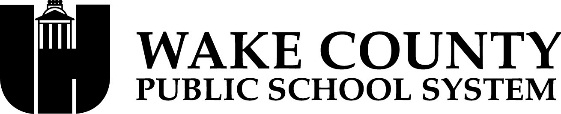 Name:   	High School:     	ID# __________________________Year entered 9th grade:  20_____ /_____	Course of Study: Future-Ready Core (record designation, if applicable) _____________________ Occupational ________________Parent/Court Appointed Custodian:		/		Student: __________________________________________ / _______________ Signature		Date		Signature	DateEmail Address     	 High School Registration Work Plan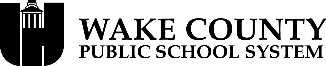 Name 	_ 	ID#	Email   	Last	First	MiddleParent/Court Appointed Custodian Address:2019-2020 High School		Current Middle School  	(Rising 9th only)Directions: Completing the information on this worksheet will help you prepare for the course selection process. Teachers and school counselors will guide you in choosing the most appropriate courses. Note: If you are not selecting a healthful living course, enter an additional course from another subject area.*Second Language, Arts, CTE, JROTC, etc. Student SignatureParent/Court Appointed Custodian SignatureHome Phone #	Work Phone #Parent/Court Appointed Custodian EmailHigh School Course Code LegendBase Course CodePLUS the following variations for scheduling purposesF = FallS = SpringW = Wildcard to be used as you wishXR – Credit Recovery New Standards (must be used)I = ICRV = Online (must be used)C = CTE AcademyCF = CTE Academy FallCS = CTE Academy SpringN = Ninth Grade Center (if you have one)NF = Ninth Grade Center FallNS = Ninth Grade Center Spring09=Sheltered Course (must be used)P=Paideia (must be used)2019-2020 High School Course Code IndexApexMary E. PhillipsApex FriendshipMiddle CreekAthens DriveMillbrookBroughtonNorth Wake College & Career AcademyCaryPanther CreekCrossroads FLEXRolesvilleEast WakeSandersonEnloeSCORE AcademyFuquay VarinaSoutheast RaleighGarnerSouth GarnerGreen HopeVernon Malone College & Career AcademyGreen LevelWake Early College of Health & SciencesHeritageWake ForestHolly SpringsWake STEM Early CollegeKnightdaleWake Young Men’s Leadership AcademyLeesville RoadWake Young Women’s Leadership AcademyLongviewWakefieldHIGH SCHOOLSCHEDULENUMBER OF CREDITS REQUIRED FOR GRADAUTIONADDITIONAL GRADUATION REQUIREMENTSApex4x4 Block26Apex Friendship4x4 Block26Athens Drive4x4 Block26BroughtonA/B Day2625 hours of community serviceCary4x4 Block26Crossroads FLEX4x4 Block26East Wake4x4 Block26EnloeA/B Day     22-26 * Fuquay-Varina4x4 Block26GarnerA/B Day26Green Hope4x4 Block26Green Level4x4 Block26Heritage4x4 Block26Holly Springs4x4 Block26Knightdale4x4 Block26Leesville4x4 Block26Longview4x4 Block22Middle Creek4x4 Block26MillbrookA/B Day26North Wake CCA4x4 Block22Panther Creek4x4 Block26Phillips4x4 Block22Rolesville4x4 Block26Sanderson4x4 Block26SCORE Academy4x4 Block22South Garner4x4 Block26Southeast Raleigh4x4 Block26Wake STEM Early College4x4 Block22Vernon Malone CCA4x4 Block22Wakefield4x4 Block26Wake Early College 4x4 Block22Wake Forest4x4 Block26Wake Young Men’s Leadership4x4 Block22Wake Young Women’s Leadership4x4 Block22Career Endorsement RequirementsCollege Endorsement RequirementsStudent has completed the Future Ready Core mathematics sequence of NC Math 1, NC Math 2, NC Math 3 (or Algebra I, Geometry, Algebra II) and a fourth math course aligned with the student’s post-secondary plans.Student has completed a CTE concentration in one of the approved CTE Cluster areas (http://www.dpi.state.nc.us/cte/curriculum/Student has earned an unweighted GPA of at least 2.6.Student has earned at least one industry-recognized credential.Option 1: College EndorsementStudent has completed the Future Ready Core mathematics sequence of NC Math 1, NC Math 2, NC Math 3 (or Algebra I, Geometry, Algebra II) and a fourth math course that meets the University of North system Minimum Admission Requirements or meets the North Carolina Community College System’s Multiple Measures Placement policy.Student has earned an unweighted GPA of at least 2.6.Option 2: College/UNC EndorsementStudent has completed the Future Ready Core mathematics sequence of NC Math 1, NC Math 2, NC Math 3 (or Algebra I, Geometry, Algebra II) and a fourth math course that meets the University of North system Minimum Admission Requirements.Student has completed three units of science including at least one physical science, one biological science and one laboratory science course, which must include either physics or chemistry.Student has completed two units of a world language.Student has earned an unweighted GPA of at least 2.5.North Carolina Academic Scholars Endorsement(Students Entering 9th Grade in 2012 and beyond)Students who complete the requirements for this academically challenging high school program are named North Carolina Academic Scholars and receive special recognition, including as a seal attached to their diplomas. Students must:Complete all the requirements of the North Carolina Academic Scholars Program.Have an overall four-year un-weighted grade point average of 3.500Complete all requirements for a North Carolina high school diploma.Content AreaCreditsCoursesEnglish4English I, II, III, IVMath4NC Math 1, 2, 3, and a higher level math course with NC Math 3 as prerequisite.Science3Physics or Chemistry, Biology, and Earth/Environmental ScienceSocial Studies4World History, American History I & II, and American History: The Founding Principles, Civics & EconomicsHealthful Living1Healthful Living IElectives6Two (2) elective credits in a second language required for the UNC SystemFour (4) elective credits constituting a concentration recommended from one of the following: Career and Technical Education (CTE), JROTC, Arts Education, Second Languages, any other subject areaElectives3Three higher level courses taken during the junior and/or senior years which carry 5 or 6 quality points, such as:-AP / IB-Dual or college equivalent course-Advanced CTE/CTE credentialing courses-On-line courses-Other honors or above designated coursesElectivesORORElectives2Two higher level courses taken during the junior and/or senior years which carry 5 or 6 quality points, such as:-AP / IB-Dual or college equivalent course-Advanced CTE/CTE credentialing courses-On-line courses-Other honors or above designated coursesandCompletion of The North Carolina Graduation ProjectTotal CreditsTotal Credits25 OR 24+ NCGPCONTENT AREAFor Ninth Graders Entering in 2013 and LaterFor Ninth Graders 2017 and laterCONTENT AREAFUTURE-READY COREOCCUPATIONALCourse of Study Requirements (Selected IEP students excluded from EOC Proficiency Level requirements)English4 CreditsI, II, III, IV4 CreditsEnglish I, II, III, IVMathematics4 CreditsNC Math 1, NC Math 2, NC Math 3, and a 4th Math Course to be aligned with the student’s post high school plans.In the rare instance a principal exempts a student from the FRC math sequence; the student would be required to pass NC Math 1 and NC Math 2 and two other application-based math courses.3 CreditsIntroduction to Mathematics, Algebra I (NC Math I), Financial ManagementScience3 CreditsA Physical Science course, Biology, Earth/ Environmental Science2 CREDITSApplied Science, BiologySocial Studies4 CreditsWorld History (or AP World History), American History I: The Founding Principles and American History II (or AP US History + one additional Social Studies elective), and American History: Founding Principles, Civics & Economics2 CREDITSAmerican History I or American History IIand American History:  Founding Principles, Civics and EconomicsStudents entering 9th Grade 2016 or earlierAmerican History I and IIWorld Language2 credits required to meet minimum application requirements for UNC system.Not requiredHealth and Physical Education1 CREDITHealthful Living I*1 CREDITHealthful Living I*Specific Electives6 Credits required2 Elective credits of any combination from either:Career and Technical Education (CTE)Arts EducationWorld Languages4 Elective credits strongly recommended (four course concentration) from one of the following:Career and Technical Education (CTE)JROTCArts Education (e.g. dance, music, theater arts, visual arts)Any other subject area (e.g. mathematics, science, social studies, English, or cross- disciplinary)6 CreditsOccupational Preparation I, II, III, IVCompletion of Work-Based Hours as follows:Students Entering 9th Grade 2014 or later 600 HoursStudents Entering 9th Grade 2013 or earlier 900 HoursCompletion and presentation of a Career Portfolio containing all of the required componentsCareer Technical Education4 CreditsCTE electivesAdditional Electives4 CreditsTotal26 Credits22 CreditsCourse NameCourse Code if offered on NCVPSCourse Code if offered at MiddleSchool or WCPSS OnlineEnglish/Language ArtsEnglish/Language ArtsEnglish/Language ArtsEnglish I10212Y0V10212Y0MathematicsMathematicsMathematicsNC Math 121092Y0V21092Y0NC Math 2 *22092Y0V22092Y0NC Math 3 *23092Y0V23092Y0Precalculus24032Y0V24032Y0World LanguageWorld LanguageWorld LanguageFrench I11012Y0V11012Y0Spanish I11412Y0V11412Y0French II11022Y0V11022Y0Spanish II11422Y0V11422Y0ScienceThese courses must be taken in addition to 6-8 Science courses.ScienceThese courses must be taken in addition to 6-8 Science courses.ScienceThese courses must be taken in addition to 6-8 Science courses.Earth/Environmental Science35012Y0V35012Y0Physical Science34102Y0VTeacher-led course not availableSocial StudiesThese courses must be taken in addition to 6-8 Social Studies courses.Social StudiesThese courses must be taken in addition to 6-8 Social Studies courses.Social StudiesThese courses must be taken in addition to 6-8 Social Studies courses.World History43032Y0VTeacher-led course not availableUNC SYSTEM ADMISSION(Effective Fall 2006)Six (6) credits in language, includingFour (4) credits in English emphasizing grammar, composition, and literature, andTwo (2) credits of a language other than EnglishFour (4) credits in mathematics* in any of the following combinations: For students entering high school prior to 2012-13:Algebra I and II, Geometry, and one credit beyond Algebra IIAlgebra I and II, and two credits beyond Algebra II, orIntegrated Mathematics I, II, and III  and one credit beyond Integrated Mathematics III For students entering high school in 2012-13 and beyond:NC Math 1, NC Math 2, NC Math 3, and one credit beyond NC Math 3*It is recommended that prospective students take a mathematics credit in the twelfth grade.Three (3) credits in science, includingAt least one (1) credit in a life or biological science (for example biology),At least one (1) credit in a physical science (for example, physical science, chemistry, physics), andAt least one (1) laboratory courseTwo credits in social studies, including,One (1) credit in United States history****An applicant who does not have a credit in U.S. history may be admitted on the condition that at least three (3) semester hours in that subject will be passed by the end of the sophomore year.From GradePromotion CriteriaCredits9English I, two credits in the areas of mathematics, social studies, or science, and three additional credits610English II, one credit in mathematics, one in social studies, one in science, and two additional credits1211English III and enrollment in a program which, if successfully accomplished, will  result in the completion of graduation requirements18From GradePromotion CriteriaCredits9English I, two credits in the areas of mathematics, social studies, or science, and one additional credit410English II, one credit in mathematics, one in social studies, and one in science811English III and enrollment in a program which, if successfully accomplished, will  result in the completion of graduation requirements14From GradePromotion CriteriaCredits9English I, two credits in the areas of mathematics, social studies, or science,  and  two  additional credits510English II, one credit in mathematics, one in social studies, one in science, and one additional credit1011English III and enrollment in a program which, if successfully accomplished, will  result in the completion of graduation requirements15LETTER GRADESTANDARD COURSESHONORS COURSESAP COURSESA456B345C234D123F000LETTER GRADESTANDARD COURSESHONORS COURSESAP COURSESA44.55B33.54C22.53D11.52F000College and Career Planning ResourcesWeb AddressCollege Foundation of North Carolinawww.cfnc.orgCareer One Stopwww.Careeronestop.orgEducation Plannerwww.educationplanner.orgCollege Career Life Planningwww.collegecareerlifeplanning.comCollege Boardwww.collegeboard.orgO*NET Onlinewww.onetonline.org/ACTwww.act.orgKiplinger’s Best College Valueswww.kiplinger.com/tools/colleges/My Planwww.Myplan.comNC Works Onlinehttps://www.ncworks.gov/vosnet/Default.aspxNC Careershttp://nccareers.org/Pathways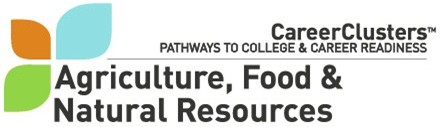 Cluster Enhancement CoursesAnimal SystemsAU10 Agriscience ApplicationsAA21 Animal Science IAA31 Equine Science IAA23 Animal Science II-Small Animal*AA32 Equine Science II*CS95 CTEAdvanced StudiesAA41 Veterinary AssistingCC45 Career Management BM10 Microsoft Word and PowerPoint BM20 Microsoft ExcelMM51 Marketing FH20 Introduction to Culinary Arts & HospitalityME11Entrepreneurship I BF10 Principles of Business & Finance CS96 CTEApprenticeship CS97 CTEInternshipFood Products & Processing SystemsFC11 Principles of Family and Human ServicesBF05 Personal FinanceFN41 Food and Nutrition IFN43 Food Science and Technology*CS95 CTEAdvanced StudiesCC45 Career Management BM10 Microsoft Word and PowerPoint BM20 Microsoft ExcelMM51 Marketing FH20 Introduction to Culinary Arts & HospitalityME11Entrepreneurship I BF10 Principles of Business & Finance CS96 CTEApprenticeship CS97 CTEInternshipAP42 Horticulture II*CC45 Career Management BM10 Microsoft Word and PowerPoint BM20 Microsoft ExcelMM51 Marketing FH20 Introduction to Culinary Arts & HospitalityME11Entrepreneurship I BF10 Principles of Business & Finance CS96 CTEApprenticeship CS97 CTEInternshipPlant SystemsAU10 Agriscience ApplicationsAP41 Horticulture IAP44 Horticulture II- Landscaping*CS95 CTEAdvanced StudiesCC45 Career Management BM10 Microsoft Word and PowerPoint BM20 Microsoft ExcelMM51 Marketing FH20 Introduction to Culinary Arts & HospitalityME11Entrepreneurship I BF10 Principles of Business & Finance CS96 CTEApprenticeship CS97 CTEInternshipAS32 Agricultural Mechanics II*CC45 Career Management BM10 Microsoft Word and PowerPoint BM20 Microsoft ExcelMM51 Marketing FH20 Introduction to Culinary Arts & HospitalityME11Entrepreneurship I BF10 Principles of Business & Finance CS96 CTEApprenticeship CS97 CTEInternshipPower, Structural &Technical SystemsAU10 AgriscienceApplicationsAS31 AgriculturalMechanics IAS33 Agricultural Mechanics II-Small Engines*CS95 CTEAdvanced StudiesCC45 Career Management BM10 Microsoft Word and PowerPoint BM20 Microsoft ExcelMM51 Marketing FH20 Introduction to Culinary Arts & HospitalityME11Entrepreneurship I BF10 Principles of Business & Finance CS96 CTEApprenticeship CS97 CTEInternshipPathways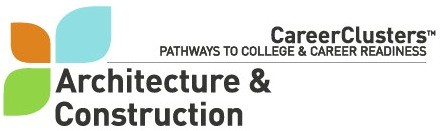 Cluster Enhancement CoursesConstructionIC00 Core and Sustainable ConstructionIC21 Carpentry I IC61 Drafting IIC22 Carpentry II *IC62 Drafting II- Architectural*CS11 Project Management IIC23 Carpentry IIIIC63 Drafting III- ArchitecturalCS12 Project Management IICC45 Career Management BD10 Multimedia and Webpage DesignBM10 Microsoft Word and PowerPoint BM20 Microsoft ExcelMM51 Marketing MI21 Fashion Merchandising AS31 Agricultural Mechanics IFA31 Apparel and Textile Production I ME11Entrepreneurship I (BFIT & MEE) CS96 CTEApprenticeship CS97 CTEInternshipDesign/Pre- constructionFC11 Principles of Family and Human ServicesBF05 Personal FinanceBF10 Principles of Business & FinanceFI51 Interior Design IFI52 Interior Design II*FI53 Interior Digital ApplicationsCS95 CTEAdvanced StudiesCC45 Career Management BD10 Multimedia and Webpage DesignBM10 Microsoft Word and PowerPoint BM20 Microsoft ExcelMM51 Marketing MI21 Fashion Merchandising AS31 Agricultural Mechanics IFA31 Apparel and Textile Production I ME11Entrepreneurship I (BFIT & MEE) CS96 CTEApprenticeship CS97 CTEInternshipPathways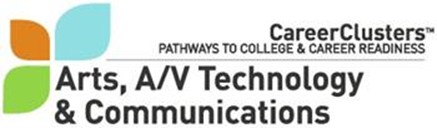 Cluster Enhancement CoursesAudio & Video Technology & FilmPrinting TechnologyBD10 Multimedia and Webpage DesignII31 Adobe Visual DesignII32 Adobe Digital Design*II33 Adobe Video Design*CS95 CTEAdvanced StudiesCC45 Career ManagementBM20 Microsoft Excel FC11 Principles of Family and Human ServicesF151 Interior Design I BF10 Principles of Business & Finance BF05 Personal FinanceCS96 CTEApprenticeship CS97 CTE InternshipVisual ArtsBM10 Microsoft Word & PowerPointMM51 MarketingMI21 Fashion MerchandisingTS24 Digital Design & AnimationFA31 Apparel and Textile Production ITS31 Game Art Design*CS11 Project Management IFA32 Apparel and Textile Production II*TS32 Advanced Game Art DesignCS12 Project Management IIME11Entrepreneurship ICS95 CTEAdvanced StudiesCC45 Career ManagementBM20 Microsoft Excel FC11 Principles of Family and Human ServicesF151 Interior Design I BF10 Principles of Business & Finance BF05 Personal FinanceCS96 CTEApprenticeship CS97 CTE InternshipPathways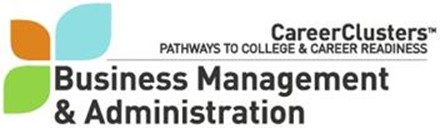 Cluster Enhancement CoursesGeneral ManagementBF10 Principles of Business & FinanceBM10 Microsoft Word & PowerPointBM20 Microsoft ExcelBA10 Accounting ICS11 Project Management IBB40 Business Management *BB30 Business Law* ME11Entrepreneurship I*BB50 IB Business Management*BF20 Business Financial Planning*CS12 Project Management II*ME12Entrepreneurship IICS95 CTE Advanced StudiesCC45 Career ManagementBD10 Multimedia and Webpage Design MM51 Marketing ^ MU92 Strategic MarketingBF05 Personal FinanceCS96 CTEApprenticeship CS97 CTE InternshipPathways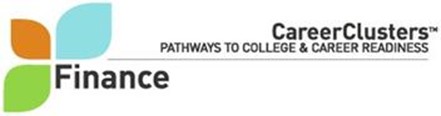 Cluster Enhancement CoursesBusiness FinanceBF05 Personal FinanceBF10 Principles of Business & FinanceBM20 Microsoft ExcelBA10 Accounting IBA20 Accounting II *BF20 Business Financial Planning*ME11Entrepreneurship I BB30 Business LawCS95 CTEAdvanced StudiesCC45 Career Management  BM10 Microsoft Word & PowerPoint MM51 Marketing ^ MU92 Strategic MarketingCS11 Project Management I CS96 CTEApprenticeship CS97 CTEInternship FC11 Principles of Family and HumanServicesPathways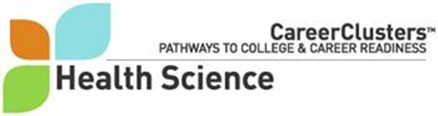 Cluster Enhancement CoursesTherapeutic ServicesHB11 Biomedical Technology IHB12 Biomedical Technology II*HH32 Pharmacy TechnicianAU71 Biotechnology & Agriscience Research ICC45 Career Management BF05 Personal FinanceBF10 Principles of Business & Finance BM10 Microsoft Word & PowerPoint BM20 Microsoft ExcelCS96 CTEApprenticeship CS97 CTEInternship FC11 Principles of Family and HumanServices FE60 Parenting and Child DevelopmentFN41 Foods I IP11 Public Safety I IP12 Public Safety IIME11Entrepreneurship I MM51 MarketingDiagnostic ServicesHU10 Health Team RelationsHU40 Health Science IHU42 Health Science II*HN43 Nursing FundamentalsAU71 Biotechnology & Agriscience Research ICC45 Career Management BF05 Personal FinanceBF10 Principles of Business & Finance BM10 Microsoft Word & PowerPoint BM20 Microsoft ExcelCS96 CTEApprenticeship CS97 CTEInternship FC11 Principles of Family and HumanServices FE60 Parenting and Child DevelopmentFN41 Foods I IP11 Public Safety I IP12 Public Safety IIME11Entrepreneurship I MM51 MarketingHealth InformaticsAU71 Biotechnology & Agriscience Research ICC45 Career Management BF05 Personal FinanceBF10 Principles of Business & Finance BM10 Microsoft Word & PowerPoint BM20 Microsoft ExcelCS96 CTEApprenticeship CS97 CTEInternship FC11 Principles of Family and HumanServices FE60 Parenting and Child DevelopmentFN41 Foods I IP11 Public Safety I IP12 Public Safety IIME11Entrepreneurship I MM51 MarketingSupport ServicesIP21 Emergency Medical Technology IIP22 Emergency Medical Technology II*AU71 Biotechnology & Agriscience Research ICC45 Career Management BF05 Personal FinanceBF10 Principles of Business & Finance BM10 Microsoft Word & PowerPoint BM20 Microsoft ExcelCS96 CTEApprenticeship CS97 CTEInternship FC11 Principles of Family and HumanServices FE60 Parenting and Child DevelopmentFN41 Foods I IP11 Public Safety I IP12 Public Safety IIME11Entrepreneurship I MM51 MarketingCS95 CTEAdvanced StudiesAU71 Biotechnology & Agriscience Research ICC45 Career Management BF05 Personal FinanceBF10 Principles of Business & Finance BM10 Microsoft Word & PowerPoint BM20 Microsoft ExcelCS96 CTEApprenticeship CS97 CTEInternship FC11 Principles of Family and HumanServices FE60 Parenting and Child DevelopmentFN41 Foods I IP11 Public Safety I IP12 Public Safety IIME11Entrepreneurship I MM51 MarketingPathways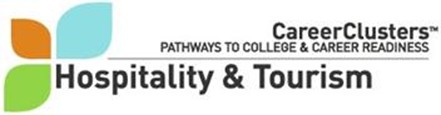 Cluster Enhancement CoursesRestaurants & Food/Beverage ServiceFN41 Food and Nutrition IFH20 Introduction to Culinary Arts & HospitalityFH71 ProStart IFH21 Culinary Arts & Hospitality IFH72 ProStart II*FH22 Culinary Arts & Hospitality II*CC45 Career Management  BD10 Multimedia & Webpage Design BM10 MicrosoftWord & PowerPoint BM20 Microsoft ExcelAU11 Agricultural Production & Management I AA31 Equine Science IBF05 Personal FinanceCS96 CTEApprenticeship CS97 CTEInternship FC11 Principles of Family and HumanServicesFN42 Food and Nutrition II*CS95 CTE AdvancedStudiesCC45 Career Management  BD10 Multimedia & Webpage Design BM10 MicrosoftWord & PowerPoint BM20 Microsoft ExcelAU11 Agricultural Production & Management I AA31 Equine Science IBF05 Personal FinanceCS96 CTEApprenticeship CS97 CTEInternship FC11 Principles of Family and HumanServicesBF10 Principles of Business & FinanceCC45 Career Management  BD10 Multimedia & Webpage Design BM10 MicrosoftWord & PowerPoint BM20 Microsoft ExcelAU11 Agricultural Production & Management I AA31 Equine Science IBF05 Personal FinanceCS96 CTEApprenticeship CS97 CTEInternship FC11 Principles of Family and HumanServicesTravel & TourismMH31 Sports & Entertainment Marketing IMH32 Sports & Entertainment Marketing II*ME11Entrepreneurship IME12Entrepreneurship IICS12 Project Management IICC45 Career Management  BD10 Multimedia & Webpage Design BM10 MicrosoftWord & PowerPoint BM20 Microsoft ExcelAU11 Agricultural Production & Management I AA31 Equine Science IBF05 Personal FinanceCS96 CTEApprenticeship CS97 CTEInternship FC11 Principles of Family and HumanServicesMM51 MarketingMH42 Hospitality and Tourism*CS11 Project Management ICS95 CTE Advanced StudiesCC45 Career Management  BD10 Multimedia & Webpage Design BM10 MicrosoftWord & PowerPoint BM20 Microsoft ExcelAU11 Agricultural Production & Management I AA31 Equine Science IBF05 Personal FinanceCS96 CTEApprenticeship CS97 CTEInternship FC11 Principles of Family and HumanServicesPathways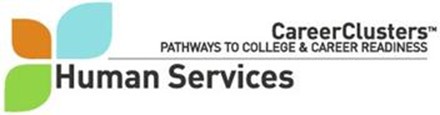 Cluster Enhancement CoursesEarly Childhood Development & ServicesFC11 Principles of Family and Human ServicesBF05 Personal FinanceBF10 Principles of Business & FinanceFE60 Parenting & Child DevelopmentFE11 Early Childhood Education IFE12 Early Childhood Education II*CS95 CTEAdvanced StudiesCC45 Career Management BM10 Microsoft Word & PowerPoint BM20 Microsoft ExcelFN41 Foods I ME11Entrepreneurship I CS96 CTEApprenticeship CS97 CTEInternshipPathways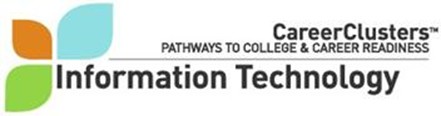 Cluster Enhancement CoursesProgramming & Software DevelopmentBI12 CompTIA IT FundamentalsBF10 Principles of Business & FinanceBM20 Microsoft ExcelBP14 Python Programming I0A02 Computer Science PrinciplesBP12 Computer Programming II*BP20 SASProgramming I*2A02 AP Computer ScienceCC45 Career Management ME11Entrepreneurship I BF05 Personal FinanceCS96 CTEApprenticeship  CS97 CTE InternshipWeb & Digital CommunicationsBF10 Principles of Business & FinanceBM10 Microsoft Word & PowerPointBI12 CompTIA IT FundamentalsBD10 Multimedia & Webpage Design*II31 Adobe Visual DesignBD12 e-Commerce I*II32 Adobe Digital Design*II33 Adobe Video Design*CS95 CTEAdvanced StudiesCC45 Career Management ME11Entrepreneurship I BF05 Personal FinanceCS96 CTEApprenticeship  CS97 CTE InternshipInformation Support & ServicesBI12 CompTIA IT FundamentalsBM20 Microsoft ExcelII21 Computer Engineering Technology III22 Computer Engineering Technology II*CS95 CTEAdvanced StudiesCC45 Career Management ME11Entrepreneurship I BF05 Personal FinanceCS96 CTEApprenticeship  CS97 CTE InternshipNetwork SystemsBI12 CompTIA IT FundamentalsII11 Cisco Network Engineering Technology ICS11 Project ManagementII12 Cisco Network Engineering Technology II*CS12 Project Management IICS95 CTEAdvanced StudiesCC45 Career Management ME11Entrepreneurship I BF05 Personal FinanceCS96 CTEApprenticeship  CS97 CTE InternshipPathways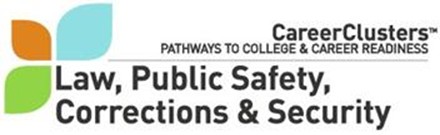 Cluster Enhancement CoursesEmergency & Fire Management ServicesIP11 Public Safety IIP31 Fire Fighter Technology IIP21 Emergency Medical Technology IIP32 Fire Fighter Technology II*IP22 Emergency Medical Technology II*IP33 Fire Fighter Technology IIICS95 CTEAdvanced StudiesCC45 Career Management BM10 Microsoft Word & PowerPoint BM20 Microsoft ExcelMH42 Hospitality and Tourism  BF10 Principles ofBusiness & Finance BF05 Personal FinanceCS96 CTEApprenticeship CS97 CTEInternship FC11 Principles of Family and HumanServicesCorrections ServicesLaw Enforcement ServicesLegal ServicesSecurity and Protective ServicesIP11 Public Safety IIP12 Public Safety II*CS95 CTEAdvanced StudiesCC45 Career Management BM10 Microsoft Word & PowerPoint BM20 Microsoft ExcelMH42 Hospitality and Tourism  BF10 Principles ofBusiness & Finance BF05 Personal FinanceCS96 CTEApprenticeship CS97 CTEInternship FC11 Principles of Family and HumanServicesPathways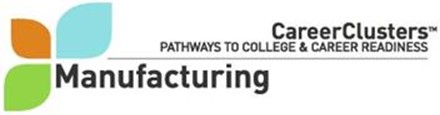 Cluster Enhancement CoursesManufacturing Production Process DevelopmentMM51 MarketingMI21 Fashion MerchandisingFA31 Apparel and Textile Production ICS11 Project Management IFA32 Apparel and Textile Production II*CS11 Project Management ICS12 Project Management IIME11Entrepreneurship ICS95 CTEAdvanced StudiesCC45 Career Management BD10 Multimedia & Webpage Design BM10 MicrosoftWord & PowerPoint BM20 Microsoft ExcelAS31 Agricultural Mechanics I  IC61 Drafting I BF05 Personal FinanceCS96 CTEApprenticeship CS97 CTEInternshipPathways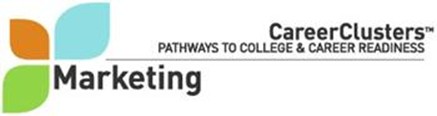 Cluster Enhancement CoursesMarketing ManagementBF10 Principles of Business & FinanceMM51 MarketingCS11 Project Management IMA52 Marketing Applications*CS12 Project Management IIME11Entrepreneurship I*MU92 Strategic MarketingCS95 CTEAdvanced StudiesME12 Entrepreneurship IICC45 Career Management BD10 Multimedia & Webpage Design BM10 MicrosoftWord & PowerPoint BM20 Microsoft ExcelBB30 Business Law FA31 Apparel I BF05 Personal FinanceMH42 Hospitality and Tourism CS96 CTEApprenticeship CS97 CTEInternshipMerchandisingMI21 Fashion MerchandisingMI42 Multichannel MerchandisingMA52 Marketing Applications*ME11Entrepreneurship I*MU92 Strategic MarketingME12Entrepreneurship IICS95 CTE Advanced StudiesCC45 Career Management BD10 Multimedia & Webpage Design BM10 MicrosoftWord & PowerPoint BM20 Microsoft ExcelBB30 Business Law FA31 Apparel I BF05 Personal FinanceMH42 Hospitality and Tourism CS96 CTEApprenticeship CS97 CTEInternshipProfessional SalesMM51 MarketingMA52 Marketing Applications*ME11Entrepreneurship I*MU92 Strategic MarketingCS95 CTEAdvanced StudiesCC45 Career Management BD10 Multimedia & Webpage Design BM10 MicrosoftWord & PowerPoint BM20 Microsoft ExcelBB30 Business Law FA31 Apparel I BF05 Personal FinanceMH42 Hospitality and Tourism CS96 CTEApprenticeship CS97 CTEInternshipPathways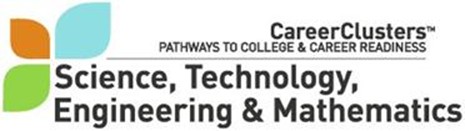 Cluster Enhancement CoursesEngineering & TechnologyTE11 Technology Engineering & DesignIC61 Drafting IIV22 Drafting II – Engineering*IV23 Drafting III - EngineeringCC45 Career Management BD10 Multimedia & Webpage Design BM10 Microsoft Word and PowerPointBM20 Microsoft ExcelAP41 Horticulture I AU71 Biotechnology & Agriscience Research IME11Entrepreneurship I BF10 Principles of Business & Finance BF05 Personal FinanceCS96 CTEApprenticeship CS97 CTEInternshipEngineering & TechnologyTE11 Technology Engineering & DesignTE12 Technological Design*IC61 Drafting ICS11 Project Management ITE13 Engineering DesignCS12 Project Management IICS95 CTEAdvanced StudiesCC45 Career Management BD10 Multimedia & Webpage Design BM10 Microsoft Word and PowerPointBM20 Microsoft ExcelAP41 Horticulture I AU71 Biotechnology & Agriscience Research IME11Entrepreneurship I BF10 Principles of Business & Finance BF05 Personal FinanceCS96 CTEApprenticeship CS97 CTEInternshipScience & MathematicsTE11 Technology Engineering & DesignTS24 Digital Design & Animation ITS25 Digital Design & Animation IICS95 CTEAdvanced StudiesCC45 Career Management BD10 Multimedia & Webpage Design BM10 Microsoft Word and PowerPointBM20 Microsoft ExcelAP41 Horticulture I AU71 Biotechnology & Agriscience Research IME11Entrepreneurship I BF10 Principles of Business & Finance BF05 Personal FinanceCS96 CTEApprenticeship CS97 CTEInternshipPathways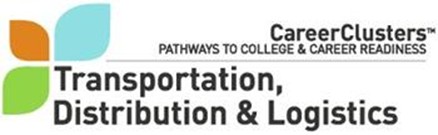 Cluster Enhancement CoursesFacility & Mobile Equipment MaintenanceIT11 Automotive Services FundamentalsIT16 Automotive Service IIT17 Automotive Service II*IT18 Automotive Service IIICC45 Career Management BM10 Microsoft Word & PowerPoint BM20 Microsoft ExcelAS31 Agricultural Mechanics IBF10 Principles of Business & Finance BF05 Personal FinanceCS96 CTEApprenticeship CS97 CTE InternshipLogistics Planning & Management ServicesMM51 MarketingMA52 Marketing Applications*CS11 Project Management IME11Entrepreneurship IMU92 Strategic MarketingCS12 Project Management IICS95 CTEAdvanced StudiesCC45 Career Management BM10 Microsoft Word & PowerPoint BM20 Microsoft ExcelAS31 Agricultural Mechanics IBF10 Principles of Business & Finance BF05 Personal FinanceCS96 CTEApprenticeship CS97 CTE Internship9th10th111210212X0P10222X0P10232X0P10242X0P1 CREDIT10215X0P10225X0P10235X0P10245X0P1 CREDITWORLD HISTORYAMERICAN HISTORY IAMERICAN HISTORY IICIVICS & ECONOMICS43032X0P43042X0P43052X0P42092X0P43035X0P43045X0P43055X0P42095X0PSubject Area9th Grade Course NameCredit10th Grade Course NameCredit11th Grade Course NameCredit12th Grade Course nameCredit1)	English2)	Math3)	Science4)	Social Studies5)	Healthful Living orAdditional Course6)	Additional Course7)	Additional Course8)	Additional CourseCredits EarnedOther CourseOther CourseSummer SchoolOnline CoursesTotal Credits EarnedCourse TitleContent AreaCourse CodeChangeMODERN DANCE - BEGINNINGARTS51152X0AMODERN DANCE - INTERMEDIATEARTS51162X0AMODERN DANCE - PROFICIENT (HONORS)ARTS51175X0AMODERN DANCE - ADVANCED (HONORS)ARTS51185X0AINDEPENDENT STUDY – DANCE SPECIALIZATION (ADVANCED)ARTS51285X0AMUSIC APPRECIATION – MUSIC SPECIALIZATION (BEGINNING)ARTS52162X0AGUITAR – MUSIC SPECIALIZATION BEGINNINGARTS52162X0DGUITAR – MUSIC SPECIALIZATION INTERMEDIATEARTS52172X0DMUSIC THEORY – MUSIC SPECIALIZATION (PROFICIENT)ARTS52185X0AINSTRUMENTAL MUSIC: JAZZ ENSEMBLE – MUSIC SPECIALIZATION (PROFICIENT)ARTS52185X0BGUITAR – MUSIC SPECIALIZATION- PROFICIENT (HONORS)ARTS52185X0DMUSICAL THEATRE ORCHESTRA – MUSIC SPECIALIZATION (PROFICIENT)ARTS52185X0GINDEPENDENT STUDY – MUSIC SPECIALIZATION (ADVANCED)ARTS52195X0AVOCAL MUSIC – MIXED CHORUS – BEGINNING ARTS52302X0AVOCAL MUSIC – CHORAL ENSEMBLE – INTERMEDIATE ARTS52312X0AVOCAL MUSIC – CONCERT CHORUS – PROFICIENT  (HONORS)ARTS52325X0AVOCAL MUSIC – SPECIAL CHORAL ENSEMBLE – ADVANCED (HONORS)ARTS52335X0AINSTRUMENTAL MUSIC: ORCHESTRA – BEGINNING ARTS52402X0AINSTRUMENTAL MUSIC: ORCHESTRA – INTERMEDIATE ARTS52412X0AINSTRUMENTAL MUSIC: ORCHESTRA – PROFICIENT (HONORS)ARTS52425X0AINSTRUMENTAL MUSIC: ORCHESTRA - ADVANCED (HONORS)ARTS52435X0AINSTRUMENTAL MUSIC: BAND – BEGINNING ARTS52552X0AINSTRUMENTAL MUSIC: BAND – INTERMEDIATE ARTS52562X0AINSTRUMENTAL MUSIC: BAND – PROFICIENT (HONORS)ARTS52575X0AINSTRUMENTAL MUSIC: BAND – ADVANCED (HONORS)ARTS52585X0ATHEATRE ARTS - BEGINNINGARTS53152X0ATHEATRE ARTS - INTERMEDIATEARTS53162X0ATHEATRE ARTS - PROFICIENT (HONORS)ARTS53175X0ATHEATRE ARTS - ADVANCED (HONORS)ARTS53185X0ATECHNICAL THEATRE - THEATRE ARTS SPECIALIZATION (BEGINNING)ARTS53612X0APROGRAMMING AND BROADCASTING - THEATRE ARTS SPECIALIZATION (BEGINNING)ARTS53612X0BTECHNICAL THEATRE - THEATRE ARTS SPECIALIZATION (INTERMEDIATE)ARTS53622X0APROGRAMMING AND BROADCASTING – THEATRE ARTS SPECIALIZATION (INTERMEDIATE)ARTS53622X0BTECHNICAL THEATRE - THEATRE ARTS SPECIALIZATION (PROFICIENT)ARTS53635X0APROGRAMMING AND BROADCASTING - THEATRE ARTS SPECIALIZATION (PROFICIENT)ARTS53635X0BINDEPENDENT STUDY – THEATRE – THEATRE ARTS SPECIALIZATION (ADVANCED)ARTS53645X0AVISUAL ARTS - BEGINNINGARTS54152X0AVISUAL ARTS - INTERMEDIATEARTS54162X0AVISUAL ARTS - PROFICIENT (HONORS)ARTS54175X0AVISUAL ARTS - ADVANCED (HONORS)ARTS54185X0AART HISTORY – VISUAL ART SPECIALIZATION (BEGINNING)ARTS54612X0ADRAWING – VISUAL ART SPECIALIZATION (INTERMEDIATE)ARTS54622X0ASCULPTURE/CERAMICS – VISUAL ART SPECIALIZATION (INTERMEDIATE)ARTS54622X0BCOMMERICAL ART: PRINTMAKING/TEXTILES - VISUAL ART SPECIALIZATION (INTERMEDIATE)ARTS54622X0DCOMPUTER ART AND ANIMATION - VISUAL ART SPECIALIZATION (INTERMEDIATE)ARTS54622X0EPAINTING – VISUAL ART SPECIALIZATION (PROFICIENT)ARTS54635X0ASCULPTURE/CERAMICS – VISUAL ART SPECIALIZATION (PROFICIENT)ARTS54635X0BCOMPUTER ART AND ANIMATION - VISUAL ART SPECIALIZATION (PROFICIENT)ARTS54635X0ESCULPTURE/CERAMICS – VISUAL ART SPECIALIZATION (ADVANCED)ARTS54645X0AINDEPENDENT STUDY – VISUAL ART SPECIALIZATION (ADVANCED)ARTS54645X0BADVANCED PLACEMENT ART HISTORYARTS5A007X0ADVANCED PLACEMENT MUSIC THEORYARTS5A017X0ADVANCED PLACEMENT STUDIO ART – 2D DESIGNARTS5A027X0ADVANCED PLACEMENT STUDIO ART – 3D DESIGNARTS5A037X0ADVANCED PLACEMENT STUDIO ART – DRAWINGARTS5A047X0ANIMAL SCIENCE ICTEAA212X0ANIMAL SCIENCE II – SMALL ANIMAL*CTEAA232X0ANIMAL SCIENCE II – SMALL ANIMAL   (HONORS)*CTEAA235X0EQUINE SCIENCE ICTEAA312X0EQUINE SCIENCE II*CTEAA322X0EQUINE SCIENCE II (HONORS)*CTEAA325X0VETERINARY ASSISTING (HONORS)CTEAA415X0HORTICULTURE ICTEAP412X0HORTICULTURE I HONORSCTEAP415X0HORTICULTURE II*CTEAP422X0HORTICULTURE II (HONORS)*CTEAP425X0HORTICULTURE II – LANDSCAPING*CTEAP442X0HORTICULTURE II – LANDSCAPING (HONORS)*CTEAP445X0AGRICULTURAL MECHANICS ICTEAS312X0AGRICULTURAL MECHANICS II*CTEAS322X0AGRICULTURAL MECHANICS II (HONORS)*CTEAS325X0AGRICULTURAL MECHANICS II-SMALL ENGINES*CTEAS332X0AGRICULTURAL MECHANICS II-SMALL ENGINES (HONORS)*CTEAS335X0AGRISCIENCE APPLICATIONSCTEAU102X0ACCOUNTING ICTEBA102X0ACCOUNTING I (HONORS)CTEBA105X0ACCOUNTING II (HONORS)CTEBA205X0BUSINESS LAW* CTEBB302X0BUSINESS LAW (HONORS)* CTEBB305X0BUSINESS MANAGEMENT*CTEBB402X0BUSINESS MANAGEMENT COOPERATIVECTEBB406X0MULTIMEDIA AND WEBPAGE DESIGNCTEBD102X0E-COMMERCE I* CTEBD122X0E-COMMERCE I (HONORS)*CTEBD125X0PERSONAL FINANCECTEBF052X0PRINCIPLES OF BUSINESS AND FINANCECTEBF102X0BUSINESS FINANCIAL PLANNINGCTEBF202X0NEWFOUNDATIONS OF INFORMATION TECHNOLOGY CTEBI102X0REMOVEDCOMPTIA IT FUNDAMENTALSCTEBI122X0NEWMICROSOFT WORD & POWERPOINTCTEBM102X0MICROSOFT WORD & POWER POINT (HONORS)CTEBM105X0MICROSOFT EXCELCTEBM202X0MICROSOFT EXCELCTEBM205X0COMPUTER PROGRAMMING ICTEBP102X0REMOVEDCOMPUTER PROGRAMMING II (HONORS)*CTEBP125X0PYTHON PROGRAMMING ICTEBP142X0NEWSAS PROGRAMMING ICTEBP202X0SAS PROGRAMMING I (HONORS)*CTEBP205X0CAREER MANAGEMENTCTECC452X0PROJECT MANAGEMENT iCTECS112X0PROJECT MANAGEMENT IICTECS122X0NEWAGRICULTURE ADVANCED STUDIESCTECS952X0ABUSINESS, FINANCE, AND INFORMATION TECHNOLOGY ADVANCED STUDIES         CTECS952X0BFAMILY AND CONSUMER SCIENCES ADVANCED STUDIESCTECS952X0DHEALTH SCIENCE ADVANCED STUDIESCTECS952X0EMARKETING AND ENTREPRENEURSHIP ADVANCED STUDIES CTECS952X0GTECHNOLOGY ADVANCED STUDIESCTECS952X0HCTE TRADE AND INDUSTRIAL ADVANCED STUDIESCTECS952X0JCTE APPRENTICESHIPCTECS962X0CTE INTERNSHIPCTECS972X0ACAREER ACADEMY INTERNSHIPCTECS972X0BCTE INTERNSHIP HONORSCTECS975X0CAREER ACADEMY INTERNSHIP HONORSCTECS975X0BAPPAREL AND TEXTILE PRODUCTION ICTEFA312X0APPAREL AND TEXTILE PRODUCTION II *CTEFA322X0APPAREL AND TEXTILE PRODUCTION II (HONORS) * CTEFA325X0PRINCIPLES OF FAMILY AND HUMAN SERVICESCTEFC112X0EARLY CHILDHOOD EDUCATION ICTEFE112X0EARLY CHILDHOOD EDUCATION II (HONORS)*CTEFE125X0PARENTING AND CHILD DEVELOPMENTCTEFE602X0INTRODUCTION TO CULINARY ARTS AND HOSPITALITYCTEFH202X0CULINARY ARTS AND HOSPITALITY I CTEFH212X0CULINARY ARTS AND HOSPITALITY II*CTEFH222X0CULINARY ARTS AND HOSPITALITY II (HONORS)* CTEFH225X0PROSTART I®CTEFH712X0PROSTART I® HONORSCTEFH715X0PROSTART I® COOPCTEFH716X0PROSTART II®*CTEFH722X0PROSTART II® (HONORS)*CTEFH725X0PROSTART II® COOPCTEFH726X0INTERIOR DESIGN ICTEFI512X0INTERIOR DESIGN II*CTEFI522X0INTERIOR DESIGN II (HONORS)*CTEFI525X0INTERIOR APPLICATIONS  (HONORS)CTEFI535X0FOOD AND NUTRITION ICTEFN412X0update name after EOYFOOD AND NUTRITION IICTEFN422X0update name after EOYFOOD AND NUTRITION II (HONORS)CTEFN425X0update name after EOYFOOD SCIENCE AND TECHNOLOGY (HONORS)*CTEFN435X0update name after EOYBIOMEDICAL TECHNOLOGY ICTEHB112X0BIOMEDICAL TECHNOLOGY IICTEHB122X0BIOMEDICAL TECHNOLOGY II (HONORS)CTEHB125X0PHARMACY TECHNICIAN (HONORS)CTEHH325X0NURSING FUNDAMENTALS (HONORS)CTEHN435X0NEWHEALTH TEAM RELATIONSCTEHU102X0HEALTH SCIENCE ICTEHU402X0HEALTH SCIENCE I (HONORS)CTEHU405X0HEALTH SCIENCE II*CTEHU422X0HEALTH SCIENCE II (HONORS)*CTEHU425X0DIGITAL MEDIA ICTEIA312X0REMOVEDADVANCED DIGITAL MEDIA*CTEIA322X0REMOVEDADVANCED DIGITAL MEDIA* (HONORS)CTEIA325X0REMOVEDCORE AND SUSTAINABLE CONSTRUCTIONCTEIC002X0CARPENTRY ICTEIC212X0CARPENTRY II*CTEIC222X0CARPENTRY II (HONORS)*CTEIC225X0CARPENTRY IIICTEIC232X0DRAFTING ICTEIC612X0DRAFTING II - ARCHITECTURAL*CTEIC622X0DRAFTING II - ARCHITECTURAL (HONORS)*CTEIC625X0DRAFTING III - ARCHITECTURAL (HONORS)CTEIC635X0CISCO NETWORK ENGINEERING TECHNOLOGY I (HONORS)CTEII115X0CISCO NETWORK ENGINEERING TECHNOLOGY II* (Honors)CTEII125X0COMPUTER ENGINEERING TECHNOLOGY I  CTEII212X0COMPUTER ENGINEERING TECHNOLOGY I  (HONORS)CTEII215X0COMPUTER ENGINEERING TECHNOLOGY II (HONORS)*   CTEII225X0ADOBE VISUAL DESIGN CTEII312X0ADOBE VISUAL DESIGN (HONORS)CTEII315X0NEWADOBE DIGITAL DESIGNCTEII322X0ADOBE DIGITAL DESIGN (HONORS)CTEII325X0NEWADOBE VIDEO DESIGN CTEII332X0ADOBE VIDEO DESIGN (HONORS)CTEII335X0PUBLIC SAFETY ICTEIP112X0PUBLIC SAFETY IICTEIP122X0EMERGENCY MEDICAL TECHNOLOGYCTEIP212X0EMERGENCY MEDICAL TECHNOLOGY (HONORS)CTEIP215X0NEWEMERGENCY MEDICAL TECHNOLOGY IICTEIP222X0EMERGENCY MEDICAL TECHNOLOGY II (HONORS)CTEIP225X0FIRE FIGHTER TECHNOLOGY ICTEIP312X0FIRE FIGHTER TECHNOLOGY IICTEIP322X0FIRE FIGHTER TECHNOLOGY IIICTEIP332X0AUTOMOTIVE SERVICES FUNDAMENTALSCTEIT112X0AUTOMOTIVE SERVICE ICTEIT162X0AUTOMOTIVE SERVICE IICTEIT172X0AUTOMOTIVE SERVICE IIICTEIT182X0DRAFTING II - ENGINEERING*CTEIV222X0DRAFTING II - ENGINEERING (HONORS)*CTEIV225X0DRAFTING III – ENGINEERING (HONORS)CTEIV235X0MARKETING APPLICATIONSCTEMA522X0MARKETING APPLICATIONS (HONORS)*CTEMA525X0MARKETING APPLICATIONS COOPERATIVECTEMA526X0ENTREPRENEURSHIP I*CTEME112X0ENTREPRENEURSHIP I (HONORS)*CTEME115X0ENTREPRENEURSHIP II (HONORS)CTEME125X0SPORTS AND ENTERTAINMENT MARKETING ICTEMH312X0SPORTS AND ENTERTAINMENT MARKETING II*CTEMH322X0SPORTS AND ENTERTAINMENT MARKETING II (HONORS)*  CTEMH325X0HOSPITALITY AND TOURISM*CTEMH422X0HOSPITALITY AND TOURISM (HONORS)*CTEMH425X0FASHION MERCHANDISINGCTEMI212X0MULTICHANNEL MERCHANDISINGCTEMI422X0NEWMARKETINGCTEMM512X0MARKETING COOPERATIVECTEMM516X0STRATEGIC MARKETINGCTEMU922X0STRATEGIC MARKETING (HONORS) CTEMU925X0TECHNOLOGY ENGINEERING AND DESIGNCTETE112X0TECHNOLOGICAL DESIGN*CTETE122X0TECHNOLOGICAL DESIGN (HONORS)*CTETE125X0ENGINEERING DESIGNCTETE132X0ENGINEERING DESIGN (HONORS)CTETE135X0SCIENTIFIC AND TECHNICAL VISUALIZATION ICTETS212X0REMOVEDSCIENTIFIC AND TECHNICAL VISUALIZATION II (HONORS)*CTETS225X0REMOVEDDIGITAL DESIGN & ANIMATION ICTETS242X0NEWDIGITAL DESIGN & ANIMATION IICTETS252X0NEWGAME ART DESIGN*CTETS312X0GAME ART DESIGN (HONORS)*CTETS315X0ADVANCED GAME ART DESIGNCTETS322X0SPEECH IELA10142X0SPEECH I (HONORS)ELA10145X0SPEECH IIELA10152X0SPEECH II (HONORS)ELA10155X0ADVANCED FORENSICS (HONORS)ELA10185X0AADVANCED RESEARCH AND FORENSICS (HONORS)ELA10185X0BARGUMENT THEORY AND PRACTICE (HONORS)ELA10185X0DENGLISH IELA10212X0PAIDEIA ENGLISH IELA10212X0PENGLISH I (HONORS)ELA10215X0PAIDEIA ENGLISH I (HONORS)ELA10215X0PENGLISH IIELA10222X0PAIDEIA ENGLISH IIELA10222X0PENGLISH II (HONORS)ELA10225X0PAIDEIA ENGLISH II (HONORS)ELA10225X0PENGLISH IIIELA10232X0PAIDEIA ENGLISH IIIELA10232X0PENGLISH III (HONORS)ELA10235X0PAIDEIA ENGLISH III (HONORS)ELA10235X0PENGLISH IVELA10242X0PAIDEIA ENGLISH IVELA10242X0PENGLISH IV (HONORS)ELA10245X0PAIDEIA ENGLISH IV (HONORS)ELA10245X0PAFRICAN AMERICAN LITERATUREELA10252X0AINTRODUCTION TO HIGH SCHOOL WRITINGELA10252X0BREADING COMPETENCYELA10252X0CCREATIVE WRITING IELA10252X0DCULTURAL MEDIA LITERACYELA10252X0EINTEGRATED READINGELA10252X0FCREATIVE WRITING IIELA10252X0HSTRUCTURED WRITINGELA10252X0JSHAKESPEAREELA10252X0LTRENDS AND MOVEMENTS IN YOUNG ADULT LITERATUREELA10252X0MTHE HUMAN EXPERIENCE (HONORS)ELA10255X0BLEADERSHIP IN MEDIA I (HONORS)ELA10255X0CCREATIVE WRITING I (HONORS)ELA10255X0DCULTURAL MEDIA LITERACY (HONORS) ELA10255X0EAFRICAN AMERICAN LITERATURE (HONORS) ELA10255X0JCREATIVE WRITING II (HONORS)ELA10255X0KSHAKESPEARE (HONORS)ELA10255X0LLEADERSHIP IN MEDIA II (HONORS)ELA10255X0MTWENTIETH CENTURY CLASSICS (HONORS)ELA10255X0RYEARBOOK IELA10312X0AINTRODUCTION TO COMMUNICATIONS AND MASS MEDIAELA10312X0BNEWSPAPER IELA10312X0GNEWSPAPER IIELA10322X0BYEARBOOK IIELA10322X0HNEWSPAPER II (HONORS)ELA10325X0AYEARBOOK II (HONORS)ELA10325X0DNEWSPAPER IIIELA10332X0YEARBOOK IIIELA10332X0ANEWSPAPER III (HONORS)ELA10335X0YEARBOOK III (HONORS)ELA10335X0AADVANCED PLACEMENT ENGLISH LANGUAGE AND COMPOSITION ELA1A007X0ADVANCED PLACEMENT ENGLISH LITERATURE AND COMPOSITIONELA1A017X0ESL I (PART I)ESL10382X02ESL I (PART II)ESL10382X03 ESL II (PART I)ESL10382X04ESL II (PART II)ESL10382X05ESL III (PART I)ESL10382X06ESL III (PART II)ESL10382X062ESL IV (PART I)ESL10382X07ESL IV (PART II)ESL10382X072ADVANCED LANGUAGE SUPPORT FOR ELLS (PART I)ESL10382X08ADVANCED LANGUAGE SUPPORT FOR ELLS (PART II)ESL10382X082ESL NEWCOMER ACADEMY 1 (PART I)ESL10382X0AREMOVEDESL NEWCOMER ACADEMY 1 (PART II)ESL10382X0BREMOVEDESL NEWCOMER ACADEMY 2 (PART I)ESL10382X0DREMOVEDESL NEWCOMER ACADEMY 2 (PART II)ESL10382X0EREMOVEDPEER DISCOVERY IHL60092X0BPEER DISCOVERY IIHL60092X0DSPORTS MANAGEMENT/OFFICIATINGHL60092X0ECOMMUNITY FIRST AID & SAFETY/EMERGENCY RESPONSEHL60092X0GPERSONAL HEALTH & FITNESSHL60092X0KMETHODS OF COACHINGHL60092X0MWEIGHT TRAINING AND CONDITIONING IHL60292X0AWEIGHT TRAINING AND CONDITIONING IIHL60292X0BLIFETIME SPORTS IHL60292X0DLIFETIME SPORTS IIHL60292X0EADVENTURE EDUCATIONHL60292X0GSTUDENT LEADERSHIPHL60292X0HTEAM SPORTS IHL60292X0JTEAM SPORTS IIHL60292X0KWEIGHT TRAINING AND CONDITIONING IIIHL60292X0LPEPI I (PHYSICAL EDUCATION PUPIL INSTRUCTORS)HL60292X0TPEPI IIHL60292X0UHEALTHFUL LIVING IHL60492X0PHYSICAL FITNESS IHL60602X0PHYSICAL FITNESS II HL60612X0PHYSIOLOGY AND FITNESS OF WELL-BEING (HONORS PERSONAL FITNESS)HL60625X0SPORTS MEDICINE IHL60632X0SPORTS MEDICINE IIHL60642X0SPORTS MEDICINE III HONORSHL60655X0SPORTS MEDICINE IV HONORSHL60665X0AJROTC/ HEALTHFUL LIVING IHL95012X0ANJROTC/HEALTHFUL LIVING IHL95012X0AAFJROTC/HEALTHFUL LIVING I AHL95012X0AAAFJROTC/HEALTHFUL LIVING I BHL95012X0BBAJROTC/ HEALTHFUL LIVING  IIHL95022X0BNJROTC /HEALTHFUL LIVING IIHL95022X0BJROTC IIHL95022X0BBLEADERSHIP, DRILL, AND CEREMONIES HL95022X0DLEADERSHIP, DRILL, AND CEREMONIES (HONORS)HL95025X0AFJROTC IIIHL95032X0AAJROTC IIIHL95032X0ANJROTC IIIHL95032X0AAFJROTC III (HONORS)HL95035X0AAJROTC III (HONORS)HL95035X0ANJROTC III (HONORS)HL95035X0AAFJROTC IVHL95042X0AAJROTC IVHL95042X0ANJROTC IVHL95042X0AAFJROTC IV (HONORS)HL95045X0AAJROTC IV (HONORS)HL95045X0ANJROTC IV (HONORS)HL95045X0AINTRODUCTORY MATHEMATICS (ELECTIVE CREDIT)MA20202X0FOUNDATIONS OF NC MATH 1 (MATH 1A) (ELECTIVE CREDIT)MA20902X0FOUNDATIONS OF NC MATH 2 (ELECTIVE CREDIT)MA20912X0FOUNDATIONS OF NC MATH 3 (ELECTIVE CREDIT)MA20922X0NC MATH 1MA21092X0NC MATH 1BMA21092X0BNC MATH 2MA22092X0NC MATH 2 (HONORS)MA22095X0NC MATH 3MA23092X0MATH 3 (HONORS)MA23095X0ADVANCED FUNCTIONS AND MODELINGMA24002X0DISCRETE MATHMA24012X0PRECALCULUS (HONORS)MA24035X0ESSENTIALS FOR COLLEGE MATH (SREB)MA24082X0REMOVEDFUNDAMENTAL MATH I (ELECTIVE CREDIT)MA28002X0BTRIGONOMETRY (ELECTIVE)MA28002X0CINTRODUCTION TO COLLEGE MATHEMATICS (HONORS)MA28005X0HMATHEMATICAL ANALYSIS (HONORS)MA28005X0JMath Plus Honors (Elective Credit)MA28005X0LADVANCED PLACEMENT CALCULUS: ABMA2A007X0ADVANCED PLACEMENT CALCULUS: BCMA2A017X0AP COMPUTER SCIENCEMA2A027X0ADVANCED PLACEMENT STATISTICSMA2A037X0AP Computer Science PrinciplesMisc0A027X0ENGLISH IOCS9210BX0ENGLISH IIOCS9211BX0ENGLISH IIIOCS9212BX0ENGLISH IVOCS9213BX0INTRODUCTION TO MATHEMATICSOCS9220BX0FINANCIAL MANAGEMENTOCS9222BX0NC MATH IOCS9225BX0APPLIED SCIENCEOCS9231BX0BIOLOGYOCS9232BX0OCCUPATIONAL PREPARATION IOCS9240BX0OCCUPATIONAL PREPARATION IIOCS9241BX0OCCUPATIONAL PREPARATION IIIOCS9242BX0OCCUPATIONAL PREPARATION IVOCS9243BX0AMERICAN HISTORY IOCS9247BX0AMERICAN HISTORY IIOCS9248BX0AMERICAN HISTORY: FOUNDING PRINCIPLES, CIVICS AND ECONOMICS          OCS9249BX0MATH IA (ELECTIVE CREDIT)OCS9610BX0ETEACHER CADETOTH 96042X0TEACHER CADET (HONORS)OTH 96045X0TEACHER CADET IIOTH 96062X0TEACHER CADET II (HONORS)OTH 96065X0OTHER PROGRAM AREA INTERNSHIP (NON-CTE)OTH 96102X0AACADEMIC DECATHLONOTH 96102X0B1SEMINAROTH 96102X0DFRESHMEN SEMINAROTH 96102X0ECOMMUNITIES IN SCHOOLS IOTH 96102X0GCOMMUNITIES IN SCHOOLS IIOTH 96102X0HLIBRARY MEDIA STUDIESOTH 96102X0HHINDEPENDENT STUDY SKILLS OTH 96102X0WIntro to Principles of BiologySC30202X0AFORENSIC SCIENCESC30202X0DRESEARCH METHODS AND TECHNIQUESSC30202X0GBIOLOGICAL PROJECTSSC30202X0HREMOVEDPRINCIPLES OF HUMAN INHERITANCESC30202X0JFUTURE DECISIONS IN SCIENCESC30202X0KINTRODUCTION TO METEOROLOGY SC30202X0LREMOVEDENVIRONMENTAL SCIENCESC30202X0TFORENSIC SCIENCE (HONORS)SC30205X0ARESEARCH METHODS AND TECHNIQUES (HONORS)SC30205X0EBIOLOGYSC33202X0BIOLOGY (HONORS)SC33205X0VERTEBRATE BIOLOGY IISC33212X0REMOVEDVERTEBRATE BIOLOGY II (HONORS)SC33215X0REMOVEDANATOMY AND PHYSIOLOGYSC33302X0ANATOMY AND PHYSIOLOGY (HONORS)SC33305X0PHYSICAL SCIENCESC34102X0CHEMISTRYSC34202X0CHEMISTRY (HONORS)SC34205X0ORGANIC CHEMISTRY IISC34212X0CHEMISTRY II (HONORS)SC34215X0REMOVEDPHYSICS SC34302X0PHYSICS (HONORS)SC34305X0EARTH SCIENCE/ENVIRONMENTAL SCIENCESC35012X0EARTH SCIENCE/ENVIRONMENTAL SCIENCE (HONORS)SC35015X0MARINE ECOLOGYSC35352X0AMARINE AND ASTRONOMICAL SCIENCESC35352X0BREMOVEDMARINE ECOLOGY (HONORS)SC35355X0ASTRONOMYSC35402X0ADVANCED PLACEMENT BIOLOGYSC3A007X0ADVANCED PLACEMENT CHEMISTRYSC3A017X0ADVANCED PLACEMENT ENVIRONMENTAL SCIENCESC3A027X0ADVANCED PLACEMENT PHYSICS C: ELECTRICITY AND MAGNETISMSC3A037X0ADVANCED PLACEMENT PHYSICS C: MECHANICSSC3A047X0AP PHYSICS I-ALGEBRA BASEDSC3A057X0AP PHYSICS II –ALGEBRA BASEDSC3A067X0PHYSICAL EDUCATIONSPED60292X0ENGLISH/LANGUAGE ARTS I         SPED9310AX0ENGLISH/LANGUAGE ARTS IISPED9311AX0ENGLISH/LANGUAGE ARTS IIISPED9312AX0ENGLISH/LANGUAGE ARTS IVSPED9313AX0FINANCIAL MANAGEMENTSPED9322AX0NC MATH I ASPED9324AX0 NC MATH  IBSPED9325AX0LIFE SCIENCESPED9331AX0BIOLOGY ASPED9332AX0BIOLOGY BSPED9333AX0SOCIAL STUDIES ISPED9340AX0SOCIAL STUDIES II SPED9341AX0SOCIAL STUDIES IIISPED9342AX0VOCATIONAL EXPERIENCESPED96102X0AASOCIALIZATION LEISURE SKILLSSPED96102X0BBSKILLS IN INDEPENDENT LIVING       SPED96102X0CCWORK RELATED BEHAVIOR                                                SPED96102X0DDEMPLOYMENT ADJUSTMENTSPED96102X0EEVOCATIONAL EXPERIENCE CAREER TRAININGSPED96102X0FFCURRICULUM ASSISTANCESPED96102X0KCURRICULUM ASSISTANCE (9)SPED96102X0LCURRICULUM ASSISTANCE (10)SPED96102X0MINTRODUCTION TO COMMUNICATION SKILLS (READING)SPED96102X0PCURRICULUM ASSISTANCE (11)SPED96102X0QCURRICULUM ASSISTANCE (12)SPED96102X0RHIGH SCHOOL READINGSPED96102X0SPCURRICULUM ASSISTANCE RESOURCE HISPED96102X0TCURRICULUM ASSISTANCE RESOURCE VISPED96102X0UINDEPENDENT STUDY SKILLSSPED96102X0WAMERICAN HISTORY: FOUNDING PRINCIPLES, CIVICS AND ECONOMICS          SS42092X0PAIDEIA CIVICS AND ECONOMICSSS42092X0PAMERICAN HISTORY: FOUNDING PRINCIPLES, CIVICS AND ECONOMICS (HONORS)         SS42095X0PAIDEIA CIVICS AND ECONOMICS (HONORS)SS42095X0PWORLD HISTORYSS43032X0PAIDEIA WORLD HISTORYSS43032X0PWORLD HISTORY (HONORS)SS43035X0PAIDEIA WORLD HISTORY (HONORS)SS43035X0PAMERICAN HISTORY I: THE FOUNDING PRINCIPLESSS43042X0PAIDEIA AMERICAN HISTORY I: THE FOUNDING PRINCIPLESSS43042X0PAMERICAN HISTORY I: THE FOUNDING PRINCIPLES (HONORS)SS43045X0PAIDEIA AMERICAN HISTORY I: THE FOUNDING PRINCIPLES (HONORS)SS43045X0PAMERICAN HISTORY IISS43052X0PAIDEIA AMERICAN HISTORY IISS43052X0PAMERICAN HISTORY II (HONORS)SS43055X0PAIDEIA AMERICAN HISTORY II (HONORS)SS43055X0PSOCIOLOGY (HONORS)SS44005X0PSYCHOLOGY (HONORS)SS44035X021ST CENTURY GLOBAL GEOGRAPHYSS45052X021ST CENTURY GLOBAL GEOGRAPHY HONORSSS45055X0AFRICAN AMERICAN STUDIESSS46012X0AFRICAN AMERICAN STUDIES (HONORS)SS46015X0AMERICAN INDIAN STUDIESSS46022X0REMOVEDAMERICAN INDIAN STUDIES HONORSSS46025X0REMOVEDRELIGIONS IN WORLD CULTURES/THE BIBLE IN HISTORYSS48002X0ASOCIOLOGY/ PSYCHOLOGYSS48002X0BLESSONS OF THE VIETNAM WAR/RECENT INTERNATIONAL RELATIONSSS48002X0DCONVERSATIONS IN DIVERSITYSS48002X0EUpdate Name after EOYGEOGRAPHYSS48002X0GREMOVEDINTRODUCTION TO ASIAN STUDIESSS48002X0HREMOVEDCONTEMPORARY LAW AND JUSTICESS48002X0JHOLOCAUST AND GENOCIDE IN WORLD STUDIES (HONORS)SS48005X0ALESSONS OF THE VIETNAM WAR/RECENT INTERNATIONAL RELATIONS (HONORS)SS48005X0DCONVERSATIONS IN DIVERSITYSS48005X0EUpdate Name after EOYRELIGIONS IN WORLD CULTURES/THE BIBLE IN HISTORY (HN)SS48005X0GCONTEMPORARY LAW AND JUSTICE (HONORS)SS48005X0JADVANCED PLACEMENT COMPARATIVE GOVERNMENTS & POLITICSSS4A007X0ADVANCED PLACEMENT EUROPEAN HISTORYSS4A017X0ADVANCED PLACEMENT HUMAN GEOGRAPHYSS4A027X0ADVANCED PLACEMENT MACROECONOMICSSS4A037X0ADVANCED PLACEMENT MICROECONOMICSSS4A047X0ADVANCED PLACEMENT PSYCHOLOGYSS4A057X0ADVANCED PLACEMENT US GOVERNMENT AND POLITICSSS4A067X0ADVANCED PLACEMENT UNITED STATES HISTORYSS4A077X0ADVANCED PLACEMENT WORLD HISTORYSS4A087X0REMOVEDADVANCED PLACEMENT WORLD HISTORY:MODERNSS4A097X0NEWFRENCH IWL11012X0FRENCH IIWL11022X0FRENCH III (HONORS)WL11035X0FRENCH IV (HONORS)WL11045X0FRENCH V (HONORS)WL11055X0SPANISH IWL11412X0SPANISH IIWL11422X0SPANISH III (HONORS)WL11435X0SPANISH IV (HONORS)WL11445X0SPANISH V (HONORS)WL11455X0SPANISH HERITAGE IWL11492X0Update Name after EOYSPANISH HERITAGE II HONORSWL11505X0Update Name after EOYGERMAN IWL11612X0GERMAN IIWL11622X0GERMAN III (HONORS)WL11635X0GERMAN IV (HONORS)WL11645X0GERMAN V (HONORS) WL11655X0LATIN IWL12412X0LATIN IIWL12422X0LATIN III (HONORS)WL12435X0LATIN IV (HONORS)WL12445X0LATIN V (HONORS)WL12455X0ADVANCED PLACEMENT FRENCH LANGUAGE & CULTUREWL1A037X0ADVANCED PLACEMENT GERMAN LANGUAGE AND CULTUREWL1A047X0ADVANCED PLACEMENT LATINWL1A077X0ADVANCED PLACEMENT SPANISH LANGUAGE & CULTUREWL1A087X0ADVANCED PLACEMENT SPANISH LITERATURE & CULTUREWL1A097X0